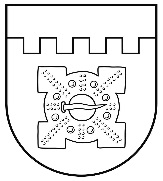 LATVIJAS REPUBLIKADOBELES NOVADA DOMEBrīvības iela 17, Dobele, Dobeles novads, LV-3701Tālr. 63707269, 63700137, 63720940, e-pasts dome@dobele.lvDOMES SĒDES PROTOKOLSDobelē2021. gada 25. novembrī									Nr. 16Sēde sasaukta plkst.14.00Sēdi atklāj plkst.14.00Sēdes audioieraksts publicēts Dobeles novada pašvaldības mājaslapā: http://www.dobele.lv/lv/content/domes-sedesSēdi vada – novada domes priekšsēdētājs Ivars GorskisProtokolē – sēžu protokolu vadītāja Dace RiterfelteDomes priekšsēdētājs Ivars Gorskis informē, ka sēdē piedalās deputāte Madara Darguža, kura stājusies amatā bijušā deputāta vietā. (Dobeles novada vēlēšanu komisijas 2021.gada 22.novembra sēdes protokols Nr.4 pievienots Dobeles novada domes 2021.gada 25.novembra sēdes protokolam).Piedalās deputāti:Ģirts Ante, Madara Darguža, Sarmīte Dude, Māris Feldmanis, Edgars Gaigalis, Gints Kaminskis, Linda Karloviča, Edgars Laimiņš, Sintija Liekniņa, Sanita Olševska, Andris Podvinskis, Viesturs Reinfelds, Dace Reinika, Guntis Safranovičs, Andrejs Spridzāns, Ivars Stanga, Indra Špelapieslēgumā ZOOM platformā Kristīne Briede Sēdē piedalās pašvaldības administrācijas, iestāžu darbinieki un citi:vecākais datortīklu administrators G.Dzenispieslēgumā ZOOM platformā: izpilddirektors A.Vilks, Auces administrācijas izpilddirektors A.Lerhs, izpilddirektora vietnieks G.Kurlovičs, Administratīvās nodaļas vadītāja I.Eidmane un personāla vadītāja I.Nagliņa, Finanšu un grāmatvedības nodaļas vadītāja J.Kalniņa un galvenā grāmatvede A.Siksna, Attīstības un plānošanas nodaļas vadītāja L.Šereiko, Nekustamo īpašumu nodaļas vadītāja A.Apsīte, nekustamā īpašuma speciālists G.Memmēns, nekustamā īpašuma speciāliste A.Šafare, Komunālās nodaļas vadītājs D.Sirsonis, būvvaldes būvinspektore E. Namsone, Izglītības pārvaldes vadītāja A.Didrihsone un juriskonsulte E.Evardsone, Juridiskās nodaļas vadītāja I.Persidska un juriste A.Pole-Grinšpone, Izglītības, kultūras un sporta nodaļas vadītāja V.Zvirbule, izglītības darba koordinatore I.Roze, Dzimtsarakstu nodaļas vadītāja I.Strautmane, Juridiskās nodaļas vadītāja I.Persidska, vecākā konsultante Dz.Matisone, sabiedrisko attiecību speciālistes S.Savicka un G.Šēfere-Šteinberga, domes komiteju sekretāre R.Bērtule, Bāriņtiesas priekšsēdētāja I. Vikštrema, Dobeles pagasta pārvaldes vadītāja D.Škorņika, Administratīvās nodaļas vadītāja E.Lintiņa, Attīstības nodaļas vadītājs I.Matvejs un projektu koordinatore K.Ozoliņa, Pašvaldības policijas priekšnieks J.Fecers un vietnieks A.Lukša, Kultūras un sporta pārvaldes vadītāja M.Krūmiņa, Sociālā dienesta vadītāja B.Limanāne, Bāriņtiesas priekšsēdētāja S.Lapinska-Leiere, Sociālā dienesta vadītāja E.Mežule, sociālā darbiniece Ž.Konrāde, PIUAC direktore B.Tivča, SAC “Tērvete” direktore S.Vintere, PII “Riekstiņš” vadītāja vietniece I.Vaita, Bāriņtiesas pr-tājas vietniece E.Rozenfelde u.c.Notiek reģistrēšanās balsošanas sistēmā.Ivars Gorskis izsaka priekšlikumus par izsludināto sēdes darba kārtību.1.priekšlikums: izslēgt no darba kārtības 36.punktu “Par nekustamā īpašuma „Pokaiņi 12” Krimūnu pagastā, Dobeles novadā, atsavināšanu”. Gunārs Kurlovičs komentē iemeslus.Iebildumu nav.Deputāti vienojoties vienbalsīgi atbalsta I.Gorska priekšlikumu izslēgt no darba kārtības 36.punktu “Par nekustamā īpašuma „Pokaiņi 12” Krimūnu pagastā, Dobeles novadā, atsavināšanu”.2.priekšlikums: izslēgt no darba kārtības 44.punktu “Par papildu finanšu līdzekļu piešķiršanu Sociālajam dienestam”. Beata Limanāne komentē iemeslus.Deputāti vienojoties vienbalsīgi atbalsta I.Gorska priekšlikumu izslēgt no darba kārtības 44.punktu “Par papildu finanšu līdzekļu piešķiršanu Sociālajam dienestam”.3.priekšlikums: iekļaut sēdes darba kārtībā papildu jautājumu 57. “Par sociālās nozares reorganizāciju”. Balsojums par papildu jautājuma 57. “Par sociālās nozares reorganizāciju” iekļaušanu sēdes darba kārtībā.Atklāti balsojot: PAR – 19 (Ģirts Ante, Kristīne Briede, Madara Darguža, Sarmīte Dude, Māris Feldmanis, Edgars Gaigalis, Ivars Gorskis, Gints Kaminskis, Linda Karloviča, Edgars Laimiņš, Sintija Liekniņa, Sanita Olševska, Andris Podvinskis, Viesturs Reinfelds, Dace Reinika, Guntis Safranovičs, Andrejs Spridzāns, Ivars Stanga, Indra Špela), PRET – nav, ATTURAS - nav, Dobeles novada dome NOLEMJ iekļaut sēdes darba kārtībā papildu jautājumu “Par sociālās nozares reorganizāciju”.4.priekšlikums: iekļaut sēdes darba kārtībā papildu jautājumu 58. “Par Dobeles novada Sociālā dienesta vadītāja amata konkursa nolikuma apstiprināšanu”. Balsojums par papildu jautājuma 58. “Par Dobeles novada Sociālā dienesta vadītāja amata konkursa nolikuma apstiprināšanu” iekļaušanu sēdes darba kārtībā.Atklāti balsojot: PAR – 19 (Ģirts Ante, Kristīne Briede, Madara Darguža, Sarmīte Dude, Māris Feldmanis, Edgars Gaigalis, Ivars Gorskis, Gints Kaminskis, Linda Karloviča, Edgars Laimiņš, Sintija Liekniņa, Sanita Olševska, Andris Podvinskis, Viesturs Reinfelds, Dace Reinika, Guntis Safranovičs, Andrejs Spridzāns, Ivars Stanga, Indra Špela), PRET – nav, ATTURAS - nav, Dobeles novada dome NOLEMJ iekļaut sēdes darba kārtībā papildu jautājumu “Par Dobeles novada Sociālā dienesta vadītāja amata konkursa nolikuma apstiprināšanu”.5.priekšlikums: iekļaut sēdes darba kārtībā papildu jautājumu 59. “Par SAC “Tērvete” maksas pakalpojumu apmēra apstiprināšanu”.Balsojums par papildu jautājuma 59. “Par SAC “Tērvete” maksas pakalpojumu apmēra apstiprināšanu” iekļaušanu sēdes darba kārtībā.Atklāti balsojot: PAR – 19 (Ģirts Ante, Kristīne Briede, Madara Darguža, Sarmīte Dude, Māris Feldmanis, Edgars Gaigalis, Ivars Gorskis, Gints Kaminskis, Linda Karloviča, Edgars Laimiņš, Sintija Liekniņa, Sanita Olševska, Andris Podvinskis, Viesturs Reinfelds, Dace Reinika, Guntis Safranovičs, Andrejs Spridzāns, Ivars Stanga, Indra Špela), PRET – nav, ATTURAS - nav, Dobeles novada dome NOLEMJ iekļaut sēdes darba kārtībā papildu jautājumu “Par SAC “Tērvete” maksas pakalpojumu apmēra apstiprināšanu”.6.priekšlikums: iekļaut sēdes darba kārtībā papildu jautājumu 60. “Par Dobeles novada bāriņtiesas priekšsēdētāja iecelšanu amatā”.Balsojums par papildu jautājuma 60. “Par Dobeles novada bāriņtiesas priekšsēdētāja, priekšsēdētāja vietnieka un bāriņtiesas locekļu iecelšanu amatos” iekļaušanu sēdes darba kārtībā.Atklāti balsojot: PAR – 19 (Ģirts Ante, Kristīne Briede, Madara Darguža, Sarmīte Dude, Māris Feldmanis, Edgars Gaigalis, Ivars Gorskis, Gints Kaminskis, Linda Karloviča, Edgars Laimiņš, Sintija Liekniņa, Sanita Olševska, Andris Podvinskis, Viesturs Reinfelds, Dace Reinika, Guntis Safranovičs, Andrejs Spridzāns, Ivars Stanga, Indra Špela), PRET – nav, ATTURAS - nav, Dobeles novada dome NOLEMJ iekļaut sēdes darba kārtībā papildu jautājumu “Par Dobeles novada bāriņtiesas priekšsēdētāja, priekšsēdētāja vietnieka un bāriņtiesas locekļu iecelšanu amatos”.Ivars Gorskis informē par saņemtajiem rakstiskajiem priekšlikumiem ar labojumiem lēmumu projektos un izsaka sēdes vadītāja ierosinājumu pieņemt arī mutiskus deputātu priekšlikumus visā sēdes laikā, ja būs nepieciešami labojumi lēmumu projektos un dokumentos.Balsojums par mutisku deputātu priekšlikumu pieņemšanu par labojumiem lēmumu projektos.Atklāti balsojot: PAR – 19 (Ģirts Ante, Kristīne Briede, Madara Darguža, Sarmīte Dude, Māris Feldmanis, Edgars Gaigalis, Ivars Gorskis, Gints Kaminskis, Linda Karloviča, Edgars Laimiņš, Sintija Liekniņa, Sanita Olševska, Andris Podvinskis, Viesturs Reinfelds, Dace Reinika, Guntis Safranovičs, Andrejs Spridzāns, Ivars Stanga, Indra Špela), PRET – nav, ATTURAS - nav, Dobeles novada dome NOLEMJ pieņemt mutisku deputātu priekšlikumus par labojumiem lēmumu projektos. Ivars Gorskis ierosina aicina sākt darba kārtības jautājumu izskatīšanu.Darba kārtība:Jautājumus uzdod Edgars Gaigalis.Atbild Ivars Gorskis.1.§Izpilddirektora atskaite par iepriekšējo darba periodu(A.Vilks, I.Gorskis)Jautājumus uzdod Linda Karloviča, Madara Darguža, Māris Feldmanis, Kristīne Briede, Edgars Gaigalis.Atbild Agris Vilks, Ivars Gorskis.Dobeles novada dome pieņem zināšanai izpilddirektora atskaiti par iepriekšējo darba periodu.2.§Par Nekustamo īpašumu iznomāšanas komisijas izveidi un komisijas nolikuma apstiprināšanu(E.Laimiņš, I.Gorskis)Jautājums izskatīts Tautsaimniecības un attīstības komitejā 2021.gada 17.novembrī Jautā un priekšlikumus izsaka Viesturs Reinfelds.Atbild Edgars Laimiņš.Balsojums par lēmuma projektu. Atklāti balsojot: PAR – 18 (Ģirts Ante, Kristīne Briede, Madara Darguža, Sarmīte Dude, Māris Feldmanis, Edgars Gaigalis, Ivars Gorskis, Gints Kaminskis, Linda Karloviča, Edgars Laimiņš, Sintija Liekniņa, Sanita Olševska, Andris Podvinskis, Dace Reinika, Guntis Safranovičs, Andrejs Spridzāns, Ivars Stanga, Indra Špela), PRET – nav, ATTURAS – 1 (Viesturs Reinfelds), Dobeles novada dome NOLEMJ:Pieņemt lēmumu Nr.246/16 “Par Nekustamo īpašumu iznomāšanas komisijas izveidi un komisijas nolikuma apstiprināšanu”.Lēmums pievienots protokolam.3.§Par Darījumu ar lauksaimniecības zemi izvērtēšanas komisijas izveidi un komisijas nolikuma apstiprināšanu(E.Laimiņš, I.Gorskis)Jautājums izskatīts Tautsaimniecības un attīstības komitejā 2021.gada 17.novembrī. Deputātiem jautājumu nav.Balsojums par lēmuma projektu.Atklāti balsojot: PAR – 17 (Ģirts Ante, Madara Darguža, Sarmīte Dude, Māris Feldmanis, Edgars Gaigalis, Ivars Gorskis, Gints Kaminskis, Linda Karloviča, Edgars Laimiņš, Sintija Liekniņa, Sanita Olševska, Andris Podvinskis, Dace Reinika, Guntis Safranovičs, Andrejs Spridzāns, Ivars Stanga, Indra Špela), PRET – nav, ATTURAS – 2 (Kristīne Briede, Viesturs Reinfelds), Dobeles novada dome NOLEMJ:Pieņemt lēmumu Nr.247/16 “Par Darījumu ar lauksaimniecības zemi izvērtēšanas komisijas izveidi un komisijas nolikuma apstiprināšanu”.Lēmums pievienots protokolam.4.§Par Nekustamo īpašumu komisijas izveidi un Nekustamo īpašumu komisijas nolikuma apstiprināšanu(E.Laimiņš, I.Gorskis)Jautājums izskatīts Tautsaimniecības un attīstības komitejā 2021.gada 17.novembrī. Deputātiem jautājumu nav.Balsojums par lēmuma projektu.Atklāti balsojot: PAR – 17 (Ģirts Ante, Madara Darguža, Sarmīte Dude, Māris Feldmanis, Edgars Gaigalis, Ivars Gorskis, Gints Kaminskis, Linda Karloviča, Edgars Laimiņš, Sintija Liekniņa, Sanita Olševska, Andris Podvinskis, Dace Reinika, Guntis Safranovičs, Andrejs Spridzāns, Ivars Stanga, Indra Špela), PRET – nav, ATTURAS – 2 (Kristīne Briede, Viesturs Reinfelds), Dobeles novada dome NOLEMJ:Pieņemt lēmumu Nr.248/16 “Par Nekustamo īpašumu komisijas izveidi un Nekustamo īpašumu komisijas nolikuma apstiprināšanu”.Lēmums pievienots protokolam.5.§Par zemes ierīcības projekta apstiprināšanu nekustamo īpašumu Muldavas iela 3 un Muldavas iela 3B Dobelē, Dobeles novadā, sadalīšanai un robežu pārkārtošanai(A.Apsīte, I.Gorskis)Jautājums izskatīts Tautsaimniecības un attīstības komitejā 2021.gada 17.novembrī.Jautā Viesturs Reinfelds.Atbild Austra Apsīte.Balsojums par lēmuma projektu.Atklāti balsojot: PAR – 19 (Ģirts Ante, Kristīne Briede, Madara Darguža, Sarmīte Dude, Māris Feldmanis, Edgars Gaigalis, Ivars Gorskis, Gints Kaminskis, Linda Karloviča, Edgars Laimiņš, Sintija Liekniņa, Sanita Olševska, Andris Podvinskis, Viesturs Reinfelds, Dace Reinika, Guntis Safranovičs, Andrejs Spridzāns, Ivars Stanga, Indra Špela), PRET – nav, ATTURAS – nav, Dobeles novada dome NOLEMJ:Pieņemt lēmumu Nr.249/16 “Par zemes ierīcības projekta apstiprināšanu nekustamo īpašumu Muldavas iela 3 un Muldavas iela 3B Dobelē, Dobeles novadā, sadalīšanai un robežu pārkārtošanai”.Lēmums pievienots protokolam.6.§Par zemes ierīcības projekta apstiprināšanu nekustamo īpašumu „Tehniķi” un „Nilovi” Auru pagastā, Dobeles novadā sadalīšanai un robežu pārkārtošanai (A.Apsīte, I.Gorskis)Jautājums izskatīts Tautsaimniecības un attīstības komitejā 2021.gada 17.novembrī. Deputātiem jautājumu nav.Balsojums par lēmuma projektu.Atklāti balsojot: PAR – 19 (Ģirts Ante, Kristīne Briede, Madara Darguža, Sarmīte Dude, Māris Feldmanis, Edgars Gaigalis, Ivars Gorskis, Gints Kaminskis, Linda Karloviča, Edgars Laimiņš, Sintija Liekniņa, Sanita Olševska, Andris Podvinskis, Viesturs Reinfelds, Dace Reinika, Guntis Safranovičs, Andrejs Spridzāns, Ivars Stanga, Indra Špela), Dobeles novada dome NOLEMJ:Pieņemt lēmumu Nr.250/16 “Par zemes ierīcības projekta apstiprināšanu nekustamo īpašumu „Tehniķi” un „Nilovi” Auru pagastā, Dobeles novadā sadalīšanai un robežu pārkārtošanai”.Lēmums pievienots protokolam.7.§Par nekustamā īpašuma „Lazdas” Miltiņos, Bērzes pagastā, Dobeles novadā zemes ierīcības projekta apstiprināšanu(A.Apsīte, I.Gorskis)Jautājums izskatīts Tautsaimniecības un attīstības komitejā 2021.gada 17.novembrī. Deputātiem jautājumu nav.Balsojums par lēmuma projektu.Atklāti balsojot: PAR – 19 (Ģirts Ante, Kristīne Briede, Madara Darguža, Sarmīte Dude, Māris Feldmanis, Edgars Gaigalis, Ivars Gorskis, Gints Kaminskis, Linda Karloviča, Edgars Laimiņš, Sintija Liekniņa, Sanita Olševska, Andris Podvinskis, Viesturs Reinfelds, Dace Reinika, Guntis Safranovičs, Andrejs Spridzāns, Ivars Stanga, Indra Špela), Dobeles novada dome NOLEMJ:Pieņemt lēmumu Nr.251/16 “Par nekustamā īpašuma „Lazdas” Miltiņos, Bērzes pagastā,Dobeles novadā zemes ierīcības projekta apstiprināšanu”.Lēmums pievienots protokolam.8.§Par nekustamā īpašuma “Pīpenes” Vītiņu pagastā, Dobeles novadāzemes ierīcības projekta apstiprināšanu (G.Memmēns, I.Gorskis)Jautājums izskatīts Tautsaimniecības un attīstības komitejā 2021.gada 17.novembrī. Jautā Viesturs Reinfelds.Atbild Gints Memmēns.Balsojums par lēmuma projektu.Atklāti balsojot: PAR – 19 (Ģirts Ante, Kristīne Briede, Madara Darguža, Sarmīte Dude, Māris Feldmanis, Edgars Gaigalis, Ivars Gorskis, Gints Kaminskis, Linda Karloviča, Edgars Laimiņš, Sintija Liekniņa, Sanita Olševska, Andris Podvinskis, Viesturs Reinfelds, Dace Reinika, Guntis Safranovičs, Andrejs Spridzāns, Ivars Stanga, Indra Špela), PRET – nav, ATTURAS – nav, Dobeles novada dome NOLEMJ:Pieņemt lēmumu Nr.252/16 “Par nekustamā īpašuma “Pīpenes” Vītiņu pagastā, Dobeles novadā zemes ierīcības projekta apstiprināšanu”.Lēmums pievienots protokolam.9.§Par nekustamā īpašuma „Veckalēji” Tērvetes pagastā,Dobeles novadā zemes ierīcības projekta apstiprināšanu, nosaukuma un lietošanas mērķa piešķiršanu (A.Šafare, I.Gorskis)Jautājums izskatīts Tautsaimniecības un attīstības komitejā 2021.gada 17.novembrī. Deputātiem jautājumu nav.Balsojums par lēmuma projektu.Atklāti balsojot: PAR – 19 (Ģirts Ante, Kristīne Briede, Madara Darguža, Sarmīte Dude, Māris Feldmanis, Edgars Gaigalis, Ivars Gorskis, Gints Kaminskis, Linda Karloviča, Edgars Laimiņš, Sintija Liekniņa, Sanita Olševska, Andris Podvinskis, Viesturs Reinfelds, Dace Reinika, Guntis Safranovičs, Andrejs Spridzāns, Ivars Stanga, Indra Špela), Dobeles novada dome NOLEMJ:Pieņemt lēmumu Nr.253/16 “Par nekustamā īpašuma „Veckalēji” Tērvetes pagastā, Dobeles novadā zemes ierīcības projekta apstiprināšanu, nosaukuma un lietošanas mērķa piešķiršanu”.Lēmums pievienots protokolam.10.§Par zemes ierīcības projekta apstiprināšanu nekustamo īpašumu„Aizpuri” un “Rutki” Bukaišu pagastā, Dobeles novadā sadalīšanaiun robežu pārkārtošanai(A.Šafare, I.Gorskis)Jautājums izskatīts Tautsaimniecības un attīstības komitejā 2021.gada 17.novembrī. Jautā Edgars Gaigalis.Atbild Ivars Gorskis, Dace Reinika.Balsojums par lēmuma projektu.Atklāti balsojot: PAR – 19 (Ģirts Ante, Kristīne Briede, Madara Darguža, Sarmīte Dude, Māris Feldmanis, Edgars Gaigalis, Ivars Gorskis, Gints Kaminskis, Linda Karloviča, Edgars Laimiņš, Sintija Liekniņa, Sanita Olševska, Andris Podvinskis, Viesturs Reinfelds, Dace Reinika, Guntis Safranovičs, Andrejs Spridzāns, Ivars Stanga, Indra Špela), PRET – nav, ATTURAS – nav, Dobeles novada dome NOLEMJ:Pieņemt lēmumu Nr.254/16 “Par zemes ierīcības projekta apstiprināšanu nekustamo īpašumu„Aizpuri” un “Rutki” Bukaišu pagastā, Dobeles novadā sadalīšanai un robežu pārkārtošanai”.Lēmums pievienots protokolam.11.§Par zemes ierīcības projekta apstiprināšanu nekustamo īpašumu„Ozoli” un “Kāvužas” Bukaišu pagastā, Dobeles novadā sadalīšanaiun robežu pārkārtošanai(A.Šafare, I.Gorskis)Jautājums izskatīts Tautsaimniecības un attīstības komitejā 2021.gada 17.novembrī. Deputātiem jautājumu nav.Balsojums par lēmuma projektu.Atklāti balsojot: PAR – 19 (Ģirts Ante, Kristīne Briede, Madara Darguža, Sarmīte Dude, Māris Feldmanis, Edgars Gaigalis, Ivars Gorskis, Gints Kaminskis, Linda Karloviča, Edgars Laimiņš, Sintija Liekniņa, Sanita Olševska, Andris Podvinskis, Viesturs Reinfelds, Dace Reinika, Guntis Safranovičs, Andrejs Spridzāns, Ivars Stanga, Indra Špela), Dobeles novada dome NOLEMJ:Pieņemt lēmumu Nr.255/16 “Par zemes ierīcības projekta apstiprināšanu nekustamo īpašumu„Ozoli” un “Kāvužas” Bukaišu pagastā, Dobeles novadā sadalīšanai un robežu pārkārtošanai”.Lēmums pievienots protokolam.12.§Par nekustamā īpašuma „Zītari” Augstkalnes pagastā, Dobeles novadā, sadalīšanu (A.Šafare, I.Gorskis)Jautājums izskatīts Tautsaimniecības un attīstības komitejā 2021.gada 17.novembrī. Deputātiem jautājumu nav.Balsojums par lēmuma projektu.Atklāti balsojot: PAR – 19 (Ģirts Ante, Kristīne Briede, Madara Darguža, Sarmīte Dude, Māris Feldmanis, Edgars Gaigalis, Ivars Gorskis, Gints Kaminskis, Linda Karloviča, Edgars Laimiņš, Sintija Liekniņa, Sanita Olševska, Andris Podvinskis, Viesturs Reinfelds, Dace Reinika, Guntis Safranovičs, Andrejs Spridzāns, Ivars Stanga, Indra Špela), Dobeles novada dome NOLEMJ:Pieņemt lēmumu Nr.256/16 “Par nekustamā īpašuma „Zītari” Augstkalnes pagastā, Dobeles novadā, sadalīšanu”.Lēmums pievienots protokolam.13.§Par nekustamā īpašuma „Rūķīši” Augstkalnes pagastā , Dobeles novadā, sadalīšanu (A.Šafare, I.Gorskis)Jautājums izskatīts Tautsaimniecības un attīstības komitejā 2021.gada 17.novembrī. Deputātiem jautājumu nav.Balsojums par lēmuma projektu.Atklāti balsojot: PAR – 19 (Ģirts Ante, Kristīne Briede, Madara Darguža, Sarmīte Dude, Māris Feldmanis, Edgars Gaigalis, Ivars Gorskis, Gints Kaminskis, Linda Karloviča, Edgars Laimiņš, Sintija Liekniņa, Sanita Olševska, Andris Podvinskis, Viesturs Reinfelds, Dace Reinika, Guntis Safranovičs, Andrejs Spridzāns, Ivars Stanga, Indra Špela), Dobeles novada dome NOLEMJ:Pieņemt lēmumu Nr.257/16 “Par nekustamā īpašuma „Rūķīši” Augstkalnes pagastā, Dobeles novadā, sadalīšanu”.Lēmums pievienots protokolam.14.§Par nekustamā īpašuma “Akācijas” Miltiņos, Bērzes pagastā, Dobeles novadā, sadalīšanu”(A.Apsīte, I.Gorskis)Jautājums izskatīts Tautsaimniecības un attīstības komitejā 2021.gada 17.novembrī. Deputātiem jautājumu nav.Balsojums par lēmuma projektu.Atklāti balsojot: PAR – 19 (Ģirts Ante, Kristīne Briede, Madara Darguža, Sarmīte Dude, Māris Feldmanis, Edgars Gaigalis, Ivars Gorskis, Gints Kaminskis, Linda Karloviča, Edgars Laimiņš, Sintija Liekniņa, Sanita Olševska, Andris Podvinskis, Viesturs Reinfelds, Dace Reinika, Guntis Safranovičs, Andrejs Spridzāns, Ivars Stanga, Indra Špela), Dobeles novada dome NOLEMJ:Pieņemt lēmumu Nr.258/16 “Par nekustamā īpašuma „Akācijas” Miltiņos, Bērzes pagastā, Dobeles novadā sadalīšanu”.Lēmums pievienots protokolam.15.§Par nekustamā īpašuma „Meža Peizes” Bērzes pagastā,Dobeles novadā sadalīšanu(A.Apsīte, I.Gorskis)Jautājums izskatīts Tautsaimniecības un attīstības komitejā 2021.gada 17.novembrī. Jautā Ivars Gorskis.Atbild Austra Apsīte.Balsojums par lēmuma projektu.Atklāti balsojot: PAR – 19 (Ģirts Ante, Kristīne Briede, Madara Darguža, Sarmīte Dude, Māris Feldmanis, Edgars Gaigalis, Ivars Gorskis, Gints Kaminskis, Linda Karloviča, Edgars Laimiņš, Sintija Liekniņa, Sanita Olševska, Andris Podvinskis, Viesturs Reinfelds, Dace Reinika, Guntis Safranovičs, Andrejs Spridzāns, Ivars Stanga, Indra Špela), Dobeles novada dome NOLEMJ:Pieņemt lēmumu Nr.259/16 “Par nekustamā īpašuma „Meža Peizes” Bērzes pagastā, Dobeles novadā sadalīšanu”.Lēmums pievienots protokolam.16.§Par nekustamā īpašuma “Kalnāji” Bērzes pagastā,Dobeles novadā sadalīšanu(A.Apsīte, I.Gorskis)Jautājums izskatīts Tautsaimniecības un attīstības komitejā 2021.gada 17.novembrī. Deputātiem jautājumu vai priekšlikumu nav.Balsojums par lēmuma projektu.Atklāti balsojot: PAR – 19 (Ģirts Ante, Kristīne Briede, Madara Darguža, Sarmīte Dude, Māris Feldmanis, Edgars Gaigalis, Ivars Gorskis, Gints Kaminskis, Linda Karloviča, Edgars Laimiņš, Sintija Liekniņa, Sanita Olševska, Andris Podvinskis, Viesturs Reinfelds, Dace Reinika, Guntis Safranovičs, Andrejs Spridzāns, Ivars Stanga, Indra Špela), Dobeles novada dome NOLEMJ:Pieņemt lēmumu Nr.260/16 “Par nekustamā īpašuma „Kalnāji” Bērzes pagastā, Dobeles novadā sadalīšanu”.Lēmums pievienots protokolam.17.§Par nekustamā īpašuma „Jaunās Bauskas” Krimūnu pagastā,Dobeles novadā sadalīšanu(A.Apsīte, I.Gorskis)Jautājums izskatīts Tautsaimniecības un attīstības komitejā 2021.gada 17.novembrī. Deputātiem jautājumu vai priekšlikumu nav.Balsojums par lēmuma projektu.Atklāti balsojot: PAR – 19 (Ģirts Ante, Kristīne Briede, Madara Darguža, Sarmīte Dude, Māris Feldmanis, Edgars Gaigalis, Ivars Gorskis, Gints Kaminskis, Linda Karloviča, Edgars Laimiņš, Sintija Liekniņa, Sanita Olševska, Andris Podvinskis, Viesturs Reinfelds, Dace Reinika, Guntis Safranovičs, Andrejs Spridzāns, Ivars Stanga, Indra Špela), Dobeles novada dome NOLEMJ:Pieņemt lēmumu Nr.261/16 “Par nekustamā īpašuma „Jaunās Bauskas” Krimūnu pagastā, Dobeles novadā sadalīšanu”.Lēmums pievienots protokolam.18.§Par zemes vienības sadali, nosaukuma piešķiršanu un lietošanas mērķu noteikšanu(G.Memmēns, I.Gorskis)Jautājums izskatīts Tautsaimniecības un attīstības komitejā 2021.gada 17.novembrī. Deputātiem jautājumu vai priekšlikumu nav.Balsojums par lēmuma projektu.Atklāti balsojot: PAR – 19 (Ģirts Ante, Kristīne Briede, Madara Darguža, Sarmīte Dude, Māris Feldmanis, Edgars Gaigalis, Ivars Gorskis, Gints Kaminskis, Linda Karloviča, Edgars Laimiņš, Sintija Liekniņa, Sanita Olševska, Andris Podvinskis, Viesturs Reinfelds, Dace Reinika, Guntis Safranovičs, Andrejs Spridzāns, Ivars Stanga, Indra Špela), Dobeles novada dome NOLEMJ:Pieņemt lēmumu Nr.262/16 “Par zemes vienības sadali, nosaukuma piešķiršanu un lietošanas mērķu noteikšanu”.Lēmums pievienots protokolam.19.§Par adreses piešķiršanu(G.Memmēns, I.Gorskis)Jautājums izskatīts Tautsaimniecības un attīstības komitejā 2021.gada 17.novembrī. Deputātiem jautājumu vai priekšlikumu nav.Balsojums par lēmuma projektu.Atklāti balsojot: PAR – 19 (Ģirts Ante, Kristīne Briede, Madara Darguža, Sarmīte Dude, Māris Feldmanis, Edgars Gaigalis, Ivars Gorskis, Gints Kaminskis, Linda Karloviča, Edgars Laimiņš, Sintija Liekniņa, Sanita Olševska, Andris Podvinskis, Viesturs Reinfelds, Dace Reinika, Guntis Safranovičs, Andrejs Spridzāns, Ivars Stanga, Indra Špela), Dobeles novada dome NOLEMJ:Pieņemt lēmumu Nr.263/16 “Par adreses piešķiršanu”.Lēmums pievienots protokolam.20.§Par adreses piešķiršanu būvei “Podziņas” Tērvetes pagasts, Dobeles novads(A.Šafare, I.Gorskis)Jautājums izskatīts Tautsaimniecības un attīstības komitejā 2021.gada 17.novembrī. Jautā Dace Reinika.Atbild Andra Šafare.Balsojums par lēmuma projektu.Atklāti balsojot: PAR – 19 (Ģirts Ante, Kristīne Briede, Madara Darguža, Sarmīte Dude, Māris Feldmanis, Edgars Gaigalis, Ivars Gorskis, Gints Kaminskis, Linda Karloviča, Edgars Laimiņš, Sintija Liekniņa, Sanita Olševska, Andris Podvinskis, Viesturs Reinfelds, Dace Reinika, Guntis Safranovičs, Andrejs Spridzāns, Ivars Stanga, Indra Špela), Dobeles novada dome NOLEMJ:Pieņemt lēmumu Nr.264/16 “Par adreses piešķiršanu būvei “Podziņas” Tērvetes pagasts, Dobeles novads”.Lēmums pievienots protokolam.21.§Par apbūvētas zemes ”Bērtulaiši” Bukaišu pagastā, Dobeles novadā nomu (A.Šafare, I.Gorskis)Jautājums izskatīts Tautsaimniecības un attīstības komitejā 2021.gada 17.novembrī. Deputātiem jautājumu vai priekšlikumu nav.Balsojums par lēmuma projektu.Atklāti balsojot: PAR – 19 (Ģirts Ante, Kristīne Briede, Madara Darguža, Sarmīte Dude, Māris Feldmanis, Edgars Gaigalis, Ivars Gorskis, Gints Kaminskis, Linda Karloviča, Edgars Laimiņš, Sintija Liekniņa, Sanita Olševska, Andris Podvinskis, Viesturs Reinfelds, Dace Reinika, Guntis Safranovičs, Andrejs Spridzāns, Ivars Stanga, Indra Špela), Dobeles novada dome NOLEMJ:Pieņemt lēmumu Nr.265/16 “Par apbūvētas zemes ”Bērtulaiši” Bukaišu pagastā, Dobeles novadā nomu”.Lēmums pievienots protokolam.22.§Par Dobeles novada pašvaldības mantas ieguldīšanu SIA „Dobeles un apkārtnes slimnīca” pamatkapitālā(A.Apsīte, I.Gorskis)Jautājums izskatīts Tautsaimniecības un attīstības komitejā 2021.gada 17.novembrī. Jautā Ivars Gorskis par īpašuma vērtības precizēšanu un norādīšanu lemjošajā daļā.Edgars Gaigalis arī ierosina ierakstīt lemjošajā daļā īpašuma vērtību un papildināt ar Zemesgrāmatas nodalījuma numuru, un saņemamo daļu skaitu. Ivars Gorskis piekrīt 1.punkta papildināšanai un precizēšanai, iekļaujot vērtību un izsakot “ieguldīt SIA „Dobeles un apkārtnes slimnīca” pamatkapitālā Dobeles novada pašvaldības nekustamo īpašumu – dzīvokli 55 Meža prospektā 4, Dobeles novadā ar kadastra Nr., platība un domājamās daļas no daudzdzīvokļu mājas un zemes gabala, zemesgrāmatas nodalījums, vērtība 14200 un pretī saņemot attiecīgu skaitu jaunu daļu”.Edgars Gaigalis jautā, cik domājamās daļas saņemsim pretī? To arī prasītos norādīt lēmumā. Ivars Gorskis piekrīt, ka precizējams arī iegūto daļu skaits, jautā, vai varam konceptuāli vienoties un precizēt pēc sēdes.Edgars Gaigalis piedāvā līdzīgu tekstu - 1.punktā aiz “nekustamā īpašuma Meža prospektā 4-55, Dobelē, Dobeles novadā” turpināt ar “kas sastāv no dzīvokļa īpašuma Nr.55 un pie tā piederošajām 584/38610 domājamām daļām” no daudzdzīvokļu mājas un zemes gabala (saskaņā ar pielikumu), ierakstīts Dobeles pilsētas zemesgrāmatas nodalījumā Nr., 14200 euro vērtībā, palielinot pašvaldības ieguldījumu SIA “Dobeles un apkārtnes slimnīca” pamatkapitālā par 14200, pretī saņemot attiecīgu skaitu daļu”. Jautājums – cik saņemam pretī?Ivars Gorskis izsaka priekšlikumu precizēt to pēc sēdes, ņemot vērā kapitāldaļu nominālvērtību.Edgars Gaigalis jautā, kam uzdot šī lēmuma izpildes kontroli? Paskaidro, kāpēc.Ivars Gorskis paskaidro, ka ir jānorāda arī termiņš, kādā jāiegulda, un tad var kontrolēt šī termiņa ievērošanu. Nākošā punktā formulējums varētu būt “Lēmuma izpildi uzdot veikt Dobeles novada pašvaldības izpilddirektoram Agrim Vilkam ne vēlāk kā līdz 2021.gada 31.decembrim.” Norāda kapitālsabiedrībai veicamās darbības šajā jautājumā. Piedāvā, ka var arī šo pakontrolēt, neierakstot lēmumā.Gints Kaminskis atbalsta precizējamo lietu iekļaušanu tekstā un lēmuma kontroles uzdošanu izpilddirektoram izvērtēšanu.Var arī uzdot priekšsēdētājam.Ivars Gorskis norāda, ka šeit var būt tikai kontrole - komitejas, priekšsēdētāja vai priekšsēdētāja vietnieka. Lēmums jāizpilda izpilddirektoram.Dace Reinika ierosina ierakstīt kontroli par lēmuma izpildi uzdot Ivaram Gorskim.Citu priekšlikumu deputātiem nav.Ivars Gorskis ierosina balsot par lēmuma projektu ar priekšlikumiem, par kuriem deputāti konceptuāli ir vienojušies.Balsojums par lēmuma projektu.Atklāti balsojot: PAR – 19 (Ģirts Ante, Kristīne Briede, Madara Darguža, Sarmīte Dude, Māris Feldmanis, Edgars Gaigalis, Ivars Gorskis, Gints Kaminskis, Linda Karloviča, Edgars Laimiņš, Sintija Liekniņa, Sanita Olševska, Andris Podvinskis, Viesturs Reinfelds, Dace Reinika, Guntis Safranovičs, Andrejs Spridzāns, Ivars Stanga, Indra Špela), PRET – nav, ATTURAS – nav, Dobeles novada dome NOLEMJ:Pieņemt lēmumu Nr.266/16 “Par Dobeles novada pašvaldības mantas ieguldīšanu SIA „Dobeles un apkārtnes slimnīca” pamatkapitālā”.Lēmums pievienots protokolam.23.§Par Dobeles novada pašvaldības īpašumā vai valdījumā esošās neapbūvētās zemes un degradēto teritoriju izmantošanas iespēju izvērtējumu (A.Apsīte, I.Gorskis)Jautājums izskatīts Tautsaimniecības un attīstības komitejā 2021.gada 17.novembrī. Jautā Edgars Gaigalis, Kristīne Briede.Atbild Dace Reinika, Austra Apsīte, Ivars Gorskis, Gunārs Kurlovičs. Balsojums par lēmuma projektu.Atklāti balsojot: PAR – 19 (Ģirts Ante, Kristīne Briede, Madara Darguža, Sarmīte Dude, Māris Feldmanis, Edgars Gaigalis, Ivars Gorskis, Gints Kaminskis, Linda Karloviča, Edgars Laimiņš, Sintija Liekniņa, Sanita Olševska, Andris Podvinskis, Viesturs Reinfelds, Dace Reinika, Guntis Safranovičs, Andrejs Spridzāns, Ivars Stanga, Indra Špela), PRET – nav, ATTURAS – nav, Dobeles  novada dome NOLEMJ:Pieņemt lēmumu Nr.267/16 “Par Dobeles novada pašvaldības īpašumā vai valdījumā esošās neapbūvētās zemes un degradēto teritoriju izmantošanas iespēju izvērtējumu”.Lēmums pievienots protokolam.24.§Par valstij piederošās zemes pārņemšanu pašvaldības īpašumā(A.Apsīte, I.Gorskis)Jautājums izskatīts Tautsaimniecības un attīstības komitejā 2021.gada 17.novembrī. Edgars Gaigalis ierosina papildināt lēmuma projektu lemjošajā daļā ar vārdiem “atrodas Auru pagasta zemesgrāmatas nodalījumā Nr.”.Deputāti vienojoties vienbalsīgi piekrīt Edgara Gaigaļa precizējumam.Balsojums par lēmuma projektu.Atklāti balsojot: PAR – 19 (Ģirts Ante, Kristīne Briede, Madara Darguža, Sarmīte Dude, Māris Feldmanis, Edgars Gaigalis, Ivars Gorskis, Gints Kaminskis, Linda Karloviča, Edgars Laimiņš, Sintija Liekniņa, Sanita Olševska, Andris Podvinskis, Viesturs Reinfelds, Dace Reinika, Guntis Safranovičs, Andrejs Spridzāns, Ivars Stanga, Indra Špela), PRET – nav, ATTURAS – nav), Dobeles novada dome NOLEMJ:Pieņemt lēmumu Nr.268/13 “Par valstij piederošās zemes pārņemšanu pašvaldības īpašumā”.Lēmums pievienots protokolam.25.§Par pašvaldības nekustamā īpašuma – dzīvokļa Nr.8 Krasta ielā 13,Dobelē, Dobeles novadā, atsavināšanu(A.Apsīte, I.Gorskis)Jautājums izskatīts Tautsaimniecības un attīstības komitejā 2021.gada 17.novembrī.Deputātiem jautājumu vai priekšlikumu nav.Balsojums par lēmuma projektu.Atklāti balsojot: PAR – 19 (Ģirts Ante, Kristīne Briede, Madara Darguža, Sarmīte Dude, Māris Feldmanis, Edgars Gaigalis, Ivars Gorskis, Gints Kaminskis, Linda Karloviča, Edgars Laimiņš, Sintija Liekniņa, Sanita Olševska, Andris Podvinskis, Viesturs Reinfelds, Dace Reinika, Guntis Safranovičs, Andrejs Spridzāns, Ivars Stanga, Indra Špela), PRET – nav, ATTURAS – nav, Dobeles novada dome NOLEMJ:Pieņemt lēmumu Nr.269/16 “Par pašvaldības nekustamā īpašuma – dzīvokļa Nr.8 Krasta ielā 13, Dobelē, Dobeles novadā, atsavināšanu”Lēmums pievienots protokolam.26.§Par pašvaldības nekustamā īpašuma – dzīvokļa Nr.35 Zaļā ielā 44, Dobelē,Dobeles novadā, atsavināšanu(A.Apsīte, I.Gorskis)Jautājums izskatīts Tautsaimniecības un attīstības komitejā 2021.gada 17.novembrī.Deputātiem jautājumu vai priekšlikumu nav.Balsojums par lēmuma projektu.Atklāti balsojot: PAR – 19 (Ģirts Ante, Kristīne Briede, Madara Darguža, Sarmīte Dude, Māris Feldmanis, Edgars Gaigalis, Ivars Gorskis, Gints Kaminskis, Linda Karloviča, Edgars Laimiņš, Sintija Liekniņa, Sanita Olševska, Andris Podvinskis, Viesturs Reinfelds, Dace Reinika, Guntis Safranovičs, Andrejs Spridzāns, Ivars Stanga, Indra Špela), PRET – nav, ATTURAS – nav, Dobeles novada dome NOLEMJ:Pieņemt lēmumu Nr.270/16 “Par pašvaldības nekustamā īpašuma – dzīvokļa Nr.35 Zaļā ielā 44, Dobelē, Dobeles novadā, atsavināšanu”.Lēmums pievienots protokolam.27.§Par pašvaldības nekustamā īpašuma – dzīvokļa Nr.5 “Bastardi” Bērzē, Bērzes pagastā, Dobeles novadā, atsavināšanu (A.Apsīte, I.Gorskis)Jautājums izskatīts Tautsaimniecības un attīstības komitejā 2021.gada 17.novembrī.Deputātiem jautājumu vai priekšlikumu nav.Balsojums par lēmuma projektu.Atklāti balsojot: PAR – 19 (Ģirts Ante, Kristīne Briede, Madara Darguža, Sarmīte Dude, Māris Feldmanis, Edgars Gaigalis, Ivars Gorskis, Gints Kaminskis, Linda Karloviča, Edgars Laimiņš, Sintija Liekniņa, Sanita Olševska, Andris Podvinskis, Viesturs Reinfelds, Dace Reinika, Guntis Safranovičs, Andrejs Spridzāns, Ivars Stanga, Indra Špela), PRET – nav, ATTURAS – nav, Dobeles novada dome NOLEMJ:Pieņemt lēmumu Nr.271/16 “Par pašvaldības nekustamā īpašuma – dzīvokļa Nr.5 “Bastardi” Bērzē, Bērzes pagastā, Dobeles novadā, atsavināšanu”.Lēmums pievienots protokolam.28.§Par pašvaldības nekustamā īpašuma – dzīvokļa Nr.2 “Lejasstrazdi 12”, Lejasstrazdos, Dobeles pagastā, Dobeles novadā, atsavināšanu(A.Apsīte, I.Gorskis)Jautājums izskatīts Tautsaimniecības un attīstības komitejā 2021.gada 17.novembrī.Deputātiem jautājumu vai priekšlikumu nav.Balsojums par lēmuma projektu.Atklāti balsojot: PAR – 19 (Ģirts Ante, Kristīne Briede, Madara Darguža, Sarmīte Dude, Māris Feldmanis, Edgars Gaigalis, Ivars Gorskis, Gints Kaminskis, Linda Karloviča, Edgars Laimiņš, Sintija Liekniņa, Sanita Olševska, Andris Podvinskis, Viesturs Reinfelds, Dace Reinika, Guntis Safranovičs, Andrejs Spridzāns, Ivars Stanga, Indra Špela), PRET – nav, ATTURAS – nav, Dobeles novada dome NOLEMJ:Pieņemt lēmumu Nr.272/16 “Par pašvaldības nekustamā īpašuma – dzīvokļa Nr.2 “Lejasstrazdi 12”, Lejasstrazdos, Dobeles pagastā, Dobeles novadā, atsavināšanu”.Lēmums pievienots protokolam.29.§Par pašvaldības nekustamā īpašuma – dzīvokļa Nr.21 Dārza ielā 3 Apguldē, Naudītes pagastā, Dobeles novadā, atsavināšanu (A.Apsīte, I.Gorskis)Jautājums izskatīts Tautsaimniecības un attīstības komitejā 2021.gada 17.novembrī.Deputātiem jautājumu vai priekšlikumu nav.Balsojums par lēmuma projektu.Atklāti balsojot: PAR – 19 (Ģirts Ante, Kristīne Briede, Madara Darguža, Sarmīte Dude, Māris Feldmanis, Edgars Gaigalis, Ivars Gorskis, Gints Kaminskis, Linda Karloviča, Edgars Laimiņš, Sintija Liekniņa, Sanita Olševska, Andris Podvinskis, Viesturs Reinfelds, Dace Reinika, Guntis Safranovičs, Andrejs Spridzāns, Ivars Stanga, Indra Špela), PRET – nav, ATTURAS – nav, Dobeles novada dome NOLEMJ:Pieņemt lēmumu Nr.273/16 “Par pašvaldības nekustamā īpašuma – dzīvokļa Nr.21 Dārza ielā 3 Apguldē, Naudītes pagastā, Dobeles novadā, atsavināšanu”.Lēmums pievienots protokolam.30.§Par nekustamā īpašuma “Annenieku veikals” Annenieku pagastā, Dobeles novadā, atsavināšanu (A.Apsīte, I.Gorskis)Jautājums izskatīts Tautsaimniecības un attīstības komitejā 2021.gada 17.novembrī.Deputātiem jautājumu vai priekšlikumu nav.Balsojums par lēmuma projektu.Atklāti balsojot: PAR – 19 (Ģirts Ante, Kristīne Briede, Madara Darguža, Sarmīte Dude, Māris Feldmanis, Edgars Gaigalis, Ivars Gorskis, Gints Kaminskis, Linda Karloviča, Edgars Laimiņš, Sintija Liekniņa, Sanita Olševska, Andris Podvinskis, Viesturs Reinfelds, Dace Reinika, Guntis Safranovičs, Andrejs Spridzāns, Ivars Stanga, Indra Špela), PRET – nav, ATTURAS – nav, Dobeles  novada dome NOLEMJ:Pieņemt lēmumu Nr.274/16 “Par nekustamā īpašuma “Annenieku veikals” Annenieku pagastā, Dobeles novadā, atsavināšanu”.Lēmums pievienots protokolam.31.§Par nekustamā īpašuma Rūtas iela 9 Gardenē, Auru pagastā, Dobeles novadā, atsavināšanu(A.Apsīte, I.Gorskis)Jautājums izskatīts Tautsaimniecības un attīstības komitejā 2021.gada 17.novembrī.Deputātiem jautājumu vai priekšlikumu nav.Balsojums par lēmuma projektu.PAR – 19 (Ģirts Ante, Kristīne Briede, Madara Darguža, Sarmīte Dude, Māris Feldmanis, Edgars Gaigalis, Ivars Gorskis, Gints Kaminskis, Linda Karloviča, Edgars Laimiņš, Sintija Liekniņa, Sanita Olševska, Andris Podvinskis, Viesturs Reinfelds, Dace Reinika, Guntis Safranovičs, Andrejs Spridzāns, Ivars Stanga, Indra Špela), PRET – nav, ATTURAS – nav), Dobeles novada dome NOLEMJ: Pieņemt lēmumu Nr.275/16 “Par nekustamā īpašuma Rūtas iela 9 Gardenē, Auru pagastā, Dobeles novadā, atsavināšanu”.Lēmums pievienots protokolam.32.§Par nekustamā īpašuma “Ceriņi” Zebrenē, Zebrenes pagastā, Dobeles novadā, atsavināšanu(A.Apsīte, I.Gorskis)Jautājums izskatīts Tautsaimniecības un attīstības komitejā 2021.gada 17.novembrī.Jautājumu uzdod Edgars Gaigalis.Atbild Austra Apsīte.Balsojums par lēmuma projektu.Atklāti balsojot, PAR – 19 (Ģirts Ante, Kristīne Briede, Madara Darguža, Sarmīte Dude, Māris Feldmanis, Edgars Gaigalis, Ivars Gorskis, Gints Kaminskis, Linda Karloviča, Edgars Laimiņš, Sintija Liekniņa, Sanita Olševska, Andris Podvinskis, Viesturs Reinfelds, Dace Reinika, Guntis Safranovičs, Andrejs Spridzāns, Ivars Stanga, Indra Špela), PRET – nav, ATTURAS – nav, Dobeles novada dome NOLEMJ:Pieņemt lēmumu Nr.276/16 “Par nekustamā īpašuma “Ceriņi” Zebrenē, Zebrenes pagastā, Dobeles novadā, atsavināšanu”.Lēmums pievienots protokolam.33.§Par nekustamā īpašuma Tērvetes iela 7 Tērvetē, Tērvetes pagastā, Dobeles novadā, atsavināšanu(A.Šafare, I.Gorskis)Jautājums izskatīts Tautsaimniecības un attīstības komitejā 2021.gada 17.novembrī.Deputātiem jautājumu vai priekšlikumu nav.Balsojums par lēmuma projektu.Atklāti balsojot: PAR – 19 (Ģirts Ante, Kristīne Briede, Madara Darguža, Sarmīte Dude, Māris Feldmanis, Edgars Gaigalis, Ivars Gorskis, Gints Kaminskis, Linda Karloviča, Edgars Laimiņš, Sintija Liekniņa, Sanita Olševska, Andris Podvinskis, Viesturs Reinfelds, Dace Reinika, Guntis Safranovičs, Andrejs Spridzāns, Ivars Stanga, Indra Špela), nav, Dobeles novada dome NOLEMJ:Pieņemt lēmumu Nr.277/16 “Par nekustamā īpašuma Tērvetes iela 7 Tērvetē, Tērvetes pagastā, Dobeles novadā, atsavināšanu”.Lēmums pievienots protokolam.34.§Par pašvaldības nekustamā īpašuma Kalna ielā 1B, Aucē, Dobeles novadā, atsavināšanu(G.Memmēns, I.Gorskis)Jautājums izskatīts Tautsaimniecības un attīstības komitejā 2021.gada 17.novembrī.Jautājumu uzdod Viesturs Reinfelds.Atbild Gints Memmēns.Balsojums par lēmuma projektu.Atklāti balsojot: PAR – 19 (Ģirts Ante, Kristīne Briede, Madara Darguža, Sarmīte Dude, Māris Feldmanis, Edgars Gaigalis, Ivars Gorskis, Gints Kaminskis, Linda Karloviča, Edgars Laimiņš, Sintija Liekniņa, Sanita Olševska, Andris Podvinskis, Viesturs Reinfelds, Dace Reinika, Guntis Safranovičs, Andrejs Spridzāns, Ivars Stanga, Indra Špela), PRET – nav, ATTURAS – nav, Dobeles novada dome NOLEMJ:Pieņemt lēmumu Nr.278/16 “Par pašvaldības nekustamā īpašuma Kalna ielā 1B, Aucē, Dobeles novadā, atsavināšanu”.Lēmums pievienots protokolam.Plkst.15:50 Sarmīte Dude atstāj sēdi.35.§Par nekustamā īpašuma Līvānu iela 1 Šķibē, Bērzes pagastā, Dobeles novadā, atsavināšanu(A.Apsīte, I.Gorskis)Jautājums izskatīts Tautsaimniecības un attīstības komitejā 2021.gada 17.novembrī.Deputātiem jautājumu vai priekšlikumu nav.Balsojums par lēmuma projektu.Atklāti balsojot: PAR – 18 (Ģirts Ante, Kristīne Briede, Madara Darguža, Māris Feldmanis, Edgars Gaigalis, Ivars Gorskis, Gints Kaminskis, Linda Karloviča, Edgars Laimiņš, Sintija Liekniņa, Sanita Olševska, Andris Podvinskis, Viesturs Reinfelds, Dace Reinika, Guntis Safranovičs, Andrejs Spridzāns, Ivars Stanga, Indra Špela), PRET – nav, ATTURAS – nav, Dobeles novada dome NOLEMJ:Pieņemt lēmumu Nr.279/16 “Par nekustamā īpašuma Līvānu iela 1 Šķibē, Bērzes pagastā, Dobeles novadā, atsavināšanu”.Lēmums pievienots protokolam.36.§Par pašvaldības nekustamā īpašuma “Veczemnieki 132” Auru pagastā,Dobeles novadā, atsavināšanu(A.Apsīte, I.Gorskis)Jautājums izskatīts Tautsaimniecības un attīstības komitejā 2021.gada 17.novembrī.Deputātiem jautājumu vai priekšlikumu nav.Balsojums par lēmuma projektu.Atklāti balsojot: PAR – 18 (Ģirts Ante, Kristīne Briede, Madara Darguža, Māris Feldmanis, Edgars Gaigalis, Ivars Gorskis, Gints Kaminskis, Linda Karloviča, Edgars Laimiņš, Sintija Liekniņa, Sanita Olševska, Andris Podvinskis, Viesturs Reinfelds, Dace Reinika, Guntis Safranovičs, Andrejs Spridzāns, Ivars Stanga, Indra Špela), PRET – nav, ATTURAS – nav, Dobeles novada dome NOLEMJ:Pieņemt lēmumu Nr.280/16 “Par pašvaldības nekustamā īpašuma “Veczemnieki 132” Auru pagastā, Dobeles novadā, atsavināšanu”.Lēmums pievienots protokolam.37.§Par nekustamā īpašuma „Galenieki 32” Dobeles pagastā, Dobeles novadā, atsavināšanu (A.Apsīte, I.Gorskis)Jautājums izskatīts Tautsaimniecības un attīstības komitejā 2021.gada 17.novembrī.Deputātiem jautājumu vai priekšlikumu nav.Balsojums par lēmuma projektu.Atklāti balsojot: PAR – 18 (Ģirts Ante, Kristīne Briede, Madara Darguža, Māris Feldmanis, Edgars Gaigalis, Ivars Gorskis, Gints Kaminskis, Linda Karloviča, Edgars Laimiņš, Sintija Liekniņa, Sanita Olševska, Andris Podvinskis, Viesturs Reinfelds, Dace Reinika, Guntis Safranovičs, Andrejs Spridzāns, Ivars Stanga, Indra Špela), PRET – nav, ATTURAS – nav, Dobeles novada dome NOLEMJ: Pieņemt lēmumu Nr.281/16 “Par nekustamā īpašuma „Galenieki 32” Dobeles pagastā, Dobeles novadā, atsavināšanu”.Lēmums pievienots protokolam.Tiek izsludināts pārtraukums līdz plkst.16:0538.§Par pamatlīdzekļa izslēgšanu no grāmatvedības uzskaites (J.Kalniņa, I.Gorskis)Jautājums izskatīts Finanšu un budžeta komitejā 2021.gada 17.novembrī.Deputātiem jautājumu vai priekšlikumu nav.Balsojums par lēmuma projektu.Atklāti balsojot: PAR – 18 (Ģirts Ante, Kristīne Briede, Madara Darguža, Māris Feldmanis, Edgars Gaigalis, Ivars Gorskis, Gints Kaminskis, Linda Karloviča, Edgars Laimiņš, Sintija Liekniņa, Sanita Olševska, Andris Podvinskis, Viesturs Reinfelds, Dace Reinika, Guntis Safranovičs, Andrejs Spridzāns, Ivars Stanga, Indra Špela), PRET – nav, ATTURAS – nav, Dobeles novada dome NOLEMJ:Pieņemt lēmumu Nr.282/16 “Par pamatlīdzekļa izslēgšanu no grāmatvedības uzskaites”.Lēmums pievienots protokolam.39.§Par grozījumiem Dobeles novada domes 2016. gada 29. septembra lēmumā Nr. 220/9 “Par līguma par ūdenssaimniecības pakalpojumu sniegšanu slēgšanu ar SIA “Dobeles ūdens”” (L.Šereiko, I.Gorskis)Jautājums izskatīts Tautsaimniecības un attīstības komitejā 2021.gada 17.novembrī.Jautājumu uzdod Viesturs Reinfelds.Atbild Laila Šereiko.Balsojums par lēmuma projektu.Atklāti balsojot: PAR – 18 (Ģirts Ante, Kristīne Briede, Madara Darguža, Māris Feldmanis, Edgars Gaigalis, Ivars Gorskis, Gints Kaminskis, Linda Karloviča, Edgars Laimiņš, Sintija Liekniņa, Sanita Olševska, Andris Podvinskis, Viesturs Reinfelds, Dace Reinika, Guntis Safranovičs, Andrejs Spridzāns, Ivars Stanga, Indra Špela), PRET – nav, ATTURAS – nav, Dobeles novada dome NOLEMJ:Pieņemt lēmumu Nr.283/16 “Par grozījumiem Dobeles novada domes 2016. gada 29. septembra lēmumā Nr. 220/9 “Par līguma par ūdenssaimniecības pakalpojumu sniegšanu slēgšanu ar SIA “Dobeles ūdens””.Lēmums pievienots protokolam.40.§Par naudas balvu piešķiršanu Dobeles novada sportistiem, treneriem un sporta spēļu komandām (M.Krūmiņa, I.Gorskis)Jautājums izskatīts Izglītības, kultūras un sporta komitejā 2021.gada 16.novembrī un Finanšu un budžeta komitejā 2021.gada 17.novembrī.Deputātiem jautājumu vai priekšlikumu nav.Balsojums par lēmuma projektu.Atklāti balsojot: PAR – 18 (Ģirts Ante, Kristīne Briede, Madara Darguža, Māris Feldmanis, Edgars Gaigalis, Ivars Gorskis, Gints Kaminskis, Linda Karloviča, Edgars Laimiņš, Sintija Liekniņa, Sanita Olševska, Andris Podvinskis, Viesturs Reinfelds, Dace Reinika, Guntis Safranovičs, Andrejs Spridzāns, Ivars Stanga, Indra Špela), PRET – nav, ATTURAS – nav, Dobeles novada dome NOLEMJ:Pieņemt lēmumu Nr.284/16 “Par naudas balvu piešķiršanu Dobeles novada sportistiem, treneriem un sporta spēļu komandām”.Lēmums pievienots protokolam.41.§Par atļauju Gardenes pamatskolai pieņemt ziedojumu(A.Didrihsone, I.Gorskis)Jautājums izskatīts Izglītības, kultūras un sporta komitejā 2021.gada 16.novembrī.Deputātiem jautājumu vai priekšlikumu nav.Balsojums par lēmuma projektu.Atklāti balsojot: PAR – 18 (Ģirts Ante, Kristīne Briede, Madara Darguža, Māris Feldmanis, Edgars Gaigalis, Ivars Gorskis, Gints Kaminskis, Linda Karloviča, Edgars Laimiņš, Sintija Liekniņa, Sanita Olševska, Andris Podvinskis, Viesturs Reinfelds, Dace Reinika, Guntis Safranovičs, Andrejs Spridzāns, Ivars Stanga, Indra Špela), PRET – nav, ATTURAS – nav, Dobeles novada dome NOLEMJ: Pieņemt lēmumu Nr.285/16 “Par atļauju Gardenes pamatskolai pieņemt ziedojumu”.Lēmums pievienots protokolam.42.§Par Ineses Vaitas iecelšanu Annenieku pirmsskolas izglītības iestādes “Riekstiņš” vadītāja amatā(A.Didrihsone, I.Gorskis)Jautājums izskatīts Izglītības, kultūras un sporta komitejā 2021.gada 16.novembrī.Vārds tiek dots Inesei Vaitai.Deputātiem jautājumu nav.Balsojums par lēmuma projektu.Atklāti balsojot: PAR – 18 (Ģirts Ante, Kristīne Briede, Madara Darguža, Māris Feldmanis, Edgars Gaigalis, Ivars Gorskis, Gints Kaminskis, Linda Karloviča, Edgars Laimiņš, Sintija Liekniņa, Sanita Olševska, Andris Podvinskis, Viesturs Reinfelds, Dace Reinika, Guntis Safranovičs, Andrejs Spridzāns, Ivars Stanga, Indra Špela), PRET – nav, ATTURAS – nav, Dobeles novada dome NOLEMJ: Pieņemt lēmumu Nr.286/16 “Par Ineses Vaitas iecelšanu Annenieku pirmsskolas izglītības iestādes “Riekstiņš” vadītāja amatā”.Lēmums pievienots protokolam.43.§Par Iepirkuma komisijas izveidi un Iepirkuma komisijas nolikuma apstiprināšanu(I.Gorskis)Jautājums izskatīts Finanšu un budžeta komitejā 2021.gada 17.novembrī.Ivars Gorskis iesaka izmaiņu lēmuma projektā - Gata Miezīša vietā, kurš ir atteicies darboties komisijā, un komisijas  sastāvā apstiprināt Evu Namsoni.Guntis Safranovičs informē, ka Eva Namsone ir būvvaldes būvinspektore.Balsojums par lēmuma projektu ar izmaiņu komisijas sastāvā.Atklāti balsojot: PAR – 18 (Ģirts Ante, Kristīne Briede, Madara Darguža, Māris Feldmanis, Edgars Gaigalis, Ivars Gorskis, Gints Kaminskis, Linda Karloviča, Edgars Laimiņš, Sintija Liekniņa, Sanita Olševska, Andris Podvinskis, Viesturs Reinfelds, Dace Reinika, Guntis Safranovičs, Andrejs Spridzāns, Ivars Stanga, Indra Špela), PRET – nav, ATTURAS – nav, Dobeles novada dome NOLEMJ:Pieņemt lēmumu Nr.287/16 “Par Iepirkuma komisijas izveidi un Iepirkuma komisijas nolikuma apstiprināšanu”.Lēmums pievienots protokolam.44.§Par nolikuma “Finansiālā atbalsta piešķiršanas kultūras projektiem komisijasnolikums“ apstiprināšanu(G.Safranovičs, I.Gorskis)Jautājums izskatīts Izglītības, kultūras un sporta komitejā 2021.gada 16.novembrī.Guntis Safranovičs norāda, ka nolikuma 6.4. punkts papildināts ar vārdu “pamatotu”, ņemot vērā Izglītības, kultūras un sporta komitejā izteikto priekšlikumu par paskaidrojuma sniegšanu iesniedzējiem, kāpēc finansējums nav piešķirts.Jautā Linda Karloviča.Atbild Ivars Gorskis.Viesturs Reinfelds ierosina par nākamajiem diviem jautājumiem neziņot, bet vienkārši balsot. Teksti ir vienādi.Jautā Edgars Gaigalis.Atbild Ivars Gorskis, Guntis Safranovičs, Viesturs Reinfelds.Balsojums par lēmuma projektu.Atklāti balsojot: PAR – 18 (Ģirts Ante, Kristīne Briede, Madara Darguža, Māris Feldmanis, Edgars Gaigalis, Ivars Gorskis, Gints Kaminskis, Linda Karloviča, Edgars Laimiņš, Sintija Liekniņa, Sanita Olševska, Andris Podvinskis, Viesturs Reinfelds, Dace Reinika, Guntis Safranovičs, Andrejs Spridzāns, Ivars Stanga, Indra Špela), PRET – nav, ATTURAS – nav, Dobeles novada dome NOLEMJ:Pieņemt lēmumu Nr.288/16 “Par nolikuma “Finansiālā atbalsta piešķiršanas kultūras projektiem komisijas nolikums“ apstiprināšanu”.Lēmums pievienots protokolam.45.§Par nolikuma “Finansiālā atbalsta piešķiršanas sporta projektiem komisijas nolikums“ apstiprināšanu(G.Safranovičs, I.Gorskis)Jautājums izskatīts Izglītības, kultūras un sporta komitejā 2021.gada 16.novembrī.Deputātiem jautājumu vai priekšlikumu nav.Balsojums par lēmuma projektu.Atklāti balsojot: PAR – 18 (Ģirts Ante, Kristīne Briede, Madara Darguža, Māris Feldmanis, Edgars Gaigalis, Ivars Gorskis, Gints Kaminskis, Linda Karloviča, Edgars Laimiņš, Sintija Liekniņa, Sanita Olševska, Andris Podvinskis, Viesturs Reinfelds, Dace Reinika, Guntis Safranovičs, Andrejs Spridzāns, Ivars Stanga, Indra Špela), PRET – nav, ATTURAS – nav, Dobeles novada dome NOLEMJ:Pieņemt lēmumu Nr.289/16 “Par nolikuma “Finansiālā atbalsta piešķiršanas sporta projektiem komisijas nolikums“ apstiprināšanu”.Lēmums pievienots protokolam.46.§Par nolikuma “Finansiālā atbalsta piešķiršanas sociāliem un veselības projektiem komisijas nolikums“ apstiprināšanu(G.Safranovičs, I.Gorskis)Jautājums izskatīts Sociālo un veselības jautājumu komitejā 2021.gada 16.novembrī.Deputātiem jautājumu vai priekšlikumu nav.Balsojums par lēmuma projektu.Atklāti balsojot, PAR – 18 (Ģirts Ante, Kristīne Briede, Madara Darguža, Māris Feldmanis, Edgars Gaigalis, Ivars Gorskis, Gints Kaminskis, Linda Karloviča, Edgars Laimiņš, Sintija Liekniņa, Sanita Olševska, Andris Podvinskis, Viesturs Reinfelds, Dace Reinika, Guntis Safranovičs, Andrejs Spridzāns, Ivars Stanga, Indra Špela), PRET – nav, ATTURAS – nav), Dobeles novada dome NOLEMJ:Pieņemt lēmumu Nr.290/16 “Par nolikuma “Finansiālā atbalsta piešķiršanas sociāliem un veselības projektiem komisijas nolikums“ apstiprināšanu”.Lēmums pievienots protokolam.47.§Par nolikuma “Jauniešu aktivitāšu un bērnu vasaras nometņu projektu fonda finansiālā atbalsta piešķiršanas komisijas nolikums“ apstiprināšanu(G.Safranovičs, I.Gorskis)Jautājums izskatīts Izglītības, kultūras un sporta komitejā 2021.gada 16.novembrī.Deputātiem jautājumu vai priekšlikumu nav.Balsojums par lēmuma projektu.Atklāti balsojot: atklāti balsojot: PAR – 18 (Ģirts Ante, Kristīne Briede, Madara Darguža, Māris Feldmanis, Edgars Gaigalis, Ivars Gorskis, Gints Kaminskis, Linda Karloviča, Edgars Laimiņš, Sintija Liekniņa, Sanita Olševska, Andris Podvinskis, Viesturs Reinfelds, Dace Reinika, Guntis Safranovičs, Andrejs Spridzāns, Ivars Stanga, Indra Špela), PRET – nav, ATTURAS – nav, Dobeles novada dome NOLEMJ:Pieņemt lēmumu Nr.291/16 “Par nolikuma “Jauniešu aktivitāšu un bērnu vasaras nometņu projektu fonda finansiālā atbalsta piešķiršanas komisijas nolikums“ apstiprināšanu”.Lēmums pievienots protokolam.48.§Par dalības turpināšanu Nacionālajā veselīgo pašvaldību tīklā(G.Safranovičs, I.Gorskis)Jautājums izskatīts Sociālo un veselības jautājumu komitejā 2021.gada 16.novembrī.Izsakās Dace Reinika.Balsojums par lēmuma projektu.Atklāti balsojot: PAR – 18 (Ģirts Ante, Kristīne Briede, Madara Darguža, Māris Feldmanis, Edgars Gaigalis, Ivars Gorskis, Gints Kaminskis, Linda Karloviča, Edgars Laimiņš, Sintija Liekniņa, Sanita Olševska, Andris Podvinskis, Viesturs Reinfelds, Dace Reinika, Guntis Safranovičs, Andrejs Spridzāns, Ivars Stanga, Indra Špela), PRET – nav, ATTURAS – nav, Dobeles novada dome NOLEMJ:Pieņemt lēmumu Nr.292/16 “Par dalības turpināšanu Nacionālajā veselīgo pašvaldību tīklā”.Lēmums pievienots protokolam.49.§Par Auces novada Pieaugušo izglītības un informācijas centra likvidāciju un pievienošanu Dobeles Pieaugušo izglītības un uzņēmējdarbības atbalsta centram un Dobeles Pieaugušo izglītības un uzņēmējdarbības atbalsta centra nolikuma apstiprināšanu(G.Kurlovičs, I.Gorskis)Jautājums izskatīts Izglītības, kultūras un sporta komitejā 2021.gada 16.novembrī.Jautā Edgars Gaigalis.Atbild Gunārs Kurlovičs.Viesturs Reinfelds ierosina papildināt lēmuma projekta nosaukumu ar vārdiem “un Dobeles Pieaugušo izglītības un uzņēmējdarbības atbalsta centra nolikuma apstiprināšanu”, kā tika runāts komitejā.Deputāti vienojoties piekrīt Viestura Reinfelda ieteiktajam labojumam.Balsojums par lēmuma projektu.Atklāti balsojot, PAR – 18 (Ģirts Ante, Kristīne Briede, Madara Darguža, Māris Feldmanis, Edgars Gaigalis, Ivars Gorskis, Gints Kaminskis, Linda Karloviča, Edgars Laimiņš, Sintija Liekniņa, Sanita Olševska, Andris Podvinskis, Viesturs Reinfelds, Dace Reinika, Guntis Safranovičs, Andrejs Spridzāns, Ivars Stanga, Indra Špela), PRET – nav, ATTURAS – nav, Dobeles novada dome NOLEMJ:Pieņemt lēmumu Nr.293/16 “Par Auces novada Pieaugušo izglītības un informācijas centra likvidāciju un pievienošanu Dobeles Pieaugušo izglītības un uzņēmējdarbības atbalsta centram un Dobeles Pieaugušo izglītības un uzņēmējdarbības atbalsta centra nolikuma apstiprināšanu”.Lēmums pievienots protokolam.50.§Par Dobeles novada bāriņtiesas nolikuma apstiprināšanu(G.Safranovičs, I.Gorskis)Jautājums izskatīts Sociālo un veselības jautājumu komitejā 2021.gada 16.novembrī.Deputātiem jautājumu un priekšlikumu nav.Balsojums par lēmuma projektu.Atklāti balsojot: PAR – 18 (Ģirts Ante, Kristīne Briede, Madara Darguža, Māris Feldmanis, Edgars Gaigalis, Ivars Gorskis, Gints Kaminskis, Linda Karloviča, Edgars Laimiņš, Sintija Liekniņa, Sanita Olševska, Andris Podvinskis, Viesturs Reinfelds, Dace Reinika, Guntis Safranovičs, Andrejs Spridzāns, Ivars Stanga, Indra Špela), PRET – nav, ATTURAS – nav), Dobeles novada dome NOLEMJ:Pieņemt lēmumu Nr.294/16 “Par Dobeles novada bāriņtiesas nolikuma apstiprināšanu”.Lēmums pievienots protokolam.51.§Par Dobeles novada domes saistošo noteikumu Nr.8 „Grozījumi Dobeles novada domes 2021.gada 19.jūlija saistošajos noteikumos Nr.1 „Dobeles novada pašvaldības nolikums”” apstiprināšanu(I.Gorskis)Jautājums izskatīts Finanšu un budžeta komitejā 2021.gada 17.novembrī.Ivars Gorskis informē par iesniegtajiem priekšlikumiem grozījumu projektā – nāk klāt divas komisijas – Nekustamo īpašumu komisija un Nekustamo īpašumu iznomāšanas komisija, un pēc Finanšu un budžeta komitejas papildu ieteikumiem izveidot jaunu komisiju Zemes ierīcības komisijas vietā, kuras funkcijas pildīs Nekustamo īpašumu komisija, apakšpunktu 6.9. nesvītrot, bet izveidot jaunu komisiju - Koku ciršanas komisiju. Pamato domes saimnieciskās komisijas svītrošanu no komisiju saraksta. Grozījumu 5.punkts iekļauts, pamainot 8.4.apakšpunktu, izveidojot jaunu Sociālā dienesta struktūru. Informē par sarežģīto jautājuma tapšanas gaitu. Par šo jautājumu papildu skaidrojumam tiks dots vārds komiteju priekšsēdētājiem. 6.punktā svītrojams saistošo noteikumu 8.5.apakšpunkts. Par šo jautājumu vēlāk vārds tiks dots Kristīnei Briedei, par Kultūras pārvaldes struktūru varēs pastāstīt Viesturs Reinfelds, par Sporta pārvaldes – Linda Karloviča. Norāda, ka pēdējais papildinājums tapis pēc finanšu un grāmatvedības speciālistu priekšlikuma noteikumi papildināti  ar 8.1  punktu, nosakot, kuras pašvaldības iestādes tiek reģistrētas kā patstāvīgi nodokļu maksātāji - Dobeles novada Izglītības pārvalde, Sociālās aprūpes centrs “Tērvete” un Dobeles novada pašvaldības policija.Informē par precizējumiem administrācijas struktūrā, par pašvaldības izpilddirektora diviem vietniekiem ar attiecīgām funkcijām. Grozījumos ņemti vērā  arī VARAM iebildumi par saņemto saistošo noteikumu pirmo redakciju. Kristīne Briede informē par jaunas iestādes - Dobeles novada Sociālā dienesta izveidošanu un stuktūru.Komentē Dace Reinika.Izsakās Andrejs Spridzāns, jautā par Krīzes centru, kam būtu jābūt Dobeles Sociālo pakalpojumu centra struktūrā.Izsakās Dace Reinika, Ivars Gorskis, Kristīne Briede.Dace Reinika jautā par Sporta pārvaldes struktūru.Informē Linda Karloviča. Jautājumus uzdod Edgars Gaigalis.Atbild Linda Karloviča.Izsakās Sintija Liekniņa, Viesturs Reinfelds, Kristīne Briede, Guntis Safranovičs, Beata Limanāne, Dace Reinika.Ivars Gorskis ierosina balsot par viņa iesniegto priekšlikumu par papildu grozījumiem lēmuma projektā. Balsojums par Ivara Gorska iesniegto priekšlikumu par  grozījumiem (iezīmēti ar sarkanu krāsu) lēmuma projektā.Atklāti balsojot: PAR – 18 (Ģirts Ante, Kristīne Briede, Madara Darguža, Māris Feldmanis, Edgars Gaigalis, Ivars Gorskis, Gints Kaminskis, Linda Karloviča, Edgars Laimiņš, Sintija Liekniņa, Sanita Olševska, Andris Podvinskis, Viesturs Reinfelds, Dace Reinika, Guntis Safranovičs, Andrejs Spridzāns, Ivars Stanga, Indra Špela), PRET – nav, ATTURAS – nav, Dobeles novada dome NOLEMJ:Atbalstīt Ivara Gorska priekšlikumu.Ivars Gorskis informē par Kristīnes Briedes iesniegto priekšlikumu izteikt saistošo noteikumu 5.2.apakšpunktu šādā redakcijā ”5.2.sociālo un veselības jautājumu komiteju desmit locekļu sastāvā”.Kristīne Briede pamato priekšlikumu.Izsakās Ivars Gorskis, Kristīne Briede, Viesturs Reinfelds - pievienojas Kristīnes Briedes priekšlikumam, Gints Kaminskis.Izsakās Viesturs Reinfelds.Ivars Gorskis pauž domes priekšsēdētāja viedokli par deputātu vienlīdzīgām tiesībām strādāt komitejās. Balsojums par Kristīnes Briedes iesniegto priekšlikumu par  5.2.apakšpunkta redakciju.Atklāti balsojot: PAR – 8 (Kristīne Briede, Madara Darguža, Māris Feldmanis, Edgars Gaigalis, Linda Karloviča, Andris Podvinskis, Viesturs Reinfelds, Ivars Stanga), PRET – 8 (Ģirts Ante, Ivars Gorskis, Gints Kaminskis, Sintija Liekniņa, Dace Reinika, Guntis Safranovičs, Andrejs Spridzāns, Indra Špela), ATTURAS – 2 (Sanita Olševska, Edgars Laimiņš), Dobeles novada dome NOLEMJ:Noraidīt Kristīnes Briedes priekšlikumu.Kristīne Briede atsauc iesniegto priekšlikumu “Par grozījumiem Dobeles novada domes 2021. gada 19. jūlija lēmumā Nr. 14/3 „Par Dobeles novada domes pastāvīgo komiteju izveidošanu”Balsojums par lēmuma projektu kopumā.Atklāti balsojot: PAR – 17 (Ģirts Ante, Kristīne Briede, Madara Darguža, Māris Feldmanis, Edgars Gaigalis, Ivars Gorskis, Gints Kaminskis, Linda Karloviča, Edgars Laimiņš, Sintija Liekniņa, Sanita Olševska, Viesturs Reinfelds, Dace Reinika, Guntis Safranovičs, Andrejs Spridzāns, Ivars Stanga, Indra Špela), PRET – nav, ATTURAS – 1 (Andris Podvinskis), Dobeles novada dome NOLEMJ:Pieņemt lēmumu Nr.295/16 “Par Dobeles novada domes saistošo noteikumu Nr.8 „Grozījumi Dobeles novada domes 2021.gada 19.jūlija saistošajos noteikumos Nr.1 „Dobeles novada pašvaldības nolikums”” apstiprināšanu”Lēmums pievienots protokolam.Plkst. 17:30 atgriežas Sarmīte Dude.52.§Par pašvaldības administrācijas izveidošanu un nolikuma apstiprināšanu(I.Gorskis)Jautājums izskatīts Finanšu un budžeta komitejā 2021.gada 17.novembrī.Jautājumus uzdod Edgars Gaigalis.Madara Darguža iesaka visā tekstā, sākot no otrā punkta, novienādot - vai “pašvaldības administrācijas vadītājs”, vai “pašvaldības izpilddirektors”.Atbild Ivars Gorskis. Edgars Gaigalis jautā par 17.un 18.punktu – par pašvaldības izpilddirektora vietnieku funkcijām. Vai tas ir jāatrunā šajā nolikumā.Ivars Gorskis paskaidro.Jautā Dace Reinika, Edgars Gaigalis.Guntis Safranovičs ierosina sākot no 2.punkta tālāk tekstā rakstīt “izpilddirektors”. Pamato. Dace Reinika atbalsta, ka nerakstām ”administrācijas vadītājs”, bet rakstām ”pašvaldības izpilddirektors”.Edgars Gaigalis jautā, vai 22.punktā vārda “pakļautību” vietā nevajag likt vārdu “pārraudzību”.Atbild Ivars Gorskis. Izsakās Madara Darguža, Dace Reinika.Madara Darguža norāda uz redakcionālu kļūdu 23.punktā.Gorskis ierosina visā nolikuma tekstā vārdus ”administrācijas vadītājs” aizstāt ar vārdiem ”pašvaldības izpilddirektors”.Deputāti neiebilst.Balsojums par lēmuma projektu ar ieteikto labojumu.Atklāti balsojot: PAR – 19 (Ģirts Ante, Kristīne Briede, Madara Darguža, Sarmīte Dude, Māris Feldmanis, Edgars Gaigalis, Ivars Gorskis, Linda Karloviča, Gints Kaminskis, Edgars Laimiņš, Sintija Liekniņa, Sanita Olševska, Andris Podvinskis, Viesturs Reinfelds, Dace Reinika, Guntis Safranovičs, Andrejs Spridzāns, Ivars Stanga, Indra Špela), PRET – nav, ATTURAS – nav, Dobeles novada dome NOLEMJ:Pieņemt lēmumu Nr.296 “Par pašvaldības administrācijas izveidošanu un nolikuma apstiprināšanu“Lēmums pievienots protokolam.Edgars Gaigalis ierosina nolikumu pēc salabošanas atsūtīt deputātiem.53.§Par Dobeles novada pašvaldības institūciju amatpersonu
un darbinieku atlīdzības nolikuma apstiprināšanu( I.Gorskis)Jautājums izskatīts Finanšu un budžeta komitejā 2021.gada 17.novembrī. Ivars Gorskis informē par Gunta Safranoviča iesniegtajiem priekšlikumiem par labojumiem lēmuma projektā - 88.1 punktā svītrot vārdu ”minimālo”.Paskaidro Guntis Safranovičs.Deputāti vienojoties  neiebilst priekšlikumam.Gunta Safranoviča priekšlikums 88.4 punktā vārdus ”5.,6.gadīgo bērnu apmācību” aizstāt ar vārdiem: ”pedagogu, kas nodrošina bērnu no piecu gadu vecuma sagatavošanu pamatizglītības ieguvei”.Paskaidro Guntis Safranovičs.Deputāti vienojoties  neiebilst priekšlikumam.Gunta Safranoviča priekšlikums 91.punktā vārdu ”programmu” aizstāt ar ”programmas”.Paskaidro Guntis Safranovičs.Deputāti vienojoties  neiebilst priekšlikumam.Gunta Safranoviča priekšlikums svītrot 110.-113.punktu, jo Ministru kabineta 2016.gada 5.jūlija noteikumi Nr.445 ”Pedagogu darba samaksas noteikumi” neparedz pedagogiem atvaļinājuma pabalstu.Paskaidro Guntis Safranovičs.Deputāti vienojoties  neiebilst priekšlikumam.Dace Reinika ierosina 107.punktu papildināt ar vārdiem ”no pašvaldības budžeta līdzekļiem”.Izsakās Indra Špela, Dace Reinika, Edgars Gaigalis, Gints Kaminskis, Ivars Gorskis.Guntis Safranovičs pamato, kādēļ nepieciešams atbalstīt ierosinātos labojumus nolikuma X. sadaļā. Dace Reinika ierosina precizēt tās sadaļas, kas ir pašvaldības finansējums un kas  valsts.Ivars Gorskis ierosina 107.punktā aiz vārda “pedagogam” iekļaut vārdus ”no pašvaldības budžeta līdzekļiem”.Jautā Kristīne Briede par deputātu darba tabeli un izsaka priekšlikumu ņemt ārā no nolikuma pielikumu par atalgojumiem. Pamato, kāpēc. Norāda, ka nav iekļauts Dobeles novada Sociālais dienests.Atbild Ivars Gorskis.Ivars Gorskis ierosina precizēt nolikuma pielikumā izpilddirektora vietnieku atalgojumu – 2353 - pēc Finanšu un budžeta komitejas priekšlikuma.Ivars Gorskis ierosina papildināt nolikuma pielikumu ar Sociālā dienesta vadītāja atalgojumu un fiksēt esošo Sociālā dienesta vadītāja atalgojumu.Diskusijā par iestāžu vadītāju, vietnieku atalgojumu izsakās Edgars Gaigalis, Indra Špela, Ivars Gorskis, Guntis Safranovičs, Kristīne Briede, Linda Karloviča, Dace Reinika.Viesturs Reinfelds iesaka 17.punktā ”168 stundas mēnesī” aizstāt ar teikumu ”dalot ar vidējo darba stundu skaitu mēnesī”. Pamato, kāpēc.Izsakās Dace Reinika.Paskaidro Jolanta Kalniņa.Viesturs Reinfelds atsauc priekšlikumu.Guntis Safranovičs paskaidro par deputātu darba tabulu.Dace Reinika ierosina 18.3. punktā 40 stundas  nomainīt ar 50. Pamato, kāpēc.Deputāti vienojoties atbalsta Daces Reinikas ierosinājumu.Balsojums par lēmuma projektu.Atklāti balsojot, PAR – 19 (Ģirts Ante, Kristīne Briede, Madara Darguža, Sarmīte Dude, Māris Feldmanis, Edgars Gaigalis, Ivars Gorskis, Gints Kaminskis, Linda Karloviča, Edgars Laimiņš, Sintija Liekniņa, Sanita Olševska, Andris Podvinskis, Viesturs Reinfelds, Dace Reinika, Guntis Safranovičs, Andrejs Spridzāns, Ivars Stanga, Indra Špela), PRET – nav, ATTURAS – nav, Dobeles novada dome NOLEMJ:Pieņemt lēmumu Nr.297/16 “Par Dobeles novada pašvaldības institūciju amatpersonu
un darbinieku atlīdzības nolikuma apstiprināšanu”.Lēmums pievienots protokolam.54.§Par grozījumiem Dobeles novada domes 2021. gada 19. jūlija lēmumā Nr. 14/3 „Par Dobeles novada domes pastāvīgo komiteju izveidošanu”( I.Gorskis)Jautā Dace Reinika.Atbild Ivars Gorskis.Viesturs Reinfelds lūdz atsevišķu balsojumu par lēmuma projekta 2.punktu.Ivars Gorskis aicina balsot par katru lēmuma punktu atsevišķi.Balsojums par lēmuma projekta ”Par grozījumiem Dobeles novada domes 2021. gada 19. jūlija lēmumā Nr. 14/3 „Par Dobeles novada domes pastāvīgo komiteju izveidošanu””1.punktu ”1. Aizstāt lēmuma 1.punktā vārdus ”Ainārs Meiers” ar vārdiem ”Madara Darguža”.Atklāti balsojot, PAR – 19 (Ģirts Ante, Kristīne Briede, Madara Darguža, Sarmīte Dude, Māris Feldmanis, Edgars Gaigalis, Ivars Gorskis, Gints Kaminskis, Linda Karloviča, Edgars Laimiņš, Sintija Liekniņa, Sanita Olševska, Andris Podvinskis, Viesturs Reinfelds, Dace Reinika, Guntis Safranovičs, Andrejs Spridzāns, Ivars Stanga, Indra Špela), PRET – nav, ATTURAS – nav, Dobeles novada dome NOLEMJ:Pieņemt lēmuma Nr.298/16 “Par grozījumiem Dobeles novada domes 2021. gada 19. jūlija lēmumā Nr. 14/3 „Par Dobeles novada domes pastāvīgo komiteju izveidošanu” 1.punktu.Balsojums par lēmuma projekta ”Par grozījumiem Dobeles novada domes 2021. gada 19. jūlija lēmumā Nr. 14/3 „Par Dobeles novada domes pastāvīgo komiteju izveidošanu””2.punktu ”2. Aizstāt lēmuma 2.punktā vārdus ”Viesturs Reinfelds” ar vārdiem ”Sintija Liekniņa”.Atklāti balsojot, PAR – 11 (Ģirts Ante, Sarmīte Dude, Ivars Gorskis, Gints Kaminskis, Edgars Laimiņš, Sintija Liekniņa, Sanita Olševska, Dace Reinika, Guntis Safranovičs, Andrejs Spridzāns, Indra Špela), PRET – 3 (Kristīne Briede, Edgars Gaigalis, Ivars Stanga), ATTURAS – 4 (Madara Darguža, Māris Feldmanis,  Linda Karloviča, Andris Podvinskis), BALSOJUMĀ NEPIEDALĀS -1 (Viesturs Reinfelds), Dobeles novada dome NOLEMJ:Pieņemt lēmuma Nr.298/16 “Par grozījumiem Dobeles novada domes 2021. gada 19. jūlija lēmumā Nr. 14/3 „Par Dobeles novada domes pastāvīgo komiteju izveidošanu” 2.punktu.Balsojums par lēmuma projekta ”Par grozījumiem Dobeles novada domes 2021. gada 19. jūlija lēmumā Nr. 14/3 „Par Dobeles novada domes pastāvīgo komiteju izveidošanu””3.punktu ”3. Aizstāt lēmuma 3.punktā vārdus ”Ainārs Meiers” ar vārdiem ”Madara Darguža”.Atklāti balsojot, PAR – 19 (Ģirts Ante, Kristīne Briede, Madara Darguža, Sarmīte Dude, Māris Feldmanis, Edgars Gaigalis, Ivars Gorskis, Gints Kaminskis, Linda Karloviča, Edgars Laimiņš, Sintija Liekniņa, Sanita Olševska, Andris Podvinskis, Viesturs Reinfelds, Dace Reinika, Guntis Safranovičs, Andrejs Spridzāns, Ivars Stanga, Indra Špela), PRET – nav, ATTURAS – nav, Dobeles novada dome NOLEMJ:Pieņemt lēmumu Nr.298/16 “Par grozījumiem Dobeles novada domes 2021. gada 19. jūlija lēmumā Nr. 14/3 „Par Dobeles novada domes pastāvīgo komiteju izveidošanu” 3.punktu.Lēmums pievienots protokolam.55.§Par sociālās nozares reorganizāciju un Dobeles novada Sociālā dienesta nolikuma apstiprināšanu(K.Briede, I.Gorskis)Jautājums izskatīts Sociālo un veselības jautājumu komitejā 2021.gada 24.novembrī.Viesturs Reinfelds ierosina papildināt virsrakstu ar vārdiem “un Dobeles novada Sociālā dienesta nolikuma apstiprināšanu“.Priekšlikums tiek atbalstīts.Balsojums par lēmuma projektu.Atklāti balsojot, PAR – 18 (Ģirts Ante, Kristīne Briede, Madara Darguža, Sarmīte Dude, Edgars Gaigalis, Ivars Gorskis, Gints Kaminskis, Linda Karloviča, Edgars Laimiņš, Sintija Liekniņa, Sanita Olševska, Andris Podvinskis, Viesturs Reinfelds, Dace Reinika, Guntis Safranovičs, Andrejs Spridzāns, Ivars Stanga, Indra Špela), PRET – nav, ATTURAS – nav, BALSOJUMĀ NEPIEDALĀS  - 1 (Māris Feldmanis), Dobeles novada dome NOLEMJ:Pieņemt lēmumu Nr.299/16 “Par sociālās nozares reorganizāciju un Dobeles novada Sociālā dienesta  nolikuma apstiprināšanu”.Lēmums pievienots protokolam.56.§Par Dobeles novada sociālā dienesta vadītāja amata konkursa nolikuma apstiprināšanu(K.Briede, I.Gorskis)Jautājums izskatīts Sociālo un veselības jautājumu komitejā 2021.gada 24.novembrī.Izsakās Viesturs Reinfelds, Edgars Gaigalis.Deputātiem jautājumu vai priekšlikumu nav.Balsojums par lēmuma projektu.Atklāti balsojot, PAR – 19 (Ģirts Ante, Kristīne Briede, Madara Darguža, Sarmīte Dude, Māris Feldmanis, Edgars Gaigalis, Ivars Gorskis, Gints Kaminskis, Linda Karloviča, Edgars Laimiņš, Sintija Liekniņa, Sanita Olševska, Andris Podvinskis, Viesturs Reinfelds, Dace Reinika, Guntis Safranovičs, Andrejs Spridzāns, Ivars Stanga, Indra Špela), PRET – nav, ATTURAS – nav, Dobeles novada dome NOLEMJ:Pieņemt lēmumu Nr.300/16 “Par Dobeles novada sociālā dienesta vadītāja amata konkursa nolikuma apstiprināšanu”.Lēmums pievienots protokolam.57.§Par SAC “Tērvete“ maksas pakalpojumu apmēra apstiprināšanu(S.Vintere, I.Gorskis)Jautājums izskatīts Sociālo un veselības jautājumu komitejā 2021.gada 24.novembrī.Izsakās Ivars Gorskis, Dace Reinika, Gints Kaminskis.Balsojums par lēmuma projektu.Atklāti balsojot, PAR – 19 (Ģirts Ante, Kristīne Briede, Madara Darguža, Sarmīte Dude, Māris Feldmanis, Edgars Gaigalis, Ivars Gorskis, Gints Kaminskis, Linda Karloviča, Edgars Laimiņš, Sintija Liekniņa, Sanita Olševska, Andris Podvinskis, Viesturs Reinfelds, Dace Reinika, Guntis Safranovičs, Andrejs Spridzāns, Ivars Stanga, Indra Špela), PRET – nav, ATTURAS – nav, Dobeles novada dome NOLEMJ:Pieņemt lēmumu Nr.301/16 “Par SAC “Tērvete“ maksas pakalpojumu apmēra apstiprināšanu”.Lēmums pievienots protokolam.58.§Par Dobeles novada bāriņtiesas priekšsēdētāja, priekšsēdētāja vietnieka un bāriņtiesas locekļu iecelšanu amatā(I.Gorskis)Izsakās Dace Reinika, Ivars Gorskis, Kristīne Briede.Vārds tiek dots Ingai Vikštremai.Izsakās Viesturs Reinfelds.Vārds tiek dots Egitai Rozenfeldei.Jautā Kristīne Briede.Atbild Ivars Gorskis.Balsojums par lēmuma projektu.Atklāti balsojot, PAR – 19 (Ģirts Ante, Kristīne Briede, Madara Darguža, Sarmīte Dude, Māris Feldmanis, Edgars Gaigalis, Ivars Gorskis, Gints Kaminskis, Linda Karloviča, Edgars Laimiņš, Sintija Liekniņa, Sanita Olševska, Andris Podvinskis, Viesturs Reinfelds, Dace Reinika, Guntis Safranovičs, Andrejs Spridzāns, Ivars Stanga, Indra Špela), PRET – nav, ATTURAS – nav, Dobeles novada dome NOLEMJ:Pieņemt lēmumu Nr.302/16 “Par Dobeles novada bāriņtiesas priekšsēdētāja, priekšsēdētāja vietnieka un bāriņtiesas locekļu iecelšanu amatā”.Lēmums pievienots protokolam.Izsakās Andrejs Spridzāns, Dace Reinika, Ivars Gorskis.Sēde slēgta plkst. 18:40Nākamā novada domes sēde 2021. gada. 30.decembrīSēdes vadītājs									I.Gorskis (02.12.2021.)Protokolēja									D.Riterfelte (02.12.2021.)Sēdes audioieraksts publicēts Dobeles novada pašvaldības mājaslapā: http://www.dobele.lv/lv/content/domes-sedesLATVIJAS REPUBLIKADOBELES NOVADA DOMEBrīvības iela 17, Dobele, Dobeles novads, LV-3701Tālr. 63707269, 63700137, 63720940, e-pasts dome@dobele.lvLĒMUMSDobelē2021.gada 25.novembrī								Nr.246/16(prot.Nr.16, 2.§)	Par Nekustamo īpašumu iznomāšanas komisijas izveidi un komisijas nolikuma apstiprināšanuSaskaņā ar likuma „Par pašvaldībām” 21.panta pirmās daļas 24.punktu un 61.panta otro un trešo daļu, Ministru kabineta 2018.gada 19.jūnija noteikumu Nr.350 “Publiskas personas zemes nomas un apbūves tiesības noteikumi” 4.punktu, Ministru kabineta 2018.gada 20.februāra noteikumu Nr.97 “Publiskas personas mantas iznomāšanas noteikumi” 11.punktu, atklāti balsojot: PAR – 18 (Ģirts Ante, Kristīne Briede, Madara Darguža, Sarmīte Dude, Māris Feldmanis, Edgars Gaigalis, Ivars Gorskis, Gints Kaminskis, Linda Karloviča, Edgars Laimiņš, Sintija Liekniņa, Sanita Olševska, Andris Podvinskis, Dace Reinika, Guntis Safranovičs, Andrejs Spridzāns, Ivars Stanga, Indra Špela), PRET – nav, ATTURAS – 1 (Viesturs Reinfelds), Dobeles novada dome NOLEMJ:Apstiprināt Nekustamo īpašumu iznomāšanas komisijas nolikumu (lēmuma pielikumā).Izveidot Dobeles novada pašvaldības Nekustamo īpašumu iznomāšanas komisiju šādā sastāvā:Komisijas priekšsēdētājs:Gunārs Kurlovičs - pašvaldības izpilddirektora vietnieks;Komisijas priekšsēdētāja vietnieks:Edgars Laimiņš - Dobeles novada domes deputāts;Komisijas locekļi:Aiva Pole-Grinšpone – Dobeles novada pašvaldības Juridiskās nodaļas juriste;Dainis Rags - Dobeles rajona Bikstu pagasta zemnieku saimniecības “ZIEDIŅI” īpašnieks;Māris Feldmanis -  Dobeles novada domes deputāts;Sandra Lasmane – Dobeles novada pašvaldības Attīstības un plānošanas nodaļas teritorijas plānotāja;Aija Jostsone - SIA ,,Milur’’ sociālās aprūpes un sociālās rehabilitācijas centra ,,Auce” direktore.Atzīt par spēku zaudējušu Dobeles novada domes 2010.gada 25.marta lēmumu Nr.73/5 „Par Dobeles novada pašvaldības nekustamo īpašumu iznomāšanas komisijas izveidošanu”.Domes priekšsēdētājs								I. GorskisPielikumsDobeles novada domes 2021.gada 25.novembra lēmumam Nr.246/16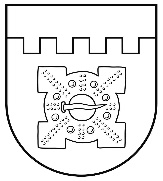 LATVIJAS REPUBLIKADOBELES NOVADA DOMEBrīvības iela 17, Dobele, Dobeles novads, LV-3701Tālr. 63707269, 63700137, 63720940, e-pasts dome@dobele.lvDobelēAPSTIPRINĀTSar Dobeles novada domes 2021.gada 25.novembralēmumu Nr.246/16NEKUSTAMO ĪPAŠUMU IZNOMĀŠANAS KOMISIJAS NOLIKUMSIzdots saskaņā ar likuma “Par pašvaldībām”41.panta pirmās daļas 2.punktu, 61.panta trešo daļu, Ministru kabineta 2018.gada 19.jūnija noteikumu Nr.350“Publiskas personas zemes nomas un apbūves tiesības noteikumi” 4.punktu,Ministru kabineta 2018.gada 20.februāra noteikumu Nr.97“Publiskas personas mantas iznomāšanas noteikumi”11.punktuI. Vispārīgie jautājumiŠis nolikums nosaka Dobeles novada pašvaldības Nekustamā īpašuma iznomāšanas komisijas (turpmāk tekstā – Komisija) darbības mērķus, kompetenci, tiesības un pienākumus, struktūru, darba organizāciju un atbildību. Komisiju septiņu locekļu sastāvā izveido ar domes lēmumu, apstiprinot komisijas priekšsēdētāju un priekšsēdētāja vietnieku, kā arī komisijas locekļu vārdisko sastāvu uz domes darbības pilnvaras laiku.3. Komisija savā darbībā ievēro šo nolikumu, pašvaldības domes (turpmāk
– dome) lēmumus, saistošos noteikumus, pašvaldības iekšējos normatīvos
aktus un citus normatīvos aktus atbilstoši kompetencei. Komisija atrodas
Dobeles novada domes pakļautībā.II. Komisijas darbības mērķis un uzdevumi4. Komisijas darbības mērķis ir pieņemt lēmumus par pašvaldībai piederošo vai piekrītošo zemes vienību, nedzīvojamo telpu un būvju (turpmāk- nekustamais īpašums) iznomāšanu uz laiku, kas nav ilgāks par pieciem gadiem, noteikt nomas maksas aprēķināšanas kārtību, rīkot nomas un apbūves tiesības izsoles.5. Komisija organizē nekustamā īpašuma novērtēšanu, nosaka nomas maksu un sagatavo nomas pakalpojuma maksas cenrādi, atbilstoši normatīvajos aktos noteiktajam.6. Komisija izstrādā nekustamā īpašuma nomas un apbūves tiesības izsoles noteikumus, organizē izsoles un apstiprina izsoles rezultātus.7. Pamatojoties uz Komisijas lēmumiem un izsoļu rezultātiem, Dobeles novada Nekustamā īpašuma nodaļa sagatavo parakstīšanai nekustamā īpašuma nomas līgumus.8. Komisijas lēmumi tiek sagatavoti protokollēmumu veidā, un tos paraksta Komisijas priekšsēdētājs un sekretārs.III. Komisijas struktūra, amatpersonu kompetence un atbildība9. Komisijas sastāvā ir komisijas priekšsēdētājs, komisijas priekšsēdētāja vietnieks un pieci komisijas locekļi.10. Komisijas darbu organizē un vada komisijas priekšsēdētājs, bet viņa prombūtnes laikā - komisijas priekšsēdētāja vietnieks.11. Komisijas priekšsēdētājs: 11.1. plāno, organizē un vada Komisijas darbu;11.2. sagatavo jautājumus izskatīšanai Komisijas sēdēs/sanāksmēs;11.3. nosaka Komisijas sēžu/sanāksmju laiku, vietu un darba kārtību;11.4. sasauc un vada Komisijas sēdes/sanāksmes;11.5. pārliecinās par kvoruma esamību;11.6. uzaicina Komisijas locekļus, ekspertu/speciālistu (ja tāds tiek pieaicināts) sniegt viedokli; 11.7. paraksta Komisijas sēžu/sanāksmju protokolus, kā arī citus Komisijas dokumentus;sadala Komisijas locekļu pienākumus, kontrolē un novērtē pienākumu izpildi;11.8. iesniedz pašvaldībai priekšlikumus, paskaidrojumus un ieteikumus jautājumos, kas ietilpst Komisijas kompetencē;11.9. atbild par Komisijas rīcībā nodoto materiālo vērtību un dokumentācijas saglabāšanu;koordinē Komisijas sadarbību ar valsts un pašvaldības iestādēm, struktūrvienībām un citām iestādēm un institūcijām;11.10. sagatavo informāciju un veic saraksti ar dažādām iestādēm, institūcijām un ieinteresētām personām par Komisijas kompetencē esošajiem jautājumiem;11.11. kontrolē Komisijas pieņemto lēmumu izpildi;11.12. atbild par Komisijas darbu un Komisijas pieņemto lēmumu tiesiskumu un pamatotību.12. Komisijas priekšsēdētāja vietnieks pilda komisijas priekšsēdētāja pienākumus viņa uzdevumā vai prombūtnes laikā.13. Komisijas locekļi:13.1. piedalās Komisijas sēdēs/sanāksmēs;13.2. ne vēlāk kā vienu darba dienu pirms noteiktās Komisijas sēdes/sanāksmes informē komisijas priekšsēdētāju par prombūtni vai citiem apstākļiem, kuru dēļ komisijas loceklis nevar piedalīties Komisijas sēdē/sanāksmē;13.3. pilda komisijas priekšsēdētāja uzliktos pienākumus un norādījumus;13.4. katrs komisijas loceklis atbild par pieņemtā lēmuma tiesiskumu un pamatotību.14. Komisijas sekretārs ir pašvaldības Nekustamo īpašumu nodaļas vadītāja norīkots Nekustamo īpašumu nodaļas darbinieks, kurš:14.1. organizatoriski un tehniski sagatavo Komisijas sēdes/sanāksmes;14.2. veic Komisijas kontaktpersonas funkciju;14.3. pēc Komisijas priekšsēdētāja ierosinājuma sasauc un protokolē Komisijas sēdes/sanāksmes;14.4. nodrošina Komisijas saraksti;14.5. noformē Komisijas lēmumus;14.6. nodrošina Komisijas pieņemto lēmumu izsniegšanu vai nosūtīšanu iesniedzējiem;14.7. paraksta Komisijas sēžu/sanāksmju protokolus;14.8. kārto Komisijas lietvedību, nodrošina dokumentu noformēšanu, glabāšanu un nodošanu pašvaldības arhīvā;14.9. pilda komisijas priekšsēdētāja uzliktos pienākumus un norādījumus;14.10.veic citus uzdevumus Komisijas darbības nodrošināšanai.15. Komisijas priekšsēdētājs, priekšsēdētāja vietnieks vai locekļi var pārtraukt darbību Komisijā, iesniedzot iesniegumu pašvaldībā par savu pienākumu pildīšanas izbeigšanu.16. Komisijas priekšsēdētāju, priekšsēdētāja vietnieku vai locekli var atsaukt no amata ar pašvaldības domes lēmumu.IV. Komisijas darba organizācija17. Komisija ir lemttiesīga, ja sēdē piedalās vairāk nekā puse no komisijas locekļiem.18. Balsošana Komisijas sēdēs/sanāksmēs notiek atklāti. Lēmumi tiek pieņemti ar vienkāršu balsu vairākumu. Komisijas locekļi nevar atturēties no lēmuma pieņemšanas. Ja komisijas locekļu balsis sadalās vienādi, izšķirošā ir komisijas priekšsēdētāja balss, bet viņa prombūtnes laikā – komisijas priekšsēdētāja vietnieka balss.19. Komisijas loceklis, kuram rodas interešu konflikts saistībā ar kādu no izskatāmajiem jautājumiem, paziņo par to Komisijas priekšsēdētājam un nepiedalās šī jautājuma izskatīšanā un lēmuma pieņemšanā.20. Komisijas darbība tiek nodrošināta no pašvaldības budžeta līdzekļiem.21. Komisijas priekšsēdētājs, priekšsēdētāja vietnieks, locekļi par darbu Komisijā saņem samaksu, kas noteikta saskaņā ar Dobeles novada pašvaldības apstiprināto atlīdzības noteikšanas kārtības nolikumu.V. Citi noteikumi22. Komisija savā darbībā nodrošina konfidencialitāti un informācijas neizpaušanu trešajām personām, izņemot normatīvajos aktos noteiktos gadījumus.23. Komisija savā darbībā ievēro ētikas normas.24.Komisijas pieņemto lēmumu var apstrīdēt Domē Administratīvā procesa likumā noteiktajā kārtībā.VI. Noslēguma jautājums25. Ar šī nolikuma spēkā stāšanos spēku zaudē Dobeles novada domes 2010.gada 22.aprīļa “Dobeles novada pašvaldības nekustamo īpašumu iznomāšanas komisijas nolikums”.Domes priekšsēdētājs 									I. GorskisLATVIJAS REPUBLIKADOBELES NOVADA DOMEBrīvības iela 17, Dobele, Dobeles novads, LV-3701Tālr. 63707269, 63700137, 63720940, e-pasts dome@dobele.lvLĒMUMSDobelē2021.gada 25.novembrī								Nr.247/16(prot.Nr.16, 3.§)Par Darījumu ar lauksaimniecības zemi izvērtēšanas komisijas izveidi un komisijas nolikuma apstiprināšanu	Saskaņā ar likuma „Par pašvaldībām” 21.panta pirmās daļas 24.punktu un 61.panta otro un trešo daļu, likuma “Par zemes privatizāciju lauku apvidos” 30.¹ panta pirmo daļu, atklāti balsojot: PAR – 17 (Ģirts Ante, Madara Darguža, Sarmīte Dude, Māris Feldmanis, Edgars Gaigalis, Ivars Gorskis, Gints Kaminskis, Linda Karloviča, Edgars Laimiņš, Sintija Liekniņa, Sanita Olševska, Andris Podvinskis, Dace Reinika, Guntis Safranovičs, Andrejs Spridzāns, Ivars Stanga, Indra Špela), PRET – nav, ATTURAS – 2 (Kristīne Briede, Viesturs Reinfelds), Dobeles novada dome NOLEMJ:Apstiprināt Darījumu ar lauksaimniecības zemi izvērtēšanas komisijas nolikumu (lēmuma pielikumā).Izveidot Dobeles novada pašvaldības Darījumu ar lauksaimniecības zemi izvērtēšanas komisiju šādā sastāvā:Komisijas priekšsēdētājs	Gunārs Kurlovičs – pašvaldības izpilddirektora vietnieks;Komisijas priekšsēdētāja vietnieks	Edgars Laimiņš – Dobeles novada domes deputāts;Komisijas locekļi: 	Aiva Pole-Grinšpone – Dobeles novada pašvaldības juriste;	Andrejs Spridzāns – Dobeles novada domes deputāts;	Andra Šafare – Tērvetes administrācijas zemes ierīcības inženiere.Atzīt par spēku zaudējušiem Dobeles novada domes 2014.gada 29.decembra lēmumu Nr. 330/13 “Par Darījumu ar lauksaimniecības zemi izvērtēšanas komisijas izveidošanu”, Auces novada domes 2017. gada 30. augusta lēmumu Nr. 300 (prot.Nr.9, 25.§) “Par Auces novada pašvaldības darījumu ar lauksaimniecības zemi tiesiskuma uzraudzības komisijas apstiprināšanu”, Tērvetes novada domes 2017. gada 27. jūlija lēmuma “Par Tērvetes novada domes darba komisiju personālsastāva apstiprināšanu” 1.9.punktu, Auces novada domes 2020. gada 28. oktobra lēmuma Nr. 298 (prot.Nr.13, 38.§) “Par izmaiņām Darījumu ar lauksaimniecības zemi tiesiskuma uzraudzības komisijas sastāvā” 2.punktu.Domes priekšsēdētājs 									I. GorskisPielikumsDobeles novada domes 2021.gada 25.novembra lēmumam Nr.247/16LATVIJAS REPUBLIKADOBELES NOVADA DOMEBrīvības iela 17, Dobele, Dobeles novads, LV-3701Tālr. 63707269, 63700137, 63720940, e-pasts dome@dobele.lvDobelēAPSTIPRINĀTSar Dobeles novada domes 2021. gada 25. novembra lēmumu Nr. 247/16DARĪJUMU AR LAUKSAIMNIECĪBAS ZEMI IZVĒRTĒŠANAS KOMISIJAS NOLIKUMSIzdots saskaņā ar likuma “Par pašvaldībām”41.panta pirmās daļas 2.punktu, 61.panta trešo daļu, likuma “Par zemes privatizāciju lauku apvidos” 30.1panta pirmo daļu,Ministru kabineta 2014.gada 2.decembra noteikumu Nr. 748 “Noteikumi par darījumiem ar lauksaimniecības zemi” 16.punktuI. Vispārīgie jautājumiŠis nolikums nosaka Dobeles novada pašvaldības Darījumu ar lauksaimniecības zemi izvērtēšanas komisijas (turpmāk tekstā – Komisija) darbības mērķus, kompetenci, tiesības un pienākumus, struktūru, darba organizāciju un atbildību.Komisijas darbības mērķis ir pieņemt lēmumus par piekrišanu lauksaimniecības zemes iegūšanai īpašumā vai par atteikumu lauksaimniecības zemes iegūšanai īpašumā, ja nav ievērotas normatīvajos aktos noteiktās prasības. Komisiju piecu locekļu sastāvā izveido ar domes lēmumu, apstiprinot komisijas priekšsēdētāju un priekšsēdētāja vietnieku, kā arī komisijas locekļu vārdisko sastāvu uz domes darbības pilnvaras laiku.Komisija savā darbībā ievēro šo nolikumu, pašvaldības domes (turpmāk – dome) lēmumus, saistošos noteikumus, pašvaldības iekšējos normatīvosaktus un citus normatīvos aktus atbilstoši kompetencei. Komisija atrodas Dobeles novada domes pakļautībā.II. Komisijas struktūra, amatpersonu kompetence un atbildībaKomisijas sastāvā ir komisijas priekšsēdētājs, komisijas priekšsēdētāja vietnieks un trīs komisijas locekļi.Komisijas darbu organizē un vada komisijas priekšsēdētājs, bet viņa prombūtnes laikā - komisijas priekšsēdētāja vietnieks.Komisijas priekšsēdētājs: plāno, organizē un vada Komisijas darbu;sagatavo jautājumus izskatīšanai Komisijas sēdēs/sanāksmēs;nosaka Komisijas sēžu/sanāksmju laiku, vietu un darba kārtību;sasauc un vada Komisijas sēdes/sanāksmes;pārliecinās par kvoruma esamību;uzaicina Komisijas locekļus, ekspertu/speciālistu (ja tāds tiek pieaicināts) sniegt viedokli;paraksta Komisijas sēžu/sanāksmju protokolus, kā arī citus Komisijas dokumentus;sadala Komisijas locekļu pienākumus, kontrolē un novērtē pienākumu izpildi;iesniedz pašvaldībai priekšlikumus, paskaidrojumus un ieteikumus jautājumos, kas ietilpst Komisijas kompetencē;atbild par Komisijas rīcībā nodoto materiālo vērtību un dokumentācijas saglabāšanu;koordinē Komisijas sadarbību ar valsts un pašvaldības iestādēm, struktūrvienībām un citām iestādēm un institūcijām;sagatavo informāciju un veic saraksti ar dažādām iestādēm, institūcijām un ieinteresētām personām par Komisijas kompetencē esošajiem jautājumiem;kontrolē Komisijas pieņemto lēmumu izpildi;atbild par Komisijas darbu un Komisijas pieņemto lēmumu tiesiskumu un pamatotību.Komisijas priekšsēdētāja vietnieks pilda komisijas priekšsēdētāja pienākumus viņa uzdevumā vai prombūtnes laikā.Komisijas locekļi:piedalās Komisijas sēdēs/sanāksmēs;ne vēlāk kā vienu darba dienu pirms noteiktās Komisijas sēdes/sanāksmes informē komisijas priekšsēdētāju par prombūtni vai citiem apstākļiem, kuru dēļ komisijas loceklis nevar piedalīties Komisijas sēdē/sanāksmē;pilda komisijas priekšsēdētāja uzliktos pienākumus un norādījumus;katrs komisijas loceklis atbild par pieņemtā lēmuma tiesiskumu un pamatotību.Komisijas locekļi no sava vidus ievēlē komisijas sekretāru. Komisijas sekretāra amatu nevar ieņemt komisijas priekšsēdētājs un komisijas priekšsēdētāja vietnieks.Komisijas sekretārs:organizatoriski un tehniski sagatavo Komisijas sēdes/sanāksmes;veic Komisijas kontaktpersonas funkciju;pēc Komisijas priekšsēdētāja ierosinājuma sasauc un protokolē Komisijas sēdes/sanāksmes; nodrošina Komisijas saraksti;noformē Komisijas lēmumus;nodrošina Komisijas pieņemto lēmumu izsniegšanu vai nosūtīšanu iesniedzējiem;paraksta Komisijas sēžu/sanāksmju protokolus;kārto Komisijas lietvedību, nodrošina dokumentu noformēšanu, glabāšanu un nodošanu pašvaldības arhīvā;pilda komisijas priekšsēdētāja uzliktos pienākumus un norādījumus;veic citus uzdevumus Komisijas darbības nodrošināšanai. Komisijas priekšsēdētājs, priekšsēdētāja vietnieks vai locekļi var pārtraukt darbību Komisijā, iesniedzot iesniegumu pašvaldībā par savu pienākumu pildīšanas izbeigšanu.Komisijas priekšsēdētāju, priekšsēdētāja vietnieku vai locekli var atsaukt no amata ar pašvaldības domes lēmumu.III. Komisijas darba organizācijaKomisija ir lemttiesīga, ja sēdē piedalās vismaz puse Komisijas locekļu.Balsošana Komisijas sēdēs/sanāksmēs notiek atklāti. Lēmumi tiek pieņemti ar vienkāršu balsu vairākumu. Komisijas locekļi nevar atturēties no lēmuma pieņemšanas. Ja komisijas locekļu balsis sadalās vienādi, izšķirošā ir komisijas priekšsēdētāja balss, bet viņa prombūtnes laikā – komisijas priekšsēdētāja vietnieka balss. Komisijas loceklis, kuram saskaņā ar likumu “Par interešu konflikta novēršanu valsts amatpersonu darbībā” rodas interešu konflikts saistībā ar vērtējamo iesniegumu un kurš nav tiesīgs piedalīties attiecīgā lēmuma pieņemšanā, paziņo par to Komisijas priekšsēdētājam, un tiek atstādināts no lēmuma pieņemšanas. Komisijas darbība tiek nodrošināta no pašvaldības budžeta līdzekļiem. Komisijas priekšsēdētājs, priekšsēdētāja vietnieks, locekļi par darbu Komisijā saņem samaksu, kas noteikta saskaņā ar Dobeles novada pašvaldības apstiprināto atlīdzības noteikšanas kārtības nolikumu. IV. Citi noteikumiKomisija savā darbībā nodrošina konfidencialitāti un informācijas neizpaušanu trešajām personām, izņemot normatīvajos aktos noteiktos gadījumus.Komisija savā darbībā ievēro ētikas normas. Komisijas pieņemto lēmumu var apstrīdēt Domē Administratīvā procesa likumā noteiktajā kārtībā.V. Noslēguma jautājumsAtzīt par spēku zaudējušiem Auces novada domes 2014. gada 17. decembra nolikumu “Auces novada pašvaldības Darījumu ar lauksaimniecības zemi tiesiskuma uzraudzības komisijas nolikums”, Dobeles novada domes 2015.gada 29.janvāra nolikumu “Darījumu ar lauksaimniecības zemi izvērtēšanas komisijas nolikums” un Tērvetes novada domes 2014.gada 18.decembra nolikumu “Tērvetes novada pašvaldības darījumu ar lauksaimniecības zemi tiesiskuma uzraudzības komisijas nolikums”.Domes priekšsēdētājs 									I. GorskisLATVIJAS REPUBLIKADOBELES NOVADA DOMEBrīvības iela 17, Dobele, Dobeles novads, LV-3701Tālr. 63707269, 63700137, 63720940, e-pasts dome@dobele.lvLĒMUMSDobelē2021.gada 25.novembrī								Nr. 248/16(prot. Nr.16, 4.§)Par Nekustamo īpašumu komisijas izveidi un Nekustamo īpašumu komisijas nolikuma apstiprināšanu	Saskaņā ar likuma „Par pašvaldībām” 21.panta pirmās daļas 24.punktu un 61.panta otro un trešo daļu, atklāti balsojot: PAR – 17 (Ģirts Ante, Madara Darguža, Sarmīte Dude, Māris Feldmanis, Edgars Gaigalis, Ivars Gorskis, Gints Kaminskis, Linda Karloviča, Edgars Laimiņš, Sintija Liekniņa, Sanita Olševska, Andris Podvinskis, Dace Reinika, Guntis Safranovičs, Andrejs Spridzāns, Ivars Stanga, Indra Špela), PRET – nav, ATTURAS – 2 (Kristīne Briede, Viesturs Reinfelds), Dobeles novada dome NOLEMJ:Apstiprināt Nekustamo īpašumu komisijas nolikumu (lēmuma pielikumā).Izveidot Dobeles novada pašvaldības Nekustamo īpašumu komisiju šādā sastāvā:Komisijas priekšsēdētājs 	Gunārs Kurlovičs – pašvaldības izpilddirektora vietnieks;	Komisijas priekšsēdētāja vietnieks 	Edgars Laimiņš – Dobeles novada domes deputāts;	Komisijas locekļi:	Austra Apsīte – Dobeles novada pašvaldības Nekustamo īpašumu nodaļas vadītāja;	Aiva Pole-Grinšpone – Dobeles novada pašvaldības juriste;	Andrejs Spridzāns – Dobeles novada domes deputāts;	Zaiga Judeiķe-Ose -  SIA “Zaiga Vet” valdes priekšsēdētāja;	Sandra Lasmane – Dobeles novada pašvaldības Attīstības un plānošanas nodaļas teritorijas plānotāja.3.Atzīt par spēku zaudējušiem Dobeles novada domes 2009.gada 27.augusta lēmumu Nr. 104/8 “Par Dobeles novada pašvaldības īpašuma konversijas komisijas izveidošanu”, Dobeles novada domes 2016.gada 28.janvāra lēmumu Nr.6/1 “Par Dobeles novada pašvaldības zemes ierīcības komisijas izveidi un nolikuma apstiprināšanu”, Auces novada domes 2017.gada 30.augusta lēmumu Nr.297 (prot. Nr.9, 22.§) “Par Auces novada privatizācijas komisiju.”Domes priekšsēdētājs									I. GorskisPielikumsDobeles novada domes 2021.gada 25.novembra lēmumam Nr.248/16LATVIJAS REPUBLIKADOBELES NOVADA DOMEBrīvības iela 17, Dobele, Dobeles novads, LV-3701Tālr. 63707269, 63700137, 63720940, e-pasts dome@dobele.lvDobelēAPSTIPRINĀTSar Dobeles novada domes 2021.gada 25.novembra lēmumu Nr.248/16NEKUSTAMO ĪPAŠUMU KOMISIJAS NOLIKUMSIzdots saskaņā ar likuma “Par pašvaldībām”41.panta pirmās daļas 2.punktu, 61.panta trešo daļu, Administratīvo teritoriju un apdzīvoto vietu likuma 11.pantu, Ministru kabineta 2021.gada 29.jūnija noteikumu Nr. 455 “Adresācijas noteikumi” III nodaļu, Zemes ierīcības likuma 19.pantu, Nekustamā īpašuma valsts kadastra likuma 9.panta pirmās daļas 1.punktu, 33.pantu, likuma “Par valsts un pašvaldību dzīvojamo māju privatizāciju” 85.panta ceturto daļu,Ministru kabineta 2016.gada 2.augusta noteikumu Nr. 505 “Zemes ierīcības projekta izstrādes noteikumi” 11., 26., 27. un 28.punktu,  Ministru Kabineta 2006.gada 20.jūnija noteikumu Nr. 496 “Nekustamā īpašuma lietošanas mērķu klasifikācija un nekustamā īpašuma lietošanas mērķu noteikšanas un maiņas kārtība” 35.punktuI. Vispārīgie jautājumiŠis nolikums nosaka Dobeles novada pašvaldības Nekustamo īpašumu komisijas (turpmāk tekstā – Komisija) darbības mērķus, kompetenci, tiesības un pienākumus, struktūru, darba organizāciju un atbildību. 2.Komisiju septiņu locekļu sastāvā izveido ar domes lēmumu, apstiprinot komisijas priekšsēdētāju un priekšsēdētāja vietnieku, kā arī komisijas locekļu vārdisko sastāvu uz domes darbības pilnvaras laiku.Komisija savā darbībā ievēro šo nolikumu, pašvaldības domes (turpmāk – dome) lēmumus, saistošos noteikumus, pašvaldības iekšējos normatīvos aktus un citus normatīvos aktus atbilstoši kompetencei. Komisija atrodas Dobeles novada domes pakļautībā.II. Komisijas darbības mērķis un uzdevumiKomisijas darbības mērķis ir pieņemt lēmumus zemes ierīcības un adresācijas jomā, noteikt nekustamo īpašumu lietošanas mērķus un to maiņu, pārskatīt dzīvojamām mājām funkcionāli nepieciešamo zemes gabala piesaistīšanu, kā arī organizēt pašvaldībai piederošo nekustamo īpašumu atsavināšanas procesus. Komisija pieņem lēmumus par:nekustamā īpašuma zemes ierīcības projekta izstrādes nosacījumu izsniegšanu vai atteikumu izsniegt projekta izstrādes nosacījumus;zemes ierīcības projekta un tā grozījumu apstiprināšanu;nekustamā īpašuma veidošanu;nekustamā īpašuma lietošanas mērķa, lietošanas mērķa maiņu un lietošanas mērķim piekrītošās zemes platības noteikšanu;adreses piešķiršanu, maiņu vai likvidāciju;nosaukumu un numuru piešķiršanu ēkām, apbūvei paredzētajām zemes vienībām un telpu grupām;dzīvojamai mājai funkcionāli nepieciešamā zemes gabala pārskatīšanu.Komisija nekustamo īpašumu atsavināšanas jomā:izskata atsavināšanas ierosinājumus;organizē novērtēšanu;nosaka nosacīto cenu;izstrādā un apstiprina izsoles noteikumus;organizē un vada izsoles;lemj par pirkuma maksas samaksas grafika grozīšanu budžeta gada ietvaros.Komisija ierosina domei atsavināt nekustamos īpašumus, piedāvājot atsavināšanas veidu un cenu.Komisija nekustamā īpašuma atsavināšanas ierosinājumus noformē domes lēmumu projektu veidā, izskatīšanai domes Tautsaimniecības un attīstības komitejas sēdē.Dome atbilstoši noteiktajai kompetencei lemj par nekustamo īpašumu atsavināšanu un izsoles rezultātu apstiprināšanu.III. Komisijas struktūra, amatpersonu kompetence un atbildībaKomisijas sastāvā ir Komisijas priekšsēdētājs, Komisijas priekšsēdētāja vietnieks un pieci komisijas locekļi.Komisijas darbu organizē un vada komisijas priekšsēdētājs, bet viņa prombūtnes laikā - komisijas priekšsēdētāja vietnieks. Komisijas priekšsēdētājs: plāno, organizē un vada Komisijas darbu; sagatavo jautājumus izskatīšanai Komisijas sēdēs/sanāksmēs;nosaka Komisijas sēžu/sanāksmju laiku, vietu un darba kārtību; sasauc un vada Komisijas sēdes/sanāksmes;pārliecinās par kvoruma esamību;uzaicina Komisijas locekļus, ekspertu/speciālistu (ja tāds tiek pieaicināts) sniegt viedokli; paraksta Komisijas sēžu/sanāksmju protokolus, kā arī citus Komisijas dokumentus;sadala Komisijas locekļu pienākumus, kontrolē un novērtē pienākumu izpildi;iesniedz pašvaldībai priekšlikumus, paskaidrojumus un ieteikumus jautājumos, kas ietilpst Komisijas kompetencē;atbild par Komisijas rīcībā nodoto materiālo vērtību un dokumentācijas saglabāšanu;koordinē Komisijas sadarbību ar valsts un pašvaldības iestādēm, struktūrvienībām un citām iestādēm un institūcijām;sagatavo informāciju un veic saraksti ar dažādām iestādēm, institūcijām un ieinteresētām personām par Komisijas kompetencē esošajiem jautājumiem;kontrolē Komisijas pieņemto lēmumu izpildi;atbild par Komisijas darbu un Komisijas pieņemto lēmumu tiesiskumu un pamatotību.Komisijas priekšsēdētāja vietnieks pilda Komisijas priekšsēdētāja pienākumus viņa uzdevumā vai prombūtnes laikā.Komisijas locekļi:piedalās Komisijas sēdēs/sanāksmēs;ne vēlāk kā vienu darba dienu pirms noteiktās Komisijas sēdes/sanāksmes informē komisijas priekšsēdētāju par prombūtni vai citiem apstākļiem, kuru dēļ komisijas loceklis nevar piedalīties Komisijas sēdē/sanāksmē;pilda Komisijas priekšsēdētāja uzliktos pienākumus un norādījumus;katrs Komisijas loceklis atbild par pieņemtā lēmuma tiesiskumu un pamatotību.Komisijas sekretārs ir pašvaldības Nekustamo īpašumu nodaļas vadītāja norīkots Nekustamo īpašumu nodaļas darbinieks, kurš:organizatoriski un tehniski sagatavo Komisijas sēdes/sanāksmes;veic Komisijas kontaktpersonas funkciju;pēc Komisijas priekšsēdētāja ierosinājuma sasauc un protokolē Komisijas sēdes/sanāksmes;nodrošina Komisijas saraksti;noformē Komisijas lēmumus;nodrošina Komisijas pieņemto lēmumu izsniegšanu vai nosūtīšanu iesniedzējiem;paraksta Komisijas sēžu/sanāksmju protokolus;kārto Komisijas lietvedību, nodrošina dokumentu noformēšanu, glabāšanu un nodošanu pašvaldības arhīvā;pilda Komisijas priekšsēdētāja uzliktos pienākumus un norādījumus;veic citus uzdevumus Komisijas darbības nodrošināšanai.Komisijas priekšsēdētājs, priekšsēdētāja vietnieks vai locekļi var pārtraukt darbību Komisijā, iesniedzot iesniegumu pašvaldībā par savu pienākumu pildīšanas izbeigšanu.Komisijas priekšsēdētāju, priekšsēdētāja vietnieku vai locekli var atsaukt no amata ar pašvaldības domes lēmumu. IV. Komisijas darba organizācijaKomisija ir lemttiesīga, ja sēdē piedalās vairāk nekā puse no komisijas locekļiem.Balsošana Komisijas sēdēs/sanāksmēs notiek atklāti. Lēmumi tiek pieņemti ar vienkāršu balsu vairākumu. Komisijas locekļi nevar atturēties no lēmuma pieņemšanas. Ja komisijas locekļu balsis sadalās vienādi, izšķirošā ir komisijas priekšsēdētāja balss, bet viņa prombūtnes laikā – komisijas priekšsēdētāja vietnieka balss. Komisijas loceklis, kuram rodas interešu konflikts saistībā ar kādu no izskatāmajiem jautājumiem, paziņo par to Komisijas priekšsēdētājam un nepiedalās šī jautājuma izskatīšanā un lēmuma pieņemšanā.Komisijas darbība tiek nodrošināta no pašvaldības budžeta līdzekļiem. Komisijas priekšsēdētājs, priekšsēdētāja vietnieks, locekļi par darbu Komisijā saņem samaksu, kas noteikta saskaņā ar Dobeles novada pašvaldības apstiprināto atlīdzības noteikšanas kārtības nolikumu. V. Citi noteikumiKomisija savā darbībā nodrošina konfidencialitāti un informācijas neizpaušanu trešajām personām, izņemot normatīvajos aktos noteiktos gadījumus. Komisija savā darbībā ievēro ētikas normas. Komisijas pieņemto lēmumu var apstrīdēt Domē Administratīvā procesa likumā noteiktajā kārtībā.VI. Noslēguma jautājumsAr šī nolikuma spēkā stāšanos spēku zaudē Dobeles novada domes 2016.gada 28.janvāra “Dobeles novada pašvaldības zemes ierīcības komisijas nolikums”, Dobeles novada domes 2009.gada 26.novembra “Dobeles novada pašvaldības īpašuma konversijas komisijas nolikums”, Auces novada domes 2014.gada 17.decembra “Auces novada pašvaldības privatizācijas komisijas nolikums”.Domes priekšsēdētājs 									I. GorskisLATVIJAS REPUBLIKADOBELES NOVADA DOMEBrīvības iela 17, Dobele, Dobeles novads, LV-3701Tālr. 63707269, 63700137, 63720940, e-pasts dome@dobele.lvLĒMUMSDobelē2021.gada 25.novembrī		Nr.249/16(prot.Nr.16, 5.§)Par zemes ierīcības projekta apstiprināšanu nekustamo īpašumu Muldavas iela 3 un Muldavas iela 3B Dobelē, Dobeles novadā, sadalīšanai un robežu pārkārtošanaiIzskatījusi Dobeles novada pašvaldībā 2021.gada 8.novembrī saņemto SIA „Rūķis AG”, reģistrācijas Nr. 45102000581, juridiskā adrese Zaļā iela 32, Dobelē, Dobeles nov., iesniegumu ar lūgumu apstiprināt zemes ierīcības projektu nekustamo īpašumu  Muldavas ielā 3 un Muldavas ielā 3B, Dobelē, Dobeles novadā sadalīšanai un robežu pārkārtošanai un iesniegto zemes ierīcības projektu, Dobeles novada dome KONSTATĒ:Nekustamais īpašums Muldavas ielā 3, Dobelē, Dobeles novadā (turpmāk nekustamais īpašums Muldavas ielā 3), kas sastāv no vienas zemes vienības ar kadastra apzīmējumu 46010031717, platība 1.0648 ha, reģistrēts Zemgales rajona tiesas Dobeles pilsētas zemesgrāmatā, nodalījuma Nr.100000081789 uz Firmas SIA “MAGS” vārda. Nekustamais īpašums Muldavas ielā 3B, Dobelē, Dobeles novadā (turpmāk nekustamais īpašums Muldavas ielā 3B), kas sastāv no vienas zemes vienības ar kadastra apzīmējumu 46010031722, platība 0,1257 ha, reģistrēts Zemgales rajona tiesas Dobeles pilsētas zemesgrāmatā, nodalījuma Nr. 100000483586 uz SIA “BAleks” vārda. Īpašnieki vēlas no nekustamā īpašuma Muldavas ielā 3 nodalīt vienu zemes gabalu un to pievienot blakus esošam nekustamajam īpašumam Muldavas ielā 3B.Zemes ierīcības projekta izstrāde uzsākta saskaņā ar Dobeles novada pašvaldības zemes ierīcības komisijas 2021.gada 19.augusta lēmumu. Zemes ierīcības projektu izstrādājusi SIA „Rūķis AG”.Zemes ierīcības projekts izstrādāts atbilstoši spēkā esošo normatīvo aktu prasībām un 2021.gada 9.novembrī saskaņots Dobeles novada pašvaldības būvvaldē.Ievērojot iepriekš minēto, saskaņā ar Zemes ierīcības likuma 8. un 19.pantu, Nekustamā īpašuma valsts kadastra likuma 9.panta pirmās daļas 1.punktu un Ministru kabineta 2006.gada 20.jūnija noteikumiem Nr.496 „Nekustamā īpašuma lietošanas mērķu klasifikācija un nekustamā īpašuma lietošanas mērķu noteikšanas un maiņas kārtība” 16.1.apakšpunktu, atklāti balsojot: PAR – 19 (Ģirts Ante, Kristīne Briede, Madara Darguža, Sarmīte Dude, Māris Feldmanis, Edgars Gaigalis, Ivars Gorskis, Gints Kaminskis, Linda Karloviča, Edgars Laimiņš, Sintija Liekniņa, Sanita Olševska, Andris Podvinskis, Viesturs Reinfelds, Dace Reinika, Guntis Safranovičs, Andrejs Spridzāns, Ivars Stanga, Indra Špela), PRET – nav, ATTURAS – nav, Dobeles novada dome NOLEMJ:1. APSTIPRINĀT SIA „Rūķis AG” izstrādāto zemes ierīcības projektu nekustamo īpašumu Muldavas ielā 3 un Muldavas ielā 3B, Dobelē, Dobeles novadā sadalīšanai un robežu pārkārtošanai.2. NOTEIKT nekustamā īpašuma lietošanas mērķus:2.1. zemes vienībai ar kadastra apzīmējumu 46010031717 un platību 1.0131 ha (Nr.1) – kods 1001 – rūpnieciskās ražošanas objektu apbūve;2.2. zemes vienībai ar kadastra apzīmējumu 46010031722 un platību 0.1774 ha (Nr.2) – kods 1001 – rūpnieciskās ražošanas objektu apbūve.3. NOTEIKT nekustamā īpašuma objekta apgrūtinājumus: zemes vienībai ar kadastra apzīmējumu 46010031717 un platību  1.0131 ha:3.1. 7312050201 – ekspluatācijas aizsargjoslas teritorija gar elektrisko tīklu kabeļu līniju – 0,0037, 0.0192 ha (1.,2.- Nr. zemes ierīcības projekta plānā);3.2. 7312010300 – ekspluatācijas aizsargjoslas teritorija gar pašteces kanalizācijas vadu – 0,0.0012, 0,014, 0,0012 ha - (6.,7.,8.,9.);3.3. 7312010101 – ekspluatācijas aizsargjoslas teritorija ap ūdensvadu, kas atrodas līdz 2m dziļumam – 0.0027 ha (12.);3.4. 7312060100 – ekspluatācijas aizsargjoslas teritorija gar pazemes siltumvadu, siltumapgādes iekārtu un būvi – 0,0017,0,0184 ha (13.,15.).4. NOTEIKT nekustamā īpašuma objekta apgrūtinājumus: zemes vienībai ar kadastra apzīmējumu 46010031722 un platību 0.1774 ha:4.1. 7312010300 – ekspluatācijas aizsargjoslas teritorija gar pašteces kanalizācijas vadu – 0,0016, 0,0027, 0,0037 ha - (3.,4.,5.);4.2. 7312010101– ekspluatācijas aizsargjoslas teritorija ap ūdensvadu, kas atrodas līdz 2m dziļumam – 0.0042, 0,0031 ha (10.,11.);4.3. 7312060100 – ekspluatācijas aizsargjoslas teritorija gar pazemes siltumvadu, siltumapgādes iekārtu un būvi – 0,0098 ha (14.).5. Lēmumu var pārsūdzēt Administratīvajā rajona tiesā viena mēneša laikā no lēmuma spēkā stāšanās dienas Administratīvā procesa likumā noteiktajā kārtībā.Domes priekšsēdētājs									I.GorskisLATVIJAS REPUBLIKADOBELES NOVADA DOMEBrīvības iela 17, Dobele, Dobeles novads, LV-3701Tālr. 63707269, 63700137, 63720940, e-pasts dome@dobele.lvLĒMUMSDobelē2021.gada 25.novembrī		Nr.250/16(prot.Nr.16, 6.§)Par zemes ierīcības projekta apstiprināšanu nekustamo īpašumu „Tehniķi” un „Nilovi” Auru pagastā, Dobeles novadā sadalīšanai un robežu pārkārtošanai Izskatījusi Dobeles novada pašvaldībā 2021.gada 8.novembrī saņemto SIA „RŪĶIS AG” iesniegumu ar lūgumu apstiprināt zemes ierīcības projektu nekustamo īpašumu „Tehniķi” un „Nilovi” Auru pagastā, Dobeles novadā, zemes vienību sadalīšanai un robežu pārkārtošanai un iesniegto zemes ierīcības projektu, Dobeles novada dome KONSTATĒ:Nekustamais īpašums „Tehniķi” Auru pagastā, Dobeles novadā, kadastra Nr.46460040086, ar kopplatību 1,40 ha (turpmāk arī – nekustamais īpašums „Tehniķi”), kas sastāv no divām zemes vienībām ar kadastra apzīmējumiem: 46460040086, platība 0,98 ha un 46460040125, platība 0,42 ha, reģistrēts Zemgales rajona tiesas Auru pagasta zemesgrāmatā, nodalījuma Nr.440 uz [..] vārda.Nekustamais īpašums „Nilovi” Auru pagastā, Dobeles novadā, kadastra Nr.46460040141, ar kopplatību 0,78 ha (turpmāk arī – nekustamais īpašums „Nilovi”), kas sastāv no vienas zemes vienības ar kadastra apzīmējumu 46460040141, platība 0,78 ha reģistrēts Zemgales rajona tiesas Auru pagasta zemesgrāmatā, nodalījuma Nr.100000422741 uz [..] vārda.Īpašnieki vēlas no nekustamā īpašuma „Tehniķi” zemes vienības ar kadastra apzīmējumu 46460040086 atdalīt zemi 0,28 ha un to pievienot nekustamajam īpašumam „Nilovi”.Zemes ierīcības projekta izstrāde uzsākta saskaņā ar Dobeles novada pašvaldības zemes ierīcības komisijas 2021.gada 27.augusta lēmumu. Zemes ierīcības projektu izstrādājusi SIA „RŪĶIS AG”.Zemes ierīcības projekts izstrādāts atbilstoši spēkā esošo normatīvo aktu prasībām un 2021.gada 9.novembrī saskaņots Dobeles novada pašvaldības būvvaldē.Ievērojot iepriekš minēto, saskaņā ar Zemes ierīcības likuma 8. un 19.pantu, Nekustamā īpašuma valsts kadastra likuma 9.panta pirmās daļas 1.punktu un Ministru kabineta 2006.gada 20.jūnija noteikumiem Nr.496 „Nekustamā īpašuma lietošanas mērķu klasifikācija un nekustamā īpašuma lietošanas mērķu noteikšanas un maiņas kārtība” 16.1.apakšpunktu, atklāti balsojot: PAR – 19 (Ģirts Ante, Kristīne Briede, Madara Darguža, Sarmīte Dude, Māris Feldmanis, Edgars Gaigalis, Ivars Gorskis, Gints Kaminskis, Linda Karloviča, Edgars Laimiņš, Sintija Liekniņa, Sanita Olševska, Andris Podvinskis, Viesturs Reinfelds, Dace Reinika, Guntis Safranovičs, Andrejs Spridzāns, Ivars Stanga, Indra Špela), PRET – nav, ATTURAS – nav, Dobeles novada dome NOLEMJ:1. APSTIPRINĀT SIA „RŪĶIS AG” izstrādāto zemes ierīcības projektu nekustamo īpašumu „Tehniķi” un „Nilovi” Auru pagastā, Dobeles novadā sadalīšanai un robežu pārkārtošanai.2. NOTEIKT nekustamā īpašuma lietošanas mērķus:2.1. zemes vienībai ar kadastra apzīmējumu 46460040086 un platību 0,70 ha (Nr.1) – kods 0101 – zeme, uz kuras galvenā saimnieciskā darbība ir lauksaimniecība;2.2. zemes vienībai ar kadastra apzīmējumu 46460040141 un platību 1,06 ha (Nr.2) – kods 0101 – zeme, uz kuras galvenā saimnieciskā darbība ir lauksaimniecība.3. NOTEIKT nekustamā īpašuma objekta apgrūtinājumus:3.1. zemes vienībai ar kadastra apzīmējumu 46460040086 un platību 0,70 ha (Nr.1):3.1.1. 7312030303 – ekspluatācijas aizsargjoslas teritorija gar valsts vietējiem un pašvaldību autoceļiem lauku apvidos – 0,11 ha (1.- Nr. zemes ierīcības projekta plānā);3.1.2. 7312040100 – ekspluatācijas aizsargjoslas teritorija gar pazemes elektronisko sakaru tīklu līniju un kabeļu kanalizāciju – 0,01 ha (2.- Nr. zemes ierīcības projekta plānā);3.1.3. 7312050201 – ekspluatācijas aizsargjoslas teritorija gar elektrisko tīklu kabeļu līniju – 0,01 ha (3.- Nr. zemes ierīcības projekta plānā);3.1.4. 7312050101 – ekspluatācijas aizsargjoslas teritorija gar elektrisko tīklu gaisvadu līniju ārpus pilsētām un ciemiem ar nominālo spriegumu līdz 20 kilovoltiem – 0,05 ha, 0,11 ha (4.- Nr. zemes ierīcības projekta plānā);3.1.5. 7315030100 - ceļa servitūta teritorija – 0,01 ha (5.- Nr. zemes ierīcības projekta plānā).3.2. zemes vienībai ar kadastra apzīmējumu 46460040141 un platību 1,06 ha (Nr.2):3.2.1. 7312030303 – ekspluatācijas aizsargjoslas teritorija gar valsts vietējiem un pašvaldību autoceļiem lauku apvidos – 0,24 ha (1.- Nr. zemes ierīcības projekta plānā);3.2.2. 7312040100 – ekspluatācijas aizsargjoslas teritorija gar pazemes elektronisko sakaru tīklu līniju un kabeļu kanalizāciju – 0,02 ha (2.- Nr. zemes ierīcības projekta plānā);3.2.3. 7312050201 – ekspluatācijas aizsargjoslas teritorija gar elektrisko tīklu kabeļu līniju – 0,02 ha (3.- Nr. zemes ierīcības projekta plānā);3.2.4. 7312050101 – ekspluatācijas aizsargjoslas teritorija gar elektrisko tīklu gaisvadu līniju ārpus pilsētām un ciemiem ar nominālo spriegumu līdz 20 kilovoltiem – 0,14 ha (4.- Nr. zemes ierīcības projekta plānā);3.2.5. 7315030100 - ceļa servitūta teritorija – 0,02 ha (5.- Nr. zemes ierīcības projekta plānā).4. Lēmumu var pārsūdzēt Administratīvajā rajona tiesā, viena mēneša laikā no tā spēkā stāšanās dienas.Domes priekšsēdētājs									I.GorskisLATVIJAS REPUBLIKADOBELES NOVADA DOMEBrīvības iela 17, Dobele, Dobeles novads, LV-3701Tālr. 63707269, 63700137, 63720940, e-pasts dome@dobele.lvLĒMUMSDobelē2021.gada 25.novembrī								Nr.251/16(prot.Nr.16, 7.§)Par nekustamā īpašuma „Lazdas” Miltiņos, Bērzes pagastā,Dobeles novadā zemes ierīcības projekta apstiprināšanuIzskatījusi Dobeles novada pašvaldībā 2021. gada 27. oktobrī saņemto sabiedrības ar ierobežotu atbildību Metrum Z, reģistrācijas Nr.40103947826, iesniegumu ar lūgumu apstiprināt zemes ierīcības projektu nekustamā īpašuma „Lazdas”, Miltiņos, Bērzes pagastā, Dobeles novadā zemes vienības ar kadastra apzīmējumu 46520050256 3,09 ha platībā sadalīšanai divos zemesgabalos un iesniegto zemes ierīcības projektu, Dobeles novada dome konstatē:Nekustamais īpašums „Lazdas”, kadastra numurs 46520050256 ar platību 3,09 ha (turpmāk arī – nekustamais īpašums „Lazdas”) reģistrēts Zemgales rajona tiesas Bērzes pagasta zemesgrāmatā (nodalījuma Nr.100000298883) uz [..] vārda. Nekustamais īpašums „Lazdas” sastāv no vienas zemes vienības ar kadastra apzīmējumu 46520050256 ar platību 3,09 ha.Īpašnieks vēlas sadalīt nekustamā īpašuma „Lazdas” zemes vienību ar kadastra apzīmējumu 46520050256 divās zemes vienībās.Nekustamā īpašuma „Lazdas” zemes ierīcības projekta izstrāde uzsākta saskaņā ar Dobeles novada pašvaldības zemes ierīcības komisijas 2021.gada 27.augusta lēmumu. Zemes ierīcības projektu izstrādājusi sabiedrība ar ierobežotu atbildību Metrum Z.Zemes ierīcības projekts izstrādāts atbilstoši spēkā esošo normatīvo aktu prasībām un 2021 gada 26.oktobrī saskaņots Dobeles novada pašvaldības būvvaldē.Ievērojot iepriekš minēto, saskaņā ar Zemes ierīcības likuma 8. un 19.pantu, Nekustamā īpašuma valsts kadastra likuma 9.panta pirmās daļas 1.punktu un Ministru kabineta 2006.gada 20.jūnija noteikumu Nr.496 „Nekustamā īpašuma lietošanas mērķu klasifikācija un nekustamā īpašuma lietošanas mērķu noteikšanas un maiņas kārtība” 16.1.apakšpunktu, atklāti balsojot: PAR – 19 (Ģirts Ante, Kristīne Briede, Madara Darguža, Sarmīte Dude, Māris Feldmanis, Edgars Gaigalis, Ivars Gorskis, Gints Kaminskis, Linda Karloviča, Edgars Laimiņš, Sintija Liekniņa, Sanita Olševska, Andris Podvinskis, Viesturs Reinfelds, Dace Reinika, Guntis Safranovičs, Andrejs Spridzāns, Ivars Stanga, Indra Špela), PRET – nav, ATTURAS – nav,, Dobeles novada dome NOLEMJ:1. APSTIPRINĀT sabiedrības ar ierobežotu atbildību Metrum Z izstrādāto zemes ierīcības projektu nekustamā īpašuma „Lazdas” Miltiņos, Bērzes pagastā, Dobeles novadā zemes vienībai ar kadastra apzīmējumu 46520050256.2. NOTEIKT nekustamā īpašuma lietošanas mērķus:2.1. zemes vienībai ar kadastra apzīmējumu 46520050553 un platību 2,18 ha (Nr.1) – kods 0101 – zeme, uz kuras galvenā saimnieciskā darbība ir lauksaimniecība;2.2. zemes vienībai ar kadastra apzīmējumu 46520050554 un platību 0,91 ha (Nr.2) – kods 0101 – zeme, uz kuras galvenā saimnieciskā darbība ir lauksaimniecība.3. NOTEIKT nekustamā īpašuma objekta apgrūtinājumus:3.1. zemes vienībai ar kadastra apzīmējumu 46520050553 un platību 2,18 ha (Nr.1):3.1.1. 7315030100 - ceļa servitūta teritorija (1.- Nr. zemes ierīcības projekta plānā);3.1.2. 7311090900 – vides un dabas resursu ķīmiskās aizsargjoslas teritorija ap pazemes ūdens ņemšanas vietu (2.- Nr. zemes ierīcības projekta plānā);3.1.3. 7312030100 – ekspluatācijas aizsargjoslas teritorija gar ielu vai ceļu – sarkanā līnija (3., 4.- Nr. zemes ierīcības projekta plānā);3.1.4. 7312080101 – ekspluatācijas aizsargjoslas teritorija gar gāzesvadu ar spiedienu līdz 0,4 megapaskāliem (11.- Nr. zemes ierīcības projekta plānā);3.2. zemes vienībai ar kadastra apzīmējumu 46520050554 un platību 0,91 ha (Nr.2):3.2.1. 7311090900 – vides un dabas resursu ķīmiskās aizsargjoslas teritorija ap pazemes ūdens ņemšanas vietu (2.- Nr. zemes ierīcības projekta plānā);3.2.2. 7312030100 – ekspluatācijas aizsargjoslas teritorija gar ielu vai ceļu – sarkanā līnija (3.- Nr. zemes ierīcības projekta plānā);3.2.3. 7312050201 – ekspluatācijas aizsargjoslas teritorija gar elektrisko tīklu kabeļu līniju (5.- Nr. zemes ierīcības projekta plānā);3.2.4. 7312010101 – ekspluatācijas aizsargjoslas teritorija ap ūdensvadu, kas atrodas līdz 2 metru dziļumam (6., 7.- Nr. zemes ierīcības projekta plānā);3.2.5. 7312010300 – ekspluatācijas atzsargjoslas terltorija gar pašteces kanalizacijas vadu (8., 9.- Nr. zemes ierīcības projekta plānā);3.2.6. 7312080101 – ekspluatācijas aizsargjoslas teritorija gar gāzesvadu ar spiedienu līdz 0,4 megapaskāliem (10., 11.- Nr. zemes ierīcības projekta plānā);3.2.7. 7312040100 – ekspluatācijas aizsargjoslas teritorija gar pazemes elektronisko sakaru tīklu līniju un kabeļu kanalizāciju (12.- Nr. zemes ierīcības projekta plānā).4. Lēmumu var pārsūdzēt Administratīvajā rajona tiesā viena mēneša laikā no lēmuma spēkā stāšanās dienas Administratīvā procesa likumā noteiktajā kārtībā.Domes priekšsēdētājs									I.GorskisLATVIJAS REPUBLIKADOBELES NOVADA DOMEBrīvības iela 17, Dobele, Dobeles novads, LV-3701Tālr. 63707269, 63700137, 63720940, e-pasts dome@dobele.lvLĒMUMSDobelē2021.gada 25.novembrī								Nr.252/16(prot.Nr.16, 8.§)Par nekustamā īpašuma “Pīpenes” Vītiņu pagastā, Dobeles novadāzemes ierīcības projekta apstiprināšanu Dobeles novada dome ir izskatījusi zemes ierīkotājas Baibas Eglītes izgatavoto zemes ierīcības projektu par zemes īpašuma “Pīpenes”, Vītiņu pagastā, Dobeles novadā, kadastra numurs 4694 005 0522, zemes vienības ar kadastra apzīmējumu 4694 005 0583, sadalīšanu. Izskatot zemes ierīcības projektu, Dobeles novada dome konstatēja:Zemes ierīcības projekts uzsākts ar Auces administrācijas 2021.gada 12.oktobra Zemes ierīcības izstrādes nosacījumiem Nr.8.Saskaņā ar Auces novada pašvaldības 2013.gada 29.maija saistošajiem noteikumiem Nr.3 „Auces novada teritorijas plānojuma 2013.-2025.gadam teritorijas izmantošanas un apbūves noteikumi” zemes īpašuma “Pīpenes”, Vītiņu pagastā, Dobeles novadā, plānotā (atļautā) izmantošana noteikta – lauku zemes (L1).Zemes ierīcības projektā izteikts priekšlikums sadalīt zemesgabalu trijās daļās: zemes gabalam Nr.1 ar platību 0,77 ha piešķirt nosaukumu “Pelašķi”, Vītiņu pagasts, Dobeles novads un noteikt nekustamā īpašuma lietošanas mērķi – zeme, uz kuras galvenā saimnieciskā darbība ir lauksaimniecība, NĪLM kods 0101;zemes gabalam Nr.2 ar platību 0,30 ha atstāt iepriekšējo nosaukumu “Pīpenes”, Vītiņu pagasts, Dobeles novads un noteikt nekustamā īpašuma lietošanas mērķi – zeme, uz kuras galvenā saimnieciskā darbība ir lauksaimniecība, NĪLM kods 0101;zemes gabalam Nr.3 ar platību 0,30 ha piešķirt nosaukumu “Irbenes”, Vītiņu pagasts, Dobeles novads un noteikt nekustamā īpašuma lietošanas mērķi – zeme, uz kuras galvenā saimnieciskā darbība ir lauksaimniecība, NĪLM kods 0101.Nekustamais īpašums “Pīpenes”, Vītiņu pagastā, Dobeles novadā, kadastra numurs 4694 005 0522, pieder Dobeles novada pašvaldībai un sastāv no vienas zemes vienības ar kopplatību 1,37 ha. Dobeles novada pašvaldības īpašuma tiesības reģistrētas Zemgales rajona tiesā Vītiņu pagasta zemesgrāmatas nodalījuma Nr. 100000592834.Zemes ierīcības projekts zemes īpašuma “Pīpenes”, Vītiņu pagastā, Dobeles novadā, kadastra numurs 4694 005 0522, zemes vienības ar kadastra apzīmējumu 4694 005 0583, sadalīšanai un priekšlikums par nosaukumu un nekustamā īpašuma lietošanas mērķi atbilst normatīvo aktu prasībām.Izstrādātais zemes ierīcības projekts atbilst Ministru kabineta 2016.gada 2.augusta noteikumiem Nr.505 „Zemes ierīcības projekta izstrādes noteikumi”.Zemes ierīcības likuma 19.panta otrā daļa nosaka, ka Zemes ierīcības projektu apstiprina vietējā pašvaldība, izdodot administratīvo aktu. Ministru kabineta 2016.gada 2.augusta noteikumu Nr.505 „Zemes ierīcības projekta izstrādes noteikumi” 28.punkts nosaka, ka, ja projektu apstiprina, vietējā pašvaldība, ja nepieciešams, izdod administratīvo aktu par adreses vai nosaukuma piešķiršanu; nekustamā īpašuma lietošanas mērķu noteikšanu vai maiņu.Ministru kabineta 2006.gada 20.jūnija noteikumu Nr.496 „Nekustamā īpašuma lietošanas mērķu klasifikācija un nekustamā īpašuma lietošanas mērķu noteikšanas un maiņas kārtība” 16.1.punkts paredz, ka lietošanas mērķi nosaka, ja tiek izveidota jauna zemes vienība vai zemes vienības daļa. Pamatojoties uz Zemes ierīcības likuma 19.panta otro daļu, Ministru kabineta 2016.gada 2.augusta noteikumiem Nr.505 „Zemes ierīcības projekta izstrādes noteikumi” 26. un 28. punktu, Ministru kabineta 2006.gada 20.jūnija noteikumu Nr.496 „Nekustamā īpašuma lietošanas mērķu klasifikācija un nekustamā īpašuma lietošanas mērķu noteikšanas un maiņas kārtība" 16.1.punktu, atklāti balsojot: PAR – 19 (Ģirts Ante, Kristīne Briede, Madara Darguža, Sarmīte Dude, Māris Feldmanis, Edgars Gaigalis, Ivars Gorskis, Gints Kaminskis, Linda Karloviča, Edgars Laimiņš, Sintija Liekniņa, Sanita Olševska, Andris Podvinskis, Viesturs Reinfelds, Dace Reinika, Guntis Safranovičs, Andrejs Spridzāns, Ivars Stanga, Indra Špela), PRET – nav, ATTURAS – nav,, Dobeles novada dome NOLEMJ:Apstiprināt zemes ierīcības projektu zemes īpašuma “Pīpenes”, Vītiņu pagastā, Dobeles novadā, kadastra numurs 4694 005 0522, zemes vienības ar kadastra apzīmējumu 4694 005 0583, sadalīšanai (Zemes ierīcības projektu izstrādājis zemes ierīkotāja Baiba Eglīte (zemes ierīkotāja sertifikāts: sērija CA Nr.0004, izdots 11.10.2019., derīgs līdz 08.12.2025.).Zemes vienībai Nr.1 ar platību 0,77 ha piešķirt nosaukumu “Pelašķi”, Vītiņu pagasts, Dobeles novads.Noteikt nekustamā īpašuma lietošanas mērķi zemes vienībai Nr.1 visā tās platībā (0,77 ha) - zeme, uz kuras galvenā saimnieciskā darbība ir lauksaimniecība, NĪLM kods 0101.Zemes vienībai Nr.2 ar platību 0,30 ha atstāt iepriekšējo nosaukumu “Pīpenes”, Vītiņu pagasts, Dobeles novads.Noteikt nekustamā īpašuma lietošanas mērķi zemesgabalam Nr.2 visā tā platībā (0,30 ha) – zeme, uz kuras galvenā saimnieciskā darbība ir lauksaimniecība, NĪLM kods 0101.Zemes vienībai Nr.3 ar platību 0,30 ha piešķirt nosaukumu “Irbenes”, Vītiņu pagasts, Dobeles novads.Noteikt nekustamā īpašuma lietošanas mērķi zemesgabalam Nr.3 visā tā platībā (0,30 ha) – zeme, uz kuras galvenā saimnieciskā darbība ir lauksaimniecība, NĪLM kods 0101.Zemesgrāmatās reģistrēt visus precizētos apgrūtinājumus saskaņā ar izstrādāto zemes ierīcības projektu.Lēmumu var pārsūdzēt Administratīvajā rajona tiesā, viena mēneša laikā no tā spēkā stāšanās dienas.Domes priekšsēdētājs									I.GorskisLATVIJAS REPUBLIKADOBELES NOVADA DOMEBrīvības iela 17, Dobele, Dobeles novads, LV-3701Tālr. 63707269, 63700137, 63720940, e-pasts dome@dobele.lvLĒMUMSDobelē2021.gada 25.novembrī								Nr.253/16(prot.Nr.16, 9.§)Par nekustamā īpašuma „Veckalēji” Tērvetes pagastā,Dobeles novadā zemes ierīcības projekta apstiprināšanu, nosaukuma un lietošanas mērķa piešķiršanuDobeles novada dome ir izskatījusi sagatavoto lēmuma projektu par izstrādātā zemes ierīcības projekta apstiprināšanu, nekustamā īpašuma „Veckalēji”, Tērvetes pagastā, Dobeles novadā (turpmāk arī – nekustamais īpašums „Veckalēji”), kadastra numurs 4688 001 0016, sadalīšanu, nosaukuma un lietošanas mērķa piešķiršanu sadalītajiem zemes gabaliem. Izskatot iesniegto lēmuma projektu un izstrādāto zemes ierīcības projektu, Dobeles novada dome konstatēja:Nekustamais īpašums „Veckalēji”, kadastra numurs 4688 001 0016, pieder Dobeles rajona Tērvetes pagasta zemnieku saimniecībai “STRAZDI”, reģistrācijas numurs 45101005929, un sastāv no vienas zemes vienības ar kadastra apzīmējumu 4688 001 0016, kopējā platība 23,0 ha.Dobeles rajona Tērvetes pagasta zemnieku saimniecībai “STRAZDI” īpašuma tiesības uz nekustamo īpašumu „Veckalēji” reģistrētas Zemgales rajona tiesas Tērvetes pagasta zemesgrāmatas nodalījumā Nr.22.Nekustamā īpašuma „Veckalēji” īpašnieks vēlas sadalīt nekustamā īpašuma sastāvā ietilpstošo zemes vienību ar kadastra apzīmējumu 4688 001 0016 divās daļās atbilstoši izstrādātajam zemes ierīcības projektam.Zemes ierīcības projektu ir izstrādājis SIA „Rūķis AG” sertificēts  zemes mērnieks Baiba Eglīte, sertifikāta sērija BA Nr.106, atbilstoši normatīvo aktu nosacījumiem.Zemes ierīcības projekts paredz sadalīt nekustamā īpašuma „Veckalēji”, zemes vienību ar kadastra apzīmējumu 4688 001 0016 divās atsevišķās zemes vienībās - Nr.1, 17,8 ha platībā, un Nr.2, 5,2 ha platībā, un konkretizē nekustamā īpašuma apgrūtinājumus. Zemes ierīcības projektā paredzētie pasākumi atbilst Tērvetes novada teritorijas plānojumam.Zemes ierīcības projekts paredz atdalāmajai zemes vienībai Nr.2 (kadastra apzīmējums 4688 001 0413) piešķirt jaunu nosaukumu – „Kalna Veckalēji”, Tērvetes pagasts, Dobeles novads, bet zemes vienībai Nr.1 (kadastra apzīmējumu 4688 001 0412) atstāt iepriekšējo nosaukumu – “Veckalēji”, Tērvetes pagasts, Dobeles novads.Saskaņā ar Ministru kabineta 2016.gada 5.augusta noteikumu Nr.505 „Zemes ierīcības projekta izstrādes noteikumi” 28.punktu, ja pašvaldība zemes ierīcības projektu apstiprina, pašvaldība, ja nepieciešams, izdod administratīvo aktu par adreses vai nosaukuma piešķiršanu, ja pēc zemes ierīcības darbiem paredzēts izveidot jaunu adresācijas objektu un nekustamā īpašuma lietošanas mērķu noteikšanu vai maiņu.Ņemot vērā augstāk minētos lietas faktiskos apstākļus un pamatojoties uz Zemes ierīcības likuma 5., 8. un 9.pantu, likuma „Par pašvaldībām” 21.pantu, Ministru kabineta 05.08.2016. noteikumu Nr.505 „Zemes ierīcības projekta izstrādes noteikumi” 26. un 28. punktu un Ministru kabineta 20.06.2006. noteikumiem Nr.496 „Nekustamā īpašuma lietošanas mērķu klasifikācija un nekustamā īpašuma lietošanas mērķu noteikšanas un maiņas kārtība”, atklāti balsojot: PAR – 19 (Ģirts Ante, Kristīne Briede, Madara Darguža, Sarmīte Dude, Māris Feldmanis, Edgars Gaigalis, Ivars Gorskis, Gints Kaminskis, Linda Karloviča, Edgars Laimiņš, Sintija Liekniņa, Sanita Olševska, Andris Podvinskis, Viesturs Reinfelds, Dace Reinika, Guntis Safranovičs, Andrejs Spridzāns, Ivars Stanga, Indra Špela), PRET – nav, ATTURAS – nav, Dobeles novada dome NOLEMJ:Apstiprināt izstrādāto zemes ierīcības projektu, sadalot nekustamā īpašuma „Veckalēji”, Tērvetes pagastā, Dobeles novadā, zemes vienību ar kadastra apzīmējumu 4688 001 0016 divās atsevišķās zemes vienībās: Nr.1, kadastra apzīmējums 4688 001 0412, 17,8 ha platībā un Nr.2, kadastra apzīmējums 4688 001 0413, 5,2 ha platībā.Piešķirt sadalītajam nekustamajam īpašumam „Veckalēji”, Tērvetes pagastā, Dobeles novadā, sekojošus nosaukumus un lietošanas mērķus:2.1. paliekošajai zemes vienības daļai Nr.1 ar kadastra apzīmējumu 4688 001 0412, kopējā platība 17,8 ha, atstāt iepriekšējo nosaukumu – „Veckalēji”, Tērvetes pagasts, Dobeles novads, un visā tās platībā (17,8 ha) noteikt nekustamā īpašuma lietošanas mērķi – zeme, uz kuras galvenā saimnieciskā darbība ir lauksaimniecība (kods 0101);2.2. atdalītajai zemes vienībai Nr.2 ar kadastra apzīmējumu 4688 001 0413, kopējā platība 5,2 ha, piešķirt jaunu nosaukumu – „Kalna Veckalēji”, Tērvetes pagasts, Dobeles novads, un visā tās platībā (5,2 ha) noteikt nekustamā īpašuma lietošanas mērķi – zeme, uz kuras galvenā saimnieciskā darbība ir lauksaimniecība (kods 0101).3. Lēmumu var pārsūdzēt Administratīvajā rajona tiesā, viena mēneša laikā no tā spēkā stāšanās dienas.Domes priekšsēdētājs									I.GorskisLATVIJAS REPUBLIKADOBELES NOVADA DOMEBrīvības iela 17, Dobele, Dobeles novads, LV-3701Tālr. 63707269, 63700137, 63720940, e-pasts dome@dobele.lvLĒMUMSDobelē2021.gada 25. novembrī								Nr.254/16(prot.Nr.16 ,10.§)Par zemes ierīcības projekta apstiprināšanu nekustamo īpašumu„Aizpuri” un “Rutki” Bukaišu pagastā, Dobeles novadā sadalīšanaiun robežu pārkārtošanaiDobeles novada dome ir izskatījusi sagatavoto lēmuma projektu par izstrādātā zemes ierīcības projekta apstiprināšanu, nekustamo īpašumu „Aizpuri”, Bukaišu pagastā, Dobeles novadā (turpmāk arī – nekustamais īpašums „Aizpuri”), kadastra numurs 4656 006 0035, un “Rutki”, Bukaišu pagastā, Dobeles novadā (turpmāk arī – nekustamais īpašums „Rutki”) kadastra numurs 4656 006 0128, sadalīšanu un robežu pārkārtošanu, nosaukumu un lietošanas mērķa piešķiršanu sadalītajiem zemes gabaliem. Izskatot augstāk minēto iesniegumu un izstrādāto zemes ierīcības projektu, Dobeles novada dome konstatēja:Nekustamais īpašums „Aizpuri”, kadastra numurs 4656 006 0035, pieder [..], personas kods [..], un sastāv no četrām zemes vienībām ar kadastra apzīmējumiem 4656 006 0035, 4656 006 0036, 4656 006 0129 un 4656 006 0306 ar kopējo platību 34,48 ha. [..] īpašuma tiesības uz nekustamo īpašumu „Aizpuri”, nostiprinātas Zemgales rajona tiesas Bukaišu pagasta zemesgrāmatas nodalījumā Nr.19.Nekustamais īpašums „Rutki”, kadastra numurs 4656 006 0127, pieder [..], personas kods [..], un sastāv no divām zemes vienībām ar kadastra apzīmējumiem 4656 006 0127 un 4656 006 0128 ar kopējo platību 22,4 ha.[..] īpašuma tiesības uz nekustamo īpašumu „Rutki”, nostiprinātas Zemgales rajona tiesas Bukaišu pagasta zemesgrāmatas nodalījumā Nr.100000164226.Īpašnieks vēlas nekustamā īpašuma “Aizpuri” zemes vienību ar kadastra apzīmējumu 4656 005 0035 sadalīt trijos zemes gabalos 2,9 ha, 1,7 ha un 17,8 ha platībā. Visiem zemes gabaliem tiks piešķirti jauni kadastra apzīmējumi un zemes gabalam 17,8 ha platībā jauns nosaukums – “Lielpuri”. Īpašuma “ Aizpuri” zemes vienības ar kadastra apzīmējumiem 4656 006 0036 un 4656 006 0306 tiks apvienotas vienā zemes gabalā, piešķirot jaunu kadastra apzīmējumu un nosaukumu “Lielpuri”. Nekustamā īpašuma “Rutki” zemes vienība ar kadastra apzīmējumu 4656 006 0127 tiks sadalīta divos zemes gabalos 6,0 ha un 12,3 ha. Zemes vienībai 6,0 ha platībā tiks piešķirts jauns kadastra apzīmējums un saglabāts esošais nosaukums – “Rutki”. Zemes gabals 12,3 ha platībā tiks apvienots ar īpašuma “Rutki” zemes vienību ar kadastra apzīmējumu 4656 006 0128 un “Aizpuri” zemes vienību ar kadastra apzīmējumu 4656 006 0129. Apvienotajam zemes gabalam tiks piešķirts jauns kadastra apzīmējums un nosaukums “Lielrutki”.Zemes ierīcības projektu ir izstrādājis SIA „Rūķis AG” sertificēts zemes mērnieks Baiba Eglīte, sertifikāta sērija BA Nr.106, atbilstoši normatīvo aktu nosacījumiem.Zemes ierīcības projekts izstrādāts atbilstoši spēkā esošo normatīvo aktu prasībām un konkretizē nekustamā īpašuma apgrūtinājumus.Zemes ierīcības projektā paredzētie pasākumi atbilst Tērvetes novada teritorijas plānojumam.Saskaņā ar Ministru kabineta 2016.gada 5.augusta noteikumu Nr.505 „Zemes ierīcības projekta izstrādes noteikumi” 28.punktu, ja pašvaldība zemes ierīcības projektu apstiprina, pašvaldība, ja nepieciešams, izdod administratīvo aktu par adreses vai nosaukuma piešķiršanu, ja pēc zemes ierīcības darbiem paredzēts izveidot jaunu adresācijas objektu un nekustamā īpašuma lietošanas mērķu noteikšanu vai maiņu.Ņemot vērā augstāk minētos lietas faktiskos apstākļus un pamatojoties uz Zemes ierīcības likuma 5., 8. un 9.pantu, likuma „Par pašvaldībām” 21.pantu, Ministru kabineta 05.08.2016. noteikumu Nr.505 „Zemes ierīcības projekta izstrādes noteikumi” 26. un 28.punktu un Ministru Kabineta 20.06.2006. noteikumiem Nr.496 „Nekustamā īpašuma lietošanas mērķu klasifikācija un nekustamā īpašuma lietošanas mērķu noteikšanas un maiņas kārtība”, atklāti balsojot: PAR – 19 (Ģirts Ante, Kristīne Briede, Madara Darguža, Sarmīte Dude, Māris Feldmanis, Edgars Gaigalis, Ivars Gorskis, Gints Kaminskis, Linda Karloviča, Edgars Laimiņš, Sintija Liekniņa, Sanita Olševska, Andris Podvinskis, Viesturs Reinfelds, Dace Reinika, Guntis Safranovičs, Andrejs Spridzāns, Ivars Stanga, Indra Špela), PRET – nav, ATTURAS – nav, Dobeles novada dome NOLEMJ:Apstiprināt izstrādāto zemes ierīcības projektu par nekustamo īpašumu „Aizpuri”, Bukaišu pagasts, Dobeles novads, kadastra numurs 4656 006 0035, un “Rutki”, Bukaišu pagasts, Dobeles novads, kadastra numurs 4656 006 0127, zemes vienību ar kadastra apzīmējumiem 4656 006 0035 un 4656 006 0127 sadalīšanu un robežu pārkārtošanu.Nekustamā īpašuma „Aizpuri” paliekošajām zemes vienībām ar kadastra apzīmējumiem 4656 006 0613 (2,9 ha) un 4656 006 0614 (1,7 ha) atstāt iepriekšējo nosaukumu “Aizpuri”, Bukaišu pagasts, Dobeles novads, un visā to platībā piešķirt nekustamā īpašuma lietošanas mērķi - zeme, uz kuras galvenā saimnieciskā darbība ir lauksaimniecība (kods 0101).Jaunizveidotā nekustamā īpašuma zemes vienībām ar kadastra apzīmējumiem 4656 006 0614 (17,8 ha) un 4656 006 616 (9,97 ha) piešķirt nosaukumu – “Lielpuri”, Bukaišu pagasts, Dobeles novads, un visā to platībā noteikt nekustamā īpašuma lietošanas mērķi – zeme, uz kuras galvenā saimnieciskā darbība ir lauksaimniecība (kods 0101).Nekustamā īpašuma “Rutki” paliekošajai zemes vienībai ar kadastra apzīmējumu 4656 006 0617 (2,9 ha) atstāt iepriekšējo nosaukumu – “Rutki”, Bukaišu pagasts, Dobeles novads, un visā tās platībā noteikt zemes lietošanas mērķi – zeme, uz kuras galvenā saimnieciskā darbība ir lauksaimniecība (kods 0101).Jaunizveidotajai zemes vienībai  ar kadastra apzīmējumu 4656 006 0618 (21,61 ha) piešķirt jaunu nosaukumu – “Lielrutki”, Bukaišu pagasts, Dobeles novads, un visā tās platībā noteikt zemes lietošanas mērķi – zeme, uz kuras galvenā saimnieciskā darbība ir lauksaimniecība (kods 0101).Lēmumu var pārsūdzēt Administratīvajā rajona tiesā, viena mēneša laikā no tā spēkā stāšanās dienas.Domes priekšsēdētājs									I.GorskisLATVIJAS REPUBLIKADOBELES NOVADA DOMEBrīvības iela 17, Dobele, Dobeles novads, LV-3701Tālr. 63707269, 63700137, 63720940, e-pasts dome@dobele.lvLĒMUMSDobelē2021.gada 25.novembrī								Nr.255/16(prot.Nr.16, 11.§)Par zemes ierīcības projekta apstiprināšanu nekustamo īpašumu„Ozoli” un “Kāvužas” Bukaišu pagastā, Dobeles novadā sadalīšanaiun robežu pārkārtošanaiDobeles novada dome ir izskatījusi sagatavoto lēmuma projektu par izstrādātā zemes ierīcības projekta apstiprināšanu, nekustamā īpašuma „Ozoli”, Bukaišu pagastā, Dobeles novadā, kadastra numurs 4656 005 0034 (turpmāk arī – nekustamais īpašums „Ozoli”) un nekustamā īpašuma “Kāvužas”, Bukaišu pagastā, Dobeles novadā (turpmāk arī – nekustamais īpašums „Kāvužas”), robežu pārkārtošanu, nosaukuma un lietošanas mērķa piešķiršanai sadalītajiem zemes gabaliem.Izskatot augstāk minēto iesniegumu un izstrādāto zemes ierīcības projektu, Dobeles novada dome konstatēja:Nekustamais īpašums „Ozoli”, kadastra numurs 4656 005 0034, pieder [..], personas kods [..], un sastāv no vienas zemes vienības ar kadastra apzīmējumu 4656 005 0034, ar kopējo platību 4,24 ha. [..] īpašuma tiesības uz nekustamo īpašumu „Ozoli”, reģistrētas Zemgales rajona tiesas Bukaišu pagasta zemesgrāmatas nodalījumā Nr. 100000422456.Nekustamais īpašums „Kāvužas”, kadastra numurs 4656 005 0028, pieder Miķelsona zemnieku saimniecībai “MĀLIŅI”, reģistrācijas numurs 45101004035, sastāv no trijām zemes vienībām ar kadastra apzīmējumiem 4656 005 0028, 4656 005 0028 un 4656 005 0131 ar kopējo platību 12,62 ha. Miķelsona zemnieku saimniecībai “MĀLIŅI” īpašuma tiesības uz nekustamo īpašumu „Kāvužas”, reģistrētas Zemgales rajona tiesas Bukaišu pagasta zemesgrāmatas nodalījumā Nr.100000060083.Īpašnieki vēlas nekustamā īpašuma “Ozoli” zemes vienībai ar kadastra apzīmējumu 4656 005 0034 un nekustamā īpašuma “Kāvužas “ zemes vienībai ar kadastra apzīmējumu 4656 005 0028 pārkārtot robežas starp abiem īpašumiem atbilstoši izstrādātajam zemes ierīcības projektam.Zemes ierīcības projektu ir izstrādājis SIA „Rūķis AG” sertificēts zemes mērnieks Baiba Eglīte, sertifikāta sērija BA Nr.106, atbilstoši normatīvo aktu nosacījumiem.Zemes ierīcības projekts paredz sadalīt nekustamā īpašuma „Ozoli”, zemes vienību ar kadastra apzīmējumu 4656 005 0034 divos atsevišķos zemes gabalos – 1,35 ha platībā, un 2,89 ha platībā. Vienam zemes gabalam 1,35 ha platībā tiks saglabāts esošais kadastra apzīmējums un nosaukums – “Ozoli”. Otrs zemes gabals 2,89 ha platībā tiks pievienots blakus esošam zemes gabalam “Kāvužas”, kadastra apzīmējums 4656 005 0028, izveidojot zemes vienību 7,77 ha platībā, saglabājot esošo nosaukumu un kadastra apzīmējumu, un konkretizē nekustamā īpašuma apgrūtinājumus. Zemes ierīcības projektā paredzētie pasākumi atbilst Tērvetes novada teritorijas plānojumam.Saskaņā ar Ministru kabineta 2016.gada 5.augusta noteikumu Nr.505 „Zemes ierīcības projekta izstrādes noteikumi” 28.punktu, ja pašvaldība zemes ierīcības projektu apstiprina, pašvaldība, ja nepieciešams, izdod administratīvo aktu par adreses vai nosaukuma piešķiršanu, ja pēc zemes ierīcības darbiem paredzēts izveidot jaunu adresācijas objektu un nekustamā īpašuma lietošanas mērķu noteikšanu vai maiņu.Ņemot vērā augstāk minētos lietas faktiskos apstākļus un pamatojoties uz Zemes ierīcības likuma 5., 8. un 9.pantu, likuma „Par pašvaldībām” 21.pantu, LR MK 05.08.2016. noteikumu Nr. 505 „Zemes ierīcības projekta izstrādes noteikumi” 26. un 28.punktu un LR MK 20.06.2006. noteikumiem Nr.496 „Nekustamā īpašuma lietošanas mērķu klasifikācija un nekustamā īpašuma lietošanas mērķu noteikšanas un maiņas kārtība”, atklāti balsojot: PAR – 19 (Ģirts Ante, Kristīne Briede, Madara Darguža, Sarmīte Dude, Māris Feldmanis, Edgars Gaigalis, Ivars Gorskis, Gints Kaminskis, Linda Karloviča, Edgars Laimiņš, Sintija Liekniņa, Sanita Olševska, Andris Podvinskis, Viesturs Reinfelds, Dace Reinika, Guntis Safranovičs, Andrejs Spridzāns, Ivars Stanga, Indra Špela), PRET – nav, ATTURAS – nav, Dobeles novada dome NOLEMJ:Apstiprināt izstrādāto zemes ierīcības projektu, nekustamā īpašuma „Ozoli”, Bukaišu pagasts, Dobeles novads, zemes vienības ar kadastra apzīmējumu 4656 005 0034 un nekustamā īpašuma “Kāvužas”, Bukaišu pagasts, Dobeles novads zemes vienības ar kadastra apzīmējumu 4656 005 0028 robežu pārkārtošanai.Nekustamā īpašuma „Ozoli”, Bukaišu pagasts, Dobeles novads paliekošajai zemes vienības daļai ar kadastra apzīmējumu 4656 005 0034 atstāt iepriekšējo nosaukumu “Ozoli”, Bukaišu pagasts, Dobeles novads un visā tās platībā (1,35ha) piešķirt nekustamā īpašuma lietošanas mērķi - zeme, uz kuras galvenā saimnieciskā darbība ir lauksaimniecība (kods 0101).Nekustamā īpašuma “Kāvužas”, Bukaišu pagasts, Dobeles novads apvienotajai zemes vienībai ar kadastra apzīmējumu 4656 005 0028 atstāt iepriekšējo nosaukumu – “Kāvužas”, Bukaišu pagasts, Dobeles novads un visā tās platībā (7,77 ha) noteikt nekustamā īpašuma lietošanas mērķi – zeme, uz kuras galvenā saimnieciskā darbība ir lauksaimniecība (kods 0101).Lēmumu var pārsūdzēt Administratīvajā rajona tiesā, viena mēneša laikā no tā spēkā stāšanās dienas.Domes priekšsēdētājs									I.GorskisLATVIJAS REPUBLIKADOBELES NOVADA DOMEBrīvības iela 17, Dobele, Dobeles novads, LV-3701Tālr. 63707269, 63700137, 63720940, e-pasts dome@dobele.lvLĒMUMSDobelē2021.gada 25.novembrī								Nr.256/16(prot.Nr.16, 12.§)Par nekustamā īpašuma „Zītari” Augstkalnes pagastā, Dobeles novadā, sadalīšanu Dobeles novada dome ir izskatījusi [..], personas kods [..], iesniegumu par nekustamā īpašuma „Zītari”, Augstkalnes pagastā, Dobeles novadā (turpmāk arī – nekustamais īpašums „Zītari”) sadalīšanu, nosaukuma un zemes lietošanas mērķa piešķiršanu.Izskatot augstāk minēto ierosinājumu, Dobeles novada dome konstatēja:Nekustamais īpašums „Zītari”, kadastra numurs 4644 005 0353, pieder [..] un sastāv no trijām zemes vienībām ar kadastra apzīmējumiem: 4644 005 0353, 4644 005 0354 un 4644 001 0094 ar to kopējo platību 1,2906 ha. [..]  īpašuma tiesības uz nekustamo īpašumu „Zītari”, reģistrētas Zemgales rajona tiesas Augstkalnes pagasta zemesgrāmatas nodalījumā Nr.1000 0047 7633.Savā iesniegumā [..] norāda, ka vēlas no viņai piederošā nekustamā īpašuma „Zītari” atdalīt visu zemes vienību ar kadastra apzīmējumu 4644 001 0094 un piešķirt tai jaunu nosaukumu un zemes lietošanas mērķi.Ņemot vērā minētos lietas faktiskos apstākļus ir konstatējams, ka vadoties no Zemes ierīcības likuma 8.panta nosacījumiem, zemes ierīcības projekta izstrāde zemes vienības ar kadastra apzīmējumu 4644 001 0094 atdalīšanai no nekustamā īpašuma „Zītari” nav nepieciešama.Ievērojot minēto un pamatojoties uz Nekustamā īpašuma valsts kadastra likumu, Zemes ierīcības likumu, likuma „Par pašvaldībām” 21.pantu un LR MK 20.06.2006. noteikumiem Nr. 496 „Nekustamā īpašuma lietošanas mērķu klasifikācija un nekustamā īpašuma lietošanas mērķu noteikšanas un maiņas kārtība”, atklāti balsojot: PAR – 19 (Ģirts Ante, Kristīne Briede, Madara Darguža, Sarmīte Dude, Māris Feldmanis, Edgars Gaigalis, Ivars Gorskis, Gints Kaminskis, Linda Karloviča, Edgars Laimiņš, Sintija Liekniņa, Sanita Olševska, Andris Podvinskis, Viesturs Reinfelds, Dace Reinika, Guntis Safranovičs, Andrejs Spridzāns, Ivars Stanga, Indra Špela), PRET – nav, ATTURAS – nav, Dobeles novada dome NOLEMJ:1. Atdalīt no nekustamā īpašuma „Zītari”, Augstkalnes pagastā, Dobeles novadā, kadastra numurs 4644 005 0353, zemes vienību ar kadastra apzīmējumu 4644 001 0094, 0,51 ha platībā.2. Atdalāmajai zemes vienībai ar kadastra apzīmējumu 4644 001 0094, piešķirt jaunu nosaukumu „Namītes”, Augstkalnes pagasts, Dobeles novads, un visā tās platībā (0,51 ha) noteikt nekustamā īpašuma lietošanas mērķi – zeme, uz kuras galvenā saimnieciskā darbība ir lauksaimniecība (kods – 0101).3. Lēmumu var pārsūdzēt viena mēneša laikā no tā spēkā stāšanās dienas Administratīvā procesa likumā noteiktajā kārtībā.Domes priekšsēdētājs									I.GorskisLATVIJAS REPUBLIKADOBELES NOVADA DOMEBrīvības iela 17, Dobele, Dobeles novads, LV-3701Tālr. 63707269, 63700137, 63720940, e-pasts dome@dobele.lvLĒMUMSDobelē2021.gada 25.novembrī								Nr.257/16(prot.Nr.16, 13.§)Par nekustamā īpašuma „Rūķīši” Augstkalnes pagastā , Dobeles novadā, sadalīšanu Dobeles novada dome ir izskatījusi [..], personas kods [..], iesniegumu par nekustamā īpašuma „Rūķīši”, Augstkalnes pagastā, Dobeles novadā (turpmāk arī – nekustamais īpašums „Rūķīši”), sadalīšanu, nosaukuma un zemes lietošanas mērķa piešķiršanu.Izskatot augstāk minēto ierosinājumu, Dobeles novada dome konstatēja:Nekustamais īpašums „Rūķīši”, kadastra numurs 4644 005 0330, pieder [..] un sastāv no trijām zemes vienībām ar kadastra apzīmējumiem: 4644 005 0330, 4644 001 0138 un 4644 001 0091 ar to kopējo platību 2,08 ha. [..] īpašuma tiesības uz nekustamo īpašumu „Rūķīši”, reģistrētas Zemgales rajona tiesas Augstkalnes pagasta zemesgrāmatas nodalījumā Nr.1000 0019 1903.Savā iesniegumā [..] norāda, ka vēlas no viņam piederošā nekustamā īpašuma „Rūķīši”, atdalīt zemes vienību ar kadastra apzīmējumu 4644 001 0091 un piešķirt tai jaunu nosaukumu un zemes lietošanas mērķi.Ņemot vērā minētos lietas faktiskos apstākļus ir konstatējams, ka vadoties no Zemes ierīcības likuma 8.panta nosacījumiem, zemes ierīcības projekta izstrāde zemes vienības ar kadastra apzīmējumu 4644 001 0091 atdalīšanai no nekustamā īpašuma „Rūķīši” nav nepieciešama.Ievērojot minēto un pamatojoties uz Nekustamā īpašuma valsts kadastra likumu, Zemes ierīcības likumu, likuma „Par pašvaldībām” 21.pantu un LR MK 20.06.2006. noteikumiem Nr.496 „Nekustamā īpašuma lietošanas mērķu klasifikācija un nekustamā īpašuma lietošanas mērķu noteikšanas un maiņas kārtība”, atklāti balsojot: PAR – 19 (Ģirts Ante, Kristīne Briede, Madara Darguža, Sarmīte Dude, Māris Feldmanis, Edgars Gaigalis, Ivars Gorskis, Gints Kaminskis, Linda Karloviča, Edgars Laimiņš, Sintija Liekniņa, Sanita Olševska, Andris Podvinskis, Viesturs Reinfelds, Dace Reinika, Guntis Safranovičs, Andrejs Spridzāns, Ivars Stanga, Indra Špela), PRET – nav, ATTURAS – nav, Dobeles novada dome NOLEMJ:1. Atdalīt no nekustamā īpašuma „Rūķīši”, Augstkalnes pagasts, Dobeles novads, kadastra numurs 4644 005 0330, zemes vienību ar kadastra apzīmējumu 4644 001 0091, 1,34 ha platībā.2. Atdalāmajai zemes vienībai ar kadastra apzīmējumu 4644 001 0091 piešķirt jaunu nosaukumu „Jaunkodes”, Augstkalnes pagasts, Dobeles novads, un visā tās platībā (1,34 ha) noteikt nekustamā īpašuma lietošanas mērķi – zeme, uz kuras galvenā saimnieciskā darbība ir lauksaimniecība (kods – 0101).3. Lēmumu var pārsūdzēt viena mēneša laikā no tā spēkā stāšanās dienas Administratīvā procesa likumā noteiktajā kārtībā.Domes priekšsēdētājs									I.GorskisLATVIJAS REPUBLIKADOBELES NOVADA DOMEBrīvības iela 17, Dobele, Dobeles novads, LV-3701Tālr. 63707269, 63700137, 63720940, e-pasts dome@dobele.lvLĒMUMSDobelē2021.gada 25.novembrī								Nr.258/16(prot.Nr.16, 14.§)Par nekustamā īpašuma “Akācijas” Miltiņos, Bērzes pagastā, Dobeles novadā, sadalīšanuDobeles novada dome ir izskatījusi 2021.gada 19.oktobrī Dobeles novada pašvaldībā saņemto [..], personas kods [..], iesniegumu par nekustamā īpašuma „Akācijas” Miltiņos, Bērzes pagastā, Dobeles novadā (turpmāk arī – nekustamais īpašums „Akācijas”) sadalīšanu.Nekustamais īpašums „Akācijas”, kadastra numurs 46520050135 ar kopplatību 2,68 ha reģistrēts Zemgales rajona tiesas Bērzes pagasta zemesgrāmatā (nodalījuma Nr.100000585789) uz [..] vārda. Nekustamais īpašums „Akācijas” sastāv no trijām zemes vienībām ar kadastra apzīmējumiem: 46520050135 ar platību 0,65 ha, 46520050136 ar platību 2,00 ha un 46520050137 ar platību 0,03 ha.Nekustamā īpašuma „Akācijas” lietošanas mērķis ir zeme, uz kuras galvenā saimnieciskā darbība ir lauksaimniecība.Īpašniece vēlas sadalīt nekustamo īpašumu „Akācijas” divos atsevišķos īpašumos.Saskaņā ar Nekustamā īpašuma valsts kadastra likuma 9.panta pirmās daļas 1.punktu, 33.panta pirmās daļas 2.punktu un Ministru kabineta 2006.gada 20.jūnija noteikumu Nr.496 „Nekustamā īpašuma lietošanas mērķu klasifikācija un nekustamā īpašuma lietošanas mērķu noteikšanas un maiņas kārtība” 16.1.apakšpunktu, atklāti balsojot: PAR – 19 (Ģirts Ante, Kristīne Briede, Madara Darguža, Sarmīte Dude, Māris Feldmanis, Edgars Gaigalis, Ivars Gorskis, Gints Kaminskis, Linda Karloviča, Edgars Laimiņš, Sintija Liekniņa, Sanita Olševska, Andris Podvinskis, Viesturs Reinfelds, Dace Reinika, Guntis Safranovičs, Andrejs Spridzāns, Ivars Stanga, Indra Špela), PRET – nav, ATTURAS – nav, Dobeles novada dome NOLEMJ:1. ATĻAUT sadalīt nekustamo īpašumu „Akācijas” Miltiņos, Bērzes pagastā, Dobeles novadā trijos atsevišķos īpašumos.2. NOTEIKT nekustamā īpašuma lietošanas mērķus:2.1. īpašumam ar kadastra apzīmējumiem: 46520050135 0,65 ha platībā – individuālo dzīvojamo māju apbūve (kods 0601) un 46520050137 0,03 ha platībā – neapgūta individuālo dzīvojamo māju apbūves zeme (kods 0600);2.2. īpašumam ar kadastra apzīmējumu 46520050136 2,00 ha platībā – zeme, uz kuras galvenā saimnieciskā darbība ir lauksaimniecība (kods 0101).3. Lēmumu var pārsūdzēt Administratīvajā rajona tiesā, viena mēneša laikā no tā spēkā stāšanās dienas.Domes priekšsēdētājs									I.GorskisLATVIJAS REPUBLIKADOBELES NOVADA DOMEBrīvības iela 17, Dobele, Dobeles novads, LV-3701Tālr. 63707269, 63700137, 63720940, e-pasts dome@dobele.lvLĒMUMSDobelē2021.gada 25.novembrī								Nr.259/16(prot.Nr.16, 15.§)Par nekustamā īpašuma „Meža Peizes” Bērzes pagastā,Dobeles novadā sadalīšanuDobeles novada dome ir izskatījusi 2021.gada 4.novembrī Dobeles novada pašvaldībā saņemto [..], personas kods [..], iesniegumu par nekustamā īpašuma „Meža Peizes”, Bērzes pagastā, Dobeles novadā (turpmāk arī – nekustamais īpašums „Meža Peizes”) sadalīšanu.Nekustamais īpašums „Meža Peizes”, kadastra numurs 46520060052 ar kopplatību 13,06 ha reģistrēts Zemgales rajona tiesas Bērzes pagasta zemesgrāmatā (nodalījuma Nr.198) uz [..] vārda. Nekustamais īpašums „Meža Peizes” sastāv no trijām zemes vienībām ar kadastra apzīmējumiem: 46520060158 ar platību 0,40 ha, 46520060204 ar platību 9,52 ha un 46520060205 ar platību 3,14 ha.Nekustamā īpašuma „Meža Peizes” lietošanas mērķis ir zeme, uz kuras galvenā saimnieciskā darbība ir lauksaimniecība.Īpašniece vēlas sadalīt nekustamo īpašumu „Meža Peizes” divos atsevišķos īpašumos.Saskaņā ar Nekustamā īpašuma valsts kadastra likuma 9.panta pirmās daļas 1.punktu, 33.panta pirmās daļas 2.punktu un Ministru kabineta 2006.gada 20.jūnija noteikumu Nr.496 „Nekustamā īpašuma lietošanas mērķu klasifikācija un nekustamā īpašuma lietošanas mērķu noteikšanas un maiņas kārtība” 16.1.apakšpunktu, atklāti balsojot: PAR – 19 (Ģirts Ante, Kristīne Briede, Madara Darguža, Sarmīte Dude, Māris Feldmanis, Edgars Gaigalis, Ivars Gorskis, Gints Kaminskis, Linda Karloviča, Edgars Laimiņš, Sintija Liekniņa, Sanita Olševska, Andris Podvinskis, Viesturs Reinfelds, Dace Reinika, Guntis Safranovičs, Andrejs Spridzāns, Ivars Stanga, Indra Špela), PRET – nav, ATTURAS – nav, Dobeles novada dome NOLEMJ:1. ATĻAUT sadalīt nekustamo īpašumu „Meža Peizes” Bērzes pagastā, Dobeles novadā divos atsevišķos īpašumos.2. NOTEIKT nekustamā īpašuma lietošanas mērķus:2.1. īpašumam ar kadastra apzīmējumu 46520060158 0,40 ha platībā – zeme, uz kuras galvenā saimnieciskā darbība ir lauksaimniecība (kods 0101);2.2. īpašumam ar kadastra apzīmējumiem: 46520060204 9,52 ha platībā un 46520060205 3,14 ha platībā – zeme, uz kuras galvenā saimnieciskā darbība ir mežsaimniecība (kods 0201).3. Lēmumu var pārsūdzēt Administratīvajā rajona tiesā, viena mēneša laikā no tā spēkā stāšanās dienas.Domes priekšsēdētājs									I.GorskisLATVIJAS REPUBLIKADOBELES NOVADA DOMEBrīvības iela 17, Dobele, Dobeles novads, LV-3701Tālr. 63707269, 63700137, 63720940, e-pasts dome@dobele.lvLĒMUMSDobelē2021.gada 25. novembrī								Nr.260/16(prot.Nr.16, 16.§)Par nekustamā īpašuma “Kalnāji” Bērzes pagastā,Dobeles novadā sadalīšanuDobeles novada dome ir izskatījusi 2021. gada 10. novembrī Dobeles novada pašvaldībā saņemto [..], personas kods [..], iesniegumu par nekustamā īpašuma „Kalnāji” Bērzes pagastā, Dobeles novadā (turpmāk arī – nekustamais īpašums „Kalnāji”) sadalīšanu.Nekustamais īpašums „Kalnāji”, kadastra numurs 46520050091, ar kopplatību 1,6 ha reģistrēts Zemgales rajona tiesas Bērzes pagasta zemesgrāmatā (nodalījuma Nr. 247) uz [..] vārda. Nekustamais īpašums „Kalnāji” sastāv no divām zemes vienībām ar kadastra apzīmējumiem: 46520050091 ar platību 0,5 ha un 46520050092 ar platību 1,1 ha. Nekustamā īpašuma „Kalnāji” lietošanas mērķis ir zeme, uz kuras galvenā saimnieciskā darbība ir lauksaimniecība.Īpašnieks vēlas atdalīt no nekustamā īpašuma „Kalnāji” zemes vienību ar kadastra apzīmējumu 46520050092 ar platību 1,1 ha. Saskaņā ar Nekustamā īpašuma valsts kadastra likuma 9. panta pirmās daļas 1. punktu, 33. panta pirmās daļas 2. punktu un Ministru kabineta 2006. gada 20. jūnija noteikumu Nr. 496 „Nekustamā īpašuma lietošanas mērķu klasifikācija un nekustamā īpašuma lietošanas mērķu noteikšanas un maiņas kārtība” 16.1. apakšpunktu, atklāti balsojot: PAR – 19 (Ģirts Ante, Kristīne Briede, Madara Darguža, Sarmīte Dude, Māris Feldmanis, Edgars Gaigalis, Ivars Gorskis, Gints Kaminskis, Linda Karloviča, Edgars Laimiņš, Sintija Liekniņa, Sanita Olševska, Andris Podvinskis, Viesturs Reinfelds, Dace Reinika, Guntis Safranovičs, Andrejs Spridzāns, Ivars Stanga, Indra Špela), PRET – nav, ATTURAS – nav, Dobeles novada dome NOLEMJ:1. ATĻAUT sadalīt nekustamo īpašumu „Kalnāji” Bērzes pagastā, Dobeles novadā divos atsevišķos īpašumos.2. NOTEIKT nekustamā īpašuma lietošanas mērķus:2.1. īpašumam ar kadastra apzīmējumu 46520050091 0,5 ha platībā – individuālo dzīvojamo māju apbūve (kods 0601);2.2. īpašumam ar kadastra apzīmējumu 46520050092 1,1 ha platībā – zeme, uz kuras galvenā saimnieciskā darbība ir lauksaimniecība (kods 0101).3. Lēmumu var pārsūdzēt Administratīvajā rajona tiesā, viena mēneša laikā no tā spēkā stāšanās dienas.Domes priekšsēdētājs 									I.GorskisLATVIJAS REPUBLIKADOBELES NOVADA DOMEBrīvības iela 17, Dobele, Dobeles novads, LV-3701Tālr. 63707269, 63700137, 63720940, e-pasts dome@dobele.lvLĒMUMSDobelē2021.gada 25. novembrī								Nr.261/16(prot.Nr.16, 17.§)Par nekustamā īpašuma „Jaunās Bauskas” Krimūnu pagastā,Dobeles novadā sadalīšanuDobeles novada dome ir izskatījusi 2021.gada 4.novembrī Dobeles novada pašvaldībā saņemto [..], personas kods [..], iesniegumu par nekustamā īpašuma „Jaunās Bauskas”, Krimūnu pagastā, Dobeles novadā (turpmāk arī – nekustamais īpašums „Jaunās Bauskas”) sadalīšanu.Nekustamais īpašums „Jaunās Bauskas”, kadastra numurs 46720050116 ar kopplatību 0,51 ha reģistrēts Zemgales rajona tiesas Krimūnu pagasta zemesgrāmatā (nodalījuma Nr.428) uz [..] vārda. Nekustamais īpašums „Jaunās Bauskas” sastāv no divām zemes vienībām ar kadastra apzīmējumiem: 46720050116 ar platību 0,36 ha un 46720050117 ar platību 0,15 ha.Nekustamā īpašuma „Jaunās Bauskas” lietošanas mērķis ir zeme, uz kuras galvenā saimnieciskā darbība ir lauksaimniecība.Īpašnieks vēlas sadalīt nekustamo īpašumu „Jaunās Bauskas” divos atsevišķos īpašumos.Saskaņā ar Nekustamā īpašuma valsts kadastra likuma 9.panta pirmās daļas 1.punktu, 33.panta pirmās daļas 2.punktu un Ministru kabineta 2006.gada 20.jūnija noteikumu Nr.496 „Nekustamā īpašuma lietošanas mērķu klasifikācija un nekustamā īpašuma lietošanas mērķu noteikšanas un maiņas kārtība” 16.1.apakšpunktu, atklāti balsojot, PAR – 19 (Ģirts Ante, Kristīne Briede, Madara Darguža, Sarmīte Dude, Māris Feldmanis, Edgars Gaigalis, Ivars Gorskis, Gints Kaminskis, Linda Karloviča, Edgars Laimiņš, Sintija Liekniņa, Sanita Olševska, Andris Podvinskis, Viesturs Reinfelds, Dace Reinika, Guntis Safranovičs, Andrejs Spridzāns, Ivars Stanga, Indra Špela), PRET – nav, ATTURAS – nav, Dobeles novada dome NOLEMJ:1. ATĻAUT sadalīt nekustamo īpašumu „Jaunās Bauskas” Krimūnu pagastā, Dobeles novadā divos atsevišķos īpašumos.2. NOTEIKT nekustamā īpašuma lietošanas mērķus:2.1. īpašumam ar kadastra apzīmējumu 46720050116 0,36 ha platībā – zeme, uz kuras galvenā saimnieciskā darbība ir lauksaimniecība (kods 0101);2.2. īpašumam ar kadastra apzīmējumu 46720050117 0,15 ha platībā – zeme, uz kuras galvenā saimnieciskā darbība ir lauksaimniecība (kods 0101).3. Lēmumu var pārsūdzēt Administratīvajā rajona tiesā, viena mēneša laikā no tā spēkā stāšanās dienas.Domes priekšsēdētājs									I.GorskisLATVIJAS REPUBLIKADOBELES NOVADA DOMEBrīvības iela 17, Dobele, Dobeles novads, LV-3701Tālr. 63707269, 63700137, 63720940, e-pasts dome@dobele.lvLĒMUMSDobelē2021.gada 25.novembrī								Nr.262/16(prot.Nr.16, 18.§)Par zemes vienības sadali, nosaukuma piešķiršanu un lietošanas mērķu noteikšanuDobeles novada dome ir izskatījusi valsts akciju sabiedrības “Latvijas Valsts ceļi” iesniegumu (reģistrēts pašvaldībā 04.11.2021., Nr.2.5/3058) par zemes vienības sadali, nosaukuma un lietošanas mērķu noteikšanu.Izskatot minēto ierosinājumu, Dobeles novada dome konstatēja:Valsts reģionālā autoceļa P104 “Tukums-Auce-Lietuvas robeža (Vītiņi)” posms pie Lietuvas robežas atrodas uz daļas no rezerves zemes fondā ieskaitītās zemes vienības ar kadastra apzīmējumu 46940050596, platība 2,0439 ha, ietilpstošas nekustamā īpašuma ar kadastra Nr.46940050466, sastāvā.Valsts funkciju izpildes nodrošināšanai un valsts autoceļu zemju piekritības noteikšanai, atbilstoši likuma “Par valsts un pašvaldību zemes īpašuma tiesībām un to nostiprināšanu zemesgrāmatās” 8.panta trešajai daļai, kas nosaka, ka uz valsts vārda Satiksmes ministrijas personā zemesgrāmatās tiek ierakstīta valstij piederošā un piekrītošā zeme, ko aizņem valsts transporta un sakaru komunikācijas, Ministru kabineta 29.11.2009. gada noteikumiem Nr.1104 „Noteikumi par valsts autoceļu un valsts autoceļu maršrutā ietverto pašvaldībām piederošo autoceļu posmu saraksti” pielikumā Nr.2 noteiktajiem valsts autoceļu maršrutiem, nepieciešams sadalīt rezerves zemes fondā ieskaitīto zemes vienību ar kadastra apzīmējumu 46940050466 divos zemesgabalos ar platībām 0,019 ha un 2,0249 ha (grafiskais pielikums).Pamatojoties uz Nekustamā īpašuma valsts kadastra likumu, likuma „Par pašvaldībām” 21.pantu un Ministru Kabineta 20.06.2006. noteikumiem Nr.496 „Nekustamā īpašuma lietošanas mērķu klasifikācija un nekustamā īpašuma lietošanas mērķu noteikšanas un maiņas kārtība”, atklāti balsojot: PAR – 19 (Ģirts Ante, Kristīne Briede, Madara Darguža, Sarmīte Dude, Māris Feldmanis, Edgars Gaigalis, Ivars Gorskis, Gints Kaminskis, Linda Karloviča, Edgars Laimiņš, Sintija Liekniņa, Sanita Olševska, Andris Podvinskis, Viesturs Reinfelds, Dace Reinika, Guntis Safranovičs, Andrejs Spridzāns, Ivars Stanga, Indra Špela), PRET – nav, ATTURAS – nav, Dobeles novada dome NOLEMJ:Atļaut atdalīt no rezerves zemes fondā ieskaitītās zemes vienības “Robežas josla”, Vītiņu pagastā, Dobeles novadā, kadastra apzīmējums 46940050466, zemesgabalu 0,019 ha platībā (grafiskais pielikums).Atdalītajam zemesgabalam 0,019 ha platībā piešķirt nosaukumu – “Autoceļš P014-Lietuvas robeža”, Vītiņu pagasts, Dobeles novads.Noteikt nekustamā īpašuma lietošanas mērķi zemesgabalam “Autoceļš P014-Lietuvas robeža”, Vītiņu pagasts, Dobeles novads, visā tā platībā (0,019 ha) - zeme dzelzceļa infrastruktūras zemes nodalījuma joslā un ceļu zemes nodalījuma joslā (NĪLM kods 1101).Noteikt zemesgabala “Robežas josla”, Vītiņu pagasts, Dobeles novads, platību – 2,0249 ha.Noteikt nekustamā īpašuma lietošanas mērķi zemesgabalam “Robežas josla”, Vītiņu pagasts, Dobeles novads, visā tā platībā (2,0249 ha) - zeme, uz kuras galvenā saimnieciskā darbība ir lauksaimniecība (NĪLM kods 0101).Domes priekšsēdētājs 									I.GorskisLATVIJAS REPUBLIKADOBELES NOVADA DOMEBrīvības iela 17, Dobele, Dobeles novads, LV-3701Tālr. 63707269, 63700137, 63720940, e-pasts dome@dobele.lvLĒMUMSDobelē2021.gada 25.novembrī								Nr.263/16(prot.Nr.16, 19.§)Par adreses piešķiršanu Dobeles novada dome, izskatot iesniegto lēmuma projektu par adreses piešķiršanu būvei bez kadastra apzīmējuma, kas atrodas uz zemes vienības Centrālais laukums 3, Bēnē, Bēnes pagastā, Dobeles novadā, kadastra apzīmējums 4650 001 0037, konstatēja:Dobeles novada pašvaldībā ir saņemts SIA "Ziedu Namiņš", reģistrācijas numurs 48503022358, valdes locekļa [..] iesniegums par adreses piešķiršanu tai piederošam tirdzniecības kioskam.Nekustamais īpašums Centrālais laukums 3, Bēnē, Bēnes pagastā, Dobeles novadā, kadastra numurs 4650 001 0037, pieder pašvaldībai un pašvaldības īpašuma tiesības reģistrētas Zemgales rajona tiesā Bēnes pagasta zemesgrāmatā, nodalījuma Nr. 82.Pamatojoties uz Auces novada domes 2013.gada 21.augusta lēmumu Nr.236 (prot.Nr.9, 10.§) 2013.gada 17.oktobrī ir noslēgts zemes nomas līgums un [..] ir iznomāta zemes vienības Centrālais laukums 3, Bēnē, Bēnes pagastā, Auces novadā, kadastra apzīmējums 4650 001 0037, daļa 0,01 ha platībā ēkas uzturēšanai.Saskaņā ar likumu „Administratīvo teritoriju un apdzīvoto vietu likums” Dobeles novada pašvaldība ir Auces novada pašvaldības institūciju, finanšu, mantas, tiesību un saistību pārņēmēja.Pamatojoties uz likuma „Par pašvaldībām” 21.pantu, saskaņā ar likuma “Administratīvo teritoriju un apdzīvoto vietu likums” 11.panta trešo daļu, Ministru kabineta 2021.gada 29.jūnija noteikumu Nr.455 „Adresācijas noteikumi” 32., 33., 39. un 42.punktu, atklāti balsojot: PAR – 19 (Ģirts Ante, Kristīne Briede, Madara Darguža, Sarmīte Dude, Māris Feldmanis, Edgars Gaigalis, Ivars Gorskis, Gints Kaminskis, Linda Karloviča, Edgars Laimiņš, Sintija Liekniņa, Sanita Olševska, Andris Podvinskis, Viesturs Reinfelds, Dace Reinika, Guntis Safranovičs, Andrejs Spridzāns, Ivars Stanga, Indra Špela), PRET – nav, ATTURAS – nav, Dobeles novada dome NOLEMJ:Piešķirt adresi būvei bez kadastra apzīmējuma, kas atrodas uz zemes vienības Centrālais laukums 3, Bēnē, Bēnes pagastā, Dobeles novadā, kadastra apzīmējums 4650 001 0037, - Jelgavas iela 25B, Bēne, Bēnes pag., Dobeles nov., LV-3711 (grafiskais pielikums).Lēmumu var pārsūdzēt viena mēneša laikā no tā spēkā stāšanās brīža Administratīvās rajona tiesas Jelgavas tiesu namā, Atmodas ielā 19, Jelgava, LV-3007 .Domes priekšsēdētājs									 I.GorskisPielikumsDobeles novada domes 2021.gada 25.novembralēmumam Nr.263/16 Domes priekšsēdētājs									 I.GorskisLATVIJAS REPUBLIKADOBELES NOVADA DOMEBrīvības iela 17, Dobele, Dobeles novads, LV-3701Tālr. 63707269, 63700137, 63720940, e-pasts dome@dobele.lvLĒMUMSDobelē2021.gada 25.novembrī								Nr.264/16(prot.Nr.16, 20.§)Par adreses piešķiršanu būvei “Podziņas” Tērvetes pagasts, Dobeles novadsDobeles novada dome, izskatot iesniegto lēmuma projektu par adreses piešķiršanu būvei ar kadastra apzīmējumu 4688 003 0068 013, kura atrodas uz apbūvētas zemes vienības “Podziņas”, Tērvetes pagasts, Dobeles novads, kadastra numurs 4688 003 0068, konstatēja:Dobeles novada pašvaldībā ir saņemts AS “Latvijas valsts meži” iesniegums par adreses piešķiršanu būvei ar kadastra apzīmējumu 4688 003 0068 013, kura atrodas uz apbūvētas zemes vienības ar adresi “Podziņas”, Tērvetes pagasts, Dobeles novads, kadastra apzīmējums 4688 003 0068, lūdzot piešķirt norādītā īpašuma sastāvā esošai būvei adresi „Podziņas”, Tērvetes pagasts, Dobeles novads.Nekustamais īpašums „Podziņas”, Tērvetes pagasts, Dobeles novads, kadastra Nr.4688 003 0068, ir reģistrēts Zemgales rajona tiesas Tērvetes pagasta zemesgrāmatas nodalījumā Nr.267, uz AS “Latvijas valsts meži” vārda.Ņemot vērā norādītos lietas faktiskos apstākļus, pamatojoties uz likuma „Par pašvaldībām” 21.pantu, saskaņā ar Administratīvo teritoriju un apdzīvoto vietu likuma 11.panta trešo daļu, Ministru kabineta 2021.gada 29.jūnija noteikumu Nr.455 „Adresācijas noteikumi” 12., 41. un 42.punktu, atklāti balsojot: PAR – 19 (Ģirts Ante, Kristīne Briede, Madara Darguža, Sarmīte Dude, Māris Feldmanis, Edgars Gaigalis, Ivars Gorskis, Gints Kaminskis, Linda Karloviča, Edgars Laimiņš, Sintija Liekniņa, Sanita Olševska, Andris Podvinskis, Viesturs Reinfelds, Dace Reinika, Guntis Safranovičs, Andrejs Spridzāns, Ivars Stanga, Indra Špela), PRET – nav, ATTURAS – nav, Dobeles novada dome NOLEMJ:Piešķirt adresi „Podziņas”, Tērvetes pagasts, Dobeles novads, LV – 3730, būvei ar kadastra apzīmējumu 4688 003 0068 013 (grafiskais pielikums).Lēmumu var pārsūdzēt Administratīvajā rajona tiesā, viena mēneša laikā no tā spēkā stāšanās dienas.Domes priekšsēdētājs 									I.GorskisPielikumsDobeles novada domes 2021.gada 25.novembra novembrasēdes lēmumam Nr.264/16Domes priekšsēdētājs									 I.GorskisLATVIJAS REPUBLIKADOBELES NOVADA DOMEBrīvības iela 17, Dobele, Dobeles novads, LV-3701Tālr. 63707269, 63700137, 63720940, e-pasts dome@dobele.lvLĒMUMSDobelē2021.gada 25. novembrī								Nr.265/16(prot.Nr.16, 21.§)Par apbūvētas zemes ”Bērtulaiši” Bukaišu pagastā, Dobeles novadā nomuDobeles novada dome, izskatot sagatavoto lēmuma projektu par zemes nomas līgumu slēgšanu par Dobeles novada pašvaldībai piekritīgu apbūvētu zemes īpašumu “Bērtulaiši”, Bukaišu pagastā, Dobeles novadā, kadastra Nr. 4656 003 0034, uz kuras atrodas citai personai piederošas būves, konstatēja: Dobeles novada pašvaldībai ir piekritīgs nekustamais īpašums “Bērtulaiši”, Bukaišu pagastā, Dobeles novadā, kadastra Nr.4656 003 0034, sastāvošs no divām apbūvētām zemes vienībām  ar kopplatību 0,9010 ha, uz kura atrodas [..], personas kods [..], piederošas būves ar adresi “Bērtulaiši”, Bukaišu pagasts, Dobeles novads. Īpašuma tiesības uz būvju īpašumu “Bērtulaiši”, Bukaišu pagasts, Dobeles novads, kadastra Nr.4656 503 0004, [..] ir reģistrētas Zemgales rajona tiesas Bukaišu pagasta zemesgrāmatas nodalījumā Nr.100000591663 un uz būvju īpašumu “Bērtulaiši”, Bukaišu pagasts, Dobeles novads, kadastra numuru 4656 5003 0003 ir reģistrētas Zemgales rajona tiesas Bukaišu pagasta zemesgrāmatas nodalījumā Nr.100000591661. Ministru kabineta 19.06.2018. noteikumu Nr.350 „Publiskas personas zemes nomas un apbūves tiesības noteikumi” (turpmāk tekstā – Noteikumi) 7.punkts paredz, ka apbūvētu zemesgabalu iznomā tikai uz tā esošās būves īpašniekam, tiesiskajam valdītājam vai lietotājam, ja citos normatīvajos aktos nav noteikts citādi.Noteikumi 8.punkts paredz, ka par apbūvēta zemesgabala nomu var slēgt nomas līgumu. Nomas līgumu slēdz, ja iznomātājs ir pieņēmis lēmumu slēgt nomas līgumu vai to ir ierosinājis attiecīgās būves īpašnieks, tiesiskais valdītājs vai lietotājs, vai tā noslēgšanu nosaka citi normatīvie akti.Noteikumu 17.punkts paredz, ka apbūvēta zemesgabala nomas maksa gadā ir 1,5 % no zemesgabala kadastrālās vērtības, bet ne mazāka par 28 euro.Ievērojot norādīto un papildus pamatojoties uz likuma “Par pašvaldībām” 21.panta pirmās daļas 27.punktu un Ministru kabineta 19.06.2018. noteikumu Nr. 350 „Publiskas personas zemes nomas un apbūves tiesības noteikumi”, atklāti balsojot: PAR – 19 (Ģirts Ante, Kristīne Briede, Madara Darguža, Sarmīte Dude, Māris Feldmanis, Edgars Gaigalis, Ivars Gorskis, Gints Kaminskis, Linda Karloviča, Edgars Laimiņš, Sintija Liekniņa, Sanita Olševska, Andris Podvinskis, Viesturs Reinfelds, Dace Reinika, Guntis Safranovičs, Andrejs Spridzāns, Ivars Stanga, Indra Špela), PRET – nav, ATTURAS – nav, Dobeles novada dome NOLEMJ:  Iznomāt pašvaldībai piekritīgo, apbūvēto zemes īpašumu “Bērtulaiši”, Bukaišu pagasts, Dobeles novads, kadastra Nr.4656 003 0034, 0,9010 ha kopplatībā, [..], personas kods [..], nosakot:zemes vienības izmantošanas mērķi – ēku (būvju) uzturēšana;nomas līguma termiņu - 10 (desmit) gadi; nomas maksu 1,5 % apmērā no zemes vienības kadastrālās vērtības gadā (neieskaitot  PVN), bet ne mazāk kā par 28 euro, neskaitot PVN;Nomnieks papildus nomas maksai maksā PVN un nekustamā īpašuma nodokli.Uzdot Tērvetes administrācijas nekustamo īpašumu speciālistei Andrai Šafarei veikt lēmumam un Ministru kabineta 19.06.2018. noteikumiem Nr.350 „Publiskas personas zemes nomas un apbūves tiesības noteikumi ” atbilstoša zemes nomas līguma projekta sagatavošanu.Pilnvarot Dobeles novada pašvaldības Tērvetes administrācijas vadītāju Māri Berlandu noslēgt lēmumam un Ministru kabineta 19.06.2018. noteikumiem Nr.350 „Publiskas personas zemes nomas un apbūves tiesības noteikumi” atbilstošu zemes nomas līgumu un veikt lēmuma izpildes kontroli.Lēmumu var pārsūdzēt Administratīvajā rajona tiesā, viena mēneša laikā no tā spēkā stāšanās dienas.Domes priekšsēdētājs 									I.GorskisLATVIJAS REPUBLIKADOBELES NOVADA DOMEBrīvības iela 17, Dobele, Dobeles novads, LV-3701Tālr. 63707269, 63700137, 63720940, e-pasts dome@dobele.lvLĒMUMSDobelē2021.gada 25.novembrī								Nr.266/16(prot.Nr.16, 22.§)Par Dobeles novada pašvaldības mantas ieguldīšanu SIA „Dobeles un apkārtnes slimnīca” pamatkapitālā	Saskaņā ar likuma „Par pašvaldībām” 14. panta pirmās daļas 1. punktu, Publiskas personas mantas atsavināšanas likuma 3. panta pirmās daļas 4. punktu, Publiskas personas kapitāla daļu un kapitālsabiedrību pārvaldības likuma 63. panta pirmās daļas 1. punktu, Komerclikuma 197. panta pirmās daļas 1. punktu, un ņemot vērā SIA “INTERBALTIJA” 2021.gada 12.jūlijā noteikto nekustamā īpašuma iespējamo tirgus vērtību 14200 EUR, atbilstoši Standartizācijas likumā paredzētajā kārtībā apstiprinātajiem īpašuma vērtēšanas standartiem, atklāti balsojot: PAR – 19 (Ģirts Ante, Kristīne Briede, Madara Darguža, Sarmīte Dude, Māris Feldmanis, Edgars Gaigalis, Ivars Gorskis, Gints Kaminskis, Linda Karloviča, Edgars Laimiņš, Sintija Liekniņa, Sanita Olševska, Andris Podvinskis, Viesturs Reinfelds, Dace Reinika, Guntis Safranovičs, Andrejs Spridzāns, Ivars Stanga, Indra Špela), PRET – nav, ATTURAS – nav, Dobeles novada dome NOLEMJ:IEGULDĪT SIA „Dobeles un apkārtnes slimnīca” pamatkapitālā Dobeles novada pašvaldības dzīvokļa īpašumu – Meža prospektā 4 -55, Dobelē, Dobeles novadā ar kadastra Nr.4601 900 3033, 58,3 kv.m. platībā un 584/38610 domājamās daļas no daudzdzīvokļu mājas un zemes gabala (saskaņā ar pielikumu), kurš reģistrēts Zemgales rajona tiesas Dobeles pilsētas zemesgrāmatas nodalījumā Nr.690-55, ar vērtību 14 200 EUR, pretī saņemot 14200 jaunu daļu.Dobeles novada pašvaldības grāmatvedībai izslēgt no bilances lēmuma 1. punktā minēto īpašumu. Kontroli par lēmuma izpildi uzdot novada domes priekšsēdētājam Ivaram Gorskim.Domes priekšsēdētājs									I.GorskisPielikums Dobeles novada domes 2021 gada 25. novembralēmumam Nr. 266/16Nododamais nekustamais īpašumsDomes priekšsēdētājs									I.GorskisLATVIJAS REPUBLIKADOBELES NOVADA DOMEBrīvības iela 17, Dobele, Dobeles novads, LV-3701Tālr. 63707269, 63700137, 63720940, e-pasts dome@dobele.lvLĒMUMSDobelē2021.gada 25. novembrī								Nr.267/16(prot.Nr.16, 23.§)Par Dobeles novada pašvaldības īpašumā vai valdījumā esošās neapbūvētās zemes un degradēto teritoriju izmantošanas iespēju izvērtējumu Saeima 2014.gada 30.oktobrī ir pieņēmusi Zemes pārvaldības likumu (turpmāk –Likums), kura mērķis ir veicināt ilgtspējīgu zemes izmantošanu un aizsardzību. Vietējās pašvaldības atbilstoši savai kompetencei nodrošina zemes pārraudzību savā administratīvajā teritorijā un rezerves zemes fonda pārvaldību. Likuma 14.panta otrā daļa noteic, ka vietējā pašvaldība izstrādā un ar domes lēmumu apstiprina tās īpašumā un valdījumā esošās neapbūvētās zemes un degradētās teritorijas izmantošanas iespēju izvērtējumu. Likuma 14.panta trešajā daļā ir noteikts informācijas apjoms, kas jāietver neapbūvētās zemes un degradētās teritorijas izmantošanas iespēju izvērtējumā. Tā kā Likums nenosaka izvērtējumā iekļaujamās informācijas detalizētu aprakstu, Vides aizsardzības un reģionālās attīstības ministrija ir izstrādājusi Vadlīnijas neapbūvētās zemes un degradētās teritorijas izmantošanas iespēju izvērtējumam, precizējot, kāda veida informāciju iespējams analizēt un aprakstīt katrā no sadaļām.Likuma izpratnē neapbūvēta zemes vienība ir zeme, uz kuras neatrodas būves vai atrodas tikai tādas būves, kuras saskaņā ar normatīvajiem aktiem par nekustamā īpašuma ierakstīšanu zemesgrāmatā nav ierakstāmas zemesgrāmatā. Likumā sniegtajai degradētās teritorijas definīcijai - teritorija ar izpostītu vai bojātu zemes virskārtu vai pamesta apbūves, derīgo izrakteņu ieguves, saimnieciskās vai militārās darbības teritorija.Neapbūvētās zemes sarakstā apkopotas visas pašvaldības īpašumā un valdījumā esošās neapbūvētās un degradētas zemes vienības, izņemot publiskos ezerus, kā arī zemesgabalus, kas izveidoti kā pašvaldības ielas, ceļi un koplietošanas satiksmes infrastruktūras objekti.Ņemot vērā iepriekš minēto, un, pamatojoties uz Zemes pārvaldības likuma 14.panta otro un trešo daļu, atklāti balsojot: PAR – 19 (Ģirts Ante, Kristīne Briede, Madara Darguža, Sarmīte Dude, Māris Feldmanis, Edgars Gaigalis, Ivars Gorskis, Gints Kaminskis, Linda Karloviča, Edgars Laimiņš, Sintija Liekniņa, Sanita Olševska, Andris Podvinskis, Viesturs Reinfelds, Dace Reinika, Guntis Safranovičs, Andrejs Spridzāns, Ivars Stanga, Indra Špela), PRET – nav, ATTURAS – nav, Dobeles novada dome NOLEMJ:Apstiprināt sarakstu „Dobeles novada pašvaldības īpašumā un valdījumā esošo neapbūvētu un degradēto teritoriju izmantošanas iespēju izvērtējums” (pielikumā).Sagatavojot ar teritorijas attīstības plānošanu un izmantošanu saistītos dokumentus, ņemt vērā lēmuma 1.punktā apstiprināto zemesgabalu un teritoriju izmantošanas iespēju izvērtējumu.Atzīt par spēku zaudējušu Dobeles novada domes 2020.gada 30.aprīļa lēmumu Nr.103/6 “Par Dobeles novada pašvaldības īpašumā vai valdījumā esošās neapbūvētās zemes un degradēto teritoriju izmantošanas iespēju izvērtējumu”.Atzīt par spēku zaudējušu Auces novada domes 2020.gada 28.oktobra lēmumu Nr.271 “Par Auces novada pašvaldības īpašumā vai valdījumā esošās neapbūvētās zemes un degradēto teritoriju izmantošanas iespēju izvērtējuma apstiprināšanu”.Domes priekšsēdētājs									I.GorskisLATVIJAS REPUBLIKADOBELES NOVADA DOMEBrīvības iela 17, Dobele, Dobeles novads, LV-3701Tālr. 63707269, 63700137, 63720940, e-pasts dome@dobele.lvLĒMUMSDobelē2021.gada 25. novembrī								Nr.268/16(prot.Nr.16, 24.§)Par valstij piederošās zemes pārņemšanu pašvaldības īpašumāSaskaņā ar likuma „Par pašvaldībām”14.panta pirmās daļas 2.punktu, 15.panta pirmās daļas 2.punktu, 21.panta pirmās daļas 17.punktu, Publiskās personas mantas atsavināšanas likuma 3.panta pirmās daļas 6.punktu un 42.panta pirmo un otro daļu, Meža likuma 44.panta ceturtās daļas 2.punkta c) apakšpunktu, atklāti balsojot: PAR – 19 (Ģirts Ante, Kristīne Briede, Madara Darguža, Sarmīte Dude, Māris Feldmanis, Edgars Gaigalis, Ivars Gorskis, Gints Kaminskis, Linda Karloviča, Edgars Laimiņš, Sintija Liekniņa, Sanita Olševska, Andris Podvinskis, Viesturs Reinfelds, Dace Reinika, Guntis Safranovičs, Andrejs Spridzāns, Ivars Stanga, Indra Špela), PRET – nav, ATTURAS – nav, Dobeles novada dome NOLEMJ:IEROSINĀT Zemkopības ministrijai atsavināt likumā „Par pašvaldībām” atļauto pašvaldības autonomo funkciju veikšanai – parku ierīkošanai un uzturēšanai nepieciešamo meža zemi 7,04 ha platībā, kura atrodas Zemgales rajona tiesas Auru pagasta zemesgrāmatas nodalījumā Nr.100000115673 ierakstītā valsts nekustamā īpašuma „Ērgļu mežs” (kadastra Nr.46460070011), Auru pagastā, Dobeles novadā sastāvā.Pārņemt bez atlīdzības Dobeles novada pašvaldības īpašumā valstij piederošo zemi „Ērgļu mežs” (kadastra Nr.46460070011), Auru pagastā, Dobeles novadā 7,04 ha platībā. Domes priekšsēdētājs									I.GorskisLATVIJAS REPUBLIKADOBELES NOVADA DOMEBrīvības iela 17, Dobele, Dobeles novads, LV-3701Tālr. 63707269, 63700137, 63720940, e-pasts dome@dobele.lvLĒMUMSDobelē2021. gada 25. novembrī								Nr. 269/16(prot.Nr.16, 25.§)Par pašvaldības nekustamā īpašuma – dzīvokļa Nr.8 Krasta ielā 13,Dobelē, Dobeles novadā, atsavināšanuĪpašumtiesības uz dzīvokļa īpašumu Nr. 8 Krasta ielā 13, Dobelē, Dobeles novadā, kadastra numurs 4601 900 2262, kas sastāv no dzīvokļa Nr. 8 ar kopējo platību 26,1 m2, kopīpašuma 261/19307 domājamām daļām no daudzdzīvokļu dzīvojamās mājasun zemes ar kadastra numuru 4601 012 4705 (turpmāk - dzīvoklis), 2021. gada 14. oktobrī nostiprinātas Dobeles novada pašvaldībai (turpmāk - pašvaldība), Zemgales rajona tiesas Dobeles pilsētas zemesgrāmatas nodalījumā Nr. 739-8.Pašvaldībā ir saņemts dzīvokļa īrnieces [..], personas kods [..], ierosinājums atsavināt dzīvokli.Pašvaldībai nav lietderīgi saglabāt īpašumā dzīvokli 45 dzīvokļu daudzdzīvokļu mājā, jo 39 dzīvokļu īpašumi reģistrēti zemesgrāmatā uz citu personu vārda. SIA “INTERBALTIJA” 2021. gada 18. oktobrī noteikusi dzīvokļa iespējamo patieso vērtību 6400 EUR, atbilstoši Standartizācijas likumā paredzētajā kārtībā apstiprinātajiem īpašuma vērtēšanas standartiemSaskaņā ar Publiskas personas mantas atsavināšanas likuma 4. panta ceturtās daļas 5. punktu, 8. panta trešo daļu, 36. panta trešo daļu, kā arī sertificēta vērtētāja vērtējumu, atklāti balsojot: PAR – 19 (Ģirts Ante, Kristīne Briede, Madara Darguža, Sarmīte Dude, Māris Feldmanis, Edgars Gaigalis, Ivars Gorskis, Gints Kaminskis, Linda Karloviča, Edgars Laimiņš, Sintija Liekniņa, Sanita Olševska, Andris Podvinskis, Viesturs Reinfelds, Dace Reinika, Guntis Safranovičs, Andrejs Spridzāns, Ivars Stanga, Indra Špela), PRET – nav, ATTURAS – nav, Dobeles novada dome NOLEMJ:1. Atsavināt dzīvokli Nr. 8 Krasta ielā 13, Dobelē, Dobeles novadā, 26,1 m2  platībā un pie dzīvokļa īpašuma piederošās kopīpašuma 261/19307 domājamās daļas no daudzdzīvokļu dzīvojamās mājas un zemes, kadastra Nr. 4601 900 2262.2. Apstiprināt dzīvokļa Nr. 8 Krasta ielā 13, Dobelē, Dobeles novadā nosacīto cenu 6400 EUR.3. Piedāvāt [..], personas kods [..], viena mēneša laikā no šī lēmuma saņemšanas dienas, izmantot pirmpirkuma tiesības un pirkt dzīvokli Nr. 8 Krasta ielā 13, Dobelē, Dobeles novadā par nosacīto cenu 6400 EUR, kompensējot neatkarīgā vērtētāja atlīdzību 108,90 EUR.4. Pirmpirkuma tiesību izmantošanas gadījumā, pirkuma maksa pilnā apmērā samaksājama viena mēneša laikā no atsavināšanas lēmuma saņemšanas dienas. Ja dzīvoklis tiek pirkts uz nomaksu līdz pieciem gadiem, tad viena mēneša laikā no lēmuma saņemšanas dienas samaksājams avanss 10% apmērā no pirkuma maksas.5. Lēmums zaudē spēku, ja pirkuma maksa pilnā apjomā vai avanss netiek samaksāts lēmuma 3. punktā noteiktajā termiņā.Domes priekšsēdētājs 									I.GorskisLATVIJAS REPUBLIKADOBELES NOVADA DOMEBrīvības iela 17, Dobele, Dobeles novads, LV-3701Tālr. 63707269, 63700137, 63720940, e-pasts dome@dobele.lvLĒMUMSDobelē2021. gada 25. novembrī								Nr. 270/16(prot.Nr.16, 25.§)Par pašvaldības nekustamā īpašuma – dzīvokļa Nr.35 Zaļā ielā 44, Dobelē,Dobeles novadā, atsavināšanuĪpašumtiesības uz dzīvokļa īpašumu Nr. 35 Zaļā ielā 44, Dobelē, Dobeles novadā, kadastra numurs 4601 900 3037, kas sastāv no dzīvokļa Nr. 35 ar kopējo platību 62,6 m2, kopīpašuma 613/38821 domājamām daļām no daudzdzīvokļu dzīvojamās mājas un zemes ar kadastra numuru 4601 012 4308 (turpmāk - dzīvoklis), 2021. gada 15. oktobrī nostiprinātas Dobeles novada pašvaldībai (turpmāk - pašvaldība), Zemgales rajona tiesas Dobeles pilsētas zemesgrāmatas nodalījumā Nr. 508-35.Pašvaldībā ir saņemts dzīvokļa īrnieces [..], personas kods [..], ierosinājums atsavināt dzīvokli.Pašvaldībai nav lietderīgi saglabāt īpašumā dzīvokli 71 dzīvokļu daudzdzīvokļu mājā, jo 63 dzīvokļu īpašumi reģistrēti zemesgrāmatā uz citu personu vārda. SIA “INTERBALTIJA” 2021. gada 1. novembrī noteikusi dzīvokļa iespējamo patieso vērtību 15000 EUR, atbilstoši Standartizācijas likumā paredzētajā kārtībā apstiprinātajiem īpašuma vērtēšanas standartiemSaskaņā ar Publiskas personas mantas atsavināšanas likuma 4. panta ceturtās daļas 5. punktu, 8. panta trešo daļu, 36. panta trešo daļu, kā arī sertificēta vērtētāja vērtējumu, atklāti balsojot: PAR – 19 (Ģirts Ante, Kristīne Briede, Madara Darguža, Sarmīte Dude, Māris Feldmanis, Edgars Gaigalis, Ivars Gorskis, Gints Kaminskis, Linda Karloviča, Edgars Laimiņš, Sintija Liekniņa, Sanita Olševska, Andris Podvinskis, Viesturs Reinfelds, Dace Reinika, Guntis Safranovičs, Andrejs Spridzāns, Ivars Stanga, Indra Špela), PRET – nav, ATTURAS – nav, Dobeles novada dome NOLEMJ:1. Atsavināt dzīvokli Nr. 35 Zaļā ielā 44, Dobelē, Dobeles novadā, 62,6 m2  platībā un pie dzīvokļa īpašuma piederošās kopīpašuma 613/38821 domājamās daļas no daudzdzīvokļu dzīvojamās mājas un zemes, kadastra Nr. 4601 900 3037.2. Apstiprināt dzīvokļa Nr. 35 Zaļā ielā 44, Dobelē, Dobeles novadā nosacīto cenu 15000 EUR.3. Piedāvāt [..], personas kods [..], viena mēneša laikā no šī lēmuma saņemšanas dienas, izmantot pirmpirkuma tiesības un pirkt dzīvokli Nr. 35 Zaļā ielā 44, Dobelē, Dobeles novadā par nosacīto cenu 15000 EUR, kompensējot neatkarīgā vērtētāja atlīdzību 108,90 EUR.4. Pirmpirkuma tiesību izmantošanas gadījumā, pirkuma maksa pilnā apmērā samaksājama viena mēneša laikā no atsavināšanas lēmuma saņemšanas dienas. Ja dzīvoklis tiek pirkts uz nomaksu līdz pieciem gadiem, tad viena mēneša laikā no lēmuma saņemšanas dienas samaksājams avanss 10% apmērā no pirkuma maksas.5. Lēmums zaudē spēku, ja pirkuma maksa pilnā apjomā vai avanss netiek samaksāts lēmuma 3. punktā noteiktajā termiņā. Domes priekšsēdētājs 									I.GorskisLATVIJAS REPUBLIKADOBELES NOVADA DOMEBrīvības iela 17, Dobele, Dobeles novads, LV-3701Tālr. 63707269, 63700137, 63720940, e-pasts dome@dobele.lvLĒMUMSDobelē2021. gada 25. novembrī								Nr. 271/16(prot.Nr.16, 27.§)Par pašvaldības nekustamā īpašuma – dzīvokļa Nr.5 “Bastardi” Bērzē, Bērzes pagastā, Dobeles novadā, atsavināšanu Īpašumtiesības uz dzīvokļa īpašumu Nr. 5 “Bastardi”, Bērzē, Bērzes pagastā, Dobeles novadā, kadastra numurs 4652 900 0302, kas sastāv no dzīvokļa Nr. 5 ar kopējo platību 83,6 m2, kopīpašuma 836/4658 domājamām daļām no daudzdzīvokļu dzīvojamās mājas un zemes ar kadastra numuru 4652 002 0224 (turpmāk - dzīvoklis), 2019. gada 5. augustā nostiprinātas Dobeles novada pašvaldībai (turpmāk - pašvaldība), Zemgales rajona tiesas Bērzes pagasta zemesgrāmatas nodalījumā Nr. 100000558845-5.Pašvaldībā ir saņemts dzīvokļa īrnieces [..], personas kods [..], ģimenes locekļa [..], personas kods [..], saskaņā ar noslēgto notariāli apliecināto vienošanos, ierosinājums atsavināt dzīvokli.Pašvaldībai nav lietderīgi saglabāt īpašumā dzīvokli 6 dzīvokļu daudzdzīvokļu mājā, jo 5 dzīvokļu īpašumi reģistrēti zemesgrāmatā uz citu personu vārda. SIA “INTERBALTIJA” 2021. gada 11. oktobrī noteikusi dzīvokļa iespējamo patieso vērtību 7600 EUR, atbilstoši Standartizācijas likumā paredzētajā kārtībā apstiprinātajiem īpašuma vērtēšanas standartiemSaskaņā ar Publiskas personas mantas atsavināšanas likuma 4. panta ceturtās daļas 5. punktu, 8. panta trešo daļu, 36. panta trešo daļu, kā arī sertificēta vērtētāja vērtējumu, atklāti balsojot: PAR – 19 (Ģirts Ante, Kristīne Briede, Madara Darguža, Sarmīte Dude, Māris Feldmanis, Edgars Gaigalis, Ivars Gorskis, Gints Kaminskis, Linda Karloviča, Edgars Laimiņš, Sintija Liekniņa, Sanita Olševska, Andris Podvinskis, Viesturs Reinfelds, Dace Reinika, Guntis Safranovičs, Andrejs Spridzāns, Ivars Stanga, Indra Špela), PRET – nav, ATTURAS – nav, Dobeles novada dome NOLEMJ:1. Atsavināt dzīvokli Nr. 5 “Bastardi”, Bērzē, Bērzes pagastā, Dobeles novadā, 83,6 m2  platībā un pie dzīvokļa īpašuma piederošās kopīpašuma 836/4658 domājamās daļas no daudzdzīvokļu dzīvojamās mājas un zemes, kadastra Nr. 4652 900 0302.2. Apstiprināt dzīvokļa Nr. 5 “Bastardi”, Bērzē, Bērzes pagastā, Dobeles novadā nosacīto cenu 7600 EUR.3. Piedāvāt [..], personas kods [..], viena mēneša laikā no šī lēmuma saņemšanas dienas, izmantot pirmpirkuma tiesības un pirkt dzīvokli Nr. 5 “Bastardi”, Bērzē, Bērzes pagastā, Dobeles novadā par nosacīto cenu 7600 EUR.4. Pirmpirkuma tiesību izmantošanas gadījumā, pirkuma maksa pilnā apmērā samaksājama viena mēneša laikā no atsavināšanas lēmuma saņemšanas dienas. Ja dzīvoklis tiek pirkts uz nomaksu līdz pieciem gadiem, tad viena mēneša laikā no lēmuma saņemšanas dienas samaksājams avanss 10% apmērā no pirkuma maksas.5. Lēmums zaudē spēku, ja pirkuma maksa pilnā apjomā vai avanss netiek samaksāts lēmuma 3. punktā noteiktajā termiņā. Domes priekšsēdētājs 									I.GorskisLATVIJAS REPUBLIKADOBELES NOVADA DOMEBrīvības iela 17, Dobele, Dobeles novads, LV-3701Tālr. 63707269, 63700137, 63720940, e-pasts dome@dobele.lvLĒMUMSDobelē2021. gada 25. novembrī								Nr. 272/16(prot.Nr.16, 28.§)Par pašvaldības nekustamā īpašuma – dzīvokļa Nr.2 “Lejasstrazdi 12”, Lejasstrazdos, Dobeles pagastā, Dobeles novadā, atsavināšanuDobeles novada dome ir izskatījusi ierosinājumu par Dobeles novada pašvaldībai piederošā dzīvokļa Nr. 2 “Lejasstrazdi 12”, Lejasstrazdos, Dobeles pagastā, Dobeles novadā atsavināšanu.Nekustamais īpašums - dzīvoklis Nr. 2 “Lejasstrazdi 12”, Lejasstrazdos, Dobeles pagastā, Dobeles novadā, reģistrēts Zemgales rajona tiesas Dobeles pagasta zemesgrāmatā (nodalījuma Nr. 243-2) uz Dobeles novada pašvaldības vārda.Pašvaldībai piederošais dzīvoklis Nr. 2 “Lejasstrazdi 12”, Lejasstrazdos, Dobeles pagastā, Dobeles novadā 49,8 kv.m. platībā nav izīrēts un tas nav nepieciešams pašvaldības funkciju nodrošināšanai.SIA “INTERBALTIJA” noteiktā nekustamā īpašuma nosacītā cena 2021. gada 10. novembrī noteikta 900 EUR (saskaņā ar Standartizācijas likumā paredzētajā kārtībā apstiprinātajiem īpašuma vērtēšanas standartiem).Saskaņā ar Publiskas personas mantas atsavināšanas likuma 4. panta pirmo daļu, 5. panta pirmo daļu, 8. panta trešo daļu un 9. panta otro daļu un Ministru kabineta 2011. gada 1. februāra noteikumu Nr. 109 “Kārtība, kādā atsavināma publiskas personas manta” 38. punktu, atklāti balsojot: PAR – 19 (Ģirts Ante, Kristīne Briede, Madara Darguža, Sarmīte Dude, Māris Feldmanis, Edgars Gaigalis, Ivars Gorskis, Gints Kaminskis, Linda Karloviča, Edgars Laimiņš, Sintija Liekniņa, Sanita Olševska, Andris Podvinskis, Viesturs Reinfelds, Dace Reinika, Guntis Safranovičs, Andrejs Spridzāns, Ivars Stanga, Indra Špela), PRET – nav, ATTURAS – nav, Dobeles novada dome NOLEMJ:1. PĀRDOT atklātā izsolē nekustamo īpašumu – dzīvokli Nr. 2 “Lejasstrazdi 12”, Lejasstrazdos, Dobeles pagastā, Dobeles novadā, 49,8 kv.m. platībā un pie dzīvokļa piederošās kopīpašuma 498/2026 domājamās daļas no daudzdzīvokļu dzīvojamās mājas un zemes, kadastra Nr. 4660 900 0288.2. NOTEIKT atsavināmā nekustamā īpašuma sākumcenu 900 EUR.3. UZDOT Dobeles novada pašvaldības Īpašuma konversijas komisijai apstiprināt izsoles noteikumus un organizēt nekustamā īpašuma atsavināšanu likumā noteiktā kārtībā.Domes priekšsēdētājs									I.GorskisLATVIJAS REPUBLIKADOBELES NOVADA DOMEBrīvības iela 17, Dobele, Dobeles novads, LV-3701Tālr. 63707269, 63700137, 63720940, e-pasts dome@dobele.lvLĒMUMSDobelē2021. gada 25. novembrī								Nr. 273/16(prot.Nr.16, 29.§)Par pašvaldības nekustamā īpašuma – dzīvokļa Nr.21 Dārza ielā 3 Apguldē, Naudītes pagastā, Dobeles novadā, atsavināšanu Dobeles novada dome ir izskatījusi ierosinājumu par Dobeles novada pašvaldībai piederošā dzīvokļa Nr. 21 Dārza ielā 3, Apguldē, Naudītes pagastā, Dobeles novadā atsavināšanu.Nekustamais īpašums - dzīvoklis Nr. 21 Dārza ielā 3, Apguldē, Naudītes pagastā, Dobeles novadā, reģistrēts Zemgales rajona tiesas Naudītes pagasta zemesgrāmatā (nodalījuma Nr. 119-21) uz Dobeles novada pašvaldības vārda.Pašvaldībai piederošais dzīvoklis Nr. 21 Dārza ielā 3, Apguldē, Naudītes pagastā, Dobeles novadā 68 kv.m. platībā nav izīrēts un tas nav nepieciešams pašvaldības funkciju nodrošināšanai.SIA “INTERBALTIJA” noteiktā nekustamā īpašuma nosacītā cena 2021. gada 8. novembrī noteikta 2300 EUR (saskaņā ar Standartizācijas likumā paredzētajā kārtībā apstiprinātajiem īpašuma vērtēšanas standartiem).Saskaņā ar Publiskas personas mantas atsavināšanas likuma 4. panta pirmo daļu, 5. panta pirmo daļu, 8. panta trešo daļu un 9. panta otro daļu un Ministru kabineta 2011. gada 1. februāra noteikumu Nr. 109 “Kārtība, kādā atsavināma publiskas personas manta” 38. punktu, atklāti balsojot: PAR – 19 (Ģirts Ante, Kristīne Briede, Madara Darguža, Sarmīte Dude, Māris Feldmanis, Edgars Gaigalis, Ivars Gorskis, Gints Kaminskis, Linda Karloviča, Edgars Laimiņš, Sintija Liekniņa, Sanita Olševska, Andris Podvinskis, Viesturs Reinfelds, Dace Reinika, Guntis Safranovičs, Andrejs Spridzāns, Ivars Stanga, Indra Špela), PRET – nav, ATTURAS – nav, Dobeles novada dome NOLEMJ:1. PĀRDOT atklātā izsolē nekustamo īpašumu – dzīvokli Nr. 21 Dārza ielā 3, Apguldē, Naudītes pagastā, Dobeles novadā, 68 kv.m. platībā un pie dzīvokļa piederošās kopīpašuma 644/13648 domājamās daļas no daudzdzīvokļu dzīvojamās mājas un zemes, kadastra Nr. 4680 900 0226.2. NOTEIKT atsavināmā nekustamā īpašuma sākumcenu 2300 EUR.3. UZDOT Dobeles novada pašvaldības Īpašuma konversijas komisijai apstiprināt izsoles noteikumus un organizēt nekustamā īpašuma atsavināšanu likumā noteiktā kārtībā.Domes priekšsēdētājs									I.GorskisLATVIJAS REPUBLIKADOBELES NOVADA DOMEBrīvības iela 17, Dobele, Dobeles novads, LV-3701Tālr. 63707269, 63700137, 63720940, e-pasts dome@dobele.lvLĒMUMSDobelē2021. gada 25. novembrī								Nr. 274/16(prot.Nr.16, 30.§)Par nekustamā īpašuma “Annenieku veikals” Annenieku pagastā, Dobeles novadā, atsavināšanu Dobeles novada pašvaldība ir saņēmusi Bikstu pagasta zemnieku saimniecības “Cīskas” ierosinājumu atsavināt Dobeles novada pašvaldībai piederošu īpašumu – zemesgabalu “Annenieku veikals”, Anneniekos, Annenieku pagastā, Dobeles novadā 0,1528 ha platībā.Nekustamais īpašums - apbūvēts zemesgabals “Annenieku veikals” Anneniekos, Annenieku pagastā, Dobeles novadā ar kadastra Nr. 4642 002 0086 reģistrēts Zemgales rajona tiesas Annenieku pagasta zemesgrāmatā, nodalījuma Nr. 1000 0061 9511 uz Dobeles novada pašvaldības vārda. Uz zemesgabala atrodas Bikstu pagasta zemnieku saimniecībai “Cīskas” īpašumā esoša būve - veikals, kura reģistrēta Zemgales rajona tiesas Annenieku pagasta zemesgrāmatā, nodalījuma Nr. 1000 0007 0208.SIA “INTERBALTIJA” noteiktā nekustamā īpašuma nosacītā cena ir 1300 EUR, kas ir augstāka par attiecīgā zemesgabala kadastrālo vērtību. 	Saskaņā ar Publiskas personas mantas atsavināšanas likuma 4. panta ceturtās daļas 3. punktu, 5. panta ceturto daļu un Pārejas noteikumu 11.punktu, un Ministru kabineta 2011. gada 1. februāra noteikumu Nr.109 “Kārtība, kādā atsavināma publiskas personas manta” 38. punktu, atklāti balsojot: PAR – 19 (Ģirts Ante, Kristīne Briede, Madara Darguža, Sarmīte Dude, Māris Feldmanis, Edgars Gaigalis, Ivars Gorskis, Gints Kaminskis, Linda Karloviča, Edgars Laimiņš, Sintija Liekniņa, Sanita Olševska, Andris Podvinskis, Viesturs Reinfelds, Dace Reinika, Guntis Safranovičs, Andrejs Spridzāns, Ivars Stanga, Indra Špela), PRET – nav, ATTURAS – nav, Dobeles novada dome NOLEMJ:Atsavināt zemesgabalu “Annenieku veikals” Anneniekos, Annenieku pagastā, Dobeles novadā, 0,1528 ha  platībā, kadastra Nr. 4642 002 0086 (kadastra apzīmējums 4642 002 0086).Apstiprināt zemesgabala “Annenieku veikals” Anneniekos, Annenieku pagastā, Dobeles novadā nosacīto cenu 1300 EUR.Piedāvāt Bikstu pagasta zemnieku saimniecībai “Cīskas”, reģistrācijas numurs 45101005079, viena mēneša laikā no šī lēmuma saņemšanas dienas, izmantot pirmpirkuma tiesības un pirkt zemesgabalu “Annenieku veikals” Anneniekos, Annenieku pagastā, Dobeles novadā par nosacīto cenu 1300 EUR, kompensējot neatkarīgā vērtētāja atlīdzību 157,30 EUR.Pirmpirkuma tiesību izmantošanas gadījumā, pirkuma maksa pilnā apmērā samaksājama viena mēneša laikā no atsavināšanas lēmuma saņemšanas dienas. Ja zemesgabals tiek pirkts uz nomaksu līdz pieciem gadiem, tad viena mēneša laikā no lēmuma saņemšanas dienas samaksājams avanss 10% apmērā no pirkuma maksas.Lēmums zaudē spēku, ja pirkuma maksa pilnā apjomā vai avanss netiek samaksāts lēmuma 3. punktā noteiktajā termiņā. Domes priekšsēdētājs 									I.GorskisLATVIJAS REPUBLIKADOBELES NOVADA DOMEBrīvības iela 17, Dobele, Dobeles novads, LV-3701Tālr. 63707269, 63700137, 63720940, e-pasts dome@dobele.lvLĒMUMSDobelē2021. gada 25. novembrī								Nr. 275/16(prot.Nr.16, 31.§)Par nekustamā īpašuma Rūtas iela 9 Gardenē, Auru pagastā,Dobeles novadā, atsavināšanuDobeles novada pašvaldība ir saņēmusi sabiedrības ar ierobežotu atbildību “DDRE PLUSS” ierosinājumu atsavināt Dobeles novada pašvaldībai piederošu īpašumu – zemesgabalu Rūtas iela 9, Gardenē, Auru pagastā, Dobeles novadā 1,32 ha platībā.Nekustamais īpašums - apbūvēts zemesgabals Rūtas iela 9, Gardenē, Auru pagastā, Dobeles novadā ar kadastra Nr. 4646 001 0108 reģistrēts Zemgales rajona tiesas Auru pagasta zemesgrāmatā, nodalījuma Nr. 1000 0054 3112 uz Dobeles novada pašvaldības vārda. Uz zemesgabala atrodas sabiedrībai ar ierobežotu atbildību “DDRE PLUSS” īpašumā esošas divas būves: nedzīvojamā ēka un inženierbūve, kuras reģistrētas Zemgales rajona tiesas Auru pagasta zemesgrāmatā, nodalījuma Nr. 1000 0019 7947.SIA “INTERBALTIJA” noteiktā nekustamā īpašuma nosacītā cena ir 9400 EUR, kas ir zemāka par zemāko no šādām vērtībām: attiecīgā zemesgabala kadastrālo vērtību vai attiecīgā zemesgabala kadastrālo vērtību 2007.gada 31.decembrī. Zemesgabala kadastrālā vērtība uz 2021.gadu – 14406 EUR.	Saskaņā ar Publiskas personas mantas atsavināšanas likuma 4. panta ceturtās daļas 3. punktu, 5. panta ceturto daļu un Pārejas noteikumu 11.punktu, un Ministru kabineta 2011. gada 1. februāra noteikumu Nr.109 “Kārtība, kādā atsavināma publiskas personas manta” 38. punktu, atklāti balsojot: PAR – 19 (Ģirts Ante, Kristīne Briede, Madara Darguža, Sarmīte Dude, Māris Feldmanis, Edgars Gaigalis, Ivars Gorskis, Gints Kaminskis, Linda Karloviča, Edgars Laimiņš, Sintija Liekniņa, Sanita Olševska, Andris Podvinskis, Viesturs Reinfelds, Dace Reinika, Guntis Safranovičs, Andrejs Spridzāns, Ivars Stanga, Indra Špela), PRET – nav, ATTURAS – nav, Dobeles novada dome NOLEMJ:Atsavināt zemesgabalu Rūtas iela 9, Gardenē, Auru pagastā, Dobeles novadā, 1,32 ha  platībā, kadastra Nr. 4646 001 0108 (kadastra apzīmējums 4646 001 0108).Apstiprināt zemesgabala Rūtas iela 9, Gardenē, Auru pagastā, Dobeles novadā nosacīto cenu 14406 EUR.Piedāvāt sabiedrībai ar ierobežotu atbildību “DDRE PLUSS”, reģistrācijas numurs 48503022201, viena mēneša laikā no šī lēmuma saņemšanas dienas, izmantot pirmpirkuma tiesības un pirkt zemesgabalu Rūtas iela 9, Gardenē, Auru pagastā, Dobeles novadā par nosacīto cenu 14406 EUR, kompensējot neatkarīgā vērtētāja atlīdzību 157,30 EUR. Pirmpirkuma tiesību izmantošanas gadījumā, pirkuma maksa pilnā apmērā samaksājama viena mēneša laikā no atsavināšanas lēmuma saņemšanas dienas. Ja zemesgabals tiek pirkts uz nomaksu līdz pieciem gadiem, tad viena mēneša laikā no lēmuma saņemšanas dienas samaksājams avanss 10% apmērā no pirkuma maksas.Lēmums zaudē spēku, ja pirkuma maksa pilnā apjomā vai avanss netiek samaksāts lēmuma 3. punktā noteiktajā termiņā.Domes priekšsēdētājs 									I.GorskisLATVIJAS REPUBLIKADOBELES NOVADA DOMEBrīvības iela 17, Dobele, Dobeles novads, LV-3701Tālr. 63707269, 63700137, 63720940, e-pasts dome@dobele.lvLĒMUMSDobelē2021. gada 25. novembrī								Nr. 276/16(prot.Nr.16, 32.§)Par nekustamā īpašuma “Ceriņi” Zebrenē, Zebrenes pagastā, Dobeles novadā, atsavināšanuDobeles novada pašvaldība ir saņēmusi [..] pilnvarotās personas [..], personas kods [..], ierosinājumu atsavināt Dobeles novada pašvaldībai piederošu īpašumu – zemesgabalu “Ceriņi”, Zebrenē, Zebrenes pagastā, Dobeles novadā 0,2678 ha platībā.Nekustamais īpašums - apbūvēts zemesgabals “Ceriņi” Zebrenē, Zebrenes pagastā, Dobeles novadā ar kadastra Nr. 4698 004 0086 reģistrēts Zemgales rajona tiesas Zebrenes pagasta zemesgrāmatā, nodalījuma Nr. 1000 0061 9651 uz Dobeles novada pašvaldības vārda. Uz zemesgabala atrodas [..] īpašumā esošas divas būves: dzīvojamā māja un kūts, kuras reģistrētas Zemgales rajona tiesas Zebrenes pagasta zemesgrāmatā, nodalījuma Nr. 1000 0061 7233.SIA “INTERBALTIJA” noteiktā nekustamā īpašuma nosacītā cena ir 1800 EUR, kas ir augstāka par attiecīgā zemesgabala kadastrālo vērtību.	Saskaņā ar Publiskas personas mantas atsavināšanas likuma 4. panta ceturtās daļas 3. punktu, 5. panta ceturto daļu un Pārejas noteikumu 11.punktu, un Ministru kabineta 2011. gada 1. februāra noteikumu Nr.109 “Kārtība, kādā atsavināma publiskas personas manta” 38. punktu, atklāti balsojot: PAR – 19 (Ģirts Ante, Kristīne Briede, Madara Darguža, Sarmīte Dude, Māris Feldmanis, Edgars Gaigalis, Ivars Gorskis, Gints Kaminskis, Linda Karloviča, Edgars Laimiņš, Sintija Liekniņa, Sanita Olševska, Andris Podvinskis, Viesturs Reinfelds, Dace Reinika, Guntis Safranovičs, Andrejs Spridzāns, Ivars Stanga, Indra Špela), PRET – nav, ATTURAS – nav, Dobeles novada dome NOLEMJ:Atsavināt zemesgabalu “Ceriņi” Zebrenē, Zebrenes pagastā, Dobeles novadā, 0,2678 ha  platībā, kadastra Nr. 4698 004 0086 (kadastra apzīmējums 4698 004 0086).Apstiprināt zemesgabala “Ceriņi” Zebrenē, Zebrenes pagastā, Dobeles novadā nosacīto cenu 1800 EUR.3.	Piedāvāt [..], personas kods [..], viena mēneša laikā no šī lēmuma saņemšanas dienas izmantot pirmpirkuma tiesības un pirkt zemesgabalu “Ceriņi” Zebrenē, Zebrenes pagastā, Dobeles novadā par nosacīto cenu 1800 EUR, kompensējot neatkarīgā vērtētāja atlīdzību 157,30 EUR.4.	Pirmpirkuma tiesību izmantošanas gadījumā, pirkuma maksa pilnā apmērā samaksājama viena mēneša laikā no atsavināšanas lēmuma saņemšanas dienas. Ja zemesgabals tiek pirkts uz nomaksu līdz pieciem gadiem, tad viena mēneša laikā no lēmuma saņemšanas dienas samaksājams avanss 10% apmērā no pirkuma maksas.5.	Lēmums zaudē spēku, ja pirkuma maksa pilnā apjomā vai avanss netiek samaksāts lēmuma 3. punktā noteiktajā termiņā. Domes priekšsēdētājs 									I.GorskisLATVIJAS REPUBLIKADOBELES NOVADA DOMEBrīvības iela 17, Dobele, Dobeles novads, LV-3701Tālr. 63707269, 63700137, 63720940, e-pasts dome@dobele.lvLĒMUMSDobelē2021. gada 25. novembrī								Nr. 277/16(prot.Nr.16, 33.§)Par nekustamā īpašuma Tērvetes iela 7 Tērvetē, Tērvetes pagastā, Dobeles novadā, atsavināšanuDobeles novada dome ir izskatījusi iesniegto lēmuma projektu par Dobeles novada pašvaldībai piederošā nekustamā īpašuma Tērvetes iela 7, Tērvetē, Tērvetes pagastā, Dobeles novadā (turpmāk arī – nekustamais īpašums Tērvetes iela 7), kadastra numurs 4688 003 0077, atsavināšanu.Izskatot augstāk minēto ierosinājumu, Dobeles novada dome konstatēja:Dobeles novada pašvaldībai ir nostiprinātas īpašuma tiesības uz nekustamo īpašumu Tērvetes iela 7, sastāvošs no vienas zemes vienības ar kadastra apzīmējumu 4688 003 0077, ar kopējo platību 0,1460 ha, par ko Zemgales rajona tiesas Tērvetes pagasta zemesgrāmatā atvērts nodalījums Nr.100000604565.Pašreiz nekustamais īpašums Tērvetes iela 7, saskaņā ar noslēgto zemes nomas līgumu, ir nodots nomas lietošanā [..], personas kods [..].Uz nekustamā īpašuma - zemes vienības Tērvetes iela 7, ar kadastra apzīmējumu 4688 003 0077, atrodas [..] piederošs ēku (būvju) īpašums, kurš reģistrēts Zemgales rajona tiesas Tērvetes pagasta zemesgrāmatas nodalījumā Nr.100000598900.2021.gada 20.maijā Tērvetes novada dome ir saņēmusi [..] ierosinājumu atsavināt Tērvetes novada pašvaldībai piederošo nekustamo īpašumu Tērvetes iela 7, izsakot vēlmi nopirkt šo nekustamo īpašumu.Saskaņā Publiskas personas mantas atsavināšanas likuma 4.panta ceturtās daļas 4.punkta noteikumiem, pašvaldības nekustamā īpašuma atsavināšanu var ierosināt zemesgrāmatā ierakstītas ēkas (būves) īpašnieks, ja viņš vēlas nopirkt zemesgabalu uz kura atrodas ēka (būve).Vadoties no augstāk minētajiem apstākļiem [..] ir tiesības ierosināt nekustamā īpašuma Tērvetes iela 7, atsavināšanu.Ņemot vērā apstākli, ka minētais zemesgabals nav nepieciešams pašvaldības pastāvīgo funkciju izpildei, lai lietderīgāk rīkotos ar pašvaldības nekustamo īpašumu, kā visizdevīgākā pašvaldības rīcība ir atzīstama augstāk minētā nekustamā īpašuma atsavināšana. Saskaņā ar Publiskas personas mantas atsavināšanas likuma 37.panta pirmās daļas 4.punktu, pārdot valsts vai pašvaldības mantu par brīvu cenu var, ja nekustamo īpašumu iegūst šā likuma 4.panta ceturtajā daļā minētā persona. Šajā gadījumā pārdošanas cena ir vienāda ar nosacīto cenu, ko nosaka atbilstoši Standartizācijas likumā paredzētajā kārtībā apstiprinātajiem Latvijas īpašuma vērtēšanas standartiem.Saskaņā ar augstāk minētā zemes gabala 2021.gada 4.novembrī veikto tirgus novērtējumu, ko atbilstoši Standartizācijas likumā paredzētajā kārtībā apstiprinātajiem Latvijas īpašuma vērtēšanas standartiem veicis SIA “INTERBALTIJA” vērtēšanas servisa sertificēts nekustamo īpašumu vērtētājs Arnis Zeilis, profesionālās kvalifikācijas sertifikāts Nr.23, nekustamā īpašuma Tērvetes iela 7, kadastra numurs 4688 003 0077, tirgus vērtība ir noteikta 1600 EUR (viens tūkstotis seši simti euro) apmērā. Ar nekustamā īpašuma novērtēšanu saistītie izdevumi sastāda 130 EUR, kas būtu jāsedz īpašuma pircējam.Saskaņā ar Publiskas personas mantas atsavināšanas likuma Pārejas noteikumu 11.punktu, līdz brīdim, kad spēku zaudē Valsts un pašvaldību īpašuma privatizācijas un privatizācijas sertifikātu izmantošanas pabeigšanas likums, atsavināmā apbūvētā zemesgabala nosacītā cena nedrīkst būt zemāka par zemāko no šādām vērtībām: attiecīgā zemesgabala kadastrālo vērtību vai attiecīgā zemesgabala kadastrālo vērtību 2007.gada 31.decembrī.Saskaņā ar Valsts zemes dienesta Nekustamā īpašuma valsts kadastra informācijas sistēmā norādītiem datiem nekustamā īpašuma Tērvetes iela 7, aktuālā kadastrālā vērtība 2021.gadā ir 866,00 EUR (astoņi simti sešdesmit seši euro 00 centi).Saskaņā ar Valsts zemes dienesta Nekustamā īpašuma valsts kadastra informācijas sistēmas datiem, nekustamā īpašuma Tērvetes iela 7, kadastrālā vērtība uz 2007.gada 31.decembri nav nosakāma.Ievērojot minēto nekustamais īpašums Tērvetes iela 7, atsavināms par cenu 1600 EUR (viens tūkstotis seši simti euro) apmērā.Ņemot vērā iepriekš norādīto un pamatojoties uz Publiskas personas mantas atsavināšanas likuma 4., 5., 8., 9., 10., 11. un 37.pantiem, Pārejas noteikumi 11.punktu, likuma “Par pašvaldībām” 21.panta pirmās daļas 17.punktu un Ministru kabineta 01.02.2011. noteikumiem Nr.109 „Kārtība, kādā atsavināma publiskas personas manta”, atklāti balsojot: PAR – 19 (Ģirts Ante, Kristīne Briede, Madara Darguža, Sarmīte Dude, Māris Feldmanis, Edgars Gaigalis, Ivars Gorskis, Gints Kaminskis, Linda Karloviča, Edgars Laimiņš, Sintija Liekniņa, Sanita Olševska, Andris Podvinskis, Viesturs Reinfelds, Dace Reinika, Guntis Safranovičs, Andrejs Spridzāns, Ivars Stanga, Indra Špela), PRET – nav, ATTURAS – nav, Dobeles novada dome NOLEMJ:Atsavināt Dobeles novada pašvaldībai piederošo nekustamo īpašumu Tērvetes iela 7, Tērvetē, Tērvetes pagastā, Dobeles novadā, kadastra numurs 4688 003 0077, pārdodot to par nosacīto cenu 1600 EUR (viens tūkstotis seši simti euro) [..], personas kods [..], un nosakot, ka papildus pirkuma cenai [..] kompensē Dobeles novada pašvaldībai saistītos izdevumus par nekustamā īpašuma novērtēšanu 130 EUR apmērā.2.	Pirmpirkuma tiesību izmantošanas gadījumā, pirkuma maksa pilnā apmērā samaksājama viena mēneša laikā no atsavināšanas lēmuma saņemšanas dienas. Ja zemesgabals tiek pirkts uz nomaksu līdz pieciem gadiem, tad viena mēneša laikā no lēmuma saņemšanas dienas samaksājams avanss 10% apmērā no pirkuma maksas.3.	Lēmums zaudē spēku, ja pirkuma maksa pilnā apjomā vai avanss netiek samaksāts lēmuma 1. punktā noteiktajā termiņā. 4.	Lēmumu var pārsūdzēt Administratīvajā rajona tiesā, viena mēneša laikā no tā spēkā stāšanās dienas.Domes priekšsēdētājs									I. GorskisLATVIJAS REPUBLIKADOBELES NOVADA DOMEBrīvības iela 17, Dobele, Dobeles novads, LV-3701Tālr. 63707269, 63700137, 63720940, e-pasts dome@dobele.lvLĒMUMSDobelē2021. gada 25. novembrī								Nr. 278/16(prot.Nr.16, 34.§)Par pašvaldības nekustamā īpašuma Kalna ielā 1B, Aucē, Dobeles novadā, atsavināšanuDobeles novada dome ir izskatījusi iesniegto lēmuma projektu par Dobeles novada pašvaldībai piederošā nekustamā īpašuma Kalna iela 1B, Aucē, Dobeles novadā, kadastra numurs 4605 007 0003, atsavināšanu.Izskatot minēto ierosinājumu, Dobeles novada dome konstatēja:Dobeles novada domes 2021.gada 26.augusta lēmumā Nr.64/6 noteiktā kārtībā tika sagatavoti un nosūtīti atsavināšanas paziņojumi piegulošo nekustamo īpašumu īpašniekiem par nekustamā īpašuma Kalna iela 1B, Aucē, Dobeles novadā, pārdošanu;Dobeles novada domes 2021.gada 26.augusta lēmumā Nr.64/6 noteiktā termiņā (viens mēnesis no paziņojuma nosūtīšanas dienas) ir saņemts viens pieteikums no piegulošā nekustamā īpašuma īpašnieka un atbilstoši domes lēmumā noteiktajam nav nepieciešams rīkot izsoli;saskaņā ar 2021.gada 17.maijā veikto tirgus novērtējumu, ko atbilstoši Standartizācijas likumā paredzētajā kārtībā apstiprinātajiem Latvijas īpašuma vērtēšanas standartiem veikusi sertificēta nekustamo īpašumu vērtētāja Anita Vēdiķe, īpašuma vērtētāja profesionālās kvalifikācijas sertifikāts Nr.76, īpašuma Kalna iela 1B tirgus vērtība ir noteikta 250 EUR (divi simti piecdesmit eiro) apmērā;nekustamā īpašuma atsavināšanas izdevumi (zemes ierīcības projekta izstrādes, kadastrālās uzmērīšanas un novērtēšanas izdevumi) sastāda 240 EUR (divi simti četrdesmit eiro), kas ņemams vērā, nosakot nekustamā īpašuma atsavināšanas cenu.Pamatojoties uz Publiskas personas mantas atsavināšanas likuma 4., 5., 8., 9., 37. un 44. pantu, likuma “Par pašvaldībām” 21. panta pirmās daļas 17. punktu, Administratīvo teritoriju un apdzīvoto vietu likumu, Ministru kabineta 2011.gada 1.februāra noteikumiem Nr.109 „Kārtība, kādā atsavināma publiskas personas manta” un Dobeles novada domes 2021.gada 26.augusta lēmumu Nr.64/6, atklāti balsojot: PAR – 19 (Ģirts Ante, Kristīne Briede, Madara Darguža, Sarmīte Dude, Māris Feldmanis, Edgars Gaigalis, Ivars Gorskis, Gints Kaminskis, Linda Karloviča, Edgars Laimiņš, Sintija Liekniņa, Sanita Olševska, Andris Podvinskis, Viesturs Reinfelds, Dace Reinika, Guntis Safranovičs, Andrejs Spridzāns, Ivars Stanga, Indra Špela), PRET – nav, ATTURAS – nav, Dobeles novada dome NOLEMJ:Atsavināt Dobeles novada pašvaldībai piederošo nekustamo īpašumu Kalna iela 1B, Auce, Dobeles novads, kadastra numurs 4605 007 0003, kas sastāv no vienas neapbūvētas zemes vienības ar kadastra apzīmējumu 4605 007 0002, platība 0,0152 ha, pārdodot to par nosacīto cenu 490 EUR (četri simti deviņdesmit eiro) [..], personas kods [..].Noteikt, ka šis lēmums zaudē spēku, ja [..] līdz 2021.gada 31.decembrim nav veicis pirkuma maksas nomaksu vai noslēdzis pirkuma līgumu ar Dobeles novada pašvaldību saskaņā ar šī lēmuma 1.punkta noteikumiem.Lēmumu var pārsūdzēt Administratīvās rajona tiesas Jelgavas tiesu namā (pasta adrese: Atmodas iela 19, Jelgava, LV-3007) viena mēneša laikā no tā spēkā stāšanās dienas.Domes priekšsēdētājs 									I.GorskisLATVIJAS REPUBLIKADOBELES NOVADA DOMEBrīvības iela 17, Dobele, Dobeles novads, LV-3701Tālr. 63707269, 63700137, 63720940, e-pasts dome@dobele.lvLĒMUMSDobelē2021. gada 25. novembrī								Nr. 279/16(prot.Nr.16, 35.§)Par nekustamā īpašuma Līvānu iela 1 Šķibē, Bērzes pagastā,Dobeles novadā, atsavināšanuDobeles novada pašvaldība ir ierosinājusi zemesgabala Līvānu iela 1 Šķibē, Bērzes pagastā, Dobeles novadā atsavināšanu.Nekustamais īpašums – zemesgabals Līvānu iela 1 Šķibē, Bērzes pagastā, Dobeles novadā ar kadastra Nr. 4652 006 0101, platība 0,1627 ha, reģistrēts Zemgales rajona tiesas Bērzes pagasta zemesgrāmatā (nodalījuma Nr. 100000618980) uz Dobeles novada pašvaldības vārda.	Pašvaldībai tās funkciju veikšanai minētais īpašums nav nepieciešams.SIA “INTERBALTIJA” 2021.gada 19.oktobrī noteiktā nekustamā īpašuma iespējamā tirgus vērtība ir 4900 EUR, atbilstoši Standartizācijas likumā paredzētajā kārtībā apstiprinātajiem īpašuma vērtēšanas standartiem. Izdevumi, kas saistīti ar nekustamā īpašuma reģistrēšanu zemesgrāmatā uzsākot atsavināšanas procesu, sastāda 378,15 EUR, kā arī neatkarīgā vērtētāja atlīdzība 157,30 EUR.Saskaņā ar Publiskas personas mantas atsavināšanas likuma 4. panta otro daļu, 6.panta trešo daļu un 8. panta trešo daļu, atklāti balsojot: PAR – 18 (Ģirts Ante, Kristīne Briede, Madara Darguža, Māris Feldmanis, Edgars Gaigalis, Ivars Gorskis, Gints Kaminskis, Linda Karloviča, Edgars Laimiņš, Sintija Liekniņa, Sanita Olševska, Andris Podvinskis, Viesturs Reinfelds, Dace Reinika, Guntis Safranovičs, Andrejs Spridzāns, Ivars Stanga, Indra Špela), PRET – nav, ATTURAS – nav, Dobeles novada dome NOLEMJ:1. Atsavināt nekustamo īpašumu – zemesgabalu Līvānu iela 1 Šķibē, Bērzes pagastā, Dobeles novadā ar kadastra Nr. 4652 006 0101, platība 0,1627 ha, kadastra apzīmējums 4652 006 0101, pārdodot to atklātā izsolē ar augšupejošu soli.2. NOTEIKT lēmuma 1. punktā minētā nekustamā īpašuma nosacīto cenu 5500 EUR.3. UZDOT Dobeles novada pašvaldības Nekustamo īpašumu komisijai apstiprināt izsoles noteikumus un organizēt nekustamā īpašuma atsavināšanu likumā noteiktā kārtībā.Domes priekšsēdētājs									I.GorskisLATVIJAS REPUBLIKADOBELES NOVADA DOMEBrīvības iela 17, Dobele, Dobeles novads, LV-3701Tālr. 63707269, 63700137, 63720940, e-pasts dome@dobele.lvLĒMUMSDobelē2021. gada 25. novembrī								Nr. 280/16(prot.Nr.16, 36.§)Par pašvaldības nekustamā īpašuma “Veczemnieki 132” Auru pagastā,Dobeles novadā, atsavināšanuDobeles novada pašvaldība ir ierosinājusi zemesgabala “Veczemnieki 132” Auru pagastā, Dobeles novadā atsavināšanu.Nekustamais īpašums – zemesgabals “Veczemnieki 132” Auru pagastā, Dobeles novadā ar kadastra Nr. 4646 011 0152, platība 0,0483 ha, reģistrēts Zemgales rajona tiesas Auru pagasta zemesgrāmatā (nodalījuma Nr. 100000619406) uz Dobeles novada pašvaldības vārda.	Pašvaldībai tās funkciju veikšanai minētais īpašums nav nepieciešams.SIA “INTERBALTIJA” 2021.gada 2.novembrī noteiktā nekustamā īpašuma iespējamā tirgus vērtība ir 1100 EUR, atbilstoši Standartizācijas likumā paredzētajā kārtībā apstiprinātajiem īpašuma vērtēšanas standartiem. Izdevumi, kas saistīti ar nekustamā īpašuma reģistrēšanu zemesgrāmatā uzsākot atsavināšanas procesu, sastāda 378,15 EUR, kā arī neatkarīgā vērtētāja atlīdzība 157,30 EUR.Saskaņā ar Publiskas personas mantas atsavināšanas likuma 4. panta otro daļu, 6.panta trešo daļu un 8. panta trešo daļu, atklāti balsojot: PAR – 18 (Ģirts Ante, Kristīne Briede, Madara Darguža, Māris Feldmanis, Edgars Gaigalis, Ivars Gorskis, Gints Kaminskis, Linda Karloviča, Edgars Laimiņš, Sintija Liekniņa, Sanita Olševska, Andris Podvinskis, Viesturs Reinfelds, Dace Reinika, Guntis Safranovičs, Andrejs Spridzāns, Ivars Stanga, Indra Špela), PRET – nav, ATTURAS – nav, Dobeles novada dome NOLEMJ:1. Atsavināt nekustamo īpašumu – zemesgabalu “Veczemnieki 132” Auru pagastā, Dobeles novadā ar kadastra Nr. 4646 011 0152, platība 0,0483 ha, kadastra apzīmējums 4646 011 0152, pārdodot to atklātā izsolē ar augšupejošu soli.2. NOTEIKT lēmuma 1. punktā minētā nekustamā īpašuma nosacīto cenu 1600 EUR.3. UZDOT Dobeles novada pašvaldības Nekustamo īpašumu komisijai apstiprināt izsoles noteikumus un organizēt nekustamā īpašuma atsavināšanu likumā noteiktā kārtībā.Domes priekšsēdētājs									I.GorskisLATVIJAS REPUBLIKADOBELES NOVADA DOMEBrīvības iela 17, Dobele, Dobeles novads, LV-3701Tālr. 63707269, 63700137, 63720940, e-pasts dome@dobele.lvLĒMUMSDobelē2021. gada 25. novembrī								Nr. 281/16(prot.Nr.16, 37.§)Par nekustamā īpašuma „Galenieki 32” Dobeles pagastā, Dobeles novadā, atsavināšanu Dobeles novada pašvaldība ir ierosinājusi zemesgabala “Galenieki 32” Dobeles pagastā, Dobeles novadā atsavināšanu.Nekustamais īpašums – zemesgabals “Galenieki 32” Dobeles pagastā, Dobeles novadā ar kadastra Nr. 4660 006 0032, platība 0,0545 ha, reģistrēts Zemgales rajona tiesas Dobeles pagasta zemesgrāmatā (nodalījuma Nr. 100000619585) uz Dobeles novada pašvaldības vārda.	Pašvaldībai tās funkciju veikšanai minētais īpašums nav nepieciešams.SIA “INTERBALTIJA” 2021.gada 10.novembrī noteiktā nekustamā īpašuma iespējamā tirgus vērtība ir 1500 EUR, atbilstoši Standartizācijas likumā paredzētajā kārtībā apstiprinātajiem īpašuma vērtēšanas standartiem. Izdevumi, kas saistīti ar nekustamā īpašuma reģistrēšanu zemesgrāmatā uzsākot atsavināšanas procesu, sastāda 378,15 EUR, kā arī neatkarīgā vērtētāja atlīdzība 157,30 EUR.Saskaņā ar Publiskas personas mantas atsavināšanas likuma 4. panta otro daļu,  6.panta trešo daļu un 8. panta trešo daļu, atklāti balsojot: PAR – 18 (Ģirts Ante, Kristīne Briede, Madara Darguža, Māris Feldmanis, Edgars Gaigalis, Ivars Gorskis, Gints Kaminskis, Linda Karloviča, Edgars Laimiņš, Sintija Liekniņa, Sanita Olševska, Andris Podvinskis, Viesturs Reinfelds, Dace Reinika, Guntis Safranovičs, Andrejs Spridzāns, Ivars Stanga, Indra Špela), PRET – nav, ATTURAS – nav, Dobeles novada dome NOLEMJ:1. Atsavināt nekustamo īpašumu – zemesgabalu “Galenieki 32” Dobeles pagastā, Dobeles novadā ar kadastra Nr. 4660 006 0032, platība 0,0545 ha, kadastra apzīmējums 4660 006 0032, pārdodot to atklātā izsolē ar augšupejošu soli.2. NOTEIKT lēmuma 1. punktā minētā nekustamā īpašuma nosacīto cenu 2000 EUR.3. UZDOT Dobeles novada pašvaldības Nekustamo īpašumu komisijai apstiprināt izsoles noteikumus un organizēt nekustamā īpašuma atsavināšanu likumā noteiktā kārtībā.Domes priekšsēdētājs									I.GorskisLATVIJAS REPUBLIKADOBELES NOVADA DOMEBrīvības iela 17, Dobele, Dobeles novads, LV-3701Tālr. 63707269, 63700137, 63720940, e-pasts dome@dobele.lvLĒMUMSDobelē2021. gada 25. novembrī								Nr.282/16(prot.Nr.16, 38.§)Par pamatlīdzekļa izslēgšanu no grāmatvedības uzskaites Saskaņā ar likuma „Par pašvaldībām” 14. panta otrās daļas 3. punktu, Ministru kabineta 2018. gada 13. februāra noteikumu Nr. 87 “Grāmatvedības uzskaites kārtība budžeta iestādēs” Dobeles novada pašvaldības instrukcijas „Par kārtību, kādā Dobeles novada pašvaldības budžeta iestādes noraksta pamatlīdzekļus” 12. punktu (apstiprināta ar izpilddirektora 2019. gada 18. jūlija rīkojumu Nr. 53), atklāti balsojot: PAR – 18 (Ģirts Ante, Kristīne Briede, Madara Darguža, Māris Feldmanis, Edgars Gaigalis, Ivars Gorskis, Gints Kaminskis, Linda Karloviča, Edgars Laimiņš, Sintija Liekniņa, Sanita Olševska, Andris Podvinskis, Viesturs Reinfelds, Dace Reinika, Guntis Safranovičs, Andrejs Spridzāns, Ivars Stanga, Indra Špela), PRET – nav, ATTURAS – nav, Dobeles novada dome NOLEMJ:Izslēgt no Dobeles novada Izglītības pārvaldes bilances šādu pamatlīdzekli - „Automātiskās ugunsgrēka atklāšanas un trauksmes signalizācijas sistēma”, inventāra Nr.IZ003211, ar atlikušo vērtību 3589,13 EUR (trīs tūkstoši pieci simti astoņdesmit deviņi euro 13 centi);Lēmuma 1. punktā minētā pamatlīdzekļa atlikušo vērtību norakstīt izdevumos.Atbildīgais par lēmuma izpildi vecākā grāmatvede Līga Gavare.Domes priekšsēdētājs 									I.GorskisLATVIJAS REPUBLIKADOBELES NOVADA DOMEBrīvības iela 17, Dobele, Dobeles novads, LV-3701Tālr. 63707269, 63700137, 63720940, e-pasts dome@dobele.lvLĒMUMSDobelē2021. gada 25. novembrī								Nr. 283/16(prot. Nr.16, 39.§)Par grozījumiem Dobeles novada domes 2016. gada 29. septembra lēmumā Nr. 220/9 “Par līguma par ūdenssaimniecības pakalpojumu sniegšanu slēgšanu ar SIA “Dobeles ūdens”” 	Saskaņā ar likuma “Par pašvaldībām” 15.panta pirmās daļas 1.punktu, Ūdenssaimniecības pakalpojumu likuma 6.panta pirmo daļu Dobeles novada dome 2016. gada 29. septembrī pieņēma lēmumu Nr.220/9 “Par līguma par ūdenssaimniecības pakalpojumu sniegšanu slēgšanu ar SIA “Dobeles ūdens”” un pilnvaroja SIA “Dobeles ūdens” (reģistrācijas Nr.45103000470) sniegt ūdenssaimniecības pakalpojumus Dobeles novada administratīvajā teritorijā līdz 2025.gada 31.decembrim.	Ņemot vērā Ministru kabineta 2016. gada 24. marta noteikumu Nr. 152 “Darbības programmas “Izaugsme un nodarbinātība” 4.2.2.specifiskā atbalsta mērķa “Atbilstoši pašvaldības integrētajām attīstības programmām sekmēt energoefektivitātes paaugstināšanu un atjaunojamo energoresursu izmantošanu pašvaldību ēkās” un 13.1.3.specifiskā atbalsta mērķa “Atveseļošanas pasākumi vides un reģionālās attīstības jomā” 13.1.3.1.pasākuma “Energoefektivitātes paaugstināšana pašvaldību infrastruktūrā ekonomiskās situācijas uzlabošanai” īstenošanas noteikumi” un Ministru kabineta 2015. gada 10. novembra noteikumu Nr.645 “Darbības programmas “Izaugsme un nodarbinātība” 5.6.2.specifiskā atbalsta mērķa “Teritoriju  revitalizācija, reģenerējot degradētās teritorijas atbilstoši pašvaldību integrētajām attīstības programmām” un 13.1.3.specifiskā atbalsta mērķa “Atveseļošanas pasākumi vides un reģionālās attīstības jomā” 13.1.3.3.pasākuma “Teritoriju revitalizācija uzņēmējdarbības veicināšanai pašvaldībās” īstenošanas noteikumi” prasības ūdenssaimniecības pakalpojumu sniegšanā un Eiropas Savienības fondu līdzekļu apguvē saistībā ar veiktajiem ieguldījumiem sabiedrisko pakalpojumu sniedzēju infrastruktūrā, ir nepieciešams pagarināt pilnvarojuma termiņu un precizēt pakalpojumu sniegšanas vietu.	Pamatojoties uz iepriekšminēto, atklāti balsojot: PAR – 18 (Ģirts Ante, Kristīne Briede, Madara Darguža, Māris Feldmanis, Edgars Gaigalis, Ivars Gorskis, Gints Kaminskis, Linda Karloviča, Edgars Laimiņš, Sintija Liekniņa, Sanita Olševska, Andris Podvinskis, Viesturs Reinfelds, Dace Reinika, Guntis Safranovičs, Andrejs Spridzāns, Ivars Stanga, Indra Špela), PRET – nav, ATTURAS – nav, Dobeles novada dome NOLEMJ:Izdarīt Dobeles novada domes 2016. gada 29. septembra lēmumā Nr. 220/9 “Par līguma par ūdenssaimniecības pakalpojumu sniegšanu slēgšanu ar SIA “Dobeles ūdens”” šādus grozījumus:aizstāt lēmuma 1. punktā skaitli „2025“ ar skaitli „2028“;aizstāt lēmuma 2. punktā skaitli „2025“ ar skaitli „2028“;papildināt lēmumu ar 3. punktu šādā redakcijā:„3. Noteikt SIA „Dobeles ūdens“ šādas ūdenssaimniecības pakalpojumu sniegšanas vietas – Dobeles pilsētas, Annenieku pagasta, Auru pagasta, Bikstu pagasta, Bērzes pagasta, Dobeles pagasta, Jaunbērzes pagasta, Krimūnu pagasta, Naudītes pagasta, Penkules pagasta un Zebrenes pagasta administratīvā teritorija“.Izdarīt atbilstošus grozījumus ar SIA “Dobeles ūdens” 2016. gada 6. oktobrī noslēgtajā līgumā Nr. 252/4.3.-2016 „Par ūdenssaimniecības pakalpojumu sniegšanu“. Domes priekšsēdētājs									I. GorskisLATVIJAS REPUBLIKADOBELES NOVADA DOMEBrīvības iela 17, Dobele, Dobeles novads, LV-3701Tālr. 63707269, 63700137, 63720940, e-pasts dome@dobele.lvLĒMUMSDobelē2021. gada 25. novembrī								Nr.284/16(prot.Nr.16, 40.§)Par naudas balvu piešķiršanu Dobeles novada sportistiem, treneriem un sporta spēļu komandām Ievērojot Kultūras un sporta pārvaldes iesniegto priekšlikumu, saskaņā ar likuma “Par pašvaldībām” 21.panta pirmās daļas 27.punktu un Dobeles novada domes 2016. gada 28. janvāra nolikumu “Par naudas balvu piešķiršanas kārtību Dobeles novada sportistiem”, atklāti balsojot: PAR – 18 (Ģirts Ante, Kristīne Briede, Madara Darguža, Māris Feldmanis, Edgars Gaigalis, Ivars Gorskis, Gints Kaminskis, Linda Karloviča, Edgars Laimiņš, Sintija Liekniņa, Sanita Olševska, Andris Podvinskis, Viesturs Reinfelds, Dace Reinika, Guntis Safranovičs, Andrejs Spridzāns, Ivars Stanga, Indra Špela), PRET – nav, ATTURAS – nav, Dobeles novada dome NOLEMJ:Piešķirt naudas balvas Dobeles novada sportistiem, treneriem un sporta spēļu komandām saskaņā ar lēmuma pielikumā apstiprināto sarakstu (lēmuma pielikumā).Domes priekšsēdētājs									I. Gorskis PielikumsDobeles novada domes 2021. gada 25. novembra lēmumam Nr. 284/16Piešķirto naudas balvu saraksts Domes priekšsēdētājs									I. Gorskis LATVIJAS REPUBLIKADOBELES NOVADA DOMEBrīvības iela 17, Dobele, Dobeles novads, LV-3701Tālr. 63707269, 63700137, 63720940, e-pasts dome@dobele.lvLĒMUMSDobelē2021. gada 25. novembrī		Nr.285/16(prot. Nr.16, 41.§)Par atļauju Gardenes pamatskolai pieņemt ziedojumuDobeles novada pašvaldībā 29.10.2021. ir saņemts Gardenes pamatskolas direktores Evitas Piragas 29.10.2021. iesniegums Nr.92, par atļauju pieņemt ziedojumu Gardenes pamatskolai no SIA „MIKROTĪKLS“ 3508,73 EUR (trīs tūksoši pieci simti astoņi eiro 73 centi) apmērā.Likuma “Par interešu konflikta novēršanu valsts amatpersonas darbībā” (turpmāk - likums) 14. panta pirmā daļa noteic, ka par ziedojumu šā likuma izpratnē uzskatāma mantas, tai skaitā finanšu līdzekļu, pakalpojuma, tiesību vai citāda veida labuma, izņemot publiskās infrastruktūras objektu, bezatlīdzības atvēlēšana (nodošana) publiskas personas institūcijas funkciju izpildes veicināšanai. Ziedojums ir uzskatāms par publisko tiesību līgumu, kuru var neslēgt rakstveidā, bet ziedojuma faktu publiskas personas institūcija noformē rakstveidā. Savukārt likuma 14. panta otrā daļa noteic, ka valsts amatpersona, kā arī koleģiālā institūcija var pieņemt ziedojumu publiskas personas institūcijas vārdā, ja ziedojuma pieņemšana valsts amatpersonai nerada interešu konfliktu un neietekmē lēmuma pieņemšanu attiecībā uz ziedotāju.Likuma 14. panta ceturtajā daļā uzskaitīti ziedojumu pieņemšanas ierobežojumi:Ziedojumu nedrīkst pieņemt no privātpersonas:1) kura divu gadu laikā pirms ziedojuma atvēlēšanas ar attiecīgo publiskas personas institūciju vai attiecībā uz to noslēgusi tiesiskus darījumus, saņēmusi finanšu līdzekļus vai garantētus kredītus, izņemot gadījumus, kad:a) darījums noslēgts vai finanšu līdzekļi un kredīti piešķirti atklāta konkursa rezultātā;b) darījums noslēgts par pakalpojumu, kurš paredzēts attiecīgās publiskas personas institūcijas maksas pakalpojumu cenrādī;c) darījums noslēgts par ziedojuma atvēlēšanu;2) par kuru attiecīgā publiskas personas institūcija (tās amatpersona) divu gadu laikā pirms ziedojuma atvēlēšanas izdevusi administratīvos aktus, izņemot obligātos administratīvos aktus, veikusi uzraudzības vai kontroles funkcijas;3) starp kuru un attiecīgo publiskas personas institūciju pastāv citas tiesiskas attiecības, kuru dēļ valsts amatpersonai, kas lemj par ziedojuma pieņemšanu, varētu rasties interešu konflikts.Likuma 14.panta piektā daļa noteic, ka pirms ziedojuma pieņemšanas valsts amatpersona vai koleģiālā institūcija izvērtē, vai publiskas personas institūcijai attiecībā uz ziedotāju divus gadus pēc ziedojuma pieņemšanas varētu iestāties pienākums izdot administratīvos aktus, izņemot obligātos administratīvos aktus, veikt uzraudzības vai kontroles funkcijas un vai ziedojuma pieņemšana varētu radīt interešu konfliktu vai ierobežot publiskas personas institūcijas normatīvajos aktos noteikto funkciju vai uzdevumu izpildi.Ievērojot norādīto, Dobeles novada pašvaldībā ir saņemts Gardenes pamatskolas direktores Evitas Piragas 02.11.2021. precizēts iesniegums par atļauju pieņemt ziedojumu no ziedotāja SIA “MIKROTĪKLS”, reģ.Nr.40003286799, tīkla aparatūras iekārtas - cAP maiņstrāva ar RouterOS L4 (38 gab.), CRS 112-8P_4S-IN ar POE izeju un ar RouterOS L5 (7 gab.), SFP/SFP + tiešā savienojuma kabelis, 1m (2 gab.), SFP modulis 1.25G SM 20 km (12 gab.), mākoņa maršrutētāja slēdzis ( 2 gab.), maršrutētāja statīva korpusu (1 gab.) par kopējo ziedojuma vērtību 3508,73 EUR (trīs tūkstoši pieci simti astoņi eiro 73 centi). Iesniegumā norādīts ziedojuma mērķis - ziedojums tiks lietots mācību/vai pētniecības procesa nodrošināšanai Gardenes pamatskolā - iekšējā datortīkla darbības uzlabošanai. Gardenes pamatskolas direktore Evita Piraga minētajā iesniegumā, būdama amatpersona, apliecina, ka saskaņā ar likuma 14.panta piekto daļu ir izvērtējusi, ka Gardenes pamatskolai attiecībā uz ziedotāju divus gadus pēc ziedojuma pieņemšanas nevar iestāties pienākums izdot administratīvos aktus, izņemot obligātos administratīvos aktus, veikt uzraudzības vai kontroles funkcijas un ziedojuma pieņemšana nevar radīt interešu konfliktu vai ierobežot Gardenes pamatskolas kā publiskas personas institūcijas normatīvajos aktos noteikto funkciju vai uzdevumu izpildi.Bez tam likuma 14.panta sestā daļa noteic, ka pirms ziedojuma pieņemšanas nepieciešama augstākas amatpersonas vai koleģiālās institūcijas rakstveida atļauja.Saskaņā ar likuma 14.panta devīto daļu 14.panta trešajā, ceturtajā, piektajā, sestajā un septītajā daļā minētie ziedojuma pieņemšanas ierobežojumi neattiecas uz gadījumiem, kad vienlaikus īstenojas šādi nosacījumi:1) ziedojums tiek atvēlēts kultūras, mākslas, zinātnes, izglītības, bērnu vai jauniešu sporta, vides vai veselības aizsardzības vai sociālās palīdzības veicināšanai;2) ziedotāja kalendāra gadā veikto ziedojumu kopējā summa attiecīgajai publiskas personas institūcijai nepārsniedz triju minimālo mēnešalgu apmēru.Ņemot vērā, ka pieņemamā ziedojuma vērtība pārsniedz triju minimālo mēnešalgu apmēru, ir nepieciešama augstākas amatpersonas vai koleģiālās institūcijas rakstveida atļauja saskaņā ar likuma 14.panta sesto daļu.Ņemot vērā iepriekš norādīto un saskaņā ar uz likuma „Par pašvaldībām” 21.panta pirmās daļas 19.punktu un likuma “Par interešu konflikta novēršanu valsts amatpersonas darbībā” 14.panta sesto daļu, atklāti balsojot: PAR – 18 (Ģirts Ante, Kristīne Briede, Madara Darguža, Māris Feldmanis, Edgars Gaigalis, Ivars Gorskis, Gints Kaminskis, Linda Karloviča, Edgars Laimiņš, Sintija Liekniņa, Sanita Olševska, Andris Podvinskis, Viesturs Reinfelds, Dace Reinika, Guntis Safranovičs, Andrejs Spridzāns, Ivars Stanga, Indra Špela), PRET – nav, ATTURAS – nav, Dobeles novada dome NOLEMJ:	Atļaut Gardenes pamatskolai pieņemt ziedojumu SIA “MIKROTĪKLS”, reģ.Nr.40003286799, tīkla aparatūras iekārtas - cAP maiņstrāva ar RouterOS L4 (38 gab.), CRS 112-8P_4S-IN ar POE izeju un ar RouterOS L5 (7 gab.), SFP/SFP + tiešā savienojuma kabelis, 1m (2 gab.), SFP modulis 1.25G SM 20 km (12 gab.), mākoņa maršrutētāja slēdzis (2 gab.), maršrutētāja statīva korpusu (1 gab.) par kopējo ziedojuma vērtību 3508,73 EUR (trīs tūkstoši pieci simti astoņi eiro 73 centi).Domes priekšsēdētājs			I. GorskisLATVIJAS REPUBLIKADOBELES NOVADA DOMEBrīvības iela 17, Dobele, Dobeles novads, LV-3701Tālr. 63707269, 63700137, 63720940, e-pasts dome@dobele.lvLĒMUMSDobelē2021.gada 25.novembrī		Nr.286/16(prot. Nr.16, 42.§)Par Ineses Vaitas iecelšanu Annenieku pirmsskolas izglītības iestādes “Riekstiņš” vadītāja amatāSaskaņā ar likuma „Par pašvaldībām” 21.panta pirmās daļas 9.punktu, Izglītības likuma 17.panta trešās daļas 2.punktu, Ministru kabineta 2014.gada 19.augusta noteikumu Nr.496 “Kārtība un vērtēšanas nosacījumi valsts un pašvaldību izglītības iestāžu (izņemot augstskolas un koledžas) vadītāju un pašvaldību izglītības pārvalžu vadītāju amatu pretendentu atlasei” 14.punktu, ievērojot Dobeles novada domes Annenieku pirmsskolas izglītības iestādes “Riekstiņš” vadītāja amata konkursa komisijas ieteikumu, atklāti balsojot: PAR – 18 (Ģirts Ante, Kristīne Briede, Madara Darguža, Māris Feldmanis, Edgars Gaigalis, Ivars Gorskis, Gints Kaminskis, Linda Karloviča, Edgars Laimiņš, Sintija Liekniņa, Sanita Olševska, Andris Podvinskis, Viesturs Reinfelds, Dace Reinika, Guntis Safranovičs, Andrejs Spridzāns, Ivars Stanga, Indra Špela), PRET – nav, ATTURAS – nav, Dobeles novada dome NOLEMJ:Ar 2021.gada 1.decembri iecelt Inesi Vaitu, personas kods [..], Annenieku pirmsskolas izglītības iestādes “Riekstiņš” vadītāja amatā.Domes priekšsēdētājs									I.GorskisLATVIJAS REPUBLIKADOBELES NOVADA DOMEBrīvības iela 17, Dobele, Dobeles novads, LV-3701Tālr. 63707269, 63700137, 63720940, e-pasts dome@dobele.lvLĒMUMSDobelē2021.gada 25.novembrī								Nr.287/16(prot.Nr.16, 43.§)Par Iepirkuma komisijas izveidi un Iepirkuma komisijas nolikuma apstiprināšanu	Saskaņā ar likuma „Par pašvaldībām” 21.panta pirmās daļas 27.punktu un 61.pantu un Publisko iepirkumu likuma 24.pantu, atklāti balsojot: PAR – 18 (Ģirts Ante, Kristīne Briede, Madara Darguža, Māris Feldmanis, Edgars Gaigalis, Ivars Gorskis, Gints Kaminskis, Linda Karloviča, Edgars Laimiņš, Sintija Liekniņa, Sanita Olševska, Andris Podvinskis, Viesturs Reinfelds, Dace Reinika, Guntis Safranovičs, Andrejs Spridzāns, Ivars Stanga, Indra Špela), PRET – nav, ATTURAS – nav, Dobeles novada dome NOLEMJ:1.Izveidot Dobeles novada pašvaldības patstāvīgi funkcionējošo Iepirkuma komisiju šādā sastāvā:Komisijas priekšsēdētājs Māra Grava – konsultante - iepirkumu speciāliste;Komisijas priekšsēdētāja vietnieks Līga Īle – Attīstības un plānošanas nodaļas iepirkumu speciāliste;Komisijas locekļi:Ingrida Kalve – iepirkumu speciāliste;Aiva Pole-Grinšpone – Juridiskās nodaļas juriste;Zane Peļņa – Attīstības un plānošanas nodaļas projektu vadītāja;Ilze Abramoviča – Izglītības pārvaldes finansiste;Eva Namsone – būvvaldes būvinspektore.2.Apstiprināt Iepirkuma komisijas nolikumu (lēmuma pielikumā).Domes priekšsēdētājs									I. GorskisPielikumsDobeles novada domes 2021.gada 25.novembralēmumam Nr.287/16 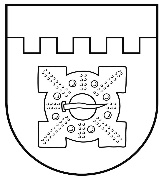 LATVIJAS REPUBLIKADOBELES NOVADA DOMEBrīvības iela 17, Dobele, Dobeles novads, LV-3701Tālr. 63707269, 63700137, 63720940, e-pasts dome@dobele.lvDobelēAPSTIPRINĀTSar Dobeles novada domes2021.gada 25.novembra lēmumu Nr.287/16IEPIRKUMA KOMISIJAS NOLIKUMSIzdots saskaņā ar likuma „Par pašvaldībām” 41.panta pirmās daļas 2.punktu, 61.panta trešo daļu, Publisko iepirkumu likuma 24.pantu, 25.pantu un 26.pantu I. Vispārīgie jautājumiNolikums nosaka Dobeles novada pašvaldības (turpmāk – pašvaldība) Iepirkuma komisijas (turpmāk - Komisija) darbības mērķi, funkcijas, kompetenci, tiesības un pienākumus, struktūru, darba organizāciju un atbildību, veicot publiskos iepirkumus un iepirkumu procedūras (turpmāk - iepirkumi). Komisija savā darbībā ievēro šo nolikumu, pašvaldības domes (turpmāk – dome) lēmumus, saistošos noteikumus, pašvaldības iekšējos normatīvos aktus un citus normatīvos aktus atbilstoši kompetencei. Komisiju kopā septiņu locekļu sastāvā izveido ar domes lēmumu, apstiprinot Komisijas priekšsēdētāju un priekšsēdētāja vietnieku, kā arī komisijas locekļu vārdisko sastāvu uz domes darbības pilnvaras laiku. Komisijas locekļiem jāatbilst Publisko iepirkumu likuma (turpmāk – PIL) 24.panta pirmās daļas prasībām.Komisija savā darbībā izmanto pašvaldības administrācijas veidlapu.Komisijas darbības organizatorisko un tehnisko apkalpošanu nodrošina pašvaldības Iepirkumu nodaļa.II. Komisijas darbības mērķis, funkcijas un kompetenceKomisijas darbības mērķis ir nodrošināt pašvaldības finanšu līdzekļu racionālu, efektīvu izlietošanu, iepirkumu procedūru atklātumu un piegādātāju brīvu konkurenci, kā arī vienlīdzīgu un taisnīgu attieksmi pret tiem.Komisija veic visus PIL 8.panta pirmajā un otrajā daļā, 9. un 10.panta pirmajā daļā minētos iepirkumus pašvaldības iestādēm un struktūrvienībām.Kārtību, kādā tiek veikti PIL 8.panta pirmajā un otrajā daļā, 9. un 10.panta pirmajā daļā minētie iepirkumi, nosaka PIL un citi saistītie normatīvie akti.Kārtību, kādā tiek veikti PIL 2.pielikuma pakalpojuma iepirkumi, kuru veikšanas kārtība nav noteikta PIL, nosaka pašvaldības iekšējo normatīvo aktu noteikumi.Iepirkumi pašvaldības iestādēm un struktūrvienībām tiek veikti saskaņā ar pašvaldības izpilddirektora apstiprināto Pašvaldības iepirkumu plānu attiecīgajam kalendārajam gadam.Komisijas kompetencē ir PIL noteikto iepirkumu veikšana atbilstoši pašvaldības struktūrvienību/iestāžu vadītāju iesniegtajiem iepirkumu nolikumu projektiem, tehniskajām specifikācijām, darba uzdevumiem, līgumu projektiem un citiem dokumentiem, tai skaitā: iepirkumu nolikumu un to pielikumu, sarunu procedūru izvēles un uzaicinājumu par piedalīšanos sarunu procedūrās izskatīšana un apstiprināšana; iepirkumu izziņošana;piedāvājumu un pieteikumu pieņemšana un atvēršana; iesniegto piedāvājumu un pieteikumu izvērtēšana;iepirkuma procesa gaitas protokolēšana; kandidāta vai pretendenta izvēle, kam tiek piešķirtas publiska iepirkuma līguma slēgšanas tiesības; lēmumu par iepirkumu rezultātiem pieņemšana;iepirkumu ziņojumu parakstīšana;lēmumu par iepirkumu rezultātiem paziņošana visiem kandidātiem vai pretendentiem un Iepirkumu uzraudzības birojam;pašvaldības struktūrvienību/iestāžu vadītāju/atbildīgo darbinieku uzaicināšana uz Komisijas sēdēm izskatāmā jautājuma sekmīgai risināšanai un pamatota lēmuma pieņemšanai;informācijas pieprasīšana no pašvaldības struktūrvienību/iestāžu vadītājiem/ darbiniekiem Komisijas kompetencē esošo jautājumu risināšanai;pēc nepieciešamības, PIL noteiktajos gadījumos, ekspertu – speciālistu ar padomdevēja tiesībām pieaicināšana;rakstiskas informācijas sniegšana par izsludinātajiem iepirkumiem;lēmumu pieņemšana par iepirkumu pārtraukšanu, izbeigšanu bez rezultāta un iepirkuma līgumu neslēgšanu, ja tam ir objektīvs pamatojums; citu PIL noteikto darbību veikšana. III. Komisijas struktūra, amatpersonu kompetence un atbildībaKomisijas sastāvā ir Komisijas priekšsēdētājs, Komisijas priekšsēdētāja vietnieks un pieci komisijas locekļi.Komisijas darbu organizē un vada Komisijas priekšsēdētājs, bet viņa prombūtnes laikā - Komisijas priekšsēdētāja vietnieks. Komisijas priekšsēdētājs: plāno, organizē un vada Komisijas darbu;sagatavo jautājumus izskatīšanai Komisijas sēdēs;nosaka Komisijas sēžu laiku, vietu un darba kārtību;sasauc un vada Komisijas sēdes;pārliecinās par kvoruma esamību; uzaicina Komisijas locekļus un ekspertu (ja tāds tiek pieaicināts) sniegt viedokli; paraksta Komisijas sēžu protokolus, kā arī citus Komisijas dokumentus;sadala Komisijas locekļu pienākumus, kontrolē un novērtē pienākumu izpildi;saskaņo lēmuma redakciju pirms balsojuma;izvirza jautājumus balsošanai;iesniedz pašvaldībai priekšlikumus, paskaidrojumus un ieteikumus jautājumos, kas ietilpst Komisijas kompetencē;atbild par Komisijas rīcībā nodoto materiālo vērtību un iepirkuma dokumentācijas saglabāšanu; koordinē Komisijas sadarbību ar valsts un pašvaldības iestādēm, struktūrvienībām un citām iestādēm un institūcijām; sagatavo informāciju un veic saraksti ar dažādām iestādēm, institūcijām un ieinteresētām personām par Komisijas kompetencē esošajiem jautājumiem;kontrolē Komisijas pieņemto lēmumu izpildi; ar pašvaldības pilnvarojumu pārstāv Komisiju Iepirkumu uzraudzības birojā;nodrošina iepirkumu dokumentu sagatavotāja, Komisijas locekļu un ekspertu apliecinājumu parakstīšanu, ka nav tādu apstākļu, kuru dēļ varētu uzskatīt, ka viņi ir ieinteresēti konkrēta kandidāta vai pretendenta izvēlē vai darbībā vai, ka viņi ir saistīti ar tiem PIL izpratnē; atbild par Komisijas darbu.Komisijas priekšsēdētāja vietnieks pilda Komisijas priekšsēdētāja pienākumus viņa uzdevumā vai prombūtnes laikā. Komisijas locekļi: piedalās Komisijas sēdēs;izvērtē saņemtos pretendentu piedāvājumus atbilstoši iepirkuma dokumentos un normatīvajos aktos noteiktajām prasībām; dod individuālu vērtējumu par piedāvājumiem saskaņā ar PIL, citiem normatīvajiem aktiem un attiecīgā iepirkuma nolikuma nosacījumiem;paraksta Komisijas sēžu protokolus;savlaicīgi informē Komisijas priekšsēdētāju par prombūtni vai citiem apstākļiem, kuru dēļ komisijas loceklis nevar piedalīties Komisijas sēdē;pilda Komisijas priekšsēdētāja uzliktos pienākumus un norādījumus;ievēro PIL un likuma “Par interešu konflikta novēršanu valsts amatpersonu darbībā” noteiktos Komisijas locekļa darbības ierobežojumus un aizliegumus;pēc Komisijas priekšsēdētāja ierosinājuma piedalās Iepirkumu uzraudzības biroja iesniegumu izskatīšanas sēdēs;atbild par iepirkuma laikā iegūtās informācijas konfidencialitātes ievērošanu;katrs Komisijas loceklis atbild par pieņemtā lēmuma tiesiskumu, pamatotību un ir administratīvi atbildīgs saskaņā ar normatīvajiem aktiem.Komisijas sekretārs ir pašvaldības Iepirkumu nodaļas vadītāja norīkots Iepirkumu nodaļas darbinieks, kurš:organizatoriski un tehniski sagatavo Komisijas sēdes, administrē iepirkumu procesu norisi;paziņo Komisijas locekļiem par Komisijas sēdi un protokolē Komisijas sēdes;noformē Komisijas lēmumus; nodrošina Komisijas pieņemto lēmumu izsniegšanu vai nosūtīšanu adresātiem;veic visa veida paziņojumu ievietošanu un publicēšanu Iepirkumu uzraudzības biroja mājaslapā atbilstoši normatīvo aktu prasībām;administrē iepirkumu norises gaitu Elektronisko iepirkumu sistēmā atbilstoši normatīvo aktu prasībām; veic iepirkuma dokumentu, Komisijas lēmumu, līgumu, vienošanās tekstu ievietošanu Elektronisko iepirkumu sistēmā atbilstoši normatīvo aktu prasībām;veic izziņu pieprasīšanu Elektronisko iepirkumu sistēmā, kā ar citas darbības, kas saistītas ar iepirkuma procesa norisi;paraksta Komisijas sēžu protokolus;kārto Komisijas lietvedību, nodrošina iepirkuma dokumentu noformēšanu, glabāšanu un nodošanu pašvaldības arhīvā; pilda Komisijas priekšsēdētāja uzliktos pienākumus un norādījumus;veic citus uzdevumus Komisijas darbības nodrošināšanai. Komisijas priekšsēdētājs, priekšsēdētāja vietnieks vai locekļi var pārtraukt darbību Komisijā, iesniedzot iesniegumu pašvaldībā par savu pienākumu pildīšanas izbeigšanu.Komisijas priekšsēdētāju, priekšsēdētāja vietnieku vai locekli ieceļ vai atsauc no amata ar pašvaldības domes lēmumu.IV. Komisijas darba organizācijaKomisija patstāvīgi un neatkarīgi izskata jautājumus par pašvaldības iepirkumiem.Komisijas sēdes tiek sasauktas un notiek pēc nepieciešamības. Komisijai tiek iesniegts iepirkumu nolikuma projekts, tehniskā specifikācija/darba uzdevums, līguma projekts un citi dokumenti, pamatojoties uz pašvaldības iekšējiem normatīvajiem aktiem, ievērojot pašvaldības iepirkumu plānu.Komisijas sekretārs, saņemot Nolikuma 23.punktā minētos dokumentus izskatīšanai Komisijas sēdē, iesniedz informāciju Komisijas priekšsēdētājam un pēc Komisijas priekšsēdētāja norādījumiem paziņo Komisijas locekļiem par Komisijas sēdi.Komisija apstiprina iepirkuma dokumentus un izsludina iepirkumu.Komisija vērtē piedāvājumus.Tehnisku vai speciālu iepirkuma jautājumu izlemšanai, piedāvājumu izvērtēšanai nepieciešamības gadījumā Komisija var pieaicināt ekspertus. Eksperti pēc uzaicinājuma piedalās Komisijas sēdēs bez balsstiesībām un izsaka Komisijai neatkarīgu profesionālu viedokli par izskatāmo jautājumu vai sniedz rakstveida atzinumu. Eksperta atzinumu pievieno Komisijas sēdes protokolam. Iepirkumu dokumentu sagatavotājiem, ekspertiem un Komisijas locekļiem jāievēro PIL 25.panta pirmajā daļā noteikto. Komisija ir lemttiesīga, ja sēdē piedalās vismaz divas trešdaļas komisijas locekļu. Komisijas locekļu skaitu nosaka, iegūto rezultātu apaļojot uz augšu. Balsošana Komisijas sēdēs notiek atklāti. Lēmumi tiek pieņemti ar vienkāršu balsu vairākumu. Komisijas locekļi nevar atturēties no lēmuma pieņemšanas. Ja komisijas locekļu balsis sadalās vienādi, izšķirošā ir komisijas priekšsēdētāja balss, bet viņa prombūtnes laikā – komisijas priekšsēdētāja vietnieka balss. Ja par piedāvājuma izvēles kritēriju noteikts saimnieciski visizdevīgākais piedāvājums, katrs Komisijas loceklis piedāvājumu vērtē individuāli pēc visiem iepirkuma dokumentos norādītajiem vērtēšanas kritērijiem. Komisija pieņem lēmumu par iepirkuma rezultātiem.Komisijas lēmums stājas spēkā ar tā pieņemšanas brīdi.Komisijas pieņemto lēmumu var apstrīdēt PIL noteiktajā kārtībā. Komisijas lēmums ir saistošs pasūtītājam. Komisijas darbība tiek nodrošināta no pašvaldības budžeta līdzekļiem. Komisija nav atbildīga par iepirkuma līguma izpildes kontroli.Komisijas priekšsēdētājs, priekšsēdētāja vietnieks, locekļi par darbu Komisijā saņem samaksu, kas noteikta saskaņā ar Dobeles novada pašvaldības apstiprināto atlīdzības noteikšanas kārtības nolikumu. V. Citi noteikumiKomisija savā darbībā nodrošina konfidencialitāti un ar attiecīgā iepirkuma saistītās informācijas neizpaušanu trešajām personām, izņemot normatīvajos aktos noteiktos gadījumus. Komisija savā darbībā ievēro ētikas normas. Iepirkumus, uz kuriem nav attiecināms PIL, ir tiesības veikt pašvaldības struktūrvienībām/iestādēm patstāvīgi, piešķirtā pašvaldības budžeta ietvaros saskaņā ar pašvaldības iekšējiem normatīvajiem aktiem. VI. Noslēguma jautājumiAr šī nolikuma spēkā stāšanos spēku zaudē Auces novada domes 2011.gada 26.janvāra nolikums “Auces novada pašvaldības Iepirkuma komisijas nolikums”, Tērvetes novada domes 2013.gada 15.augusta nolikums “Iepirkuma komisijas nolikums”. Līdz brīdim, kad tiek izveidota Dobeles novada pašvaldības administrācijas Iepirkumu nodaļa, šajā nolikumā noteikto Komisijas darbības organizatorisko un tehnisko apkalpošanu nodrošina Dobeles novada pašvaldības administrācijas iepirkuma speciālisti. Domes priekšsēdētājs 									 I. GorskisLATVIJAS REPUBLIKADOBELES NOVADA DOMEBrīvības iela 17, Dobele, Dobeles novads, LV-3701Tālr. 63707269, 63700137, 63720940, e-pasts dome@dobele.lvLĒMUMSDobelē2021. gada 25. novembrī								Nr.288/16(prot.Nr.16, 44.§)Par nolikuma “Finansiālā atbalsta piešķiršanas kultūras projektiem komisijasnolikums“ apstiprināšanu	Saskaņā ar likuma “Par pašvaldībām” 15. panta pirmās daļas 5. punktu, 41. panta pirmās daļas 2.punktu, atklāti balsojot: PAR – 18 (Ģirts Ante, Kristīne Briede, Madara Darguža, Māris Feldmanis, Edgars Gaigalis, Ivars Gorskis, Gints Kaminskis, Linda Karloviča, Edgars Laimiņš, Sintija Liekniņa, Sanita Olševska, Andris Podvinskis, Viesturs Reinfelds, Dace Reinika, Guntis Safranovičs, Andrejs Spridzāns, Ivars Stanga, Indra Špela), PRET – nav, ATTURAS – nav, Dobeles novada dome NOLEMJ:Apstiprināt nolikumu “Finansiālā atbalsta piešķiršanas kultūras projektiem komisijas nolikums“ (pielikumā).Domes priekšsēdētājs									I. GorskisPielikumsDobeles novada domes 2021.gada 25.novembralēmumam Nr.288/16 LATVIJAS REPUBLIKADOBELES NOVADA DOMEBrīvības iela 17, Dobele, Dobeles novads, LV-3701Tālr. 63707269, 63700137, 63720940, e-pasts dome@dobele.lvDobelēAPSTIPRINĀTSar Dobeles novada domes2021.gada 25.novembralēmumu Nr.288/16FINANSIĀLĀ ATBALSTAPIEŠĶIRŠANAS KULTŪRAS NOZARES PROJEKTIEM KOMISIJASNOLIKUMSIzdots saskaņā ar likuma “Par pašvaldībām”41.panta pirmās daļas 2.punktu,61.panta trešo daļuI. Vispārīgie jautājumiŠis nolikums nosaka Dobeles novada pašvaldības Finansiālā atbalsta piešķiršanas kultūras nozares projektiem komisijas (turpmāk tekstā – Komisija) darbības mērķus, kompetenci, tiesības un pienākumus, struktūru, darba organizāciju un atbildību. Komisiju piecu locekļu sastāvā izveido ar domes lēmumu, apstiprinot komisijas priekšsēdētāju un priekšsēdētāja vietnieku, kā arī komisijas locekļu vārdisko sastāvu uz domes darbības pilnvaras laiku. Komisija savā darbībā ievēro šo nolikumu, pašvaldības domes (turpmāk – dome) lēmumus, saistošos noteikumus, pašvaldības iekšējos normatīvos aktus un citus normatīvos aktus atbilstoši kompetencei. Komisija atrodas Dobeles novada domes pakļautībā.II. Komisijas darbības mērķis un uzdevumiKomisijas darbības mērķis ir nodrošināt pašvaldības budžetā kultūras nozares projektiem paredzēto finanšu līdzekļu racionālu un efektīvu izlietošanu.Komisija nodrošina lēmuma pieņemšanas procedūras atklātumu, kā arī vienlīdzīgu un taisnīgu attieksmi iesniegumu izskatīšanas un vērtēšanas procesā.Komisijas uzdevumi ir:noteikt finansiālā atbalsta maksimālo apjomu vienam projektam;izskatīt projektu iesniegumus;izvērtēt projektu iesniegumus saskaņā ar nolikumu „Par finansiāla atbalsta piešķiršanas kārtību kultūras nozares projektiem Dobeles novadā”;pieņemt lēmumus par izvērtēšanas rezultātiem un nosūtīt iesniedzējiem pamatotu informāciju par pieņemtajiem lēmumiem.Komisija pēc Domes priekšsēdētāja, priekšsēdētāja vietnieku un Domes pastāvīgo komiteju pieprasījuma sniedz tās rīcībā esošo informāciju, kā arī atskaiti par Komisijas darbību.III. Komisijas struktūra, amatpersonu kompetence un atbildībaKomisijas sastāvā ir Komisijas priekšsēdētājs, Komisijas priekšsēdētāja vietnieks un trīs Komisijas locekļi. Komisijas darbu organizē un vada komisijas priekšsēdētājs, bet viņa prombūtnes laikā – komisijas priekšsēdētāja vietnieks. Komisijas priekšsēdētājs: plāno, organizē un vada Komisijas darbu;sagatavo jautājumus izskatīšanai Komisijas sēdēs;nosaka Komisijas sēžu laiku, vietu un darba kārtību;sasauc un vada Komisijas sēdes; pārliecinās par kvoruma esamību; uzaicina Komisijas locekļus, ekspertu/speciālistu (ja tāds tiek pieaicināts) sniegt viedokli; paraksta Komisijas sēžu protokolus, kā arī citus Komisijas dokumentus;sadala Komisijas locekļu pienākumus, kontrolē un novērtē pienākumu izpildi; iesniedz pašvaldībai priekšlikumus, paskaidrojumus un ieteikumus jautājumos, kas ietilpst Komisijas kompetencē;koordinē Komisijas sadarbību ar valsts un pašvaldības iestādēm, struktūrvienībām un citām iestādēm un institūcijām; sagatavo informāciju un veic saraksti ar dažādām iestādēm, institūcijām un ieinteresētām personām par Komisijas kompetencē esošajiem jautājumiem; kontrolē Komisijas pieņemto lēmumu izpildi;atbild par Komisijas darbu un Komisijas pieņemto lēmumu tiesiskumu un pamatotību.Komisijas priekšsēdētāja vietnieks pilda komisijas priekšsēdētāja pienākumus viņa uzdevumā vai prombūtnes laikā.Komisijas locekļi: piedalās Komisijas sēdēs;ne vēlāk kā vienu darba dienu pirms noteiktās Komisijas sēdes informē komisijas priekšsēdētāju par prombūtni vai citiem apstākļiem, kuru dēļ komisijas loceklis nevar piedalīties Komisijas sēdē; pilda komisijas priekšsēdētāja uzliktos pienākumus un norādījumus;atbild par pieņemtā lēmuma tiesiskumu un pamatotību.Komisijas sekretārs ir pašvaldības Kultūras pārvaldes vadītāja norīkots darbinieks, kurš: organizatoriski un tehniski sagatavo Komisijas sēdes;veic Komisijas kontaktpersonas funkciju;pēc Komisijas priekšsēdētāja ierosinājuma sasauc un protokolē Komisijas sēdes;nodrošina Komisijas saraksti;noformē Komisijas lēmumus;nodrošina Komisijas pieņemto lēmumu izsniegšanu vai nosūtīšanu iesniedzējiem;paraksta Komisijas sēžu protokolus;kārto Komisijas lietvedību, nodrošina dokumentu noformēšanu, glabāšanu un nodošanu pašvaldības arhīvā;pilda komisijas priekšsēdētāja uzliktos pienākumus un norādījumus; veic citus uzdevumus Komisijas darbības nodrošināšanai. Komisijas priekšsēdētājs, priekšsēdētāja vietnieks vai locekļi var pārtraukt darbību Komisijā, iesniedzot iesniegumu pašvaldībā par savu pienākumu pildīšanas izbeigšanu.Komisijas priekšsēdētāju, priekšsēdētāja vietnieku vai locekli var atsaukt no amata ar pašvaldības domes lēmumu.IV. Komisijas darba organizācijaKomisija ir lemttiesīga, ja sēdē piedalās vismaz puse komisijas locekļu. Komisijas locekļu skaitu nosaka, iegūto rezultātu apaļojot uz augšu. Balsošana Komisijas sēdēs notiek atklāti. Lēmumi tiek pieņemti ar vienkāršu balsu vairākumu. Komisijas locekļi nevar atturēties no lēmuma pieņemšanas. Ja komisijas locekļu balsis sadalās vienādi, izšķirošā ir komisijas priekšsēdētāja balss, bet viņa prombūtnes laikā – komisijas priekšsēdētāja vietnieka balss. Komisijas loceklis, kuram rodas interešu konflikts saistībā ar kādu no izskatāmajiem jautājumiem, paziņo par to Komisijas priekšsēdētājam un nepiedalās šī jautājuma izskatīšanā un lēmuma pieņemšanā.Komisijas lēmums stājas spēkā ar tā pieņemšanas brīdi. Komisijas lēmums ir saistošs iesniedzējam. Komisijas darbība tiek nodrošināta no pašvaldības budžeta līdzekļiem. Komisijas priekšsēdētājs, priekšsēdētāja vietnieks, locekļi par darbu Komisijā saņem samaksu, kas noteikta saskaņā ar Dobeles novada pašvaldības apstiprināto atlīdzības noteikšanas kārtības nolikumu. V. Citi noteikumiKomisija savā darbībā nodrošina konfidencialitāti un informācijas neizpaušanu trešajām personām, izņemot normatīvajos aktos noteiktos gadījumus. Komisija savā darbībā ievēro ētikas normas.Komisijas pieņemto lēmumu var apstrīdēt Domē Administratīvā procesa likumā noteiktajā kārtībā.VI. Noslēguma jautājumsAr šī nolikuma spēkā stāšanos spēku zaudē Dobeles novada domes 2010.gada 21.janvārī apstiprinātais “Dobeles novada pašvaldības komisijas finansiālā atbalsta piešķiršanai kultūras nozarē nolikums”.Domes priekšsēdētājs									I. GorskisLATVIJAS REPUBLIKADOBELES NOVADA DOMEBrīvības iela 17, Dobele, Dobeles novads, LV-3701Tālr. 63707269, 63700137, 63720940, e-pasts dome@dobele.lvLĒMUMSDobelē2021.gada 25. novembrī								Nr.289/16(prot.Nr.16, 45.§)Par nolikuma “Finansiālā atbalsta piešķiršanas sporta projektiem komisijas nolikums“ apstiprināšanu	Saskaņā ar likuma “Par pašvaldībām” 15. panta pirmās daļas 6. punktu, 41. panta pirmās daļas 2.punktu, atklāti balsojot: PAR – 18 (Ģirts Ante, Kristīne Briede, Madara Darguža, Māris Feldmanis, Edgars Gaigalis, Ivars Gorskis, Gints Kaminskis, Linda Karloviča, Edgars Laimiņš, Sintija Liekniņa, Sanita Olševska, Andris Podvinskis, Viesturs Reinfelds, Dace Reinika, Guntis Safranovičs, Andrejs Spridzāns, Ivars Stanga, Indra Špela), PRET – nav, ATTURAS – nav, Dobeles novada dome NOLEMJ:Apstiprināt nolikumu “Finansiālā atbalsta piešķiršanas sporta projektiem komisijas nolikums“ (pielikumā).Domes priekšsēdētājs									I. GorskisPielikumsDobeles novada domes 2021.gada 25.novembralēmumam Nr.289/16 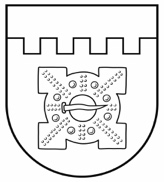 LATVIJAS REPUBLIKADOBELES NOVADA DOMEBrīvības iela 17, Dobele, Dobeles novads, LV-3701Tālr. 63707269, 63700137, 63720940, e-pasts dome@dobele.lvDobelēAPSTIPRINĀTSar Dobeles novada domes2021.gada 25.novembralēmumu Nr.289/16FINANSIĀLĀ ATBALSTA PIEŠĶIRŠANASSPORTA PROJEKTIEM KOMISIJASNOLIKUMSIzdots saskaņā ar likuma “Par pašvaldībām”41.panta pirmās daļas 2.punktu,61.panta trešo daļuI. Vispārīgie jautājumiŠis nolikums nosaka Dobeles novada pašvaldības Finansiālā atbalsta piešķiršanas sporta projektiem komisijas (turpmāk tekstā – Komisija) darbības mērķus, kompetenci, tiesības un pienākumus, struktūru, darba organizāciju un atbildību. Komisiju piecu locekļu sastāvā izveido ar domes lēmumu, apstiprinot komisijas priekšsēdētāju un priekšsēdētāja vietnieku, kā arī komisijas locekļu vārdisko sastāvu uz domes darbības pilnvaras laiku. Komisija savā darbībā ievēro šo nolikumu, pašvaldības domes (turpmāk – dome) lēmumus, saistošos noteikumus, pašvaldības iekšējos normatīvos aktus un citus normatīvos aktus atbilstoši kompetencei. Komisija atrodas Dobeles novada domes pakļautībā.II. Komisijas darbības mērķis un uzdevumiKomisijas darbības mērķis ir nodrošināt pašvaldības budžetā sporta nozares projektiem paredzēto finanšu līdzekļu racionālu un efektīvu izlietošanu.Komisija nodrošina lēmuma pieņemšanas procedūras atklātumu, kā arī vienlīdzīgu un taisnīgu attieksmi iesniegumu izskatīšanas un vērtēšanas procesā.Komisijas uzdevumi ir:noteikt finansiālā atbalsta maksimālo apjomu vienam projektam;izskatīt projektu iesniegumus;izvērtēt projektu iesniegumus saskaņā ar nolikumu „Par finansiāla atbalsta piešķiršanas kārtību sporta nozares projektiem Dobeles novadā”;pieņemt lēmumus par izvērtēšanas rezultātiem un nosūtīt iesniedzējiem pamatotu informāciju par pieņemtajiem lēmumiem.Komisija pēc Domes priekšsēdētāja, priekšsēdētāja vietnieku un Domes pastāvīgo komiteju pieprasījuma sniedz tās rīcībā esošo informāciju, kā arī atskaiti par Komisijas darbību.III. Komisijas struktūra, amatpersonu kompetence un atbildībaKomisijas sastāvā ir komisijas priekšsēdētājs, komisijas priekšsēdētāja vietnieks un trīs komisijas locekļi. Komisijas darbu organizē un vada komisijas priekšsēdētājs, bet viņa prombūtnes laikā – komisijas priekšsēdētāja vietnieks. Komisijas priekšsēdētājs: plāno, organizē un vada Komisijas darbu; sagatavo jautājumus izskatīšanai Komisijas sēdēs;nosaka Komisijas sēžu laiku, vietu un darba kārtību; sasauc un vada Komisijas sēdes; pārliecinās par kvoruma esamību; uzaicina Komisijas locekļus, ekspertu/speciālistu (ja tāds tiek pieaicināts) sniegt viedokli;paraksta Komisijas sēžu protokolus, kā arī citus Komisijas dokumentus; sadala Komisijas locekļu pienākumus, kontrolē un novērtē pienākumu izpildi; iesniedz pašvaldībai priekšlikumus, paskaidrojumus un ieteikumus jautājumos, kas ietilpst Komisijas kompetencē;koordinē Komisijas sadarbību ar valsts un pašvaldības iestādēm, struktūrvienībām un citām iestādēm un institūcijām; sagatavo informāciju un veic saraksti ar dažādām iestādēm, institūcijām un ieinteresētām personām par Komisijas kompetencē esošajiem jautājumiem; kontrolē Komisijas pieņemto lēmumu izpildi; atbild par Komisijas darbu un Komisijas pieņemto lēmumu tiesiskumu un pamatotību.Komisijas priekšsēdētāja vietnieks pilda komisijas priekšsēdētāja pienākumus viņa uzdevumā vai prombūtnes laikā. Komisijas locekļi: piedalās Komisijas sēdēs; ne vēlāk kā vienu darba dienu pirms noteiktās Komisijas sēdes informē komisijas priekšsēdētāju par prombūtni vai citiem apstākļiem, kuru dēļ komisijas loceklis nevar piedalīties Komisijas sēdē; pilda komisijas priekšsēdētāja uzliktos pienākumus un norādījumus;atbild par pieņemtā lēmuma tiesiskumu un pamatotību.Komisijas sekretārs ir pašvaldības Sporta pārvaldes vadītāja norīkots darbinieks, kurš: organizatoriski un tehniski sagatavo Komisijas sēdes;veic Komisijas kontaktpersonas funkciju; pēc Komisijas priekšsēdētāja ierosinājuma sasauc un protokolē Komisijas sēdes; nodrošina Komisijas saraksti; noformē Komisijas lēmumus; nodrošina Komisijas pieņemto lēmumu izsniegšanu vai nosūtīšanu iesniedzējiem;paraksta Komisijas sēžu protokolus; kārto Komisijas lietvedību, nodrošina dokumentu noformēšanu, glabāšanu un nodošanu pašvaldības arhīvā; pilda komisijas priekšsēdētāja uzliktos pienākumus un norādījumus; veic citus uzdevumus Komisijas darbības nodrošināšanai. Komisijas priekšsēdētājs, priekšsēdētāja vietnieks vai locekļi var pārtraukt darbību Komisijā, iesniedzot iesniegumu pašvaldībā par savu pienākumu pildīšanas izbeigšanu.Komisijas priekšsēdētāju, priekšsēdētāja vietnieku vai locekli var atsaukt no amata ar pašvaldības domes lēmumu. IV. Komisijas darba organizācijaKomisija ir lemttiesīga, ja sēdē piedalās vismaz puse komisijas locekļu. Komisijas locekļu skaitu nosaka, iegūto rezultātu apaļojot uz augšu. Balsošana Komisijas sēdēs notiek atklāti. Lēmumi tiek pieņemti ar vienkāršu balsu vairākumu. Komisijas locekļi nevar atturēties no lēmuma pieņemšanas. Ja komisijas locekļu balsis sadalās vienādi, izšķirošā ir komisijas priekšsēdētāja balss, bet viņa prombūtnes laikā – komisijas priekšsēdētāja vietnieka balss. Komisijas loceklis, kuram rodas interešu konflikts saistībā ar kādu no izskatāmajiem jautājumiem, paziņo par to Komisijas priekšsēdētājam un nepiedalās šī jautājuma izskatīšanā un lēmuma pieņemšanā.Komisijas lēmums stājas spēkā ar tā pieņemšanas brīdi. Komisijas lēmums ir saistošs iesniedzējam. Komisijas darbība tiek nodrošināta no pašvaldības budžeta līdzekļiem. Komisijas priekšsēdētājs, priekšsēdētāja vietnieks, locekļi par darbu Komisijā saņem samaksu, kas noteikta saskaņā ar Dobeles novada pašvaldības apstiprināto atlīdzības noteikšanas kārtības nolikumu. V. Citi noteikumiKomisija savā darbībā nodrošina konfidencialitāti un informācijas neizpaušanu trešajām personām, izņemot normatīvajos aktos noteiktos gadījumus. Komisija savā darbībā ievēro ētikas normas. Komisijas pieņemto lēmumu var apstrīdēt Domē Administratīvā procesa likumā noteiktajā kārtībā.VI. Noslēguma jautājumsAr šī nolikuma spēkā stāšanos spēku zaudē Dobeles novada domes 2010.gada 21.janvārī apstiprinātais “Dobeles novada pašvaldības komisijas finansiālā atbalsta piešķiršanai sporta nozarē nolikums”.Domes priekšsēdētājs 									I. GorskisLATVIJAS REPUBLIKADOBELES NOVADA DOMEBrīvības iela 17, Dobele, Dobeles novads, LV-3701Tālr. 63707269, 63700137, 63720940, e-pasts dome@dobele.lvLĒMUMSDobelē2021.gada 25.novembrī								Nr.290/16(prot.Nr.16, 46.§)Par nolikuma “Finansiālā atbalsta piešķiršanas sociāliem un veselības projektiem komisijas nolikums“ apstiprināšanu	Saskaņā ar likuma “Par pašvaldībām” 15. panta pirmās daļas 6. un 7. punktu, 41. panta pirmās daļas 2.punktu, atklāti balsojot: PAR – 18 (Ģirts Ante, Kristīne Briede, Madara Darguža, Māris Feldmanis, Edgars Gaigalis, Ivars Gorskis, Gints Kaminskis, Linda Karloviča, Edgars Laimiņš, Sintija Liekniņa, Sanita Olševska, Andris Podvinskis, Viesturs Reinfelds, Dace Reinika, Guntis Safranovičs, Andrejs Spridzāns, Ivars Stanga, Indra Špela), PRET – nav, ATTURAS – nav, Dobeles novada dome NOLEMJ:Apstiprināt nolikumu “Finansiālā atbalsta piešķiršanas sociāliem un veselības projektiem komisijas nolikums“ (pielikumā).Domes priekšsēdētājs									I. GorskisPielikumsDobeles novada domes 2021.gada 25.novembralēmumam Nr.290/16 LATVIJAS REPUBLIKADOBELES NOVADA DOMEBrīvības iela 17, Dobele, Dobeles novads, LV-3701Tālr. 63707269, 63700137, 63720940, e-pasts dome@dobele.lvDobelēAPSTIPRINĀTSar Dobeles novada domes2021.gada 25.novembralēmumu Nr.290/16FINANSIĀLĀ ATBALSTAPIEŠĶIRŠANAS SOCIĀLIEM UN VESELĪBAS PROJEKTIEM KOMISIJASNOLIKUMSIzdots saskaņā ar likuma “Par pašvaldībām”41.panta pirmās daļas 2.punktu,61.panta trešo daļuI. Vispārīgie jautājumiŠis nolikums nosaka Dobeles novada pašvaldības komisijas Finansiālā atbalsta piešķiršanas sociāliem un veselības projektiem komisijas (turpmāk tekstā – Komisija) darbības mērķus, kompetenci, tiesības un pienākumus, struktūru, darba organizāciju un atbildību. Komisiju piecu locekļu sastāvā izveido ar domes lēmumu, apstiprinot komisijas priekšsēdētāju un priekšsēdētāja vietnieku, kā arī komisijas locekļu vārdisko sastāvu uz domes darbības pilnvaras laiku. Komisija savā darbībā ievēro šo nolikumu, pašvaldības domes (turpmāk – dome) lēmumus, saistošos noteikumus, pašvaldības iekšējos normatīvos aktus un citus normatīvos aktus atbilstoši kompetencei. Komisija atrodas Dobeles novada domes pakļautībā.II. Komisijas darbības mērķis un uzdevumiKomisijas darbības mērķis ir nodrošināt pašvaldības budžetā sociāla un veselības rakstura projektiem paredzēto finanšu līdzekļu racionālu un efektīvu izlietošanu. Komisija nodrošina lēmuma pieņemšanas procedūras atklātumu, kā arī vienlīdzīgu un taisnīgu attieksmi iesniegumu izskatīšanas un vērtēšanas procesā.Komisijas uzdevumi ir:noteikt finansiālā atbalsta maksimālo apjomu vienam projektam;izskatīt projektu iesniegumus;izvērtēt projektu iesniegumus saskaņā ar nolikumu „Par finansiāla atbalsta piešķiršanas kārtību sociāla un veselības rakstura projektiem Dobeles novadā”;pieņemt lēmumus par izvērtēšanas rezultātiem un nosūtīt iesniedzējiem pamatotu informāciju par pieņemtajiem lēmumiem.Komisija pēc Domes priekšsēdētāja, priekšsēdētāja vietnieku un Domes pastāvīgo komiteju pieprasījuma sniedz tās rīcībā esošo informāciju, kā arī atskaiti par Komisijas darbību.III. Komisijas struktūra, amatpersonu kompetence un atbildībaKomisijas sastāvā ir komisijas priekšsēdētājs, komisijas priekšsēdētāja vietnieks un trīs komisijas locekļi. Komisijas darbu organizē un vada komisijas priekšsēdētājs, bet viņa prombūtnes laikā – komisijas priekšsēdētāja vietnieks. Komisijas priekšsēdētājs: plāno, organizē un vada Komisijas darbu; sagatavo jautājumus izskatīšanai Komisijas sēdēs;nosaka Komisijas sēžu laiku, vietu un darba kārtību; sasauc un vada Komisijas sēdes; pārliecinās par kvoruma esamību; uzaicina Komisijas locekļus, ekspertu/speciālistu (ja tāds tiek pieaicināts) sniegt viedokli;paraksta Komisijas sēžu protokolus, kā arī citus Komisijas dokumentus; sadala Komisijas locekļu pienākumus, kontrolē un novērtē pienākumu izpildi; iesniedz pašvaldībai priekšlikumus, paskaidrojumus un ieteikumus jautājumos, kas ietilpst Komisijas kompetencē;koordinē Komisijas sadarbību ar valsts un pašvaldības iestādēm, struktūrvienībām un citām iestādēm un institūcijām; sagatavo informāciju un veic saraksti ar dažādām iestādēm, institūcijām un ieinteresētām personām par Komisijas kompetencē esošajiem jautājumiem; kontrolē Komisijas pieņemto lēmumu izpildi; atbild par Komisijas darbu un Komisijas pieņemto lēmumu tiesiskumu un pamatotību.Komisijas priekšsēdētāja vietnieks pilda komisijas priekšsēdētāja pienākumus viņa uzdevumā vai prombūtnes laikā.Komisijas locekļi: piedalās Komisijas sēdēs; ne vēlāk kā vienu darba dienu pirms noteiktās Komisijas sēdes informē komisijas priekšsēdētāju par prombūtni vai citiem apstākļiem, kuru dēļ komisijas loceklis nevar piedalīties Komisijas sēdē; pilda komisijas priekšsēdētāja uzliktos pienākumus un norādījumus; atbild par pieņemtā lēmuma tiesiskumu un pamatotību.Komisijas sekretārs ir pašvaldības Sociālās pārvaldes vadītāja norīkots darbinieks, kurš: organizatoriski un tehniski sagatavo Komisijas sēdes;veic Komisijas kontaktpersonas funkciju; pēc Komisijas priekšsēdētāja ierosinājuma sasauc un protokolē Komisijas sēdes; nodrošina Komisijas saraksti; noformē Komisijas lēmumus; nodrošina Komisijas pieņemto lēmumu izsniegšanu vai nosūtīšanu iesniedzējiem;paraksta Komisijas sēžu protokolus; kārto Komisijas lietvedību, nodrošina dokumentu noformēšanu, glabāšanu un nodošanu pašvaldības arhīvā; pilda komisijas priekšsēdētāja uzliktos pienākumus un norādījumus; veic citus uzdevumus Komisijas darbības nodrošināšanai. Komisijas priekšsēdētājs, priekšsēdētāja vietnieks vai locekļi var pārtraukt darbību Komisijā, iesniedzot iesniegumu pašvaldībā par savu pienākumu pildīšanas izbeigšanu.Komisijas priekšsēdētāju, priekšsēdētāja vietnieku vai locekli var atsaukt no amata ar pašvaldības domes lēmumu.IV. Komisijas darba organizācijaKomisija ir lemttiesīga, ja sēdē piedalās vismaz puse komisijas locekļu. Komisijas locekļu skaitu nosaka, iegūto rezultātu apaļojot uz augšu. Balsošana Komisijas sēdēs notiek atklāti. Lēmumi tiek pieņemti ar vienkāršu balsu vairākumu. Komisijas locekļi nevar atturēties no lēmuma pieņemšanas. Ja komisijas locekļu balsis sadalās vienādi, izšķirošā ir komisijas priekšsēdētāja balss, bet viņa prombūtnes laikā – komisijas priekšsēdētāja vietnieka balss. Komisijas loceklis, kuram rodas interešu konflikts saistībā ar kādu no izskatāmajiem jautājumiem, paziņo par to Komisijas priekšsēdētājam un nepiedalās šī jautājuma izskatīšanā un lēmuma pieņemšanā.Komisijas lēmums stājas spēkā ar tā pieņemšanas brīdi. Komisijas lēmums ir saistošs iesniedzējam. Komisijas darbība tiek nodrošināta no pašvaldības budžeta līdzekļiem. Komisijas priekšsēdētājs, priekšsēdētāja vietnieks, locekļi par darbu Komisijā saņem samaksu, kas noteikta saskaņā ar Dobeles novada pašvaldības apstiprināto atlīdzības noteikšanas kārtības nolikumu.V. Citi noteikumiKomisija savā darbībā nodrošina konfidencialitāti un informācijas neizpaušanu trešajām personām, izņemot normatīvajos aktos noteiktos gadījumus. Komisija savā darbībā ievēro ētikas normas. Komisijas pieņemto lēmumu var apstrīdēt Domē Administratīvā procesa likumā noteiktajā kārtībā.VI. Noslēguma jautājumsAr šī nolikuma spēkā stāšanos spēku zaudē Dobeles novada domes 2014.gada 27.februārī apstiprinātais “Pašvaldības finansiālā atbalsta sociāliem un veselības projektiem piešķiršanas komisijas nolikums”.Domes priekšsēdētājs 									 I. GorskisLATVIJAS REPUBLIKADOBELES NOVADA DOMEBrīvības iela 17, Dobele, Dobeles novads, LV-3701Tālr. 63707269, 63700137, 63720940, e-pasts dome@dobele.lvLĒMUMSDobelē2021.gada 25. novembrī								Nr.291/16(prot.Nr.16, 47.§)Par nolikuma “Jauniešu aktivitāšu un bērnu vasaras nometņu projektu fonda finansiālā atbalsta piešķiršanas komisijas nolikums“ apstiprināšanu	Saskaņā ar likuma “Par pašvaldībām” 15. panta pirmās daļas 4. punktu, 41. panta pirmās daļas 2. punktu, atklāti balsojot: PAR – 18 (Ģirts Ante, Kristīne Briede, Madara Darguža, Māris Feldmanis, Edgars Gaigalis, Ivars Gorskis, Gints Kaminskis, Linda Karloviča, Edgars Laimiņš, Sintija Liekniņa, Sanita Olševska, Andris Podvinskis, Viesturs Reinfelds, Dace Reinika, Guntis Safranovičs, Andrejs Spridzāns, Ivars Stanga, Indra Špela), PRET – nav, ATTURAS – nav, Dobeles novada dome NOLEMJ:Apstiprināt nolikumu “Jauniešu aktivitāšu un bērnu vasaras nometņu projektu fonda finansiālā atbalsta piešķiršanas komisijas nolikums“ (pielikumā).Domes priekšsēdētājs									I. GorskisPielikumsDobeles novada domes 2021.gada 25.novembralēmumam Nr.291/16 LATVIJAS REPUBLIKADOBELES NOVADA DOMEBrīvības iela 17, Dobele, Dobeles novads, LV-3701Tālr. 63707269, 63700137, 63720940, e-pasts dome@dobele.lvDobelēAPSTIPRINĀTSar Dobeles novada domes2021.gada 25.novembralēmumu Nr.291/16JAUNIEŠU AKTIVITĀŠU UN BĒRNU VASARAS NOMETŅU PROJEKTU FONDA FINANSIĀLĀ ATBALSTA PIEŠĶIRŠANAS KOMISIJASNOLIKUMSIzdots saskaņā ar likuma “Par pašvaldībām”41.panta pirmās daļas 2.punktu,61.panta trešo daļuI. Vispārīgie jautājumiŠis nolikums nosaka Dobeles novada pašvaldības Jauniešu aktivitāšu un bērnu vasaras nometņu projektu fonda finansiālā atbalsta piešķiršanas komisijas (turpmāk tekstā – Komisija) darbības mērķus, kompetenci, tiesības un pienākumus, struktūru, darba organizāciju un atbildību. Komisiju piecu locekļu sastāvā izveido ar domes lēmumu, apstiprinot komisijas priekšsēdētāju un priekšsēdētāja vietnieku, kā arī komisijas locekļu vārdisko sastāvu uz domes darbības pilnvaras laiku.Komisija savā darbībā ievēro šo nolikumu, pašvaldības domes (turpmāk – dome) lēmumus, saistošos noteikumus, pašvaldības iekšējos normatīvos aktus un citus normatīvos aktus atbilstoši kompetencei. Komisija atrodas Dobeles novada domes pakļautībā.II. Komisijas darbības mērķis un uzdevumiKomisijas darbības mērķis ir nodrošināt pašvaldības budžetā jauniešu aktivitāšu un bērnu vasaras nometņu projektiem paredzēto finanšu līdzekļu racionālu un efektīvu izlietošanu.Komisija nodrošina lēmuma pieņemšanas procedūras atklātumu, kā arī vienlīdzīgu un taisnīgu attieksmi iesniegumu izskatīšanas un vērtēšanas procesā.Komisijas uzdevumi ir:noteikt finansiālā atbalsta maksimālo apjomu vienam projektam;izskatīt projektu iesniegumus;izvērtēt projektu iesniegumus saskaņā ar nolikumu „Par finansiāla atbalsta piešķiršanas kārtību jauniešu aktivitāšu un bērnu vasaras nometņu projektiem Dobeles novadā”;pieņemt lēmumus par izvērtēšanas rezultātiem un nosūtīt iesniedzējiem pamatotu informāciju par pieņemtajiem lēmumiem.Komisija pēc Domes priekšsēdētāja, priekšsēdētāja vietnieku un Domes pastāvīgo komiteju pieprasījuma sniedz tās rīcībā esošo informāciju, kā arī atskaiti par Komisijas darbību.III. Komisijas struktūra, amatpersonu kompetence un atbildībaKomisijas sastāvā ir komisijas priekšsēdētājs, komisijas priekšsēdētāja vietnieks un trīs komisijas locekļi.Komisijas darbu organizē un vada komisijas priekšsēdētājs, bet viņa prombūtnes laikā – komisijas priekšsēdētāja vietnieks.Komisijas priekšsēdētājs: plāno, organizē un vada Komisijas darbu; sagatavo jautājumus izskatīšanai Komisijas sēdēs;nosaka Komisijas sēžu laiku, vietu un darba kārtību; sasauc un vada Komisijas sēdes; pārliecinās par kvoruma esamību; uzaicina Komisijas locekļus, ekspertu/speciālistu (ja tāds tiek pieaicināts) sniegt viedokli; paraksta Komisijas sēžu protokolus, kā arī citus Komisijas dokumentus;sadala Komisijas locekļu pienākumus, kontrolē un novērtē pienākumu izpildi;iesniedz pašvaldībai priekšlikumus, paskaidrojumus un ieteikumus jautājumos, kas ietilpst Komisijas kompetencē;koordinē Komisijas sadarbību ar valsts un pašvaldības iestādēm, struktūrvienībām un citām iestādēm un institūcijām;sagatavo informāciju un veic saraksti ar dažādām iestādēm, institūcijām un ieinteresētām personām par Komisijas kompetencē esošajiem jautājumiem;kontrolē Komisijas pieņemto lēmumu izpildi;atbild par Komisijas darbu un Komisijas pieņemto lēmumu tiesiskumu un pamatotību.Komisijas priekšsēdētāja vietnieks pilda komisijas priekšsēdētāja pienākumus viņa uzdevumā vai prombūtnes laikā.Komisijas locekļi:piedalās Komisijas sēdēs;ne vēlāk kā vienu darba dienu pirms noteiktās Komisijas sēdes informē komisijas priekšsēdētāju par prombūtni vai citiem apstākļiem, kuru dēļ komisijas loceklis nevar piedalīties Komisijas sēdē;pilda komisijas priekšsēdētāja uzliktos pienākumus un norādījumus;atbild par pieņemtā lēmuma tiesiskumu un pamatotību. Komisijas sekretārs ir pašvaldības Izglītības pārvaldes vadītāja norīkots darbinieks, kurš: organizatoriski un tehniski sagatavo Komisijas sēdes;veic Komisijas kontaktpersonas funkciju;pēc Komisijas priekšsēdētāja ierosinājuma sasauc un protokolē Komisijas sēdes;nodrošina Komisijas saraksti;noformē Komisijas lēmumus;nodrošina Komisijas pieņemto lēmumu izsniegšanu vai nosūtīšanu iesniedzējiem;paraksta Komisijas sēžu protokolus; kārto Komisijas lietvedību, nodrošina dokumentu noformēšanu, glabāšanu un nodošanu pašvaldības arhīvā; pilda komisijas priekšsēdētāja uzliktos pienākumus un norādījumus; veic citus uzdevumus Komisijas darbības nodrošināšanai. Komisijas priekšsēdētājs, priekšsēdētāja vietnieks vai locekļi var pārtraukt darbību Komisijā, iesniedzot iesniegumu pašvaldībā par savu pienākumu pildīšanas izbeigšanu.Komisijas priekšsēdētāju, priekšsēdētāja vietnieku vai locekli var atsaukt no amata ar pašvaldības domes lēmumu.IV. Komisijas darba organizācijaKomisija ir lemttiesīga, ja sēdē piedalās vismaz puse komisijas locekļu. Komisijas locekļu skaitu nosaka, iegūto rezultātu apaļojot uz augšu. Balsošana Komisijas sēdēs notiek atklāti. Lēmumi tiek pieņemti ar vienkāršu balsu vairākumu. Komisijas locekļi nevar atturēties no lēmuma pieņemšanas. Ja komisijas locekļu balsis sadalās vienādi, izšķirošā ir komisijas priekšsēdētāja balss, bet viņa prombūtnes laikā – komisijas priekšsēdētāja vietnieka balss. Komisijas loceklis, kuram rodas interešu konflikts saistībā ar kādu no izskatāmajiem jautājumiem, paziņo par to Komisijas priekšsēdētājam un nepiedalās šī jautājuma izskatīšanā un lēmuma pieņemšanā.Komisijas lēmums stājas spēkā ar tā pieņemšanas brīdi.Komisijas lēmums ir saistošs iesniedzējam.Komisijas darbība tiek nodrošināta no pašvaldības budžeta līdzekļiem.Komisijas priekšsēdētājs, priekšsēdētāja vietnieks, locekļi par darbu Komisijā saņem samaksu, kas noteikta saskaņā ar Dobeles novada pašvaldības apstiprināto atlīdzības noteikšanas kārtības nolikumu.V. Citi noteikumiKomisija savā darbībā nodrošina konfidencialitāti un informācijas neizpaušanu trešajām personām, izņemot normatīvajos aktos noteiktos gadījumus. Komisija savā darbībā ievēro ētikas normas. Komisijas pieņemto lēmumu var apstrīdēt Domē Administratīvā procesa likumā noteiktajā kārtībā.VI. Noslēguma jautājumsAr šī nolikuma spēkā stāšanos spēku zaudē Dobeles novada domes 2013.gada 30.maijā apstiprinātais “Dobeles novada pašvaldības jauniešu aktivitāšu un bērnu vasaras nometņu projektu fonda finansiālā atbalsta piešķiršanas komisijas nolikums”.Domes priekšsēdētājs 									I. GorskisLATVIJAS REPUBLIKADOBELES NOVADA DOMEBrīvības iela 17, Dobele, Dobeles novads, LV-3701Tālr. 63707269, 63700137, 63720940, e-pasts dome@dobele.lvLĒMUMSDobelē2021.gada 25. novembrī								Nr.292/16(prot.Nr.16, 48.§)Par dalības turpināšanu Nacionālajā veselīgo pašvaldību tīklā	Saskaņā ar likuma “Par pašvaldībām” 15. panta pirmās daļas 5. punktu un 21.panta pirmās daļas 24.punktu, atklāti balsojot: PAR – 18 (Ģirts Ante, Kristīne Briede, Madara Darguža, Māris Feldmanis, Edgars Gaigalis, Ivars Gorskis, Gints Kaminskis, Linda Karloviča, Edgars Laimiņš, Sintija Liekniņa, Sanita Olševska, Andris Podvinskis, Viesturs Reinfelds, Dace Reinika, Guntis Safranovičs, Andrejs Spridzāns, Ivars Stanga, Indra Špela), PRET – nav, ATTURAS – nav, Dobeles novada dome NOLEMJ:Dobeles novada pašvaldībai turpināt dalību Nacionālajā veselīgo pašvaldību tīklā (turpmāk – NVPT).Noteikt kā atbildīgo personu par pašvaldības darbību NVPT Dobeles novada domes priekšsēdētāja vietnieku izglītības, kultūras, sporta un sociālajā jomā Gunti Safranoviču.Noteikt kā atbildīgo darbinieku, kas koordinē NVPT noteikto kritēriju ieviešanu un speciālistu sadarbību pašvaldībā, Auces administrācijas Izglītības, kultūras un sporta nodaļas vadītāju Valdu Zvirbuli.Domes priekšsēdētājs									I. GorskisLATVIJAS REPUBLIKADOBELES NOVADA DOMEBrīvības iela 17, Dobele, Dobeles novads, LV-3701Tālr. 63707269, 63700137, 63720940, e-pasts dome@dobele.lvLĒMUMSDobelē2021.gada 25.novembrī		Nr.293/16(prot. Nr.16, 49.§)Par Auces novada Pieaugušo izglītības un informācijas centra likvidāciju un pievienošanu Dobeles Pieaugušo izglītības un uzņēmējdarbības atbalsta centram un Dobeles Pieaugušo izglītības un uzņēmējdarbības atbalsta centra nolikuma apstiprināšanuDobeles novada dome, izskatot Izglītības, kultūras un sporta komitejas iesniegto lēmuma projektu par Auces novada Pieaugušo izglītības un informācijas centra likvidāciju un pievienošanu Dobeles Pieaugušo izglītības un uzņēmējdarbības atbalsta centram, konstatēja:Likuma “Par pašvaldībām” 15.panta pirmās daļas 4.punktā noteiktās autonomās funkcijas šobrīd Dobeles novada pašvaldībā pilda divas pašvaldības iestādes – Auces novada Pieaugušo izglītības un informācijas centrs un Dobeles Pieaugušo izglītības un uzņēmējdarbības atbalsta centrs.Valsts pārvaldes iekārtas likuma 10.panta desmitā daļā nosaka, ka valsts pārvaldi organizē pēc iespējas efektīvi. Valsts pārvaldes institucionālo sistēmu pastāvīgi pārbauda un, ja nepieciešams, pilnveido, izvērtējot arī funkciju apjomu, nepieciešamību un koncentrācijas pakāpi, normatīvā regulējuma apjomu un detalizāciju un apsverot deleģēšanas iespējas vai ārpakalpojuma izmantošanu.Dobeles novada domes 2021.gada 19.jūlija saistošo noteikumu Nr. 1 “Dobeles novada pašvaldības nolikums” 8.7.apakšpunkts nosaka, ka pašvaldības funkciju pildīšanai un darbības nodrošināšanai dome izveido Dobeles Pieaugušo izglītības un uzņēmējdarbības atbalsta centru ar struktūrvienību - Auces Pieaugušo izglītības un informācijas centrs.Likuma “Par pašvaldībām” 21.panta pirmās daļas 8.punkts nosaka, ka pašvaldības dome var izskatīt jebkuru jautājumu, kas ir attiecīgās pašvaldības pārziņā, turklāt tikai dome var izveidot, reorganizēt un likvidēt pašvaldības iestādes, pašvaldības kapitālsabiedrības, biedrības un nodibinājumus, apstiprināt pašvaldības iestāžu nolikumus. Valsts pārvaldes iekārtas likuma 15.panta ceturtās daļas 1.punkts nosaka, ka tiešās pārvaldes iestādi likvidē, pievienojot citai iestādei, — rezultātā pievienojamā iestāde beidz pastāvēt. Valsts pārvaldes iekārtas likuma 30.panta otrā daļa nosaka, ka attiecībā uz pastarpinātās pārvaldes iestādi piemērojami šā likuma 15.panta trešās, ceturtās, piektās un sestās daļas un 17.panta pirmās un otrās daļas noteikumi. Tādējādi attiecībā uz pašvaldības iestādes – Auces novada Pieaugušo izglītības un informācijas centra – likvidāciju piemērojami Valsts pārvaldes iekārtas likuma 15.panta ceturtās daļas nosacījumi.Ievērojot minēto, ir veicama Auces novada Pieaugušo izglītības un informācijas centra likvidācija, pievienojot to Dobeles Pieaugušo izglītības un uzņēmējdarbības atbalsta centram.Saskaņā ar likuma “Par pašvaldībām” 15.panta 4.punktu, 21.panta pirmās daļas 8.punktu, Valsts pārvaldes iekārtas likuma 15.panta ceturtās daļas 1.punktu, 30.panta otro daļu, Dobeles novada domes 2021.gada 19.jūlija saistošo noteikumu Nr. 1 “Dobeles novada pašvaldības nolikums” 8.7.apakšpunktu, atklāti balsojot: PAR – 18 (Ģirts Ante, Kristīne Briede, Madara Darguža, Māris Feldmanis, Edgars Gaigalis, Ivars Gorskis, Gints Kaminskis, Linda Karloviča, Edgars Laimiņš, Sintija Liekniņa, Sanita Olševska, Andris Podvinskis, Viesturs Reinfelds, Dace Reinika, Guntis Safranovičs, Andrejs Spridzāns, Ivars Stanga, Indra Špela), PRET – nav, ATTURAS – nav, Dobeles novada dome NOLEMJ:Uzsākt pastarpinātās pārvaldes iestādes – Auces novada Pieaugušo izglītības un informācijas centra likvidāciju, pievienojot to Dobeles Pieaugušo izglītības un uzņēmējdarbības atbalsta centram.Apstiprināt Dobeles Pieaugušo izglītības un uzņēmējdarbības atbalsta centra nolikumu (pielikumā).Pastarpinātās pārvaldes iestādes – Auces novada Pieaugušo izglītības un informācijas centra – likvidāciju pabeigt līdz 2021.gada 31.decembrim.Noteikt, ka Dobeles Pieaugušo izglītības un uzņēmējdarbības atbalsta centrs ir likvidējamās pastarpinātās pārvaldes iestādes – Auces novada Pieaugušo izglītības un informācijas centra – tiesību, saistību, pārvaldes uzdevumu, materiālo vērtību, lietvedībā esošo dokumentu un arhīva pārņēmēja.Izveidot pastarpinātās pārvaldes iestādes – Auces novada Pieaugušo izglītības un informācijas centra – likvidācijas komisiju (turpmāk – likvidācijas komisija) šādā sastāvā:Komisijas priekšsēdētājs - B.Tivča, Dobeles novada Pieaugušo izglītības un uzņēmējdarbības atbalsta centra vadītāja;Komisijas locekļi:A.Segliņa, Auces novada Pieaugušo izglītības un informācijas centra vadītāja;I.Persidska, Dobeles novada pašvaldības Juridiskās nodaļas vadītāja.Likvidācijas komisijai:nodrošināt Auces novada Pieaugušo izglītības un informācijas centra saistību, pārvaldes uzdevumu, materiālo vērtību, finanšu līdzekļu, lietvedībā esošo dokumentu un arhīva apzināšanu;nodrošināt Auces novada Pieaugušo izglītības un informācijas centra materiālo un finanšu līdzekļu inventarizāciju un nodošanu Dobeles Pieaugušo izglītības un uzņēmējdarbības atbalsta centram, nepieciešamo pārskatu sagatavošanu;nodrošināt Auces novada Pieaugušo izglītības un informācijas centra saistību, lietvedības un arhīva nodošanu Dobeles Pieaugušo izglītības un uzņēmējdarbības atbalsta centram;veikt nepieciešamās darbības likvidācijas nodrošināšanai normatīvajos aktos noteiktajā kārtībā, apjomā un termiņā. Dobeles novada pašvaldības izpilddirektoram izslēgt no Valsts un pašvaldību institūciju reģistra Auces novada Pieaugušo izglītības un informācijas centru.Atzīt par spēku zaudējušu 2009.gada 24.septembra Dobeles Pieaugušo izglītības un uzņēmējdarbības atbalsta centra nolikumu.Kontroli par lēmuma izpildi uzdot pašvaldības izpilddirektoram A.Vilkam.Domes priekšsēdētājs									I. GorskisPielikumsDobeles novada domes 2021.gada 25.novembra lēmumam Nr.293/16LATVIJAS REPUBLIKADOBELES NOVADA DOMEBrīvības iela 17, Dobele, Dobeles novads, LV-3701Tālr. 63707269, 63700137, 63720940, e-pasts dome@dobele.lvDobelēAPSTIPRINĀTSar Dobeles novada domes 2021. gada 25. novembra lēmumu Nr.293/16DOBELES pieaugušo izglītības un uzņēmējdarbības atbalsta centra nolikumsIzdots saskaņā ar Valsts pārvaldes iekārtas likuma 16.panta otro daļu, 28.pantu, likuma “Par pašvaldībām” 21.panta pirmās daļas 8.punktuVispārīgie jautājumiDobeles Pieaugušo izglītības un uzņēmējdarbības atbalsta centrs (turpmāk - Centrs) ir Dobeles novada pašvaldības (turpmāk - pašvaldība) dibināta iestāde, kura īsteno pašvaldības attīstības plānošanas dokumentos noteiktos uzdevumus cilvēkresursu attīstībā, mūžizglītībā un uzņēmējdarbībā.Centrs ir pastarpinātās pārvaldes iestāde, kas ir pakļauta pašvaldības izpilddirektoram.Centrs ir patstāvīgs sava darba organizēšanā, iekšējo normatīvo dokumentu izstrādē un tam piešķirto finanšu līdzekļu izlietošanā. Centrs savā darbībā ievēro normatīvos aktus, Dobeles novada domes pieņemtos lēmumus, izdotos ārējos un iekšējos normatīvos aktus, tai skaitā šo nolikumu, kā arī pašvaldības izpilddirektora pieņemtos lēmumus un izdotos rīkojumus.Centrs savas funkcijas un uzdevumus veic sadarbībā ar pašvaldības administrāciju, tās struktūrvienībām, kā arī ar citām pašvaldības iestādēm un institūcijām.Centrs tiek finansēts no pašvaldības budžeta līdzekļiem. Centra grāmatvedību kārto centralizēti Dobeles novada pašvaldības administrācijas Finanšu un grāmatvedības nodaļa.Centram ir zīmogs ar Dobeles novada ģerboņa attēlu un pilnu Centra un dibinātāja nosaukumu, kā arī noteikta parauga veidlapa.Centra juridiskā adrese: Brīvības iela 7, Dobele, Dobeles novads, LV-3701.Centra pastāvīgās pakalpojumu sniegšanas vietas ir šādās adresēs:Brīvības iela 7, Dobele, Dobeles novads;Jelgavas iela 1A, Auce, Dobeles novads;Stacijas iela 8, Bēne, Dobeles novads;“Zelmeņi”, Tērvetes pagasts, Dobeles novads. Centra funkcijas, uzdevumi un kompetenceCentram ir šādas funkcijas:veicināt cilvēkresursu attīstību un uzņēmējdarbības atbalstu Dobeles novada sociāli ekonomiskai izaugsmei;nodrošināt novada iedzīvotāju vajadzībām atbilstošu, kvalitatīvu pieaugušo izglītības piedāvājumu;attīstīt uzņēmējdarbības vidi;nodrošināt informāciju par pieaugušo izglītību un uzņēmējdarbību;izstrādāt un īstenot projektus cilvēkresursu un uzņēmējdarbības attīstības jomā;uzturēt zīmolu “Dobele Dara” uzņēmējdarbības veicināšanai un novada tēla veidošanai.Centram ir šādi uzdevumi  un kompetence:apzināt un apkopot novada iedzīvotāju un darba devēju izglītības vajadzības un piedāvājumu pieaugušo izglītības jomā; plānot, īstenot un attīstīt pieejamu un ilgtspējīgu pieaugušo izglītību novadā;pilnveidot pieaugušo formālās un neformālās izglītības programmu piedāvājumu novadā, veicinot konkurētspējas paaugstināšanu darba tirgū;izstrādāt un īstenot interešu izglītības programmas novada iedzīvotājiem, veicinot pašpilnveidi, pilsonisko līdzdalību un sociālo integrāciju;nodrošināt informācijas pieejamību par mūžizglītības iespējām ikvienam iedzīvotājam;attīstīt mūsdienīgu materiāli tehnisko aprīkojumu, nodrošinot inovatīvu un radošu mācību procesu;sniegt konsultatīvu un informatīvu atbalstu uzņēmējdarbības uzsākšanai un attīstībai;pilnveidot atbalsta pasākumus uzņēmējdarbības attīstības veicināšanai;paplašināt koprades – tehnoloģiju telpas “OpenLab” pakalpojumu pieejamību uzņēmējdarbības un kompetenču izglītības veicināšanai novadā;veicināt zināšanu un prasmju pārnesi uzņēmējdarbības dažādošanai un attīstībai; veicināt jauniešu uzņēmumu veidošanos sadarbībā ar novada izglītības iestādēm un uzņēmumiem;sagatavot projekta pieteikumus vietējo un starptautisko investīciju piesaistei no valsts, ES un citiem fondiem, nodrošinot Centra uzdevumu izpildi;popularizēt veiksmīgas un labas prakses pieredzi novada uzņēmējdarbībā, izmantojot platformu “Dobele dara” un citus plašsaziņas kanālus;veicināt zīmola “Dobele Dara” integrēšanu novada aktivitātēs.Centra struktūra un darba organizācijaCentrs darbojas saskaņā ar nolikumu, kuru apstiprina Dobeles novada dome.Centra darbu vada Centra vadītājs, kuru pieņem darbā un atbrīvo no darba pašvaldības izpilddirektors atbilstoši Dobeles novada domes pieņemtajam lēmumam.Centra vadītāja tiesības, pienākumus un atbildību nosaka normatīvie akti, Dobeles novada domes pieņemtie lēmumi, izdotie ārējie un iekšējie normatīvie akti, tai skaitā šis nolikums, pašvaldības izpilddirektora pieņemtie lēmumi un izdotie rīkojumi, noslēgtais darba līgums un amata apraksts.Centra darbinieku darba pienākumus, tiesības un atbildību nosaka amata apraksti, kurus apstiprina Centra vadītājs.Centra vadītājs:plāno, organizē, koordinē un kontrolē Centra darbu, funkciju un uzdevumu izpildi, nodrošina tā darbības nepārtrauktību un tiesiskumu; izstrādā un pēc saskaņošanas ar pašvaldības izpilddirektoru apstiprina Centra darbinieku amatu sarakstu un grozījumus amatu sarakstā; pieņem darbā un atbrīvo no darba Centra darbiniekus, veic Centra darbinieku amata pienākumu un uzdevumu sadali, nodrošina darbinieku profesionālās kvalifikācijas paaugstināšanu, noteiktā budžeta ietvaros nosaka darbinieku darba samaksu;atbilstoši savai kompetencei rīkojas ar Centra bilancē nodoto pašvaldības mantu un naudas līdzekļiem, veic saimnieciskos darījumus atbilstoši pašvaldības noteiktajai kārtībai; nodrošina Centra materiālo vērtību saglabāšanu; bez īpaša pilnvarojuma pārstāv Centru pašvaldības, valsts un starptautiskajās institūcijās, kā arī tiesu institūcijās;atbilstoši savai kompetencei izsniedz pilnvaras padotībā esošajiem darbiniekiem, kā arī pilnvaro darbiniekus Centra pārstāvībai tiesās un citās institūcijās;izdod Centra rīkojumus un iekšējos normatīvos aktus.Centra finansēšanas kārtība un saimnieciskā darbībaCentra darbību finansē pašvaldība.Centra finanšu līdzekļus veido:pašvaldības budžeta līdzekļi;valsts budžeta līdzekļi;projektu finansēšanas līgumos piešķirtie līdzekļi;ieņēmumi no maksas pakalpojumiem un citiem pašu ieņēmumiem;ziedojumi un dāvinājumi. Centra darbības tiesiskuma nodrošināšanaCentra darbības tiesiskumu nodrošina Centra vadītājs un darbinieki atbilstoši amata pienākumu aprakstos un darba līgumos noteiktajai kompetencei. Centra vadītājs izskata privātpersonu sūdzības par Centra darbinieku izdotajiem administratīvajiem aktiem vai faktisko rīcību, ja ārējos normatīvajos aktos nav noteikts citādi. Centra vadītāja izdotos administratīvos aktus vai faktisko rīcību privātpersona var apstrīdēt pašvaldībā Administratīvā procesa likumā noteiktajā kārtībā.Domes priekšsēdētājs 									I. GorskisLATVIJAS REPUBLIKADOBELES NOVADA DOMEBrīvības iela 17, Dobele, Dobeles novads, LV-3701Tālr. 63707269, 63700137, 63720940, e-pasts dome@dobele.lvLĒMUMSDobelē2021.gada 25.novembrī		Nr.294/16(prot. Nr.16, 50.§)Par Dobeles novada bāriņtiesas nolikuma apstiprināšanuSaskaņā ar likuma “Par pašvaldībām” 21.panta pirmās daļas 8.punktu un 41.panta pirmās daļas 2.punktu, atklāti balsojot: PAR – 18 (Ģirts Ante, Kristīne Briede, Madara Darguža, Māris Feldmanis, Edgars Gaigalis, Ivars Gorskis, Gints Kaminskis, Linda Karloviča, Edgars Laimiņš, Sintija Liekniņa, Sanita Olševska, Andris Podvinskis, Viesturs Reinfelds, Dace Reinika, Guntis Safranovičs, Andrejs Spridzāns, Ivars Stanga, Indra Špela), PRET – nav, ATTURAS – nav, Dobeles novada dome NOLEMJ:	Apstiprināt Dobeles novada bāriņtiesas nolikumu (pielikumā).Domes priekšsēdētājs									I. GorskisPielikumsDobeles novada domes2021.gada 25.novembralēmumam Nr.294/16LATVIJAS REPUBLIKADOBELES NOVADA DOMEBrīvības iela 17, Dobele, Dobeles novads, LV-3701Tālr. 63707269, 63700137, 63720940, e-pasts dome@dobele.lvDobelēAPSTIPRINĀTSar Dobeles novada domes2021.gada 25.novembralēmumu Nr.294/16DOBELES NOVADA BĀRIŅTIESAS NOLIKUMSIzdots saskaņā ar likuma “Par pašvaldībām” 21. panta pirmās daļas 8. punktu, 41. panta pirmās daļas 2. punktu, Valsts pārvaldes iekārtas likuma 73. panta pirmās daļas 1. punktu, Ministru kabineta 2006. gada 19. decembra noteikumu Nr.1037 “Bāriņtiesas darbības noteikumi” 2. un 3. punktuVispārīgie jautājumiDobeles novada bāriņtiesa (turpmāk – Bāriņtiesa) ir Dobeles novada domes (turpmāk – Dome) izveidota aizbildnības un aizgādnības iestāde, kura Dobeles novada administratīvajā teritorijā īsteno bērna vai aizgādnībā esošās personas tiesību un tiesisko interešu aizsardzību.Bāriņtiesa Dobeles novada teritoriālajās vienībās, kurās nav notāra, Civillikumā noteiktajos gadījumos sniedz palīdzību mantojuma lietu kārtošanā, gādā par mantojuma apsardzību, kā arī izdara apliecinājumus un pilda citus Bāriņtiesu likuma 61.pantā norādītos uzdevumus.Bāriņtiesas funkcijas, uzdevumi un kompetence ir noteikta Bāriņtiesu likumā, Civillikumā, Bērnu tiesību aizsardzības likumā un citos normatīvajos aktos.Bāriņtiesa ir pastarpinātās pārvaldes iestāde, kas ir pakļauta Dobeles novada pašvaldības (turpmāk – Pašvaldība) izpilddirektoram un atrodas Valsts bērnu tiesību aizsardzības inspekcijas funkcionālajā pārraudzībā Bāriņtiesu likumā noteiktajā apjomā.Bāriņtiesa ir patstāvīga sava darba organizēšanā, iekšējo normatīvo dokumentu izstrādē un tai piešķirto finanšu līdzekļu izlietošanā. Bāriņtiesa darbojas saskaņā ar Latvijas Republikā spēkā esošajiem normatīvajiem aktiem, Labklājības ministrijas un Valsts bērnu tiesību aizsardzības inspekcijas rīkojumiem, Domes lēmumiem, Pašvaldības izpilddirektora izdotajiem rīkojumiem un norādījumiem.Bāriņtiesa savas funkcijas un uzdevumus veic sadarbībā ar Pašvaldības administrāciju, Pašvaldības iestādēm un struktūrvienībām, citām valsts un pašvaldību institūcijām, juridiskām un fiziskām personām. Bāriņtiesa tiek finansēta no Pašvaldības budžeta līdzekļiem. Bāriņtiesas grāmatvedību centralizēti kārto Pašvaldības administrācijas Finanšu un grāmatvedības nodaļa.Bāriņtiesai ir savi zīmogi atbilstoši Bāriņtiesu likuma 6.panta pirmajā daļā noteiktajam, kā arī noteikta parauga veidlapa ar mazā Latvijas valsts ģerboņa attēlu.Bāriņtiesas juridiskā adrese: Brīvības iela 15, Dobele, Dobeles novads, LV-3701.Bāriņtiesu izveido, reorganizē un likvidē Dome.Bāriņtiesas struktūra un darba organizācija Bāriņtiesa darbojas saskaņā ar nolikumu, kuru apstiprina Dome.Bāriņtiesas darbu vada Bāriņtiesas priekšsēdētājs, kuru ieceļ amatā un atbrīvo no amata Dome. Bāriņtiesas priekšsēdētāju pieņem darbā un atbrīvo no darba Pašvaldības izpilddirektors atbilstoši Pašvaldības domes pieņemtajam lēmumam.Bāriņtiesas priekšsēdētājs rīkojas saskaņā ar darba līgumu un amata aprakstu atbilstoši normatīvo aktu un Bāriņtiesas nolikuma prasībām. Bāriņtiesas priekšsēdētāja vietnieku, bāriņtiesas locekļu un bāriņtiesas darbinieku (turpmāk kopā saukti – Darbinieki) darba pienākumus, tiesības un atbildību nosaka amata apraksti, kurus apstiprina Bāriņtiesas priekšsēdētājs.Darbinieki rīkojas savas kompetences ietvaros saskaņā ar normatīvajiem aktiem, Bāriņtiesas nolikumu atbilstoši attiecīgā darbinieka darba līgumam un apstiprinātā amata apraksta nosacījumiem.Bāriņtiesas priekšsēdētājs:plāno, organizē, koordinē un kontrolē Bāriņtiesas darbu, funkciju un uzdevumu izpildi, nodrošina tās darbības nepārtrauktību un tiesiskumu;izstrādā un pēc saskaņošanas ar Pašvaldības izpilddirektoru apstiprina Darbinieku amatu sarakstu un grozījumus amatu sarakstā;pieņem darbā un atbrīvo no darba Darbiniekus, veic Darbinieku  amata pienākumu un uzdevumu sadali, nodrošina profesionālās kvalifikācijas paaugstināšanu;atbilstoši savai kompetencei rīkojas ar Bāriņtiesas bilancē nodoto Pašvaldības mantu un naudas līdzekļiem, veic saimnieciskos darījumus atbilstoši Pašvaldības noteiktajai kārtībai;nodrošina Bāriņtiesas materiālo vērtību saglabāšanu;bez īpaša pilnvarojuma pārstāv Bāriņtiesu valsts un pašvaldību institūcijās, kā arī attiecībās ar citām personām un iestādēm, ja normatīvajos aktos nav noteikta cita pārstāvības kārtība;atbilstoši savai kompetencei izsniedz pilnvaras padotībā esošajiem Darbiniekiem, kā arī pilnvaro Darbiniekus Bāriņtiesas pārstāvībai tiesās un citās institūcijās;izdod Bāriņtiesas rīkojumus un iekšējos normatīvos aktus;ne retāk kā reizi gadā sniedz Domei pārskata ziņojumu par Bāriņtiesas darbību.Bāriņtiesas priekšsēdētāja pienākumus viņa prombūtnes laikā pilda Bāriņtiesas priekšsēdētāja vietnieks vai ar Bāriņtiesas priekšsēdētāja rīkojumu noteikts cits Bāriņtiesas loceklis.Bāriņtiesas priekšsēdētājs ir tieši pakļauts Pašvaldības izpilddirektoram. Darbinieki ir tieši pakļauti Bāriņtiesas priekšsēdētājam. Apmeklētāju pieņemšanaBāriņtiesa pieņem apmeklētājus divas reizes nedēļā Bāriņtiesas telpās Brīvības ielā 15, Dobelē, Dobeles novadā.Bāriņtiesa pieņem bērnus un aizgādnībā esošas personas Bāriņtiesas darba laikā bez iepriekšēja pieraksta.Bāriņtiesa saskaņā ar grafiku organizē un nodrošina apmeklētāju pieņemšanu visos Dobeles novada pagastos un Auces pilsētā. Informācija par pieņemšanas laikiem tiek publicēta www.dobele.lv, kā arī izvietota Bāriņtiesas telpās apmeklētājiem pieejamā vietā. Kārtība, kādā administratīvā procesa dalībnieki var iepazīties ar lietas materiāliemBāriņtiesa nodrošina lietas dalībniekiem iespēju iepazīties ar lietas materiāliem Ministru kabineta 2006.gada 19.decembra noteikumu Nr. 1037 “Bāriņtiesas darbības noteikumi” noteiktajā kārtībā, ja Bāriņtiesā par minēto ir saņemts lietas dalībnieka iesniegums.Lietas dalībnieks iesniegumā par iepazīšanos ar lietas materiāliem norāda vārdu, uzvārdu, personas kodu, dzīvesvietas adresi, kontakttālruni, lietas nosaukumu, iesnieguma datumu. Iesniegumam jābūt pašrocīgi parakstītam vai parakstītam ar drošu elektronisko parakstu.Pirms iepazīšanās ar lietas materiāliem lietas dalībnieks Darbiniekam uzrāda personu apliecinošu dokumentu.Bāriņtiesai ir tiesības ievietot ar Bāriņtiesas zīmogu aizzīmogotā aploksnē informāciju, kuras izpaušana var kaitēt bērna turpmākajai attīstībai vai bērna vai aizgādnībā esošas personas psiholoģiskā līdzsvara saglabāšanai. Bāriņtiesas lietas dalībniekam nav tiesību iepazīties ar aploksnē ievietoto informāciju.Dienā, kad lietu izskata Bāriņtiesas sēdē, iepazīšanās ar lietas materiāliem netiek nodrošināta.Bāriņtiesas darbības tiesiskuma nodrošināšanaBāriņtiesas darbības tiesiskumu nodrošina Bāriņtiesas priekšsēdētājs un Darbinieki atbilstoši darba pienākumu aprakstos un darba līgumos noteiktajai kompetencei.Bāriņtiesas pieņemtos lēmumus un faktisko rīcību privātpersona var pārsūdzēt Bāriņtiesu likumā un Administratīvā procesa likumā noteiktajā kārtībā.Noslēguma jautājumsAr šī nolikuma spēkā stāšanos spēku zaudē Dobeles novada pašvaldības 2019.gada 28.februāra nolikums “Dobeles novada bāriņtiesas nolikums”, Auces novada pašvaldības 2009.gada 23.septembra nolikums “Auces novada bāriņtiesas nolikums” un Tērvetes novada pašvaldības 2013.gada 15.augusta nolikums Tērvetes novada bāriņtiesas nolikums”. Domes priekšsēdētājs				I. GorskisLATVIJAS REPUBLIKADOBELES NOVADA DOMEBrīvības iela 17, Dobele, Dobeles novads, LV-3701Tālr. 63707269, 63700137, 63720940, e-pasts dome@dobele.lvLĒMUMSDobelē2021. gada 25. novembrī		Nr.295/16(prot. Nr.16, 51.§)Par Dobeles novada domes saistošo noteikumu Nr.8 „Grozījumi Dobeles novada domes 2021.gada 19.jūlija saistošajos noteikumos Nr.1 „Dobeles novada pašvaldības nolikums”” apstiprināšanuPamatojoties uz likuma „Par pašvaldībām” 21.panta pirmās daļas 1.punktu, 6.punktu un 8.punktu, 24.pantu, atklāti balsojot: PAR – 17 (Ģirts Ante, Kristīne Briede, Madara Darguža, Māris Feldmanis, Edgars Gaigalis, Ivars Gorskis, Gints Kaminskis, Linda Karloviča, Edgars Laimiņš, Sintija Liekniņa, Sanita Olševska, Viesturs Reinfelds, Dace Reinika, Guntis Safranovičs, Andrejs Spridzāns, Ivars Stanga, Indra Špela), PRET – nav, ATTURAS – 1 (Andris Podvinskis), Dobeles novada dome NOLEMJ:Apstiprināt Dobeles novada domes saistošo noteikumu Nr.8 „Grozījumi Dobeles novada domes 2021.gada 19.jūlija saistošajos noteikumos Nr.1 „Dobeles novada pašvaldības nolikums”” (pielikumā).Nosūtīt saistošos noteikumus un to paskaidrojuma rakstu triju darba dienu laikā pēc to parakstīšanas Vides aizsardzības un reģionālās attīstības ministrijai zināšanai.Uzdot atbildīgajām administrācijas amatpersonām nodrošināt saistošo noteikumu nosūtīšanu, publicēšanu un pieejamību, un iedzīvotāju informēšanu.Domes priekšsēdētājs	I. GorskisLATVIJAS REPUBLIKADOBELES NOVADA DOMEBrīvības iela 17, Dobele, Dobeles novads, LV-3701Tālr. 63707269, 63700137, 63720940, e-pasts dome@dobele.lvAPSTIPRINĀTIar Dobeles novada domes2021. gada 25. novembra lēmumu Nr. 295/162021. gada 25. novembrī						Saistošie noteikumi Nr. 8Grozījumi Dobeles novada domes 2021. gada 19. jūlija saistošajos noteikumos Nr. 1 „Dobeles novada pašvaldības nolikums” Izdoti saskaņā ar likuma „Par pašvaldībām” 21.panta pirmās daļas 1.punktu un 24.pantuIzdarīt Dobeles novada domes 2021.gada 19.jūlija saistošajos noteikumos Nr.1 „Dobeles novada pašvaldības nolikums”, turpmāk tekstā – saistošie noteikumi, šādus grozījumus:Izteikt saistošo noteikumu 6.7.apakšpunktu šādā redakcijā: “6.7. Nekustamo īpašumu komisiju;”.Izteikt saistošo noteikumu 6.8.apakšpunktu šādā redakcijā: “6.8. Nekustamo īpašumu iznomāšanas komisiju;”.Izteikt saistošo noteikumu 6.9.apakšpunktu šādā redakcijā:“6.9. Koku ciršanas komisiju.”.Svītrot saistošo noteikumu 6.15.apakšpunktu.Izteikt saistošo noteikumu 8.4.apakšpunktu šādā redakcijā: “8.4. Dobeles novada Sociālais dienests ar pakļautībā esošu iestādi Sociālās aprūpes centrs “Tērvete” un šādām struktūrvienībām:8.4.1. Administratīvā nodaļa;8.4.2. Sociālā darba un palīdzības nodaļa;8.4.3. Sociālo pakalpojumu nodaļa ar šādām struktūrvienībām:8.4.3.1. Atbalsta centrs ģimenēm;8.4.3.2. Atelpas brīdis;8.4.3.3. Aprūpes mājās birojs;8.4.3.4. Dienas aprūpes centrs “Bēne”;8.4.3.5. Dienas aprūpes centrs personām ar garīga rakstura traucējumiem “Solis”;8.4.3.6. Dienas centrs “Baltā māja”;8.4.3.7. Dienas centrs pensijas vecuma cilvēkiem “Stariņš”;8.4.3.8. Grupu dzīvokļi;8.4.3.9. Ģimenes atbalsta centrs “Lejasstrazdi”;8.4.3.10. Lielauces pansija.Svītrot saistošo noteikumu 8.5.apakšpunktu.Izteikt saistošo noteikumu 8.7.apakšpunktu šādā redakcijā: “8.7. Dobeles Pieaugušo izglītības un uzņēmējdarbības atbalsta centrs ar struktūrvienību – Auces Pieaugušo izglītības un informācijas centrs;”.Izteikt saistošo noteikumu 8.8.apakšpunktu šādā redakcijā: “8.8. Dobeles novada Sporta pārvalde ar šādām struktūrvienībām:8.8.1. Dobeles sporta centrs;8.8.2. Tērvetes sporta centrs.”.Izteikt saistošo noteikumu 8.9.apakšpunktu šādā redakcijā: “8.9. Dobeles novada Kultūras pārvalde ar šādām struktūrvienībām:8.9.1. Dobeles novada Centrālā bibliotēka ar šādām filiālēm:8.9.1.1. Aizstrautnieku bibliotēka;8.9.1.2. Annenieku bibliotēka;8.9.1.3. Augstkalnes bibliotēka;8.9.1.4. Auces pilsētas bibliotēka;8.9.1.5. Bēnes bibliotēka;8.9.1.6. Bikstu bibliotēka;8.9.1.7. Bites bibliotēka;8.9.1.8. Bukaišu bibliotēka;8.9.1.9. Īles bibliotēka;8.9.1.10. Jaunbērzes bibliotēka;8.9.1.11. Krimūnu bibliotēka;8.9.1.12. Lejasstrazdu bibliotēka;8.9.1.13. Lielauces bibliotēka;8.9.1.14. Naudītes bibliotēka;8.9.1.15. Penkules bibliotēka;8.9.1.16. Šķibes bibliotēka;8.9.1.17. Tērvetes bibliotēka;8.9.1.18. Ukru bibliotēka;8.9.1.19. Vītiņu bibliotēka;8.9.1.20. Zebrenes bibliotēka;8.9.2. Dobeles pilsētas Kultūras nams;8.9.3. Bikstu Tautas nams;8.9.4. Jaunbērzes Tautas nams;8.9.5. Kaķenieku Tautas nams;8.9.6. Krimūnu Tautas nams;8.9.7. Penkules Tautas nams;8.9.8. Auces pilsētas Kultūras nams;8.9.9. Bēnes Tautas nams;8.9.10. Īles Tautas nams;8.9.11. Lielauces Tautas nams;8.9.12. Ukru Tautas nams;8.9.13. Vītiņu Tautas nams;8.9.14. Tērvetes Kultūras nams;8.9.15. Bukaišu Tautas nams;8.9.16. Dobeles novada muzejs ar šādām filiālēm:8.9.16.1. Dobeles pils;8.9.16.2. Auces novadpētniecības krātuve;8.9.16.3. Tērvetes novadpētniecības krātuve;8.9.17. Dobeles Tūrisma informācijas centrs ar šādām filiālēm:8.9.17.1. Auces Tūrisma informācijas centrs;8.9.17.2. Tērvetes Tūrisma informācijas centrs.”.Papildināt saistošos noteikumus ar 8.1punktu šādā redakcijā:“8.1  Kā patstāvīgi nodokļu maksātāji tiek reģistrētas šādas pašvaldības iestādes:8.11. Dobeles novada Izglītības pārvalde;8.12. Sociālās aprūpes centrs “Tērvete”;8.13. Dobeles novada pašvaldības policija.”.Izteikt saistošo noteikumu 9.punkta 9.1.2.apakšpunktu šādā redakcijā:„9.1.2. Dobeles vienotais valsts un pašvaldības klientu apkalpošanas centrs;”.Papildināt saistošo noteikumu 9.punktu ar 9.14.apakšpunktu šādā redakcijā:„9.14. Tiesiskuma un lietderības kontroles nodaļas.”.Aizstāt saistošo noteikumu 10.punkta otrajā teikumā vārdus „domes priekšsēdētājs” ar vārdu „dome”.Svītrot saistošo noteikumu 15.2.apakšpunktu.Svītrot saistošo noteikumu 17.14.apakšpunktu.Aizstāt saistošo noteikumu 24.punktā vārdus „viens vietnieks” ar vārdiem „divi vietnieki”.Izteikt saistošo noteikumu 25.punktu šādā redakcijā: „25. Pašvaldības izpilddirektora vietnieks teritoriālās pārvaldības jautājumos:25.1. plāno un koordinē darbību Pašvaldības administrācijas struktūrvienībās – pilsētas un pagastu pārvaldēs – atbilstoši pārvalžu nolikumiem;25.2. atbilstoši amata kompetencei sagatavo ieteikumu, saistošo noteikumu un Domes lēmumu projektus un nodrošina to ieviešanas un izpildes kontroli, piedalās Domes un tās komiteju sēdēs, kad tiek izskatīti amata kompetencē esoši jautājumi; 25.3. izstrādā priekšlikumus par komunālās saimniecības attīstības ilgtermiņa prioritātēm un attīstības virzieniem, plāno, organizē, vada un kontrolē to ieviešanu;25.4. bez īpaša pilnvarojuma aizvieto Pašvaldības izpilddirektoru vai Pašvaldības izpilddirektora vietnieku attīstības plānošanas un nekustamā īpašuma jautājumos viņa prombūtnes laikā; 25.5. pilda citus ar Domes lēmumu, Domes priekšsēdētāja, Domes priekšsēdētāja vietnieku vai Pašvaldības izpilddirektora rīkojumu uzliktos un Pašvaldības administrācijas nolikumā noteiktos pienākumus.”.Papildināt saistošos noteikumus ar 25.¹ punktu šādā redakcijā:„25.¹ Pašvaldības izpilddirektora vietnieks attīstības plānošanas un nekustamā īpašuma jautājumos: 25.¹1. plāno un koordinē darbību Pašvaldības administrācijas struktūrvienībās – Attīstības un plānošanas nodaļā, Juridiskajā nodaļā, Nekustamo īpašumu nodaļā, Informācijas tehnoloģiju nodaļā – atbilstoši šo struktūrvienību nolikumiem/reglamentiem;25.¹2. atbilstoši amata kompetencei sagatavo rīkojumu, ieteikumu, saistošo noteikumu un Domes lēmumu projektus, piedalās Domes un tās komiteju sēdēs, kad tiek izskatīti amata kompetencē esoši jautājumi;25.¹3. piedalās pārraugāmo nozaru funkciju izpildei nepieciešamo iepirkumu procedūru dokumentu sagatavošanā, nodrošina un veic attiecīgo līgumu izpildītāju darbības kontroli atbilstoši kompetencei; 25.¹4. ar priekšsēdētāja rīkojumu aizvieto Pašvaldības izpilddirektoru vai Pašvaldības izpilddirektora vietnieku teritoriālās pārvaldības jautājumos viņa prombūtnes laikā; 25.¹5. pilda citus ar Domes lēmumu, Domes priekšsēdētāja, Domes priekšsēdētāja vietnieku vai Pašvaldības izpilddirektora rīkojumu uzliktos un Pašvaldības administrācijas nolikumā noteiktos pienākumus.”.Domes priekšsēdētājs	I. GorskisPaskaidrojuma rakstsDobeles novada domes 2021. gada 25.novembra saistošajiem noteikumiem Nr.8„Grozījumi Dobeles novada domes 2021.gada 19.jūlija saistošajos noteikumos Nr.1 „Dobeles novada pašvaldības nolikums””Domes priekšsēdētājs 									I. GorskisLATVIJAS REPUBLIKADOBELES NOVADA DOMEBrīvības iela 17, Dobele, Dobeles novads, LV-3701Tālr. 63707269, 63700137, 63720940, e-pasts dome@dobele.lvLĒMUMSDobelē2021. gada 25.novembrī		Nr.296/16(prot. Nr.16, 52.§)	Par pašvaldības administrācijas izveidošanu un nolikuma apstiprināšanuAdministratīvi teritoriālās reformas rezultātā tika apvienoti Auces, Dobeles un Tērvetes novadi. Bijušajā Auces novadā domes pieņemto lēmumu izpildi, domes darba organizatorisko un tehnisko apkalpošanu nodrošināja Auces administrācija, savukārt pakalpojumu sniegšanu iedzīvotājiem nodrošināja Auces administrācija, Bēnes pagasta pārvalde un Lielauces pagasta pārvalde. Bijušajā Dobeles novadā domes pieņemto lēmumu izpildi, domes darba organizatorisko un tehnisko apkalpošanu, kā arī pakalpojumu sniegšanu iedzīvotājiem nodrošināja Dobeles novada pašvaldības administrācija. Bijušajā Tērvetes novadā domes pieņemto lēmumu izpildi, domes darba organizatorisko un tehnisko apkalpošanu, kā arī pakalpojumu sniegšanu iedzīvotājiem nodrošināja Tērvetes administrācija.Dobeles novada domes 2021. gada 19. jūlija saistošo noteikumu Nr. 1 “Dobeles novada pašvaldības nolikums” (turpmāk – pašvaldības nolikums) 8.1.apakšpunkts nosaka, ka pašvaldības funkciju pildīšanai un darbības nodrošināšanai dome izveido Dobeles novada pašvaldības administrāciju, kura nodrošina domes pieņemto lēmumu izpildi un domes organizatorisko un tehnisko apkalpošanu, kā arī pakalpojumu sniegšanu iedzīvotājiem un citus iestādes nolikumā noteiktos uzdevumus (pašvaldības nolikuma 9.punkts). Ievērojot minēto, veicama Auces administrācijas, Bēnes pagasta pārvaldes, Lielauces pagasta pārvaldes, Dobeles novada pašvaldības administrācijas, Tērvetes administrācijas reorganizācija un jaunas pastarpinātās pārvaldes iestādes – Dobeles novada pašvaldības administrācijas – izveidošana.Likuma “Par pašvaldībām” 21.panta pirmās daļas 8.punkts nosaka, ka pašvaldības dome var izskatīt jebkuru jautājumu, kas ir attiecīgās pašvaldības pārziņā, turklāt tikai dome var izveidot, reorganizēt un likvidēt pašvaldības iestādes, pašvaldības kapitālsabiedrības, biedrības un nodibinājumus, apstiprināt pašvaldības iestāžu nolikumus. Valsts pārvaldes iekārtas likuma 15.panta trešās daļas 2.punkts nosaka, ka tiešās pārvaldes iestādi reorganizē, apvienojot to ar citu iestādi vai vairākām citām iestādēm, — rezultātā uz reorganizējamo institūciju bāzes izveido jaunu iestādi. Savukārt Valsts pārvaldes iekārtas likuma 30.panta otrā daļa nosaka, ka attiecībā uz pastarpinātās pārvaldes iestādi piemērojami šā likuma 15.panta trešās, ceturtās, piektās un sestās daļas un 17.panta pirmās un otrās daļas noteikumi. Tādējādi attiecībā uz pašvaldības iestāžu – Auces administrācijas, Bēnes pagasta pārvaldes, Lielauces pagasta pārvaldes, Dobeles novada pašvaldības administrācijas, Tērvetes administrācijas – reorganizāciju piemērojami Valsts pārvaldes iekārtas likuma 15.panta ceturtās daļas nosacījumi.Ievērojot minēto un saskaņā ar likuma “Par pašvaldībām” 21.panta pirmās daļas 8.punktu, Valsts pārvaldes iekārtas likuma 15.panta trešās daļas 2.punktu, 30.panta otro daļu, Dobeles novada domes 2021. gada 19. jūlija saistošo noteikumu Nr. 1 “Dobeles novada pašvaldības nolikums” 8.1.apakšpunktu, atklāti balsojot: PAR – 19 (Ģirts Ante, Kristīne Briede, Madara Darguža, Sarmīte Dude, Māris Feldmanis, Edgars Gaigalis, Ivars Gorskis, Gints Kaminskis, Linda Karloviča, Edgars Laimiņš, Sintija Liekniņa, Sanita Olševska, Andris Podvinskis, Viesturs Reinfelds, Dace Reinika, Guntis Safranovičs, Andrejs Spridzāns, Ivars Stanga, Indra Špela), PRET – nav, ATTURAS – nav, Dobeles novada dome NOLEMJ:Uzsākt pastarpinātās pārvaldes iestāžu – Auces administrācijas, Bēnes pagasta pārvaldes, Lielauces pagasta pārvaldes, Dobeles novada pašvaldības administrācijas un Tērvetes administrācijas – reorganizāciju, kuras rezultātā šis iestādes tiek apvienotas un tiek izveidota pastarpinātās pārvaldes iestāde – Dobeles novada pašvaldības administrācija.Apstiprināt pastarpinātās pārvaldes iestādes Dobeles novada pašvaldības administrācija nolikumu (pielikumā). Dobeles novada pašvaldības administrācija savu darbību uzsāk ar 2022. gada 1. janvāri.Lēmuma 1.punktā minēto iestāžu reorganizāciju pabeigt līdz 2021. gada 31. decembrim. Līdz 2021. gada 31. decembrim Lēmuma 1.punktā minēto iestāžu amatpersonas (darbinieki) veic savus pienākumus saskaņā ar savu amata aprakstu, darba līgumu, attiecīgās struktūrvienības nolikumu/reglamentu un citiem normatīvajiem aktiem, Domes lēmumiem, Domes priekšsēdētāja un izpilddirektora rīkojumiem, tiešā un augstākstāvošā vadītāja rīkojumiem.Noteikt, ka Dobeles novada pašvaldības administrācija ir reorganizējamo pastarpinātās pārvaldes iestāžu – Auces administrācijas, Bēnes pagasta pārvaldes, Lielauces pagasta pārvaldes, Dobeles novada pašvaldības administrācijas un Tērvetes administrācijas – tiesību, saistību, pārvaldes uzdevumu, materiālo vērtību, lietvedībā esošo dokumentu un arhīvu pārņēmēja.Izveidot pastarpinātās pārvaldes iestāžu – Auces administrācijas, Bēnes pagasta pārvaldes, Lielauces pagasta pārvaldes, Dobeles novada pašvaldības administrācijas un Tērvetes administrācijas – reorganizācijas komisiju (turpmāk – Reorganizācijas komisija) šādā sastāvā:Komisijas priekšsēdētājs – A. Vilks, pašvaldības izpilddirektors;Komisijas locekļi:A. Lerhs, pašvaldības izpilddirektors;M. Berlands, pašvaldības izpilddirektors;J. Kalniņa, Dobeles novada pašvaldības administrācijas Finanšu un grāmatvedības nodaļas vadītāja;A. Mičuls, Dobeles novada pašvaldības administrācijas jurists;I. Nagliņa, Dobeles novada pašvaldības administrācijas Personāla vadītāja.Reorganizācijas komisijai:nodrošināt Auces administrācijas, Bēnes pagasta pārvaldes, Lielauces pagasta pārvaldes, Dobeles novada pašvaldības administrācijas un Tērvetes administrācijas saistību, pārvaldes uzdevumu, materiālo vērtību, finanšu līdzekļu, lietvedībā esošo dokumentu un arhīvu apzināšanu;nodrošināt Auces administrācijas, Bēnes pagasta pārvaldes, Lielauces pagasta pārvaldes, Dobeles novada pašvaldības administrācijas un Tērvetes administrācijas materiālo un finanšu līdzekļu inventarizāciju un nodošanu Dobeles novada pašvaldības administrācijai, nepieciešamo pārskatu sagatavošanu; nodrošināt Auces administrācijas, Bēnes pagasta pārvaldes, Lielauces pagasta pārvaldes, Dobeles novada pašvaldības administrācijas un Tērvetes administrācijas saistību, lietvedības un arhīvu nodošanu Dobeles novada pašvaldības administrācijai;veikt nepieciešamās darbības reorganizācijas nodrošināšanai normatīvajos aktos noteiktajā kārtībā, apjomā un termiņā. Kontroli par lēmuma izpildi uzdot pašvaldības domes priekšsēdētājam I. Gorskim.Domes priekšsēdētājs	I. GorskisPielikumsDobeles novada domes 2021.gada 25.novembralēmumam Nr.296/16 LATVIJAS REPUBLIKADOBELES NOVADA DOMEBrīvības iela 17, Dobele, Dobeles novads, LV-3701Tālr. 63707269, 63700137, 63720940, e-pasts dome@dobele.lvDobelēAPSTIPRINĀTSar Dobeles novada domes2021. gada 25.novembralēmumu Nr.296/16Dobeles novada pašvaldības administrācijaS nolikumsIzdots saskaņā ar likuma “Par pašvaldībām”21.panta pirmās daļas 8.punktuun Valsts pārvaldes iekārtas likuma 16.panta otro daļu un 28.pantuVispārīgie jautājumiDobeles novada pašvaldības administrācija (turpmāk tekstā - Pašvaldības administrācija) ir Dobeles novada pašvaldības izveidota iestāde, kas nodrošina Dobeles novada domes (turpmāk – Dome) un komiteju organizatorisko un tehnisko apkalpošanu un veic citas šajā    nolikumā noteiktās funkcijas.Pašvaldības administrāciju vada Dobeles novada pašvaldības izpilddirektors – Dobeles novada pašvaldības administrācijas vadītājs (turpmāk – Pašvaldības izpilddirektors).Pašvaldības administrāciju finansē no Dobeles novada pašvaldības (turpmāk – Pašvaldība) budžeta līdzekļiem.Pašvaldības administrācija savā darbībā izmanto zīmogu un veidlapas ar Dobeles novada ģerboni, ja ārējie normatīvie akti nenosaka citādi.Pašvaldības administrācijai ir tiesības rīkoties ar pašvaldības kontiem Valsts kasē un kredītiestādēs atbilstoši kompetencei.Pašvaldības administrācijas juridiskā adrese ir: Brīvības iela 17, Dobele, Dobeles novads, LV-3701. Iestādes oficiālā tīmekļvietne ir www.dobele.lv, e-pasta adrese:dome@dobele.lv.Pašvaldības administrācijas kompetencePašvaldības administrācijai ir šādas funkcijas:organizēt un nodrošināt likumā “Par pašvaldībām” un citos likumos noteikto Pašvaldības funkciju  izpildi savas kompetences ietvaros;sagatavot priekšlikumus jautājumu izskatīšanai Domes sēdēs;nodrošināt Domes, Domes komiteju, komisiju un citu pārvalžu vienību darba organizatorisko un  tehnisko apkalpošanu, ja tiesību aktos nav noteikts citādi;savas kompetences ietvaros nodrošināt Domes pieņemto lēmumu izpildi;nodrošināt pieejamību informācijai par Domes pieņemtajiem lēmumiem un citiem publicējamiem   Pašvaldības dokumentiem savas kompetences ietvaros;plānot un organizēt publiskos iepirkumus, koordinēt iepirkuma procedūru īstenošanu;atbilstoši kompetencei un dokumentu iekšējās aprites kārtībai sagatavot atbildes vai atbilžu projektus uz iesniegumiem un informācijas pieprasījumiem;atbilstoši kompetencei un Pašvaldības nolikumam, dokumentu iekšējās aprites kārtībai sagatavot Domes lēmumu projektus, rīkojumu projektus, līgumu projektus, administratīvos aktus un administratīvo aktu projektus, kā arī citus dokumentus un to projektus;Pašvaldības administrācijas kompetences ietvaros piedalīties Pašvaldības normatīvo aktu izstrādē;atbilstoši Arhīvu likuma prasībām uzkrāt, saglabāt un sagatavot Pašvaldības un Pašvaldības administrācijas dokumentu nodošanu valsts arhīvā saskaņā ar apstiprināto nomenklatūru;nodrošināt Pašvaldības un Pašvaldības administrācijas dokumentu noformēšanu, apriti un uzglabāšanu atbilstoši normatīvajos aktos un Pašvaldībā noteiktajām lietvedības prasībām;nodrošināt apmeklētāju pieņemšanu;organizēt, koordinēt un uzraudzīt investīciju projektu izstrādi un ieviešanu, sekmējot Pašvaldības attīstību;nodrošināt būvniecības procesa tiesiskumu normatīvajos aktos noteiktās kompetences ietvaros;nodrošināt Pašvaldības administrācijas gadskārtējā budžeta pieprasījuma izstrādi;nodrošināt Pašvaldības finanšu resursu plānošanu, uzskaiti un vadību;nodrošināt Pašvaldības iekšējās kontroles sistēmas novērtēšanu un sniegt ieteikumus tās pilnveidošanai, lai kontrolētu Pašvaldības rīcību ar mantu;veicināt Dobeles novada un Pašvaldības atpazīstamību reģionālā, nacionālā un starptautiskā      līmenī;nodrošināt Pašvaldības oficiālā viedokļa un informācijas par Pašvaldības aktualitātēm sagatavošanu un izplatīšanu plašsaziņas līdzekļiem un Pašvaldības komunikāciju kanālos;nodrošināt Pašvaldības vides aizsardzības politikas veidošanu un īstenošanu novada iedzīvotāju interesēs;nodrošināt Pašvaldības teritorijas attīstības plānošanas dokumentu sagatavošanu;izsniegt atļaujas, licences un saskaņojumus normatīvajos aktos noteiktajā kārtībā;nodrošināt Domes oficiālo publikāciju un informācijas publicēšanu;sniegt palīdzību iedzīvotājiem dzīvokļa jautājumu risināšanā;sniegt materiāltehniskā nodrošinājuma atbalstu, personāla, darba samaksas, finanšu vadību un uzskaiti Dobeles novada vēlēšanu komisijai;nodrošināt civilstāvokļa aktu reģistrāciju, saglabāt un uzturēt dzimtsarakstu nodaļas arhīva fondu;nodrošināt Pašvaldības līdzdalības kapitālsabiedrību efektīvu pārvaldību, labas korporatīvās pārvaldības principu un līdzdalības nosacījumu ievērošanu, kā arī pārraudzīt kapitālsabiedrību racionālu un ekonomiski pamatotu resursu izmantošanu;nodrošināt Pašvaldības iestāžu vadītāju un Pašvaldības kapitālsabiedrību valdes locekļu atlasi;nodrošināt noteikumu par vienotu atlīdzības sistēmu Pašvaldības iestādēs aktualizēšanu un pilnveidošanu atbilstoši normatīvo aktu izmaiņām;veikt citus uzdevumus atbilstoši normatīvajos aktos noteiktajai kompetencei un Domes lēmumiem.Īstenojot funkcijas, Pašvaldības administrācijas amatpersonām (darbiniekiem) ir šādas tiesības:pieprasīt un saņemt no citām Pašvaldības iestādēm, institūcijām, kapitālsabiedrībām, kurās pārstāvēta Pašvaldība, Pašvaldības administrācijas uzdevumu izpildei nepieciešamās ziņas, informāciju un dokumentus;sniegt priekšlikumus jautājumu izskatīšanai Domes sēdēs;piedalīties Domes un Domes komiteju sēdēs, kā arī Domes komisiju un citu pārvaldes vienību sēdēs;patstāvīgi lemt par Pašvaldības administrācijas kompetencē esošajiem jautājumiem un veikt darbības, kas nodrošina Pašvaldības administrācijas noteikto uzdevumu izpildi;sadarboties ar valsts un pašvaldību institūcijām;izstrādāt priekšlikumus un rosināt izmaiņas Pašvaldības administrācijas kompetencē esošajās jomās;īstenot citas normatīvajos aktos un Domes lēmumos noteiktās tiesības un funkcijas.Pašvaldības administrācijas amatpersonas (darbinieki) bez atbilstoša Pašvaldības izpilddirektora pilnvarojuma nav tiesīgi izplatīt oficiālu Pašvaldības viedokli, sniedzot informāciju plašsaziņas līdzekļiem. Darbinieki ir tiesīgi paust ziņas un informāciju par Pašvaldības darbu savas kompetences ietvaros un atbilstoši darba pienākumiem.Pašvaldības administrācijas struktūra un darba organizācijaPašvaldības administrācijas funkciju izpildi nodrošina tās sastāvā esošas struktūrvienības:Administratīvā nodaļa:Kanceleja;Dobeles vienotais valsts un pašvaldības klientu apkalpošanas centrs;Saimnieciskā daļa;Auces vienotais valsts un pašvaldības klientu apkalpošanas centrs;Tērvetes vienotais valsts un pašvaldības klientu apkalpošanas centrs;Finanšu un grāmatvedības nodaļa;Attīstības un plānošanas nodaļa;Juridiskā nodaļa;Iepirkumu nodaļa;Komunālā nodaļa;Nekustamo īpašumu nodaļa;Pašvaldības būvvalde;Dzimtsarakstu nodaļa;Informācijas tehnoloģiju nodaļa;Personāla nodaļa;Sabiedrisko attiecību nodaļa;Iekšējā audita nodaļa;Tiesiskuma un lietderības kontroles nodaļa;Auces pilsētas pārvalde, kas nodrošina pakalpojumu pieejamību Auces pilsētā, Vecauces un Vītiņu pagastos;Annenieku pagasta pārvalde;Augstkalnes pagasta pārvalde ar Bukaišu klientu apkalpošanas punktu, kas nodrošina pakalpojumu pieejamību Augstkalnes un Bukaišu pagastos;Auru pagasta pārvalde; Bēnes pagasta pārvalde ar Ukru klientu apkalpošanas punktu, kas nodrošina pakalpojumu pieejamību Bēnes un Ukru pagastos;Bērzes pagasta pārvalde;Bikstu pagasta pārvalde ar Zebrenes klientu apkalpošanas punktu, kas nodrošina pakalpojumu pieejamību Bikstu un Zebrenes pagastos;Dobeles pagasta pārvalde;Lielauces pagasta pārvalde ar Īles klientu apkalpošanas punktu, kas nodrošina pakalpojumu pieejamību Īles un Lielauces pagastos;Jaunbērzes pagasta pārvalde;Krimūnu pagasta pārvalde;Penkules pagasta pārvalde ar Naudītes klientu apkalpošanas punktu, kas nodrošina pakalpojumu pieejamību Naudītes un Penkules pagastos;Tērvetes pagasta pārvalde.Pašvaldības administrācijas struktūrvienības darbojas saskaņā ar to nolikumiem/reglamentiem, ko apstiprina izpilddirektors, ja ārējos normatīvajos aktos nav noteikts citādi. Pašvaldības administrācijas struktūrvienību darbinieki veic savus pienākumus saskaņā ar savu amata aprakstu, darba līgumu, attiecīgās struktūrvienības nolikumu un citiem normatīvajiem aktiem, Domes  lēmumiem, Domes priekšsēdētāja un Pašvaldības izpilddirektora rīkojumiem, tiešā un augstākstāvošā vadītāja rīkojumiem.Likumā “Par nodokļiem un nodevām” noteiktās nodokļu administrācijas funkcijas nekustamā īpašuma nodokļa administrēšanā īsteno Finanšu un grāmatvedības nodaļa atbilstoši normatīvajiem aktiem.Civilstāvokļa aktu reģistrācijas likumā noteikto civilstāvokļa aktu reģistrāciju, dzimtsarakstu nodaļas  arhīva fondu saglabāšanas un uzturēšanas funkcijas īsteno Dzimtsarakstu nodaļa atbilstoši tās nolikumam un normatīvajiem aktiem.Pašvaldības administrācijas struktūrvienības ir pakļautas Pašvaldības izpilddirektoram, ja vien ārējos normatīvajos aktos nav noteikta cita padotības forma. Pašvaldības izpilddirektors:organizē Pašvaldības administrācijas funkciju pildīšanu un atbild par to, vada Pašvaldības administrācijas administratīvo darbu, nodrošinot darba nepārtrauktību, lietderību, efektivitāti un tiesiskumu;atceļ Pašvaldības administrācijas pieņemtus prettiesiskus pārvaldes lēmumus;pārvalda Pašvaldības administrācijas valdījumā un lietošanā nodoto mantu, finanšu, personāla un citus resursus, paraksta ar to saistītos dokumentus;pēc saskaņošanas ar Domes priekšsēdētāju apstiprina Pašvaldības administrācijas darbinieku amatu sarakstu;pēc saskaņošanas ar Domes priekšsēdētāju veic Pašvaldības administrācijas amata vienību iekšējās strukturālās izmaiņas sakarā ar Pašvaldības funkciju izpildes nepieciešamību Domes apstiprinātā amata vienību skaita un atlīdzības fonda ietvaros;pieņem darbā un atbrīvo no darba Pašvaldības administrācijas darbiniekus, izņemot Tiesiskuma un lietderības kontroles nodaļas darbiniekus. Tiesiskuma un lietderības kontroles nodaļas darbiniekus pieņem darbā un atbrīvo no darba Domes priekšsēdētājs; nosaka Pašvaldības administrācijas amatpersonu un darbinieku amata pienākumus, izņemot Tiesiskuma un lietderības kontroles nodaļas darbiniekiem. Par viņiem lēmumu pieņem Domes priekšsēdētājs; izveido un pārrauga Pašvaldības administrācijas iekšējās kontroles un pārvaldes lēmumu iepriekšpārbaudes un pēcpārbaudes sistēmu;veic Pašvaldības administrācijas un institūciju amatu klasificēšanas rezultātu atbilstības uzraudzību;slēdz saimnieciskus darījumus Pašvaldības administrācijas darba nodrošināšanai;savas kompetences ietvaros pieņem pārvaldes lēmumus (tai skaitā administratīvos aktus) un izdod iekšējos normatīvos aktus, kas attiecas uz Pašvaldības administrācijas darbību; atbild par personas datu apstrādi un aizsardzību saskaņā ar Fizisko personu datu apstrādes likumu;atbild par darba aizsardzības un ugunsdrošības normu ievērošanu Pašvaldības administrācijā;pēc nepieciešamības vai Domes priekšsēdētāja, Domes priekšsēdētāja vietnieku uzdevumā izveido darba grupas un komisijas pastāvīgu vai terminētu uzdevumu veikšanai; veic citus Domes, Domes priekšsēdētāja un Domes priekšsēdētāja vietnieku dotus uzdevumus. Pašvaldības izpilddirektora aizvietošana viņa prombūtnes laikā tiek īstenota atbilstoši  Pašvaldības nolikumam.Pašvaldības izpilddirektoram ir divi vietnieki - izpilddirektora vietnieks teritoriālās pārvaldības jautājumos un izpilddirektora vietnieks attīstības plānošanas un nekustamā īpašuma jautājumos.Pašvaldības izpilddirektora vietnieks teritoriālās pārvaldības jautājumos:plāno un koordinē darbību Pašvaldības administrācijas struktūrvienībās – pilsētas un pagastu pārvaldēs – atbilstoši pārvalžu nolikumiem;pārzina struktūrvienību darbību reglamentējošos normatīvos aktus, organizē un nodrošina struktūrvienību darbību atbilstoši normatīvo aktu prasībām, Domes lēmumiem un Domes priekšsēdētāja, Domes priekšsēdētāja vietnieku, Pašvaldības izpilddirektora rīkojumiem;sagatavo nepieciešamo dokumentu un to izmaiņu projektus par pakļautībā esošo struktūrvienību darbību;regulāri iepazīstas ar izmaiņām normatīvajos aktos, nodrošina normatīvo aktu prasību izpildi pašvaldības funkciju realizācijā amata kompetences ietvaros; koordinē priekšlikumu izstrādi par Dobeles novada pašvaldības ilgtermiņa prioritātēm un attīstības virzieniem pārraudzībā esošajās nozarēs;plāno un organizē pakļautības struktūrvienību darbību;veic un nodrošina struktūrvienību vadītāju metodisko vadību atbilstoši amata kompetencei; nodrošina Domes lēmumu realizāciju Dobeles novadā;atbilstoši amata kompetencei sagatavo ieteikumu, saistošo noteikumu un Domes lēmumu projektus un nodrošina to ieviešanas un izpildes kontroli, piedalās Domes un tās komiteju sēdēs, kad tiek izskatīti amata kompetencē esoši jautājumi;amata kompetences ietvaros koordinē, organizē vai veic Pašvaldības izpilddirektora rīkojumu projektu sagatavošanu;amata kompetences ietvaros piedalās un veic Pašvaldības administrācijas personāla resursu sadali, piedalās Pašvaldības administrācijas struktūras, struktūrvienību darbības mērķu, amata vietu, klasifikācijas un kvalifikācijas noteikšanā; pēc Domes deputātu, Domes priekšsēdētāja, Domes priekšsēdētāja vietnieku vai Pašvaldības izpilddirektora pieprasījuma organizē informācijas sagatavošanu Domes deputātiem;atbilstoši amata kompetencei sagatavo ieteikumus vai metodiskos norādījumus, nepieciešamības gadījumā iesniedz tos apstiprināšanai Pašvaldības izpilddirektoram un koordinē vai veic to ieviešanu, izpildi un kontroli; saskaņā ar Pašvaldības izpilddirektora norādījumiem piedalās Dobeles novada pašvaldībai nozīmīgu programmu un projektu sagatavošanā un realizācijā;piedalās pašvaldības saistošo noteikumu projektu izstrādē atbilstoši amata kompetencei; nodrošina Domes lēmumu un Domes priekšsēdētāja, Domes priekšsēdētāja vietnieku, Pašvaldības izpilddirektora rīkojumu savlaicīgu un kvalitatīvu izpildi;sadarbojas ar Pašvaldības administrācijas darbiniekiem, iestāžu vadītājiem, citām iestādēm un organizācijām saistībā ar Dobeles novada pašvaldības pamatdarbību un tiešajiem amata pienākumiem;sagatavo atbildes uz fizisko un juridisko personu iesniegumiem atbilstoši amata kompetencei; sagatavo pakļautībā esošo struktūrvienību vadītāju amata aprakstu projektus; piedalās nodaļu darbinieku amata aprakstu sagatavošanā; piedalās pakļautības struktūrvienību budžeta izdevumu tāmju un to izmaiņu projektu sagatavošanā, plāno, kontrolē un nodrošina piešķirto finanšu līdzekļu un materiālo resursu racionālu izlietojumu; izstrādā priekšlikumus par komunālās saimniecības attīstības ilgtermiņa prioritātēm un attīstības virzieniem, plāno, organizē, vada un kontrolē to ieviešanu;bez īpaša pilnvarojuma aizvieto Pašvaldības izpilddirektoru vai Pašvaldības izpilddirektora vietnieku attīstības plānošanas un nekustamā īpašuma jautājumos viņa prombūtnes laikā; pilda citus ar Domes lēmumu, Domes priekšsēdētāja, Domes priekšsēdētāja vietnieku vai Pašvaldības izpilddirektora rīkojumu uzliktos pienākumus.Pašvaldības izpilddirektora vietnieks attīstības plānošanas un nekustamā īpašuma jautājumos: plāno un koordinē darbību Pašvaldības administrācijas struktūrvienībās – Attīstības un plānošanas nodaļā, Juridiskajā nodaļā, Nekustamo īpašumu nodaļā, Informācijas tehnoloģiju nodaļā – atbilstoši šo struktūrvienību nolikumiem/reglamentiem;pārzina pakļautības nodaļu darbību reglamentējošos normatīvos aktus, organizē un nodrošina šo nodaļu darbību atbilstoši normatīvo aktu prasībām, Domes lēmumiem un Domes priekšsēdētāja, Domes priekšsēdētāja vietnieku, Pašvaldības izpilddirektora rīkojumiem; regulāri iepazīstas ar izmaiņām normatīvajos aktos, nodrošina normatīvo aktu prasību izpildi pašvaldības funkciju realizācijā amata kompetences ietvaros; veic pakļautībā esošo nodaļu darbības attīstības stratēģijas izstrādi, plāno, vada, koordinē un kontrolē stratēģijas ieviešanu;izstrādā priekšlikumus par Dobeles novada pašvaldības ilgtermiņa prioritātēm un attīstības virzieniem pārraudzībā esošajās nozarēs; plāno, organizē un vada pakļautības nodaļu operatīvo darbību;veic un nodrošina nodaļu vadītāju metodisko vadību atbilstoši amata kompetencei;nodrošina Domes lēmumu realizāciju Dobeles novadā; veic un nodrošina Dobeles novada pašvaldības iestāžu vadītāju metodisko vadību un kontroli pārraudzībā esošo nozaru jomā;19.10.	plāno, organizē un kontrolē pašvaldībai piederošā nekustamā īpašuma saimnieciski izdevīgu apsaimniekošanu, pārvaldīšanu, konversiju un iznomāšanu; atbilstoši amata kompetencei sagatavo rīkojumu, ieteikumu, saistošo noteikumu un Domes lēmumu projektus, piedalās Domes un tās komiteju sēdēs, kad tiek izskatīti amata kompetencē esoši jautājumi; plāno pārraugāmo nozaru attīstībai nepieciešamos finanšu līdzekļus un kontrolē nozares finanšu līdzekļu izlietojumu; amata kompetences ietvaros veic, koordinē vai organizē Pašvaldības izpilddirektora rīkojumu projektu sagatavošanu nekustamā īpašuma jautājumos;atbilstoši amata kompetencei sagatavo ieteikumus vai metodiskos norādījumus, nepieciešamības gadījumā iesniedz tos apstiprināšanai Pašvaldības izpilddirektoram un veic to ieviešanu, izpildi un kontroli; 19.15.koordinē pašvaldības īstenojamo projektu vadību; piedalās ar pārraugāmo nozaru darbību saistītu programmu un projektu sagatavošanā un realizācijā;organizē un nodrošina pašvaldības sniegto pakalpojumu un informācijas pieejamību Dobeles novada administratīvajā teritorijā;amata pienākumu izpildē koordinē sadarbību ar citām valsts, pašvaldības, sabiedriskajām un nevalstiskajām organizācijām un fiziskām personām; piedalās gada publiskā pārskata sagatavošanā, amata kompetences ietvaros nodrošina un sekmē tā sagatavošanu;nodrošina un veic apmeklētāju pieņemšanu, konsultē pašvaldības iedzīvotājus, Dobeles novada pašvaldības iestāžu vadītājus par racionālas saimniekošanas paņēmieniem un pārraudzībā esošo nodaļu attīstības perspektīvām, stratēģijas ieviešanu un sniegtajiem pakalpojumiem;sagatavo atbildes uz fizisko un juridisko personu iesniegumiem atbilstoši amata kompetencei;piedalās pārraugāmo nozaru funkciju izpildei nepieciešamo iepirkuma procedūru dokumentu sagatavošanā, nodrošina un veic attiecīgo līgumu izpildītāju darbības kontroli atbilstoši kompetencei;piedalās pašvaldības saistošo noteikumu projektu sagatavošanā atbilstoši amata kompetencei;nodrošina Domes lēmumu un Domes priekšsēdētāja, Domes priekšsēdētāja vietnieku, Pašvaldības izpilddirektora rīkojumu savlaicīgu un kvalitatīvu izpildi; sadarbojas ar Pašvaldības administrācijas darbiniekiem, iestāžu vadītājiem, citām iestādēm un organizācijām saistībā ar pamatdarbību un tiešajiem amata pienākumiem; piedalās pakļautības nodaļu budžeta izdevumu tāmju un to izmaiņu projektu sagatavošanā, plāno, kontrolē un nodrošina piešķirto finanšu līdzekļu un materiālo resursu racionālu izlietojumu; sagatavo pakļautībā esošo nodaļu vadītāju amata apraksta projektus, piedalās nodaļu darbinieku amata aprakstu sagatavošanā; ar priekšsēdētāja rīkojumu aizvieto Pašvaldības izpilddirektoru vai Pašvaldības izpilddirektora vietnieku viņa prombūtnes laikā; pilda citus ar Domes lēmumu, Domes priekšsēdētāja, Domes priekšsēdētāja vietnieku vai Pašvaldības izpilddirektora rīkojumu uzliktos pienākumus.Lēmumu par Pašvaldības administrācijas struktūrvienību izveidošanu, reorganizēšanu vai likvidēšanu   pieņem Dome.Pašvaldības administrācijas līgumu projekti pirms to parakstīšanas virzītājam jāsaskaņo ar:Juridisko nodaļu;Finanšu un grāmatvedības nodaļu;citām Pašvaldības institūcijām, kuru kompetencē ir līguma projektā ietvertie jautājumi.Pašvaldības administrācijas darbības tiesiskuma nodrošināšanas mehānismsPakļautību pār Pašvaldības administrācijas darbību īsteno Domes priekšsēdētājs. Pašvaldības administrācijas darbības tiesiskuma un lietderības kontroli īsteno Dome. Pašvaldības administrācijas struktūrvienību izdotos administratīvos aktus vai darbinieku faktisko rīcību var apstrīdēt Pašvaldības izpilddirektoram, ja normatīvie akti neparedz citu apstrīdēšanas kārtību. Izpilddirektora vietnieka attīstības plānošanas un nekustamā īpašuma jautājumos izdotos sākotnējos administratīvos aktus vai faktisko rīcību var apstrīdēt Pašvaldības izpilddirektoram. Izpilddirektora vietnieka teritoriālās pārvaldības jautājumos izdotos sākotnējos administratīvos aktus vai faktisko rīcību var apstrīdēt Pašvaldības izpilddirektoram. Pašvaldības izpilddirektora lēmumu par apstrīdēto administratīvo aktu vai faktisko rīcību var pārsūdzēt Administratīvajā rajona tiesā Administratīvā procesa likumā noteiktajā kārtībā.Pašvaldības izpilddirektora izdotos sākotnējos administratīvos aktus vai faktisko rīcību var apstrīdēt Domes priekšsēdētājam.Domes priekšsēdētājs									I. GorskisLATVIJAS REPUBLIKADOBELES NOVADA DOMEBrīvības iela 17, Dobele, Dobeles novads, LV-3701Tālr. 63707269, 63700137, 63720940, e-pasts dome@dobele.lvLĒMUMSDobelē2021.gada 25.novembrī		Nr.297/16(prot. Nr.16, 53.§)Par Dobeles novada pašvaldības institūciju amatpersonu
un darbinieku atlīdzības nolikuma apstiprināšanuSaskaņā ar Valsts pārvaldes iekārtas likuma 73.panta pirmās daļas 1.punktu, likuma
„Par pašvaldībām” 21.panta pirmās daļas 12., 13.punktu, 41.panta pirmās daļas 2.punktu, 63.panta trešo daļu, Pašvaldības domes deputāta statusa likuma 14.panta piekto daļu, Valsts un pašvaldību institūciju amatpersonu un darbinieku atlīdzības likuma 3.panta ceturtās daļas 2., 3., 4., 5., 8.punktu, 5.panta otro daļu, 14.panta pirmo daļu, 15.panta trešo daļu, 16.panta otro daļu, 42.panta devīto daļu, Ministru kabineta 2010.gada 30.novembra noteikumiem Nr.1075 „Valsts un pašvaldības institūciju amatu katalogs”, Ministru kabineta 2010.gada 21.jūnija noteikumiem Nr.565 „Noteikumi par valsts un pašvaldību institūciju amatpersonu un darbinieku sociālajām garantijām”, Ministru kabineta 2016.gada 5.jūlija noteikumiem Nr.445 „Pedagogu darba samaksas noteikumi”, Ministru kabineta 2013.gada 29.janvāra noteikumiem Nr.66 „Noteikumi par valsts un pašvaldību institūciju amatpersonu un darbinieku darba samaksu un tās noteikšanas kārtību”, atklāti balsojot: PAR – 19 (Ģirts Ante, Kristīne Briede, Madara Darguža, Sarmīte Dude, Māris Feldmanis, Edgars Gaigalis, Ivars Gorskis, Gints Kaminskis, Linda Karloviča, Edgars Laimiņš, Sintija Liekniņa, Sanita Olševska, Andris Podvinskis, Viesturs Reinfelds, Dace Reinika, Guntis Safranovičs, Andrejs Spridzāns, Ivars Stanga, Indra Špela), PRET – nav, ATTURAS – nav, Dobeles novada dome NOLEMJ:Apstiprināt Dobeles novada pašvaldības institūciju amatpersonu un darbinieku atlīdzības nolikumu (lēmuma pielikumā).Ar 2021.gada 31.decembri atzīt par spēku zaudējušu Dobeles novada domes 2021.gada 15.jūlija sēdes lēmumu Nr.10/2.Domes priekšsēdētājs								I.GorskisPielikumsDobeles novada domes 2021.gada 25.novembralēmumam Nr.297/16 LATVIJAS REPUBLIKADOBELES NOVADA DOMEBrīvības iela 17, Dobele, Dobeles novads, LV-3701Tālr. 63707269, 63700137, 63720940, e-pasts dome@dobele.lvDobelēAPSTIPRINĀTSar Dobeles novada domes2021. gada 25.novembralēmumu Nr.297/16Dobeles novada pašvaldības institūciju amatpersonu
un darbinieku atlīdzības nolikums
Izdots saskaņā ar Valsts pārvaldes iekārtas likuma 73.panta pirmās daļas 1.punktu, likuma
„Par pašvaldībām” 21.panta pirmās daļas 12., 13.punktu, 41.panta pirmās daļas 2.punktu,
63.panta trešo daļu, Pašvaldības domes deputāta statusa likuma
14.panta piekto daļu, Valsts un pašvaldību institūciju amatpersonu un darbinieku atlīdzības
likuma 3.panta ceturtās daļas 2., 3., 4., 5., 8.punktu, 5.panta otro daļu, 14.panta
pirmo daļu, 15.panta trešo daļu, 16.panta otro daļu, 42.panta devīto daļu,
Ministru kabineta 2010.gada 30.novembra noteikumiem Nr.1075 „Valsts
un pašvaldības institūciju amatu katalogs”, Ministru kabineta
2010.gada 21.jūnija noteikumiem Nr.565 „Noteikumi par
valsts un pašvaldību institūciju amatpersonu un darbinieku
sociālajām garantijām”, Ministru kabineta 2016.gada
5.jūlija noteikumiem Nr.445 „Pedagogu darba samaksas
noteikumi”, Ministru kabineta 2013.gada 29.janvāra
noteikumiem Nr.66 „Noteikumi par valsts un
pašvaldību institūciju amatpersonu un darbinieku
darba samaksu un tās noteikšanas kārtību”
Vispārīgie jautājumi1. Dobeles novada pašvaldības (turpmāk - pašvaldība) institūciju amatpersonu un darbinieku atlīdzības nolikums (turpmāk - nolikums) nosaka pašvaldības domes (turpmāk - dome) priekšsēdētāja, priekšsēdētāja vietnieka, pašvaldības izpilddirektora, izpilddirektora vietnieka, pašvaldības administrācijas un pārējo pašvaldības iestāžu vadītāju un darbinieku atlīdzības noteikšanas kārtību, kā arī atlīdzības noteikšanas kārtību par deputāta pienākumu pildīšanu, atlīdzību par darbu komisijās un darba grupās.2. Nolikuma mērķis ir noteikt vienotu atlīdzības sistēmu pašvaldībā, veicināt personāla vadības attīstību un darbinieku motivāciju pašvaldības funkciju realizēšanai.3. Nolikums attiecas uz domes priekšsēdētāju, priekšsēdētāja vietnieku, deputātiem, administrācijas, pašvaldības institūciju vadītājiem un darbiniekiem (amatpersonām) (turpmāk - darbinieks), kuri nodarbināti attiecīgajā pašvaldības institūcijā saskaņā ar apstiprināto darbinieku skaita sarakstu (izņemot Eiropas Savienības un citu ārējo finanšu instrumentu finansētajos projektos nodarbinātos darbiniekus). Uz pašvaldības izglītības iestāžu vadītājiem, viņu vietniekiem izglītības jomā, izglītības iestāžu struktūrvienību vadītājiem un pedagogiem attiecas šī nolikuma XII. nodaļa. Uz Eiropas Savienības un citu ārējo finanšu instrumentu finansētajos projektos nodarbinātajiem darbiniekiem attiecas šī nolikuma XIII. nodaļa.4. Pašvaldība neizmaksā citādu atlīdzību kā to, kas noteikta Valsts un pašvaldību institūciju amatpersonu un darbinieku atlīdzības likumā (turpmāk - Atlīdzības likums), Ministru kabineta 2016.gada 5.jūlija noteikumos Nr.445 „Pedagogu darba samaksas noteikumi”, šajā nolikumā un koplīgumos, ja koplīgumos noteiktā atlīdzība nav pretrunā ar Atlīdzības likumā un Ministru kabineta 2016.gada 5.jūlija noteikumos Nr.445 „Pedagogu darba samaksas noteikumi” noteikto.5. Pašvaldības institūciju vadītāji koplīgumus slēdz un nolikuma izpildi nodrošina pašvaldības institūcijai apstiprinātā budžeta ietvaros atlīdzības izmaksām noteiktajiem asignējumiem.6. Atlīdzību nolikuma izpratnē veido darba samaksa vai darba alga, sociālās garantijas un atvaļinājumi. Darba samaksa nolikuma izpratnē ir mēnešalga, piemaksas, prēmijas un naudas balvas. Darba alga nolikuma izpratnē ir pašvaldības izglītības iestāžu tarifikācijās pedagogam noteiktā mēnešalga, kas tiek iegūta mēneša darba algas likmi pareizinot ar pedagogam noteikto slodzi, piemaksas, prēmijas vai naudas balvas. Sociālās garantijas ir pabalsti, kompensācijas, apdrošināšana un citi šajā nolikumā noteiktie izdevumi par amata (darba) pienākumu pildīšanu.7. Nolikums neattiecas uz pašvaldības kapitālsabiedrību valdes locekļiem un darbiniekiem.8. Pašvaldības institūciju atbildīgie darbinieki, izstrādājot normatīvos aktus par atlīdzību, konsultējas ar darbinieku pārstāvjiem, atbilstoši darba tiesiskās attiecības regulējošiem normatīvajiem aktiem un spēkā esošajiem koplīgumiem.9. Pašvaldības institūciju darbiniekiem atlīdzība tiek izmaksāta no attiecīgās institūcijas finanšu līdzekļiem. Par vienu un to pašu gadījumu nedrīkst izmaksāt vairākas prēmijas un naudas balvas.Deputāta, kurš ieņem algotu amatu domē, atlīdzība10. Domes priekšsēdētājs un domes priekšsēdētāja vietnieks ir algoti amati domē. Domes priekšsēdētāja un domes priekšsēdētāja vietnieka darba laika uzskaiti veic pašvaldības administrācijas Administratīvā nodaļa (turpmāk – Administratīvā nodaļa).11. Domes priekšsēdētāja mēnešalga tiek noteikta ņemot vērā Valsts kancelejas noteikto bāzes mēnešalgas apmēru, piemērojot koeficientu 3,4. Mēnešalga tiek noapaļota pilnos euro.12. Domes priekšsēdētāja vietniekam mēnešalga tiek noteikta ņemot vērā Valsts kancelejas noteikto bāzes mēnešalgas apmēru, piemērojot koeficientu 3,0. Mēnešalga tiek noapaļota pilnos euro.13. Domes priekšsēdētājam un domes priekšsēdētāja vietniekam izmaksā šādus pabalstu:13.1. pabalstu 50 % (piecdesmit procentu) apmērā no mēnešalgas vienu reizi kalendāra gadā, aizejot ikgadējā apmaksātajā atvaļinājumā.  Pabalstu piešķir pamatojoties uz iesniegumu;13.2. pabalstu 50 % apmērā no mēnešalgas vienu reizi kalendārā gadā ja domes priekšsēdētāja vai domes priekšsēdētāja vietnieka apgādībā ir bērns invalīds līdz 18 gadu vecumam. Pabalstu piešķir pamatojoties uz iesniegumu.14. Domes priekšsēdētājam un domes priekšsēdētāja vietniekam izmaksā pabalstu sakarā ar ģimenes locekļa (laulātā, bērna, vecāku, adoptētāja vai adoptētā) vai apgādājamā nāvi vienas minimālās mēneša darba algas apmērā.15. Domes priekšsēdētāja vai domes priekšsēdētāja vietnieka nāves gadījumā ģimenes loceklim vai personai, kura uzņēmusies apbedīšanu, izmaksā vienreizēju pabalstu domes priekšsēdētāja vai domes priekšsēdētāja vietnieka noteiktās mēnešalgas apmērā Ministru kabineta 2010.gada 21.jūnija noteikumos Nr.565 „Noteikumi par valsts un pašvaldību institūciju amatpersonu un darbinieku sociālajām garantijām” noteiktajā kārtībā.16. Domes priekšsēdētājam un domes priekšsēdētāja vietniekam izmaksā atlaišanas pabalstu vienas mēnešalgas apmērā Atlīdzības likumā noteiktajos gadījumos.Deputāta, kurš neieņem algotu amatu domē, atlīdzība17. Deputātam, kurš neieņem algotu amatu domē (turpmāk šajā nodaļā – deputāts), par deputāta pienākumu pildīšanu mēnešalgu nosaka proporcionāli nostrādātajam laikam, saskaņā ar darba laika uzskaites tabulu, nepārsniedzot domes noteikto stundu limitu mēnesī. Stundas samaksas likmes apmērs tiek noteikts, bāzes mēnešalgas apmēru dalot ar 168 (h mēnesī) un reizinot ar šādu koeficientu:2,4 - domes pastāvīgās komitejas priekšsēdētājam;1,9 - domes pastāvīgās komitejas priekšsēdētāja vietniekam;1,2 - domes deputātam.18. Deputātu apmaksājamo stundu skaits mēnesī par darbu ārpus domes, domes komiteju un komisiju sēdēm (iepazīšanās ar lēmumu projektiem un to sagatavošana, gatavošanās domes un domes komiteju sēdēm, tikšanās ar vēlētājiem, domes, tās priekšsēdētāja un domes institūciju vadītāju norādījumu un uzdevumu, kuru sastāvā deputāts ievēlēts, izpilde) nedrīkst pārsniegt: par domes pastāvīgās komitejas priekšsēdētāja amata pildīšanu 110 stundas; par domes pastāvīgās komitejas priekšsēdētāja vietnieka amata pildīšanu 70 stundas; par deputāta amata pildīšanu 50 stundas.Deputātu darba laika uzskaiti veic:domes sēžu sekretārs un domes komiteju sekretārs - par darbu domes un komiteju sēdēs (noapaļojot uz augšu veselās stundās) un Deputātu darbu ārpus Domes un komiteju sēdēm atbilstoši Deputātu iesniegtajām atskaitēm;komisijas sekretārs – par darbu domes izveidotajās komisijās (noapaļojot uz augšu veselās stundās);deputāts – par darbu ārpus komisiju, komiteju un domes sēdēm, iesniedzot darba laika uzskaites tabulu domes sēžu sekretāram līdz nākamā mēneša pirmās darba dienas beigām. Ja deputāts norādītajā termiņā darba laika uzskaites tabulu nav iesniedzis, tiek uzskatīts, ka deputāts attiecīgajā mēnesī ārpus sēdēm deputāta pienākumus nav veicis. Deputātu darba laika uzskaites tabulas apstiprina domes priekšsēdētājs/domes priekšsēdētāja vietnieks.Pašvaldības izpilddirektora un izpilddirektora vietnieka mēnešalga21. Pašvaldības izpilddirektora un izpilddirektora vietnieka mēnešalgu apmēri tiek noteikti šī nolikuma pielikumā.22. Uz pašvaldības izpilddirektoru un izpilddirektora vietnieku attiecas šī nolikuma VI., VII., VIII., IX. un X.nodaļas nosacījumi.Darbinieku mēnešalga23. Pašvaldības institūciju vadītāju mēnešalgu apmēri tiek noteikti šī nolikuma pielikumā. Darbinieku amatu sarakstus ar amatiem attiecīgajām mēnešalgām apstiprina:23.1. pašvaldības administrācijas darbinieku – pašvaldības izpilddirektors, saskaņojot ar domes priekšsēdētāju;23.2. pārējo pašvaldības iestāžu darbinieku – attiecīgās iestādes vadītājs, saskaņojot ar pašvaldības izpilddirektoru.24. Darbinieku mēnešalgas apmēru nosaka Atlīdzības likumā noteiktajā kārtībā, klasificējot attiecīgo amatu atbilstoši Ministru kabineta 2010.gada 30.novembra noteikumiem Nr.1075 „Valsts un pašvaldības institūciju amatu katalogs” (turpmāk - Amatu katalogs) un ņemot vērā amatam atbilstošo mēnešalgu grupu saskaņā ar Ministru kabineta 2013.gada 29.janvāra noteikumiem Nr.66 „Noteikumi par valsts un pašvaldību institūciju amatpersonu un darbinieku darba samaksu un tās noteikšanas kārtību”.25. Mēnešalga tiek noteikta vienlaicīgi ar amata vietas izveidošanu. Jauna amata izveidošanas gadījumā priekšlikumu izpilddirektoram par amata mēnešalgas likmes noteikšanu iesniedz iestādes vadītājs.26. Darbiniekiem, kuriem darba specifikas dēļ tiek noteikts summētais darba laiks, stundas tarifa likmi nosaka iestādes vadītājs atbilstoši normatīvo aktu prasībām.  VI. Piemaksas27. Darbinieks saņem piemaksu, ja papildus saviem tiešajiem amata (darba) pienākumiem:27.1. pilda vakanta amata pienākumus;27.2. aizvieto prombūtnē esošu darbinieku;27.3. papildus amata aprakstā noteiktajiem pienākumiem pilda vēl citus pienākumus.28. Piemaksa par vakanta amata pienākumu pildīšanu var tikt noteikta:28.1. darbiniekam, kura tiešie amata pienākumi ir identiski vai funkcionāli līdzīgi vakanta amata pienākumiem, vai darbiniekam ir nepieciešamā kvalifikācija un prasmes, kas nepieciešamas vakanta amata pienākumu veikšanai;28.2. ne vairāk kā 2 darbiniekiem par vienu vakantu amatu vai viena darbinieka aizvietošanu;28.3. pēc vakances izveidošanās vai atlases konkursa uz vakanto amatu/darbu izsludināšanas, ja tāds paredzēts. Vakances likvidēšanas gadījumā piemaksa tiek pārtraukta.29. Piemaksa par prombūtnē esoša darbinieka aizvietošanu var tikt noteikta:29.1. darbiniekam, kura amats ir norādīts promesoša darbinieka amata aprakstā kā iespējamais aizvietotājs;29.2. darbiniekam, kura tiešie amata pienākumi ir identiski vai funkcionāli līdzīgi promesoša darbinieka amata pienākumiem;29.3. darbiniekam, kuram ir kvalifikācija un prasmes, kādas ir nepieciešamas promesoša darbinieka pienākumu veikšanai;29.4. promesoša darbinieka struktūrvienības vadītājam.30. Piemaksu par prombūtnē esoša darbinieka aizvietošanu var noteikt ne vairāk kā diviem darbiniekiem.31. Piemaksas apmēru par prombūtnē esoša darbinieka aizvietošanu var noteikt:31.1. ne vairāk kā 30 % (trīsdesmit procentu) apmērā, ja darbinieks nodrošina nepārtrauktu aizvietojamā darbinieka pienākumu/darbu veikšanu un nav nepieciešama citu darbinieku iesaistīšana norādīto pienākumu veikšanā vai aizvieto struktūrvienības vadītāju;31.2. ne vairāk kā 20% (divdesmit procentu) apmērā, ja darbinieks daļēji veic aizvietojamā darbinieka pienākumu/darbu, veicot tikai neatliekamus pienākumus, patstāvīgi nodrošina tehnisku pienākumu/darba izpildi;31.3. ne vairāk kā 10 % (desmit procentu) apmērā, ja darbinieks nodrošina tikai tehnisku pienākumu/darba izpildi.32. Piemaksa par papildu darba veikšanu var tikt noteikta:32.1. par darbu, kas nav norādīts darbinieka amata aprakstā;32.2. par darbu, kura veikšanai nav regulārs raksturs.33. Pirms lēmuma pieņemšanas piemaksas piešķiršanai par papildus darba veikšanu tiek izvērtēta papildus darba sarežģītība, nozīmīgums, darbietilpība un darbinieka kvalifikācija atbilstoši veicamajiem pienākumiem.34. Par pamatojumu piemaksas piešķiršanai par papildus darbu atbildīgs pašvaldības institūcijas vadītājs vai attiecīgi – pašvaldības struktūrvienības vadītājs.35. Piemaksas par papildus darba veikšanu var noteikt uz laika posmu, kas nav ilgāks par 6 (sešiem) mēnešiem kalendārā gada laikā (par vienu un to pašu darbu (pienākumiem)). Piemaksu par papildus darbu, kas noteikta par Eiropas Savienības fondu projektu ieviešanu un administrēšanu, var noteikt uz visu attiecīgā projekta ieviešanas un administrēšanas laiku. Piemaksu par papildu darbu, kas noteikts ar rīkojumu, lai nodrošinātu Publiskas personas kapitāla daļu un kapitālsabiedrību pārvaldības likumā noteiktos pienākumus, var noteikt uz rīkojumā noteikto pienākumu izpildes laiku.36. Piemaksas apmēru par papildus darba veikšanu nosaka:36.1. ne vairāk kā 30 % (trīsdesmit procentu) apmērā, ja darbinieks viņam noteiktā darba laika ietvaros nepārtraukti nodrošina augsti kvalificētu, atbildīgu, iestādes mērķu sasniegšanai īpaši nozīmīgu papildu pienākumu pildīšanu pilnā apmērā;36.2. ne vairāk kā 20 % (divdesmit procentu) apmērā, ja darbinieks nodrošina kvalificētu, darbietilpīgu pienākumu daļēju izpildi;36.3.ne vairāk kā 10 % (desmit procentu) apmērā, ja darbinieks nodrošina tehnisku mazkvalificēta darba izpildi.37. Nolūkā nodrošināt pašvaldības kompetentāko darbinieku motivēšanu, darbiniekam (izņemot fiziskā darba veicējus) var noteikt piemaksu par personisko darba ieguldījumu un darba kvalitāti, kuras apmērs mēnesī nedrīkst pārsniegt 40 % (četrdesmit procentus) no darbiniekam noteiktās mēnešalgas.Piemaksu regulāri pārskata, izvērtējot tās nepieciešamību un pamatojumu, bet ne retāk kā reizi gadā.  38. Piemaksu par personisko darba ieguldījumu un darba kvalitāti var noteikt pašvaldības institūcijas darbiniekam par darbinieka personisko ieguldījumu attiecīgās institūcijas mērķu sasniegšanā un darba kvalitāti, ievērojot šādus kritērijus:38.1. iniciatīva, sniedz un ievieš praksē priekšlikumus darba pilnveidošanai, uzņemas konkrētus papildu pienākumus;38.2. nodrošina kritisku funkciju vai īpaši svarīgu darba uzdevumu izpildi;38.3. bijusi vai plānota paaugstināta darba intensitāte;38.4. ieguldījums domes izveidoto komisiju un ar domes priekšsēdētāja, izpilddirektora vai pašvaldības institūcijas vadītāja rīkojumu izveidoto darba grupu uzdevumu izpildē;38.5. ieguldījums nozīmīgu, apjomīgu projektu, darba uzdevumu izpildē, uzdevumu izcila izpilde (darba izpildes termiņi, kvalitāte), neplānots darba uzdevums;38.6. pārmaiņu vadība, ieguldījums citu darbinieku attīstīšanā, konsultēšanā.39. Piemaksu ar rīkojumu nosaka:39.1. pašvaldības izpilddirektoram, izpilddirektora vietniekam - domes priekšsēdētājs;39.2. pašvaldības institūciju vadītājiem, pašvaldības administrācijas struktūrvienību vadītājiem un darbiniekiem – pašvaldības izpilddirektors;39.3. pašvaldības institūciju darbiniekiem – attiecīgās institūcijas vadītājs.40. Piemaksas par nakts darbu, virsstundu darbu, darbu brīvdienās un svētku dienās tiek noteiktas Atlīdzības likumā un Darba likumā noteiktajā kārtībā un apmērā.41. Nolikumā noteiktās piemaksas var tikt piešķirtas attiecīgās pašvaldības institūcijas apstiprinātā budžeta ietvaros.42. Darbiniekam speciālās piemaksas par darbu, kas saistīts ar īpašu risku, un par nosacījumiem, kuri saistīti ar amata (darba) specifiku, kā arī to darbinieku sarakstu, kuriem šādas piemaksas pienākas, šo piemaksu apmēru nosaka pašvaldības izpilddirektors.Piemaksu apmērs nedrīkst pārsniegt tiešās pārvaldes iestāžu amatpersonām (darbiniekiem) Ministru kabineta noteikto speciālo piemaksu apmēru.43. Domes, domes priekšsēdētāja vai pašvaldības izpilddirektora izveidoto komisiju locekļi, kuri ir pašvaldības institūciju darbinieki, ja savienojamā amata pienākumi neietilpst tā pastāvīgā amata (darba) pienākumos, var saņemt piemaksu saskaņā ar šī nolikuma 36.punktu.Prēmijas un naudas balvas44. Darbiniekam var piešķirt prēmiju saskaņā ar ikgadējo darbības un tās rezultātu novērtējumu vai citas prēmijas tikai Atlīdzības likumā un šajā nolikumā noteiktajā kārtībā pašvaldības budžetā pieejamo finanšu līdzekļu ietvaros. 45. Prēmiju ar rīkojumu nosaka:45.1. pašvaldības izpilddirektoram, izpilddirektora vietniekam - domes priekšsēdētājs;45.2. pašvaldības institūciju vadītājiem, pašvaldības administrācijas struktūrvienību vadītājiem un darbiniekiem – pašvaldības izpilddirektors pēc saskaņošanas ar domes priekšsēdētāju;45.3. pašvaldības institūciju darbiniekiem – attiecīgās institūcijas vadītājs.46. Prēmiju var piešķirt saskaņā ar darbinieka darba izpildes novērtējumu, kuru nosaka ikgadējā darba izpildes novērtēšanā atbilstoši Dobeles novada domes apstiprinātajai novērtēšanas kārtībai (turpmāk - Novērtēšanas sistēma).  47. Prēmijas apmērs tiek noteikts no attiecīgā darbinieka mēnešalgas, kāda ir noteikta darbiniekam darba izpildes novērtēšanas brīdī:  47.1. līdz 75 % (septiņdesmit pieci procentu) apmērā – ja vērtēšanā darbinieka kopējais novērtējums ir „ļoti labi” vai „teicami” ;47.2. līdz 50 % (piecdesmit procentu) apmērā – ja vērtēšanā darbinieka kopējais novērtējums ir „labi”;47.3. prēmiju nepiešķir, ja vērtēšanā darbinieka kopējais novērtējums ir „jāpilnveido” vai „neapmierinoši”.48. Prēmija darbiniekam var tikt izmaksāta, nepārsniedzot Atlīdzības likumā un šajā nolikumā noteiktos apmērus.49. Darbiniekam var piešķirt naudas balvu, kas kalendāra gada ietvaros nepārsniedz darbiniekam noteiktās mēnešalgas apmēru sakarā ar darbiniekam vai pašvaldībai svarīgu sasniegumu (notikumu), ņemot vērā darbinieka ieguldījumu attiecīgās institūcijas mērķu sasniegšanā tikai Atlīdzības likumā un nolikumā noteiktajos gadījumos, kārtībā un apmērā pašvaldības budžetā pieejamo finanšu līdzekļu ietvaros. 50. Darbiniekam, kurš strādā vairākās pašvaldības institūcijās, naudas balvu izmaksā vienā darba vietā pēc darbinieka izvēles.51. Pašvaldībai svarīgie sasniegumi (notikumi) ir:51.1. pašvaldības sasniegumi valsts vai starptautiska mēroga pasākumos;51.2. pašvaldības organizēti plaša mēroga pasākumi;51.3. pašvaldībai vai pašvaldības institūcijai nozīmīga gadadiena;51.4. pašvaldības vai pašvaldības iestādes, struktūrvienības sasniegumi valsts nozares politikas veidošanā;51.5. valsts institūcijas vai pašvaldības apbalvojuma (atzinības) saņemšana.52. Darbiniekam svarīgie sasniegumi (notikumi) ir:52.1. darba jubileja, nostrādājot nepārtrauktās darba attiecībās ar pašvaldību 20, 25 utt. gadus;52.2. darba attiecību izbeigšana sakarā ar pensijas vecuma sasniegšanu, ja darbinieks pašvaldībā nepārtraukti nostrādājis ne mazāk kā 10 gadus; 52.3. valsts institūcijas vai pašvaldības apbalvojuma (atzinības) saņemšana.53. Par šajā nolikumā noteikto darbiniekam svarīgo sasniegumu (notikumu), darbiniekam var piešķirt naudas balvu, nepārsniedzot darbiniekam noteikto mēnešalgu, ja darba izpildes vērtēšanā darbinieka kopējais novērtējums ir „teicami” vai „ļoti labi”, vai „labi”.54. Naudas balvu ar rīkojumu nosaka:54.1. pašvaldības izpilddirektoram, izpilddirektora vietniekam - domes priekšsēdētājs;54.2. pašvaldības iestāžu vadītājiem, pašvaldības administrācijas struktūrvienību vadītājiem un darbiniekiem – pašvaldības izpilddirektors pēc saskaņošanas ar domes priekšsēdētāju;54.3. pašvaldības iestāžu darbiniekiem – attiecīgās iestādes vadītājs, saskaņojot pašvaldības izpilddirektoru.VIII. Pabalsti55. Darbiniekam izmaksā pabalstu sakarā ar ģimenes locekļa (laulātā, bērna, vecāku, adoptētāja vai adoptētā) vai apgādājamā nāvi vienas minimālās mēneša darba algas apmērā.56. Darbiniekam, kurš strādā vairākās pašvaldības institūcijās, 55.punktā noteikto pabalstu izmaksā vienā darba vietā pēc darbinieka izvēles. 57. Darbinieka nāves gadījumā ģimenes loceklim vai personai, kura uzņēmusies darbinieka apbedīšanu, izmaksā vienreizēju pabalstu darbiniekam noteiktās mēnešalgas apmērā Ministru kabineta 2010.gada 21.jūnija noteikumos Nr.565 „Noteikumi par valsts un pašvaldību institūciju amatpersonu un darbinieku sociālajām garantijām” noteiktajā kārtībā.58. Ja darbinieks ir bijis nodarbināts vairākās pašvaldības institūcijās, 57.punktā noteikto pabalstu izmaksā vienā pašvaldības institūcijā pēc ģimenes locekļa vai personas, kas uzņēmusies darbinieka apbedīšanu, izvēles.  59. Gadījumos, ja darbinieks, kura amata (darba) pienākumu izpilde ir saistīta ar dzīvības vai veselības apdraudējumu (risku), ir cietis, darbinieks var vērsties ar iesniegumu par nelaimes gadījuma pabalsta piešķiršanu pie pašvaldības izpilddirektora. Nelaimes gadījuma pabalsta apmērs un izmaksa darbiniekam tiek noteikta ar domes lēmumu.60. Pašvaldības institūcija, tai piešķirto finanšu līdzekļu ietvaros darbiniekam piešķir un izmaksā atvaļinājuma pabalstu vienu reizi kalendārā gadā, aizejot pirmajā ikgadējā atvaļinājumā, šajā nolikumā noteiktajā kārtībā, nepārsniedzot Atlīdzības likumā noteikto apmēru. Darbiniekam, kurš izmanto ikgadējo atvaļinājumu pirms iestājies pilns nostrādāts pirmais darba gads, atvaļinājuma pabalstu izmaksā pie tās ikgadējā atvaļinājuma daļas, kad ir iestājies pilns darba gads.61. Darbiniekam, kurš strādā vairākās pašvaldības institūcijās atvaļinājuma pabalstu izmaksā vienā darba vietā pēc darbinieka izvēles. 62. Pašvaldība 60.punktā noteikto pabalstu piešķir un izmaksā ņemot vērā darbinieka nodarbinātības ilgumu pašvaldības institūcijā, kā arī darbinieka darba izpildes rezultātus un kvalitāti atbilstoši Novērtēšanas sistēmai. Konkrēto pabalsta apmēru darbiniekam nosaka ar darba devēja rīkojumu:62.1. līdz 45 % (četrdesmit piecu procentu) apmērā no mēnešalgas, ja darbinieks pašvaldības institūcijā bijis nepārtraukti nodarbināts no viena gada līdz pieciem gadiem un vienlaikus ikgadējā darba izpildes novērtēšanā darbinieka kopējais novērtējums ir „teicami”, „ļoti labi”, vai „labi”;62.2. līdz 50 % (piecdesmit procentu) apmērā no mēnešalgas, ja darbinieks pašvaldības institūcijā bijis nepārtraukti nodarbināts vairāk par pieciem gadiem un vienlaikus ikgadējā darba izpildes novērtēšanā darbinieka kopējais novērtējums ir „teicami”, „ļoti labi”, vai „labi”.63. Atvaļinājuma pabalstu nepiešķir, ja ikgadējā darba izpildes novērtēšanā darbinieka kopējais novērtējums ir „neapmierinoši”.64. Atvaļinājuma pabalstu nepiešķir, ja ikgadējā darba izpildes novērtēšanā darbinieka kopējais novērtējums ir „jāpilnveido”.65. Atvaļinājuma pabalsts netiek pārcelts uz nākamo kalendāra gadu un, izbeidzot darba tiesiskās attiecības, tas netiek atlīdzināts gadījumā, kad kārtējais atvaļinājums nav izmantots.66. Pašvaldības izpilddirektoram un izpilddirektora vietniekam atvaļinājuma pabalstu piešķir ar domes priekšsēdētāja rīkojumu, atbilstoši šī nolikuma 62.punktā noteiktajam.67. Atlaišanas pabalstu darbiniekam izmaksā Atlīdzības likumā noteiktajā kārtībā.68. Pašvaldības institūcija tai piešķirto finanšu līdzekļu ietvaros piešķir un izmaksā pabalstu 50 % apmērā no mēnešalgas vienu reizi kalendārā gadā darbiniekam, kura apgādībā ir bērns invalīds līdz 18 gadu vecumam. Pabalstu piešķir, pamatojoties uz darbinieka iesniegumu. Pabalsts netiek pārcelts uz nākamo kalendāro gadu un, izbeidzot darba tiesiskās attiecības, tas netiek atlīdzināts.69. Darbiniekam, kurš strādā vairākās pašvaldības institūcijās, 68. punktā noteikto pabalstu izmaksā vienā darba vietā pēc darbinieka izvēles.70. Pašvaldība var izmaksāt darbiniekam vienlaikus vairākus pabalstus un/vai naudas balvas kalendārā gada ietvaros. Naudas balvu kopējais apmērs kalendārā gada ietvaros nevar pārsniegt darbiniekam noteiktās mēnešalgas apmēru.  IX. Kompensācijas un apdrošināšana71. Darbiniekam var kompensēt: mācību izdevumus līdz 30 % apmērā no gada mācību maksas, ja noslēgta savstarpēja rakstveida vienošanās par mācībām pašvaldībai nepieciešamā specialitātē; ar kvalifikācijas paaugstināšanu saistītos izdevumus; izdevumus, kas radušies, izmantojot sabiedrisko transportu darba pienākumu izpildei; transportlīdzekļa ekspluatācijas izdevumus, kas radušies, izmantojot savā īpašumā vai valdījumā esošu transportlīdzekli darba pienākumu izpildei, ja nav iespējams izmantot sabiedrisko transportu vai pašvaldības transportlīdzekli (noslēdzot attiecīgu līgumu).72. Pašvaldības institūcija var apdrošināt darbinieku veselību atbilstoši atsevišķiem Dobeles novada domes lēmumiem.73. Nolikumā neatrunātās darbinieku sociālās garantijas un kompensācijas tiek nodrošinātas Atlīdzības likuma, Ministru kabineta 2010.gada 30.jūnija noteikumu Nr.565 „Noteikumi par valsts un pašvaldības institūciju amatpersonu un darbinieku sociālajām garantijām” un pašvaldības institūcijas noteiktajā kārtībā pašvaldības budžetā pieejamo finanšu līdzekļu ietvaros.X. Atvaļinājumi un apmaksātas brīvdienas74. Darbiniekam piešķir apmaksātu papildatvaļinājumu līdz 5 darba dienām, ņemot vērā darbinieka darba izpildes novērtējumu, kuru nosaka ikgadējā darba izpildes novērtēšanā atbilstoši Novērtēšanas sistēmai. Darbiniekam, kurš nostrādājis attiecīgajā pašvaldības institūcijā ne mazāk kā četrus mēnešus un ne vairāk kā vienu gadu līdz darba izpildes novērtēšanas brīdim, papildatvaļinājums tiek piešķirts proporcionāli nostrādātajam laikam.  75. Apmaksātu papildatvaļinājumu ar darba devēja rīkojumu piešķir:75.1. 5 (piecu) darba dienu apmērā, ja ikgadējā darba izpildes novērtēšanā darbinieka kopējais novērtējums ir „teicami” vai „ļoti labi”;75.2. 3 (trīs) darba dienu apmērā, ja ikgadējā darba izpildes novērtēšanā darbinieka kopējais novērtējums ir „labi”.76. Apmaksātu papildatvaļinājumu nepiešķir, ja ikgadējā darba izpildes novērtēšanā darbinieka kopējais novērtējums ir „jāpilnveido” vai „neapmierinoši”.77. Pašvaldības izpilddirektoram, izpilddirektora vietniekam apmaksātu papildatvaļinājumu piešķir ar domes priekšsēdētāja rīkojumu šī nolikuma 75.punktā noteiktajā apmērā.78. Piešķirtā papildatvaļinājuma atlīdzināšana naudā nav pieļaujama, izņemot gadījumus, kad darba tiesiskās attiecības tiek izbeigtas un darbinieks ar rīkojumu piešķirto papildatvaļinājumu nav izmantojis. Piešķirto papildatvaļinājumu kompensē proporcionāli nostrādātajam laikam darba izpildes novērtēšanas periodā līdz darba tiesisko attiecību izbeigšanas brīdim 79. Apmaksāts papildatvaļinājums tiek piešķirts pēc pilna ikgadējā apmaksātā atvaļinājuma izmantošanas un to var izmantot laika posmā līdz nākamajam ikgadējam apmaksātajam atvaļinājumam.80. Mācību atvaļinājumu darbiniekam var piešķirt atbilstoši Atlīdzības likuma nosacījumiem.81. Darbiniekam tiek piešķirtas apmaksātas brīvdienas Darba likumā noteiktajā apmērā un kārtībā, ciktāl Atlīdzības likumā nav noteikts citādi.82. Saskaņā ar Atlīdzības likumā noteikto, Darbiniekam tiek piešķirtas šādas apmaksātas brīvdienas:  82.1. viena apmaksāta brīvdiena pirmajā skolas dienā sakarā ar bērna skolas gaitu uzsākšanu 1.- 4.klasē;82.2. trīs apmaksātas brīvdienas sakarā ar stāšanos laulībā;82.3. viena apmaksāta brīvdiena izlaiduma dienā, darbiniekam vai darbinieka bērnam absolvējot izglītības iestādi.XI. Komisiju un darba grupu locekļu atlīdzība83.  Domes izveidoto komisiju locekļi un sekretāri, kuri nestājas darba tiesiskajās attiecībās ar domi vai citu pašvaldības institūciju, par darbu komisijas sēdēs var saņemt atlīdzību proporcionāli nostrādātajam laikam, saskaņā ar darba laika uzskaiti, pašvaldībai pieejamo finanšu līdzekļu ietvaros. Stundas samaksas likmes apmērs tiek noteikts, bāzes mēnešalgas apmēru dalot ar 168 (h mēnesī) un reizinot ar koeficientu 1,20, kas noapaļots pilnos euro.  84. Komisiju, darba grupu locekļiem, kuri ir pašvaldības institūciju darbinieki, ja savienojumā amata pienākumi ietilpst tā pastāvīgā amata (darba) pienākumos, darbs netiek apmaksāts.85. Ar domes priekšsēdētāja vai pašvaldības izpilddirektora rīkojumu izveidotas komisijas un darba grupas vadītājs, pēc nepieciešamības, var pieaicināt citus speciālistus vai ārējos ekspertus, kuriem atlīdzība par darbu tiek izmaksāta saskaņā ar noslēgto līgumu.86. Nolikuma 83.punktā noteikto komisiju, darba grupas locekļu un sekretāru darba laika uzskaiti veic komisijas priekšsēdētājs vai darba grupas vadītājs un pašvaldības administrācijas Administratīvai nodaļai.XII. Pedagogu atlīdzība87. Izglītības iestāžu vadītāju mēneša darba algu likmes tiek noteiktas šī nolikuma pielikumā. 88. Izglītības iestādes vadītājs, saskaņojot ar Izglītības pārvaldi, nosaka:88.1. pašvaldības izglītības iestāžu vadītāju vietnieku izglītības jautājumos amata vienību skaitu un mēneša darba algas likmi;88.2. izglītības iestāžu pedagogu amata vienību skaitu un darba algu, sastādot pedagogu tarifikāciju atbilstoši Ministru kabineta 2016.gada 5.jūlija noteikumiem Nr.445 „Pedagogu darba samaksas noteikumi” un Dobeles novada domes apstiprinātajiem noteikumiem  „Kārtība valsts budžeta mērķdotācijas sadalei Dobeles novada vispārējās izglītības iestāžu pedagogu darba samaksai un darba slodzes aprēķināšanai” apstiprinātā finansējuma ietvaros;88.3. pedagogu amata vienību skaitu un mēneša darba algas likmi, kas tiek finansēti no pašvaldības budžeta;88.4. pedagogu, kas nodrošina bērnu no piecu gadu vecuma sagatavošanu pamatizglītības ieguvei, amata vienību skaitu un mēneša darba algas likmi.89. Pašvaldības izglītības iestādes vadītājs, ievērojot Ministru kabineta 2016.gada 5.jūlija noteikumus Nr.445 „Pedagogu darba samaksas noteikumi”, nosaka pedagogiem šādas piemaksas:89.1 par darbu īpašos apstākļos;89.2 par papildu pedagoģisko darbu (darba apjoma palielināšanu, izņemot promesoša pedagoga aizvietošanu) darba samaksai apstiprinātā finansējuma ietvaros.90. Pašvaldības izglītības iestādes rīkojums par piemaksas noteikšanu saskaņojams ar  Izglītības pārvaldi.91. Pašvaldības izglītības iestādes, kurai ir piešķirts valsts ģimnāzijas statuss, izglītības iestādes vadītājs nosaka piemaksu 10 % apmērā no pedagoga mēneša darba algas likmes pašvaldības izglītības iestādē strādājošajiem pedagogiem, kuri īsteno vispārējās vidējās izglītības programmas.92. Pašvaldības izglītības iestādes vadītājs nosaka piemaksu pedagogiem, kuriem ir piešķirta 1.,2. vai 3.kvalitātes pakāpe Ministru kabineta 2016.gada 5.jūlija noteikumu Nr.445 „Pedagogu darba samaksas noteikumi” noteiktajā kārtībā un apjomā.  93. Izglītības pārvaldes vadītājs, apstiprinot izglītības iestādes vadītāja tarifikāciju, nosaka piemaksu izglītības iestāžu vadītājam par piešķirto 1., 2. vai 3.kvalitātes pakāpi atbilstoši Ministru kabineta 2016.gada 5.jūlija noteikumos Nr.445 „Pedagogu darba samaksas noteikumi” noteiktajam.  94. Ņemot vērā katra pedagoga personisko darba ieguldījumu un darba kvalitāti, pedagogam var piešķirt prēmiju vai naudas balvu, izmantojot šim nolūkam paredzētos, kā arī ietaupītos darba samaksas fonda līdzekļus.   95. Izglītības pārvaldes vadītājs ir tiesīgs ar rīkojumu noteikt prēmiju izglītības iestāžu vadītājiem, ņemot vērā Novērtēšanas sistēmā noteiktos izglītības iestāžu vadītāju vērtēšanas rezultātus. Izglītības pārvaldes vadītājs, ievērojot Ministru kabineta 2016.gada 5.jūlija noteikumus Nr.445 „Pedagogu darba samaksas noteikumi” un šim mērķim domes apstiprināto finansējumu, izdod rīkojumu par izglītības iestāžu vadītāju prēmiju noteikšanu, kas saskaņots ar Finanšu un grāmatvedības nodaļu un pašvaldības izpilddirektoru.  96. Pašvaldības izglītības iestādes vadītājs ir tiesīgs noteikt prēmijas un naudas balvas pedagogiem, ņemot vērā Novērtēšanas sistēmā, kas var tikt papildināta atbilstoši izglītības iestādes ieskatiem un apstiprināta ar izglītības iestādes vadītāja rīkojumu, noteiktos pedagogu vērtēšanas rezultātus. Šajā punktā minētais rīkojums ir saskaņojams ar Izglītības pārvaldi.  97. Pedagogam, kurš nostrādājis attiecīgajā pašvaldības institūcijā mazāk kā vienu gadu, prēmijas vai naudas balvas apmēru var noteikt proporcionāli nostrādātajam laikam. Pedagogam, kurš darba izpildes novērtēšanas periodā atrodas prombūtnē ilgāk kā četrus mēnešus vai atgriežas pēc ilgstošas prombūtnes, prēmija tiek piešķirta proporcionāli nostrādātajam laikam.  98. Izglītības iestāžu vadītāja prēmijas vai naudas balvas fonds tiek noteikts 175 procentus no mēnešalgas, tajā skaitā, no valsts budžeta mērķdotācijas izmaksāto prēmiju un naudas balvu kopējais apjoms kalendārā gadā nedrīkst pārsniegt 120 procentus no pedagoga mēneša darba algas.  99. Prēmija vai naudas balva netiek piešķirta, ja vērtēšanā pedagoga kopējais novērtējums ir „jāpilnveido” vai „neapmierinoši”.  100. Pedagogu aizvietošana to prombūtnes laikā tiek nodrošināta, izdodot pašvaldības izglītības iestādes vadītājam rīkojumu, ievērojot Ministru kabineta noteikto kārtību.  101. Pedagogam var piešķirt naudas balvu, kas kalendāra gada ietvaros nepārsniedz pedagogam noteiktās mēnešalgas apmēru sakarā ar pedagoga vai pašvaldībai svarīgu sasniegumu (notikumu) atbilstoši šī nolikuma nosacījumiem, ņemot vērā pedagoga ieguldījumu attiecīgās izglītības iestādes mērķu sasniegšanā tikai šajā nolikumā noteiktajos gadījumos, kārtībā un apmērā pašvaldības budžetā pieejamo finanšu līdzekļu ietvaros. Prēmiju un naudas balvu kopējais apjoms kalendāra gada laikā nedrīkst pārsniegt 175 procentus no pedagoga mēneša darba algas, tajā skaitā, no valsts budžeta mērķdotācijas izmaksāto prēmiju un naudas balvu kopējais apjoms kalendārā gadā nedrīkst pārsniegt 120 procentus no pedagoga mēneša darba algas.  102 Naudas balvu ar rīkojumu piešķir:102.1. pašvaldības izglītības iestāžu vadītājiem – Izglītības pārvaldes vadītājs pēc saskaņošanas ar pašvaldības izpilddirektoru;102.2. pašvaldības izglītības iestāžu pedagogiem, izglītības iestāžu direktora vietniekiem izglītības jautājumos vai metodiskajā darbā, struktūrvienību vadītājiem izglītības jomā, metodiķiem, sporta organizatoriem, metodiķiem – attiecīgās izglītības iestādes vadītājs pēc saskaņošanas ar Izglītības pārvaldi. 103. Naudas balvu pedagogam mēnešalgas apmērā - ja darba izpildes vērtēšanā pedagoga kopējais novērtējums ir “labi”, “ļoti labi” vai “teicami” var piešķirt un attiecīgi izmaksāt saistībā ar pedagogam svarīgu sasniegumu (notikumu).  104. Par šajā nolikumā noteikto pašvaldībai svarīgo sasniegumu (notikumu) naudas balvas apmērs pedagogam tiek noteikts pamatojoties uz pašvaldības institūcijas vadītāja izvērtējumu, nepārsniedzot pedagogam noteikto mēnešalgu.  105. Pašvaldībai svarīgie sasniegumi (notikumi) ir:105.1. pašvaldības izglītības iestāžu atzīstami un ievērojami sasniegumi valsts vai starptautiska mēroga pasākumos;105.2. pašvaldības izglītības iestādei nozīmīga gadadiena;105.3. pašvaldības izglītības iestādes nozīmīgs ieguldījums valsts nozares politikas veidošanā;105.4. valsts institūcijas vai pašvaldības apbalvojuma (atzinības) saņemšana.106. Pedagogam svarīgie sasniegumi (notikumi) ir:106.1. darba tiesisko attiecību pārtraukšana sakarā ar pensijas vecuma sasniegšanu, ja pedagogs pašvaldībā nepārtraukti nostrādājis ne mazāk kā 10 gadus;  106.2. darba jubileja, nostrādājot nepārtrauktās darba attiecībās pašvaldībā 20, 25 utt. gadus;106.3. valsts institūcijas vai pašvaldības apbalvojuma (atzinības) saņemšana.107. Pedagogam no pašvaldības budžeta līdzekļiem izmaksā pabalstu sakarā ar ģimenes locekļa (laulātā, bērna, vecāku, adoptētāja vai adoptētā) vai apgādājamā nāvi vienas minimālās mēneša darba algas apmērā.108. Pedagoga nāves gadījumā no pašvaldības budžeta līdzekļiem ģimenes loceklim vai personai, kura uzņēmusies pedagoga apbedīšanu, izmaksā vienreizēju pabalstu pedagogam noteiktās mēnešalgas apmērā Ministru kabineta 2010.gada 21.jūnija noteikumos Nr.565 „Noteikumi par valsts un pašvaldību institūciju amatpersonu un darbinieku sociālajām garantijām” noteiktajā kārtībā.109. Ja pedagogs ir bijis nodarbināts vairākās pašvaldības institūcijās, 108.punktā noteikto pabalstu izmaksā vienā pašvaldības institūcijā pēc ģimenes locekļa vai personas, kas uzņēmusies pedagoga apbedīšanu, izvēles.  110. Pašvaldības institūcija, tai piešķirto finanšu līdzekļu ietvaros, piešķir un izmaksā pabalstu 50 % apmērā no mēnešalgas vienu reizi kalendārā gadā pedagogam, kura apgādībā ir bērns invalīds līdz 18 gadu vecumam. Pabalstu piešķir, pamatojoties uz darbinieka iesniegumu. Pabalsts netiek pārcelts uz nākamo kalendāra gadu un izbeidzot darba tiesiskās attiecības tas netiek atlīdzināts.   XIII. Eiropas Savienības un citu ārējo finanšu instrumentu finansētajos projektos nodarbināto darbinieku atlīdzība111. Eiropas Savienības vai citu ārējo finanšu instrumentu finansētajos projektos nodarbinātais darbinieks – par paveikto darbu atlīdzību saņem no līdzekļiem, kas iegūti no sadarbības līgumiem ar Eiropas Savienības vai tās dalībvalsts institūcijām, kā arī no starptautiskās sadarbības līgumiem (valsts vai pašvaldības institūcijas un cita ārvalsts vai starptautiskā tiesību subjekta noslēgts līgums) (turpmāk – Projektiem), par kuru īstenošanu Dobeles novada dome pieņēmusi attiecīgu lēmumu, un ir tieši iesaistīts attiecīgo Projektu īstenošanā;112. Darba samaksu Projektā nodarbinātajam darbiniekiem nosaka:112.1. pielīdzinot atbilstošajam amatam saskaņā ar apstiprināto amatu sarakstu;112.2. ņemot vērā Projekta īstenošanas nosacījumus.113. Šī nodaļa attiecas uz Projektā nodarbinātiem darbiniekiem tik tālu, cik to pieļauj Projekta īstenošanas nosacījumi un Projektam apstiprinātais budžets.114. Projektā nodarbināts darbinieks var saņemt piemaksu, ja papildus saviem tiešajiem amata (darba) pienākumiem aizvieto citu Projektā nodarbināto darbinieku tā prombūtnes laikā.115. Piemaksas apmēru par prombūtnē esoša Projektā nodarbināta darbinieka aizvietošanu var noteikt:115.1. Ne vairāk kā 30 % (trīsdesmit procentu) apmērā, ja darbinieks vai Projektā nodarbināts darbinieks nodrošina nepārtrauktu aizvietojamā Projektā nodarbinātā darbinieka pienākumu/darbu veikšanu un nav nepieciešama citu darbinieku iesaistīšana norādīto pienākumu veikšanā;115.2. Ne vairāk kā 20 % (divdesmit procentu) apmērā, ja darbinieks vai Projektā nodarbināts darbinieks daļēji veic aizvietojamā Projektā nodarbinātā darbinieka pienākumu/darbu, veicot tikai neatliekamus pienākumus, patstāvīgi nodrošina tehnisku pienākumu/darba izpildi;115.3. Ne vairāk kā 10 % (desmit procentu) apmērā, ja darbinieks vai Projektā nodarbināts darbinieks nodrošina tikai tehnisku pienākumu/darba izpildi.116. Projektā nodarbinātam darbiniekam, ja tas Projektā pastāvīgi ir bijis nodarbināts ne mazāk kā vienu gadu, var piešķirt prēmiju saskaņā ar ikgadējo darbības un tās rezultātu novērtējumu Projekta budžetā pieejamo finanšu līdzekļu ietvaros.117. Prēmiju ar rīkojumu nosaka pašvaldības izpilddirektors pēc saskaņošanas ar domes priekšsēdētāju.118. Prēmijas apmērs tiek noteikts no attiecīgā Projektā nodarbinātā darbinieka mēnešalgas, kāda ir noteikta Projektā nodarbinātā darbiniekam darba izpildes novērtēšanas brīdī:118.1. līdz 75 % (septiņdesmit piecu procentu) apmēram – ja vērtēšanā darbinieka kopējais novērtējums ir „ļoti labi” vai „teicami”;118.2. līdz 50 % (piecdesmit procentu) apmēram – ja vērtēšanā darbinieka kopējais novērtējums ir „labi”;118.3. prēmiju nepiešķir, ja vērtēšanā darbinieka kopējais novērtējums ir „jāpilnveido” vai „neapmierinoši”.119. Ja Projekta budžeta līdzekļi ir nepietiekami prēmijas izmaksai, tā var tikt izmaksātas proporcionāli samazinātā apmērā, nepārsniedzot Projekta budžetu.120. Projektā nodarbināto darbinieku atlīdzības izmaksa no pašvaldības budžeta tiek veikta tikai tad, ja Projektam apstiprinātais budžets nesedz šajā nolikumā noteikto atlīdzības izmaksu apmēru.XIII. Nobeiguma jautājumi121.  Visus jautājumus saistībā ar atlīdzību un darba attiecībām, kas nav atrunāti nolikumā, regulē Atlīdzības likums, Darba likums un citi saistošie normatīvie akti.122. Šis nolikums stājas spēkā ar 2022.gada 1.janvāri.123. Ar šī nolikuma spēkā stāšanos spēku zaudē Auces novada domes 2018.gada 24.janvāra 
nolikums “Auces novada domes un pašvaldības iestāžu darbinieku darba atlīdzības 
nolikums”, Dobeles novada domes 2016.gada 28.aprīļa nolikums “Dobeles novada pašvaldības atlīdzības nolikums” un Tērvetes novada domes 2013.gada 28.marta nolikums “Tērvetes novada domes un to izveidoto iestāžu amatpersonu un darbinieku atlīdzības nolikums”.Domes priekšsēdētājs									I.GorskisPielikumsDobeles novada pašvaldības institūciju amatpersonu
un darbinieku atlīdzības nolikumamPašvaldības institūciju vadītāju mēnešalgu apmērsDomes priekšsēdētājs 										I.GorskisLATVIJAS REPUBLIKADOBELES NOVADA DOMEBrīvības iela 17, Dobele, Dobeles novads, LV-3701Tālr. 63707269, 63700137, 63720940, e-pasts dome@dobele.lvLĒMUMSDobelē2021.gada 25.novembrī		Nr.298/16(prot. Nr.16, 54.§)Par grozījumiem Dobeles novada domes 2021. gada 19. jūlija lēmumā Nr. 14/3 „Par Dobeles novada domes pastāvīgo komiteju izveidošanu”Saskaņā ar likuma „Par pašvaldībām” 21. panta pirmās daļas 10. punktu un 55. panta pirmo daļu, atklāti balsojot, Dobeles novada dome NOLEMJ:Izdarīt Dobeles novada domes 2021. gada 19. jūlija lēmumā Nr. 14/3 „Par Dobeles novada domes pastāvīgo komiteju izveidošanu” šādus grozījumus :Aizstāt lēmuma 1.punktā vārdus “Ainārs Meiers” ar vārdiem “Madara Darguža”;Aizstāt lēmuma 2.punktā vārdus “Viesturs Reinfelds” ar vārdiem “Sintija Liekniņa”;Aizstāt lēmuma 4.punktā vārdus “Ainārs Meiers” ar vārdiem “Madara Darguža”.Domes priekšsēdētājs									I.GorskisLATVIJAS REPUBLIKADOBELES NOVADA DOMEBrīvības iela 17, Dobele, Dobeles novads, LV-3701Tālr. 63707269, 63700137, 63720940, e-pasts dome@dobele.lvLĒMUMSDobelē2021.gada 25.novembrī		Nr.299/16(prot. Nr.16, 55.§)Par sociālās nozares reorganizāciju un Dobeles novada Sociālā dienesta nolikuma apstiprināšanu Dobeles novada dome, izskatot Sociālo un veselības jautājumu komitejas iesniegto lēmuma projektu par sociālās nozares reorganizāciju konstatēja:Likuma “Par pašvaldībām” 15.panta pirmās daļas 6. un 7.punktā noteiktās pašvaldības autonomās funkcijas šobrīd Dobeles novada pašvaldībā pilda vairākas pašvaldības izveidotās iestādes: Dobeles novada Sociālais dienests, Auces novada Sociālais dienests un Tērvetes novada sociālais dienests.  Valsts pārvaldes iekārtas likuma 10.panta desmitā daļā nosaka, ka valsts pārvaldi organizē pēc iespējas efektīvi. Valsts pārvaldes institucionālo sistēmu pastāvīgi pārbauda un, ja nepieciešams, pilnveido, izvērtējot arī funkciju apjomu, nepieciešamību un koncentrācijas pakāpi, normatīvā regulējuma apjomu un detalizāciju un apsverot deleģēšanas iespējas vai ārpakalpojuma izmantošanu.Ievērojot minēto ir veicama lēmumā minēto iestāžu reorganizācija tās apvienojot un izveidojot Dobeles novada Sociālo dienestu.  Sociālo pakalpojumu un sociālās palīdzības likuma 10.panta otrajā daļā noteikts, lai nodrošinātu sociālo pakalpojumu un sociālās palīdzības sniegšanu un pakalpojumu administrēšanu, katra pašvaldība izveido pašvaldības iestādi. Likuma “Par pašvaldībām” 21.panta pirmās daļas 8.punkts nosaka, ka pašvaldības dome var izskatīt jebkuru jautājumu, kas ir attiecīgās pašvaldības pārziņā, turklāt tikai dome var izveidot, reorganizēt un likvidēt pašvaldības iestādes, pašvaldības kapitālsabiedrības, biedrības un nodibinājumus, apstiprināt pašvaldības iestāžu nolikumus. Ievērojot minēto un vadoties no likuma “Par pašvaldībām” 15.panta pirmās daļas 6. un 7., 21.panta pirmās daļas 8.punkta, Valsts pārvaldes iekārtas likuma 10.panta desmitās daļas, 15.panta trešās daļas 2.punkta, 30.panta otrās daļas, Sociālo pakalpojumu un sociālās palīdzības likuma 10.panta otrās daļas, atklāti balsojot, PAR – 18 (Ģirts Ante, Kristīne Briede, Madara Darguža, Sarmīte Dude, Edgars Gaigalis, Ivars Gorskis, Gints Kaminskis, Linda Karloviča, Edgars Laimiņš, Sintija Liekniņa, Sanita Olševska, Andris Podvinskis, Viesturs Reinfelds, Dace Reinika, Guntis Safranovičs, Andrejs Spridzāns, Ivars Stanga, Indra Špela), PRET – nav, ATTURAS – nav, BALSOJUMĀ NEPIEDALĀS -1 (Māris Feldmanis), Dobeles novada dome NOLEMJ:1. Uzsākt Auces novada Sociālā dienesta, Dobeles novada Sociālā dienesta un Tērvetes novada sociālā dienesta reorganizāciju, veicot minēto iestāžu apvienošanu un uz reorganizējamo iestāžu bāzes izveidojot Dobeles novada Sociālo dienestu.2. Apstiprināt Dobeles novada Sociālā dienesta nolikumu (pielikumā).3. Noteikt, ka lēmuma lemjošās daļas 1.punktā minētā reorganizācija pabeidzama līdz 2022.gada 31.janvārim.4. Noteikt, ka Dobeles novada Sociālais dienests ir Auces novada Sociālā dienesta, Dobeles novada Sociālā dienesta un Tērvetes novada sociālā dienesta tiesību, saistību, pārvaldes uzdevumu, materiālo vērtību, lietvedībā esošo dokumentu un arhīvu pārņēmēja.5. Izveidot sociālās nozares reorganizācijas komisiju (turpmāk – reorganizācijas komisija) šādā sastāvā:5.1. Komisijas priekšsēdētājs - A.Vilks, Dobeles novada pašvaldības izpilddirektors;5.2. Komisijas locekļi:5.2.1. E.Mežule, Auces novada Sociālā dienesta vadītāja;5.2.2. B.Limanāne, Dobeles novada Sociālā dienesta vadītāja;5.2.3. D.Freidenfelde, Tērvetes novada sociālā dienesta vadītāja;5.2.4. E.Evardsone, Dobeles novada Izglītības pārvaldes juriste.6. Reorganizācijas komisijai:6.1. Nodrošināt Auces novada Sociālā dienesta, Dobeles novada Sociālā dienesta un Tērvetes novada sociālā dienesta saistību, pārvaldes uzdevumu, materiālo vērtību, finanšu līdzekļu, lietvedībā esošo dokumentu un arhīvu apzināšanu;6.2. Nodrošināt materiālo un finanšu līdzekļu inventarizāciju un nodošanu Dobeles novada Sociālajam dienestam, nepieciešamo pārskatu sagatavošanu;6.3. Nodrošināt saistību, lietvedības un arhīvu nodošanu Dobeles novada Sociālajam dienestam;6.4. Veikt nepieciešamās darbības reorganizācijas nodrošināšanai normatīvajos aktos noteiktajā kārtībā, apjomā un termiņā;6.5. reģistrēt Valsts un pašvaldību institūciju reģistrā Dobeles novada Sociālo dienestu;6.6. izslēgt no  Valsts un pašvaldību institūciju reģistra Auces novada Sociālo dienestu, Dobeles novada Sociālo dienestu un Tērvetes novada sociālo dienestu;6.7. reģistrēt sociālo pakalpojumu sniedzēju reģistrā Dobeles novada Sociālo dienestu;6.8. izslēgt no sociālo pakalpojumu sniedzēju reģistra Auces novada Sociālo dienestu, Dobeles novada Sociālo dienestu un Tērvetes novada sociālo dienestu.7. Kontroli par lēmuma izpildi uzdot domes priekšsēdētāja vietniekam  G.Safranovičam.Domes priekšsēdētājs									I.GorskisPielikumsDobeles novada domes 2021.gada 25.novembra lēmumam Nr.299/16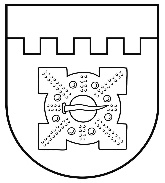 LATVIJAS REPUBLIKADOBELES NOVADA DOMEReģ. Nr. 90009115092Brīvības iela 17, Dobele, Dobeles novads, LV-3701Tālr. 63721360, 63721113, fakss 63722463, e-pasts dome@dobele.lvAPSTIPRINĀTSar Dobeles novada domes 2021. gada 25.novembra lēmumu Nr.299/16DOBELES novada SOCIĀLĀ DIENESTA nolikumsIzdots saskaņā ar Valsts pārvaldes iekārtas likuma73.panta pirmās daļas 1.punktu,likuma “Par pašvaldībām” 21. panta pirmās daļas 8. punktu Vispārīgie jautājumi1. Dobeles novada Sociālais dienests (turpmāk - Dienests) ir Dobeles novada pašvaldības (turpmāk - Pašvaldība) dibināta iestāde, kura īsteno Pašvaldības noteiktās kompetences sociālo pakalpojumu, sociālās palīdzības, sociālās aprūpes, sociālā darba, sociālās rehabilitācijas un veselības veicināšanas jomās.2. Dienests ir pastarpinātās pārvaldes iestāde, kas ir pakļauta Pašvaldības izpilddirektoram.3. Dienesta darbība tiek finansēta no Pašvaldības pamatbudžeta līdzekļiem, valsts mērķdotācijām, fondu un projektu līdzekļiem. Dienestam ir tiesības sniegt maksas pakalpojumus, kā arī saņemt ziedojumus un dāvinājumus. Dienesta grāmatvedību kārto centralizēti Dobeles novada pašvaldības administrācijas Finanšu un grāmatvedības nodaļa.4. Dienests savā darbībā ievēro spēkā esošos Latvijas Republikas likumus, Latvijas Republikas Ministru Kabineta normatīvos aktus, Dobeles novada domes lēmumus un rīkojumus, Dobeles novada pašvaldības nolikumu, Pašvaldības saistošos noteikumus, domes priekšsēdētāja un izpilddirektora rīkojumus, šo nolikumu, kā arī savā darbībā nodrošina citu normatīvo aktu ievērošanu un izpildi.5. Dienests ir patstāvīgs sava darba organizēšanā, iekšējo normatīvo dokumentu izstrādē un tam piešķirto finanšu līdzekļu izlietošanā.6. Dienests savas funkcijas un uzdevumus veic sadarbojoties ar Pašvaldības administrāciju, kā arī ar citām Pašvaldības iestādēm un institūcijām, valsts un pašvaldību institūcijām, kapitālsabiedrībām, nevalstiskajām organizācijām, juridiskām personām, fiziskām personām, kā arī ārvalstu partneriem. 7. Dienestam ir zīmogs ar Dobeles novada ģerboņa attēlu un pilnu Dienesta un dibinātāja nosaukumu, kā arī noteikta parauga veidlapa. 8. Dienesta juridiskā adrese: E.Francmaņa iela 6, Dobele, Dobeles novads, LV- 3701.  Dienesta funkcijas, uzdevumi un kompetence9. Dienestam ir šādas funkcijas:9.1. plānot, koordinēt un nodrošināt sociālo pakalpojumu, sociālās palīdzības, sociālā darba, sociālās rehabilitācijas un veselības veicināšanas jomu attīstību Pašvaldībā, saskaņā ar valsts sociālās un veselības veicināšanas politikas pamatnostādnēm un Pašvaldības attīstības plānošanas dokumentiem;9.2. nodrošināt sociālās vides izpēti, iedzīvotāju sociālo problēmu identificēšanu Pašvaldībā;9.3. piedalīties attīstības plānu un projektu, jaunu sociālo pakalpojumu un palīdzības instrumentu izstrādē un ieviešanā Pašvaldībā, veicinot un nodrošinot sociālās un veselības veicināšana jomu attīstību Pašvaldībā;9.4. veikt datu apkopojumu un analīzi par nepieciešamo sociālā darba, sociālās palīdzības, sociālo pakalpojumu, sociālās rehabilitācijas, sociālās aprūpes, veselības veicināšanas pakalpojumu attīstību Pašvaldībā, plānot nepieciešamo finansējumu;9.5. atbilstoši kompetencei, nodrošināt bērnu tiesību aizsardzības realizāciju Pašvaldībā;9.6. līdzdarboties Eiropas Savienības un citu finanšu instrumentu finansējuma piesaistē un apguvē;9.7. nodrošināt metodoloģisko vadīšanu un konsultatīvo atbalstu Dienesta pakļautībā esošajām iestādēm, racionālu cilvēkresursu, finanšu resursu vadības un pakalpojumu kvalitātes nodrošināšanā;9.8. nodrošināt veselības veicināšanas pakalpojumu un aktivitāšu plānošanu, ieviešanu un pieejamību Pašvaldībā; 9.9. pilnveidot sadarbību ar sociālās jomas nevalstiskajām organizācijām un sociālajiem uzņēmumiem veselības veicināšanas, sociālās palīdzības un sociālo pakalpojumu nodrošināšanas jomā;9.10. informēt iedzīvotājus par sociālās palīdzības, sociālo pakalpojumu, sociālā darba, sociālās rehabilitācijas un veselības veicināšanas pakalpojumu un aktivitāšu pieejamību Pašvaldībā;9.11. nodrošināt citos normatīvajos aktos noteikto funkciju veikšanu.10.Dienestam ir šādi uzdevumi un kompetences:10.1. īstenot sociālās palīdzības, sociālo pakalpojumu, sociālā darba, sociālās rehabilitācijas un veselības veicināšanas politiku Pašvaldībā;10.2. plānot, izstrādāt, vadīt un koordinēt sociālās palīdzības, sociālo pakalpojumu, sociālās aprūpes, sociālā darba, sociālās rehabilitācijas un veselības veicināšanas jomu attīstības vadlīnijas un rīcības plānu, nodrošinot šo jomu darbības attīstību Pašvaldībā;10.3. izstrādāt Pašvaldības domes lēmumu un normatīvo aktu projektus sociālās un veselības veicināšanas jomu attīstībai Pašvaldībāun organizēt Dobeles novada domes pieņemto lēmumu izpildi;10.4. pārraudzīt, kontrolēt un pilnveidot sociālo pakalpojumu un sociālās palīdzības sniegšanas un saņemšanas procesus, to atbilstību Pašvaldības domes noteiktajiem kritērijiem un normatīvajiem  aktiem; 10.5. sniegt priekšlikumus Pašvaldības domes pastāvīgajām komitejām sociālās politikas un veselības veicināšanas jautājumos;10.6. uzraudzīt sociālo jomu reglamentējošo normatīvo aktu un citu tiesību aktu ievērošanu un īstenošanu Dienesta pakļautības iestādēs, nodrošinot metodisko atbalstu sociālā darba speciālistiem;10.7. nodrošināt un uzraudzīt sociālo pakalpojumu sniedzēju reģistrēšanu sociālo pakalpojumu sniedzēju reģistrā;10.8. organizēt un piedalīties sociālā darba, sociālās aprūpes un sociālās rehabilitācijas programmu izstrādāšanā un realizēšanā dažādām mērķa grupām;10.9. veikt sociāli ekonomiskās situācijas izpēti Pašvaldībā un prognozēt nepieciešamo sociālo pakalpojumu attīstību un izmaiņas sociālās palīdzības jomā;10.10. apzināt Pašvaldības iedzīvotāju vajadzības pēc sociālajiem pakalpojumiem, sociālās aprūpes, sociālās rehabilitācijas un sociālās palīdzības;10.11. iesniegt Pašvaldībai priekšlikumus un sagatavot gada budžeta projektu par Dienesta funkciju veikšanai nepieciešamo finansējumu;10.12. analizēt un uzraudzīt Dienestam piešķirtā finansējuma mērķtiecīgu un racionālu izlietojumu; 10.13. organizēt Dienesta, pakļautības iestāžu, nevalstisko organizāciju un sociālo uzņēmumu lietošanā nodotā Pašvaldības kustamā un nekustamā īpašuma racionālu un efektīvu izmantošanu;10.14. veicināt starptautisko finanšu fondu resursu un citu investīciju piesaisti Dienesta, pakļautības iestāžu funkciju īstenošanai sociālajā un veselības veicināšanas jomā, sagatavojot, koordinējot, uzraugot un realizējot Dienesta, pakļautības iestāžu projektus;10.15. saskaņā ar pašvaldības domes lēmumiem sniegt finansiālu atbalstu nevalstiskajām organizācijām un sociālajiem uzņēmumiem, kuri nodrošina Pašvaldības iedzīvotājiem pakalpojumus un aktivitātes sociālajā un veselības veicināšanas jomās;10.16. nodrošināt informācijas pieejamību Pašvaldības iedzīvotājiem par Dienesta, pakļautības iestāžu darba organizāciju, sociālās palīdzības, sociālo pakalpojumu, sociālās aprūpes, sociālā darba, sociālās rehabilitācijas un veselības veicināšanas pakalpojumu un aktivitāšu pieejamību Pašvaldībā;10.17. veicināt valsts iestāžu un Pašvaldības profesionāļu sadarbību bērnu tiesību un interešu aizsardzības jautājumos, savas kompetences ietvaros;10.18. organizēt konsultatīvo atbalstu sociālā darba speciālistiem viņu  profesionālās darbības kvalitātes  pilnveidošanai, pārraudzīt supervīzijas sniegšanu Dienestā un pakļautības iestādēs;10.19. nodrošināt un koordinēt Dienesta un pakļautības iestāžu savstarpējo sadarbību, sadarbību ar valsts institūcijām un Pašvaldības iestādēm, nevalstiskajām organizācijām, sociālajiem uzņēmumiem, iedzīvotāju iniciatīvu grupām sociālo pakalpojumu, sociālās palīdzības, sociālās aprūpes, sociālā darba, sociālās rehabilitācijas un veselības veicināšanas jomās Pašvaldībā;10.20. piedalīties Dobeles novada domes sēdēs, Pašvaldības sanāksmēs, komisijās un darba grupās, kurās tiek izskatīti ar sociālās un veselības veicināšanas jomām saistīti jautājumi;10.21. slēgt līgumus ar fiziskām un juridiskām personām Dienesta nodaļu, struktūrvienību un  pakļautības iestāžu darbības nodrošināšanai;10.22. veidot darba grupas ar sociālo un veselības veicināšanas jomām saistītu jautājumu risināšanai;10.23. izteikt priekšlikumus Pašvaldībai par Dienesta un pakļautības iestāžu darbinieku apbalvošanu;10.24. savas kompetences ietvaros izdot Dienesta  pakļautības iestādēm  saistošus rīkojumus; 10.25. veikt iekšējos auditus un tematiskās pārbaudes Dienesta  pakļautībā esošajās iestādēs, kā arī kontrolēt Pašvaldības piešķirto finanšu līdzekļu izlietošanu atbilstoši Dienesta noslēgtajiem līgumiem;10.26. ierosināt Pašvaldības domei iecelt amatā un atbrīvot no amata Dienesta  pakļautībā esošo iestāžu vadītājus;10.27. atbilstoši kompetencei izskatīt fizisko un juridisko personu iesniegumus, priekšlikumus un sūdzības;10.28. normatīvajos aktos noteiktajos gadījumos pieprasīt un saņemt no valsts un pašvaldību institūcijām, sabiedriskajām organizācijām, juridiskajām un fiziskajām personām Dienesta funkciju un uzdevumu īstenošanai nepieciešamo informāciju, pārbaudīt dokumentu pareizību un patiesīgumu.10.29. organizēt personu ar funkcionāliem traucējumiem vides pieejamības jautājumu risināšanu Pašvaldībā;III. Dienesta struktūra un darba organizācijaDienests darbojas saskaņā ar nolikumu, kuru apstiprina Dobeles novada dome.  Dienesta darbību nodrošina Dienesta vadītājs. Dienesta vadītājam ir divi vietnieki.Dienesta vadītāju pieņem darbā un atbrīvo no darba Pašvaldības izpilddirektors atbilstoši Dobeles novada domes pieņemtajam lēmumam.Dienesta darbinieku darba pienākumus, tiesības un atbildību nosaka amata apraksti, kurus apstiprina Dienesta vadītājs.Dienesta vadītāja rīkojumi ir saistoši visiem Dienesta darbiniekiem.Dienesta vadītāja tiesības, pienākumus un atbildību nosaka normatīvie akti, Dobeles novada domes pieņemtie lēmumi, izdotie ārējie un iekšējie normatīvie akti, tai skaitā šis nolikums, Pašvaldības izpilddirektora pieņemtie lēmumi un izdotie rīkojumi, noslēgtais darba līgums un amata apraksts.Dienesta vadītājs:plāno, organizē, koordinē un kontrolē Dienesta darbu, funkciju un uzdevumu izpildi, nodrošina tā darbības nepārtrauktību un tiesiskumu;izstrādā un pēc saskaņošanas ar Pašvaldības izpilddirektoru apstiprina Dienesta darbinieku amatu sarakstu un grozījumus amatu sarakstā;apstiprina Dienesta darbinieku amatu mēnešalgu apstiprinātā budžeta ietvaros, nosaka Dienesta nodaļu un struktūrvienību mērķus un uzdevumus, kontrolē to izpildi; pieņem darbā un atbrīvo no darba Dienesta nodaļu, tā struktūrvienību darbiniekus un, saskaņā ar domes lēmumu, pakļautības iestādes vadītāju. Veic Dienesta darbinieku  amata pienākumu un uzdevumu sadali, nodrošina darbinieku profesionālās kvalifikācijas paaugstināšanu;izdod rīkojumus, iekšējos normatīvos aktus, dod norādījumus Dienesta nodaļu un struktūrvienību darbiniekiem, izskata jautājumus par Dienesta nodaļu un struktūrvienību darbinieku darbu;atbilstošo savai kompetencei rīkojas ar Dienesta bilancē nodoto mantu un finanšu līdzekļiem, slēdz līgumus, veic saimnieciskos darījumus atbilstoši Pašvaldības noteiktajai kārtībai;nodrošina Dienesta materiālo vērtību saglabāšanu;slēdz līgumus un nodomu protokolus ar sadarbības partneriem par dalību projektu konkursos un projektu īstenošanu;bez īpaša pilnvarojuma pārstāv Dienestu Pašvaldības, valsts un starptautiskajās institūcijās, kā arī tiesu institūcijās;atbilstoši savai kompetencei izsniedz pilnvaras padotībā esošajiem darbiniekiem, kā arī pilnvaro darbiniekus Dienesta pārstāvībai tiesās un citās institūcijās;veic citus pienākumus atbilstoši amata aprakstam un normatīvo aktu prasībām.IV. Dienesta finansēšanas kārtība un saimnieciskā darbībaDienesta darbību finansē pašvaldība.Dienesta finanšu līdzekļus veido: pašvaldības budžeta līdzekļi; ieņēmumi no maksas pakalpojumiem; valsts mērķdotācijas; ziedojumi, dāvinājumi, fondu un projektu līdzekļi.Dienesta darbības tiesiskuma nodrošināšana un darbības pārskati22. Dienesta darbības tiesiskumu nodrošina Dienesta vadītājs un Dienesta amatpersonas atbilstoši  amatu aprakstos un darba līgumos noteiktajai kompetencei.23.  Dienesta darbinieku, Dienesta pakļautības iestāžu izdotos administratīvos aktus vai faktisko rīcību privātpersona var apstrīdēt Dienesta vadītājam. 24. Dienesta vadītāja izdotos administratīvos aktus vai faktisko rīcību privātpersona var apstrīdēt Pašvaldībā Administratīvā procesa likumā noteiktajā kārtībā.Domes priekšsēdētājs 		I.Gorskis LATVIJAS REPUBLIKADOBELES NOVADA DOMEBrīvības iela 17, Dobele, Dobeles novads, LV-3701Tālr. 63707269, 63700137, 63720940, e-pasts dome@dobele.lvLĒMUMSDobelē2021.gada 25.novembrī		Nr.300/16(prot.Nr.16, 56.§)Par Dobeles novada Sociālā dienesta vadītājaamata konkursa nolikuma apstiprināšanuSaskaņā ar likuma „Par pašvaldībām” 21.panta pirmās daļas 9. un 27.punktu, atklāti balsojot: PAR – 19 (Ģirts Ante, Kristīne Briede, Madara Darguža, Sarmīte Dude, Māris Feldmanis, Edgars Gaigalis, Ivars Gorskis, Gints Kaminskis, Linda Karloviča, Edgars Laimiņš, Sintija Liekniņa, Sanita Olševska, Andris Podvinskis, Viesturs Reinfelds, Dace Reinika, Guntis Safranovičs, Andrejs Spridzāns, Ivars Stanga, Indra Špela), PRET – nav, ATTURAS – nav, Dobeles novada dome NOLEMJ:APSTIPRINĀT Dobeles novada Sociālās dienesta vadītāja amata konkursa nolikumu (pielikumā).Domes priekšsēdētājs									I.GorskisPielikumsDobeles novada domes 2021.gada 25.novembra lēmumam Nr.300/16LATVIJAS REPUBLIKADOBELES NOVADA DOMEBrīvības iela 17, Dobele, Dobeles novads, LV-3701Tālr. 63707269, 63700137, 63720940, e-pasts dome@dobele.lvAPSTIPRINĀTSar Dobeles novada domes2021. gada 25.novembralēmumu Nr.300/16Dobeles novada Sociālā dienesta vadītājaamata konkursa nolikums  Vispārīgie noteikumiNolikums nosaka kārtību, kādā tiek organizēts konkurss uz vakanto Dobeles novada Sociālā dienesta vadītāja (turpmāk – Vadītājs) amatu (turpmāk – Konkurss).Konkursa mērķis ir noskaidrot un izvēlēties Vadītāja amatam atbilstošāko pretendentu, kurš veicinātu sociālās un veselības veicināšanas jomu attīstību Dobeles novada pašvaldībā, kā arī iestādes darbības mērķu sasniegšanu, funkciju un uzdevumu izpildi.Konkursa uzdevums ir izvērtēt pretendentu profesionālo sagatavotību un atbilstību izvirzītajām prasībām.Konkursa komisija un tās darba organizācijaKonkursa komisiju (turpmāk – Komisija) ar atsevišķu rīkojumu apstiprina domes priekšsēdētājs. Komisija sastāv no pieciem locekļiem, no kuriem viens ir Komisijas priekšsēdētājs. Komisija rīko Konkursu un nodrošina Konkursa norisi.Komisija darbu veic Dobeles novada pašvaldības telpās Brīvības ielā 17, Dobelē, Dobeles novadā, LV-3701.Komisijas sēdes ir slēgtas.Komisija ir lemttiesīga, ja tajā piedalās vairāk kā puse no Komisijas locekļiem.Komisija pieņem lēmumu, ja par to nobalso Komisijas locekļu vairākums. Balsīm sadaloties līdzīgi, izšķirošā ir Komisijas priekšsēdētāja balss.Komisijas sēdes protokolē, protokola noformēšanu nodrošina Komisijas sekretārs. Komisijas protokolus paraksta visi klātesošie Komisijas locekļi.Komisija:izskata iesniegtos pieteikumus un tiem pievienotos dokumentus;izvēlas Konkursa noteikumiem atbilstošus amata pretendentus;nosaka pretendentu interviju norises laiku un intervē pretendentus;pieņem lēmumus par Konkursa norisi atbilstoši normatīvajiem aktiem un šim nolikumam;izvēlas izvirzītajām prasībām atbilstošāko pretendentu un sagatavo pamatotu ierosinājumu domei par pretendenta iecelšanu amatā.Amata pamatpienākumi un prasības amata  pretendentamVadītāja pamatpienākumi:plānot un vadīt Dienesta darbu, noteikt darbības virzienus un darbības prioritātes, izstrādāt iekšējos normatīvos aktus u.c. dokumentus;rīkoties ar Dienesta mantu un finanšu līdzekļiem atbilstoši savai kompetencei un pašvaldības noteiktajam;izstrādāt un ieviest pašvaldības politikas dokumentus sociālās un veselības veicināšanas jomās;pārraudzīt un kontrolēt pakļautībā esošo nodaļu, iestāžu un struktūrvienību darbu.Prasības pretendentam:otrā līmeņa augstākā izglītība vai maģistra grāds (vēlams – sociālā darba jomā);izpratne par pašvaldības funkcijām sociālās un veselības veicināšanas jomās;pieredze sociālajā nozarē (vēlams –  valsts vai pašvaldības iestādē);prasme orientēties klientu tiesību un interešu aizsardzības jautājumos sociālās palīdzības, sociālo pakalpojumu, sociālās aprūpes un sociālas rehabilitācijas sfērā;prasme orientēties iedzīvotāju veselības veicināšanas jomā;prasmes darbā ar datu bāzēm, MS Office programmām un biroja tehniku;valsts valodas zināšanas augstākajā līmenī un vismaz vienas Eiropas Savienības oficiālās valodas (vēlams – angļu valoda) zināšanas profesionālajai darbībai nepieciešamajā apjomā;zināšanas par iestādes darba organizēšanu (darba likumdošana, lietvedība, finanšu jautājumi) un šo jomu reglamentējošu normatīvo aktu pārzināšana, zināšanas par sociālās un veselības veicināšanas jomu procesiem;stratēģiska domāšana, labas prezentēšanas, komunikācijas un organizatoriskās prasmes, precizitāte un augsta atbildības sajūta;prasme analizēt, plānot, vadīt un uzņemties atbildību;spēja pamatot savu rīcību un lēmumus, un apzināties savas rīcības un lēmumu sekas;prasme vadīt komandu, motivēt darbiniekus;prasme konfliktu risināšanā, labas komunikāciju prasmes, psiholoģiska noturība stresa situācijās.Konkursa izsludināšana un dokumentu iesniegšanaSludinājumu par Konkursu publicē Dobeles novada pašvaldības tīmekļa vietnē www.dobele.lv, Nodarbinātības valsts aģentūras tīmekļa vietnē www.nva.gov.lv. un laikrakstā “Zemgale”.Pretendents pieteikumu un tam pievienotos dokumentus (turpmāk - Pieteikums) adresē Dobeles novada pašvaldībai Brīvības ielā 15, Dobelē, Dobeles novadā, LV-3701, tos ievietojot slēgtā aploksnē ar norādi „Dobeles novada Sociālā dienesta vadītāja amata konkursam” un sludinājumā norādītajā termiņā iesniedz vienā šādiem veidiem:pasta sūtījumā;personīgi Dobeles novada pašvaldības Apmeklētāju pieņemšanas un informācijas centrā, Brīvības ielā 15, Dobelē, Dobeles novadā;nosūtot ar drošu elektronisko parakstu uz e-pasta adresi dome@dobele.lv .Pieteikums jāiesniedz vai jānodrošina tā iesūtīšana 10 kalendāro dienu laikā no Konkursa nolikuma publicēšanas dienas. Pēc šī termiņa iesniegtie vai iesūtītie pieteikumi netiek vērtēti.Pieteikums satur šādus dokumentus:motivācijas vēstuli;dzīves un darba gaitu aprakstu (atbilstoši Europass CV standartam);izglītību un kvalifikāciju apliecinošu dokumentu kopijas, tai skaitā pēdējo trīs gadu laikā apgūto profesionālās kompetences pilnveides kursu dokumentu kopijas;pamatojumos balstīta stratēģiskā redzējuma apraksts par Sociālās dienesta darba prioritātēm un turpmāko attīstību. (uz vienas A4 lapas); valsts valodas prasmes apliecību (ja nepieciešams);atsauksme no iepriekšējās darba vietas (vēlams);citus dokumentus, kas var apliecināt nolikuma pielikumā norādītās prasības.Dokumentu oriģinālus, kas apliecina pretendenta pieteikumā norādītās informācijas patiesumu un atbilstību, pretendents uzrāda intervijas dienā. Pieteikumu izskatīšana, vērtēšanas kritēriji un lēmuma pieņemšanaKonkurss notiek divās kārtās:pirmajā kārtā Komisija pārbauda iesniegtos dokumentus atbilstoši nolikuma 4.4. punktā noteiktajam un atbilstoši iesniegtajiem dokumentiem novērtē pretendentu atbilstību nolikuma 3.2.1., 3.2.2, 3.2.3 un 3.2.4 punktu prasībām. pretendenti, kuru iesniegtie dokumenti atbilst izvirzītajām prasībām, tiek izvirzīti otrajai kārtai – darba intervijai. Darba intervijā Komisija pārbauda amatam nepieciešamās teorētiskās zināšanas un prasmes. Pretendenta zināšanas un prasmes tiek vērtētas punktos atbilstoši nolikuma pielikumam.Piecu darba dienu laikā pēc pieteikšanās termiņa beigām Komisija 5.1.2. apakšpunktā minētajiem pretendentiem paziņo otrās kārtas norises vietu, datumu un laiku.Konkursa otrās kārtas norises dienā Komisija uzklausa katru pretendentu individuāli. Komisijas priekšsēdētājs iepazīstina pretendentu ar Komisijas sastāvu un uzaicina pretendentu pamatot savu izvēli kandidēt uz Vadītāja amata vietu. Lai pārliecinātos par pretendenta zināšanām un prasmēm Komisija uzdod pretendentam jautājumus atbilstoši pielikumā uzskaitītajiem vērtēšanas kritērijiem.Katrs Konkursa Komisijas loceklis Konkursa otrajā kārtā vērtē katru pretendentu, vērtēšanas rezultātus noformējot rakstveidā.Katra pretendenta Konkursā iegūtā kopējā punktu summa veidojas, summējot katra Konkursa Komisijas locekļa piešķirtos punktus.Konkursu ir izturējis pretendents, kurš otrajā kārtā ir ieguvis vismaz 12 punktus. Konkursa uzvarētājs ir pretendents, kurš ieguvis visaugstāko punktu skaitu.Ja otrajā kārtā vairāki pretendenti ieguvuši vienādu vērtējumu, Komisija organizē papildus atlases kārtu.Papildu atlases kārtas kritērijus nosaka Komisija, tos protokolējot. Pēc noslēdzošās Konkursa kārtas rezultātu apkopošanas Komisija sagatavo ierosinājumu domei par pretendenta, kurš saņēmis visvairāk punktu, iecelšanu Vadītāja amatā. Nobeiguma noteikums Iesniegtie dokumenti pretendentam atpakaļ netiek izsniegti, izņemot gadījumu, ja Konkurss tiek atsaukts pēc dokumentu iesniegšanas termiņa beigām un pretendents iesniegto dokumentu izsniegšanu pieprasa ar atsevišķu iesniegumu.Domes priekšsēdētājs								I. GorskisPielikumsDobeles novada Sociālā dienesta vadītāja amata konkursa nolikumamKonkursa otrās kārtas vērtēšanas kritērijiLATVIJAS REPUBLIKADOBELES NOVADA DOMEBrīvības iela 17, Dobele, Dobeles novads, LV-3701Tālr. 63707269, 63700137, 63720940, e-pasts dome@dobele.lvLĒMUMSDobelē2021.gada 25.novembrī		Nr.301/16(prot.Nr.16, 57.§)Par SAC “Tērvete” maksas pakalpojumu apmēra apstiprināšanuIzskatot Dobeles novada pašvaldības Sociālās aprūpes centra “Tērvete” iesniegtos aprēķinus par plānotajiem pakalpojumu maksas apmēriem ilgstošas un īslaicīgā sociālās aprūpes un rehabilitācijas pakalpojumiem šajā iestādē sākot ar 2022.gadu, saskaņā ar likuma „Par pašvaldībām” 21.panta pirmās daļas 14.punktu, atklāti balsojot: PAR – 19 (Ģirts Ante, Kristīne Briede, Madara Darguža, Sarmīte Dude, Māris Feldmanis, Edgars Gaigalis, Ivars Gorskis, Gints Kaminskis, Linda Karloviča, Edgars Laimiņš, Sintija Liekniņa, Sanita Olševska, Andris Podvinskis, Viesturs Reinfelds, Dace Reinika, Guntis Safranovičs, Andrejs Spridzāns, Ivars Stanga, Indra Špela), PRET – nav, ATTURAS – nav, Dobeles novada dome NOLEMJ:Ar 2022.gada 1.janvāri noteikt šādus pakalpojumu maksas apmērus Sociālās aprūpes centrā “Tērvete”:ilgstošas sociālās aprūpes un rehabilitācijas pakalpojums vienam klientam diennaktī – 27,00 EUR (divdesmit septiņi eiro 00 centi);īslaicīgās sociālās aprūpes un rehabilitācijas pakalpojums vienam klientam diennaktī 28,00 EUR ( divdesmit astoņi eiro 00 centi)Domes priekšsēdētājs									I.GorskisLATVIJAS REPUBLIKADOBELES NOVADA DOMEBrīvības iela 17, Dobele, Dobeles novads, LV-3701Tālr. 63707269, 63700137, 63720940, e-pasts dome@dobele.lvLĒMUMSDobelē2021.gada 25.novembrī		Nr.302/16(prot.Nr.16, 58.§)Par Dobeles novada bāriņtiesas priekšsēdētāja, priekšsēdētāja vietnieka un bāriņtiesas locekļu iecelšanu amatāSaskaņā ar likuma “Par pašvaldībām” 21.panta 9.punktu, Bāriņtiesu likuma 7.pantu, 9.panta pirmo un otro daļu, pārejas noteikumu 22. punkta 1. apakšpunktu, ievērojot Dobeles novada domes 2021.gada 26.augusta lēmumu 80/6 “Par Dobeles novada bāriņtiesas izveidošanu” un ar pašvaldības 2021.gada 17.septembra rīkojumu izveidotās Dobeles novada bāriņtiesas priekšsēdētāja, bāriņtiesas priekšsēdētāja vietnieku un bāriņtiesas locekļu amata kandidātu izvērtēšanas komisijas 2021.gada 15.novembra protokolu par atklātā konkursa rezultātu izvērtēšanas rezultātiem, atklāti balsojot, atklāti balsojot: PAR – 19 (Ģirts Ante, Kristīne Briede, Madara Darguža, Sarmīte Dude, Māris Feldmanis, Edgars Gaigalis, Ivars Gorskis, Gints Kaminskis, Linda Karloviča, Edgars Laimiņš, Sintija Liekniņa, Sanita Olševska, Andris Podvinskis, Viesturs Reinfelds, Dace Reinika, Guntis Safranovičs, Andrejs Spridzāns, Ivars Stanga, Indra Špela), PRET – nav, ATTURAS – nav, Dobeles novada dome NOLEMJ:IECELT Ingu VIKŠTREMU par Dobeles novada bāriņtiesas priekšsēdētāju.IECELT Egitu ROZENFELDI par Dobeles novada bāriņtiesas priekšsēdētāja vietnieku.IECELT par Dobeles novada bāriņtiesas locekļiem Ivetu Fišeri, Inu Vilsoni, Guntu Razdovsku, Ilzi Augli, Gunitu Egli-Svaiju, Sandru Vasili, Eviju Beisjuku, Anitu Veltensoni, Janu Ozoliņu, Jeļenu Briedi, Aiju Zemesarāju.Noteikt Dobeles novada bāriņtiesas priekšsēdētāja mēnešalgu EUR 1382 apmērā.Noteikt Dobeles novada bāriņtiesas priekšsēdētāja vietnieka mēnešalgu EUR 1200 apmērā.Noteikt Dobeles novada bāriņtiesas locekļu mēnešalgu EUR 1070 apmērā.Uzdot pašvaldības izpilddirektoram A.Vilkam organizēt atklātu konkursu uz bāriņtiesas priekšsēdētāja vietnieka (1 vieta Aucē) un bāriņtiesas locekļa (1 vieta Dobelē) amatu vietām.Domes priekšsēdētājs									I.Gorskis1.Izpilddirektora atskaite par iepriekšējo darba periodu2.(246/16)Par Nekustamo īpašumu iznomāšanas komisijas izveidi un Nekustamo īpašumu iznomāšanas komisijas nolikuma apstiprināšanu3.(247/16)Par Darījumu ar lauksaimniecības zemi izvērtēšanas komisijas izveidi un komisijas nolikuma apstiprināšanu4.(248/16)Par Nekustamo īpašumu komisijas izveidi un Nekustamo īpašumu komisijas nolikuma apstiprināšanu5.(249/16)Par zemes ierīcības projekta apstiprināšanu nekustamo īpašumu Muldavas iela 3 un Muldavas iela 3B, Dobelē, Dobeles novadā sadalīšanai un robežu pārkārtošanai6.(250/16)Par zemes ierīcības projekta apstiprināšanu nekustamo īpašumu „Tehniķi” un “Nilovi” Auru pagastā, Dobeles novadā sadalīšanai un  robežu pārkārtošanai7.(251/16)Par nekustamā īpašuma „Lazdas” Miltiņos, Bērzes pagastā, Dobeles novadā zemes ierīcības projekta apstiprināšanu8.(252/16)Par nekustamā īpašuma “Pīpenes” Vītiņu pagastā, Dobeles novadā zemes ierīcības projekta apstiprināšanu9.(253/16)Par nekustamā īpašuma „Veckalēji” Tērvetes pagastā, Dobeles novadā zemes ierīcības projekta apstiprināšanu, nosaukuma un lietošanas mērķa piešķiršanu10.(254/16)Par zemes ierīcības projekta apstiprināšanu nekustamo īpašumu „Aizpuri” un “Rutki” Bukaišu pagastā, Dobeles novadā sadalīšanai un robežu pārkārtošanai11.(255/16)Par zemes ierīcības projekta apstiprināšanu nekustamo īpašumu „Ozoli” un “Kāvužas” Bukaišu pagastā, Dobeles novadā sadalīšanai un robežu pārkārtošanai12.(256/16)Par nekustamā īpašuma “Zītari” Augstkalnes pagastā, Dobeles novadā, sadalīšanu13.(257/16)Par nekustamā īpašuma “Rūķīši” Augstkalnes pagastā, Dobeles novadā, sadalīšanu14.(258/16)Par nekustamā īpašuma “Akācijas” Miltiņos, Bērzes pagastā, Dobeles novadā, sadalīšanu15.(259/16)Par nekustamā īpašuma “Meža Peizes” Bērzes pagastā, Dobeles novadā, sadalīšanu16.(260/16)Par nekustamā īpašuma “Kalnāji” Bērzes pagastā, Dobeles novadā, sadalīšanu17.(261/16)Par nekustamā īpašuma “Jaunās Bauskas” Krimūnu pagastā, Dobeles novadā, sadalīšanu18.(262/16)Par zemes vienības sadali, nosaukuma piešķiršanu un lietošanas mērķu noteikšanu19.(263/16)Par adreses piešķiršanu 20.(264/16)Par adreses piešķiršanu būvei “Podziņas” Tērvetes pagasts, Dobeles novads21.(265/16)Par apbūvētas  zemes ”Bērtulaiši” Bukaišu pagastā, Dobeles novadā nomu22.(266/16)Par Dobeles novada pašvaldības mantas ieguldīšanu SIA „Dobeles un apkārtnes slimnīca” pamatkapitālā23.(267/16)Par Dobeles novada pašvaldības īpašumā vai valdījumā esošās neapbūvētās zemes un degradēto teritoriju izmantošanas iespēju izvērtējumu24.(268/16)Par valstij piederošās zemes pārņemšanu pašvaldības īpašumā25.(269/16)Par pašvaldības nekustamā īpašuma – dzīvokļa Nr.8 Krasta ielā 13, Dobelē, Dobeles novadā, atsavināšanu26.(270/16)Par pašvaldības nekustamā īpašuma – dzīvokļa Nr.35 Zaļā ielā 44, Dobelē, Dobeles novadā, atsavināšanu27.(271/16)Par pašvaldības nekustamā īpašuma – dzīvokļa Nr.5 “Bastardi” Bērzē, Bērzes pagastā, Dobeles novadā, atsavināšanu28.(272/16)Par pašvaldības nekustamā īpašuma – dzīvokļa Nr.2 “Lejasstrazdi 12” Lejasstrazdos, Dobeles pagastā, Dobeles novadā, atsavināšanu29.(273/16)Par pašvaldības nekustamā īpašuma – dzīvokļa Nr.21 Dārza ielā 3Apguldē, Naudītes pagastā, Dobeles novadā, atsavināšanu30.(274/16)Par nekustamā īpašuma “Annenieku veikals” Annenieku pagastā, Dobeles novadā, atsavināšanu31.(275/16)Par nekustamā īpašuma Rūtas iela 9 Gardenē, Auru pagastā, Dobeles novadā, atsavināšanu32.(276/16)Par nekustamā īpašuma “Ceriņi” Zebrenē, Zebrenes pagastā, Dobeles novadā, atsavināšanu33.(277/16)Par nekustamā īpašuma Tērvetes iela 7 Tērvetē, Tērvetes pagastā, Dobeles novadā, atsavināšanu34.(278/16)Par pašvaldības nekustamā īpašuma Kalna ielā 1B, Aucē, Dobeles novadā, atsavināšanu35.(279/16)Par nekustamā īpašuma Līvānu iela 1 Šķibē, Bērzes pagastā, Dobeles novadā, atsavināšanu36.IzslēgtsPar nekustamā īpašuma „Pokaiņi 12” Krimūnu pagastā, Dobeles novadā, atsavināšanu37.(280/16)Par nekustamā īpašuma „Veczemnieki 132” Auru pagastā, Dobeles novadā, atsavināšanu38.(281/16)Par nekustamā īpašuma „Galenieki 32” Dobeles pagastā, Dobeles novadā, atsavināšanu39.(282/16)Par pamatlīdzekļa izslēgšanu no grāmatvedības uzskaites 40.(283/16)Par grozījumiem Dobeles novada domes 2016. gada 29. septembra lēmumā Nr.220/9 “Par līguma par ūdenssaimniecības pakalpojumu sniegšanu slēgšanu ar SIA “Dobeles ūdens””41.(284/16)Par naudas balvu piešķiršanu Dobeles novada sportistiem, treneriem un sporta spēļu komandām 42.(285/16)Par atļauju Gardenes pamatskolai pieņemt ziedojumu43.(286/16)Par Ineses Vaitas iecelšanu Annenieku pirmsskolas izglītības iestādes “Riekstiņš” vadītāja amatā44.IzslēgtsPar papildu finanšu līdzekļu piešķiršanu Sociālajam dienestam45.(287/16)Par Iepirkuma komisijas izveidi un Iepirkuma komisijas nolikuma apstiprināšanu46.(288/16)Par nolikuma “Finansiālā atbalsta piešķiršanas kultūras projektiem komisijas nolikums“ apstiprināšanu47.(289/16)Par nolikuma “Finansiālā atbalsta piešķiršanas sporta projektiem komisijas nolikums“ apstiprināšanu48.(290/16)Par nolikuma “Finansiālā atbalsta piešķiršanas sociāliem un veselības projektiem komisijas nolikums“ apstiprināšanu49.(291/16)Par nolikuma “Jauniešu aktivitāšu un bērnu vasaras nometņu projektu fonda finansiālā atbalsta piešķiršanas komisijas nolikums“ apstiprināšanu50.(292/16)Par dalības turpināšanu Nacionālajā veselīgo pašvaldību tīklā51.(293/16)Par Auces novada Pieaugušo izglītības un informācijas centra likvidāciju un pievienošanu Dobeles Pieaugušo izglītības un uzņēmējdarbības atbalsta centram52.(294/16)Par Dobeles novada bāriņtiesas nolikuma apstiprināšanu53.(295/16)Par Dobeles novada domes saistošo noteikumu Nr.8 „Grozījumi Dobeles novada domes 2021.gada 19.jūlija saistošajos noteikumos Nr.1 „Dobeles novada pašvaldības nolikums”” apstiprināšanu54.(296/16)Par pašvaldības administrācijas izveidošanu un nolikuma apstiprināšanu55.(297/16)Dobeles novada pašvaldības institūciju amatpersonu un darbinieku atlīdzības nolikuma apstiprināšana56.(298/16)Par grozījumiem Dobeles novada domes 2021. gada 19. jūlija lēmumā Nr. 14/3 „Par Dobeles novada domes pastāvīgo komiteju izveidošanu”57.(299/16)Par sociālās nozares reorganizāciju58.(300/16)Par Dobeles novada Sociālā dienesta vadītāja amata konkursa nolikuma apstiprināšanu59.(301/16)Par SAC “Tērvete” maksas pakalpojumu apmēra apstiprināšanu60.(302/16)Par Dobeles novada bāriņtiesas priekšsēdētāja iecelšanu amatāVeiktā darbība (adreses piešķiršana, maiņa, tai skaitā adreses pieraksta formas precizēšana, likvidēšana vai esošās adreses saglabāšana)Adresācijas objekts (viensēta, ēka, apbūvei paredzēta zemes vienība un telpu grupa)Adresācijas objekta un, ja nepieciešams, ar to funkcionāli saistīto objektu kadastra apzīmējums, ja tāds irAdresācijas objekta esošā adrese, ja tāda irEsošā adresācijas objekta kods adrešu klasifikatorā, ja tāds irAdresācijas objekta jaunā adreseAdresācijas objekta un, ja nepieciešams, ar to funkcionāli saistīto objektu jaunais kadastra apzīmējums, ja tāds irCita informācija, ja tāda ir12345678Adreses piešķiršanaĒka (Nedzīvojamā ēka)---Jelgavas iela 25B, Bēne, Bēnes pag., Dobeles nov.,LV-3711--Veiktā darbība (adreses piešķiršana, maiņa, tai skaitā adreses pieraksta formas precizēšana, likvidēšana vai esošās adreses saglabāšana)Adresācijas objekts (viensēta, ēka, apbūvei paredzēta zemes vienība un telpu grupa)Adresācijas objekta un, ja nepieciešams, ar to funkcionāli saistīto objektu kadastra apzīmējums, ja tāds irAdresācijas objekta esošā adrese, ja tāda irEsošā adresācijas objekta kods adrešu klasifikatorā, ja tāds irAdresācijas objekta jaunā adreseAdresācijas objekta un, ja nepieciešams, ar to funkcionāli saistīto objektu jaunais kadastra apzīmējums, ja tāds irCita informācija, ja tāda ir12345678Adreses piešķiršanaĒkai4688 003 0068 013--“Podziņas”, Tērvetes pag.,Dobeles nov., LV- 3730--Nr.p.k.NosaukumsAdreseIegādesgadsSākotnējāvērtība EURVērtība EURuz 01.11.2021.Novēr-tējums1.Dzīvoklis (kadastra numurs 4601 900 3033)Meža prospekts 4-55, Dobele, Dobeles novads11.12.2008.3488,151805,712.Daudzdzīvokļu ēkas 584/38610 domājamās daļas (kadastra apzīmējums 4601 012 4707 001)Meža prospekts 4, Dobele, Dobeles novads11.12.2008.326,38168,953.Zemes 584/38610 domājamās daļas (kadastra apzīmējums 4601 012 4707)Meža prospekts 4, Dobele, Dobeles novads21.12.1998.12,7012,70KOPĀ3827,231987,3614200N.p.k.Vārds, uzvārds/jur. pers. nos.PasākumsVietaSacensību datumsDal. skaitsAtbilstība nolikumamSporta veidsEUR pēc nod. sam. Sportisti1 .Agate RašmaneOlimpiskās spēles Tokyo 20211916.07.-1.08.202160 12.1.punktsšaušana4262.Elīza RasiņaEiropas čempionāts2620.05.-05.06.20212812.4.punktsšaušana2033.Kitija SiltumēnaPasaules čempionāts5221.-26.09.20215512.3.punktsriteņbraukšana2844.Daniels VilciņšEiropas  čempionāts ložu šaušanā 10 m320.05.-05.06.20211712.4.punktsšaušana3485.Ernests ErbsEiropas  kausa fināls117.09.-21.09.20211412.4.punktsšaušana7116.Sanija DidžeBaltijas kauss 301.07-05.07.2021812.6.punktsšaušana1407.Eduards Roberts GraudiņšBaltijas kauss301.07-05.07.20216 12.6.punktsšaušana1408.Kristaps MierlauksLatvijas čempionāts pieaugušiem taku orientēšanās sportā130.-31.0720212715.5.punktsorientēšanās719.Marika AlksniņaBaltijas kauss201.07-05.07.20218 12.6.punktsšaušana20010.Rihards ZorgeBaltijas kauss101.07-05.07.20218 12.6.punktsšaušana28511.Beāte BulaLatvijas atklātais čempionāts peldēšanā118.-20.06.20213 12.7.punktspeldēšana14212.Arnolds SniķersLatvijas čempionāts motokrosā 32021 gada sezona18 15.5.punktsmotokross7113.Emīls LiepiņšPasaules čempionāts  ELITE5219. – 26. 09.2021189 12.3.punktsriteņbraukšana28414.Madara ĀbomaLatvijas čempionāts kalnā braukšanā204.09.2021.312.7.punktsriteņbraukšana9915.Kevins MežinskisLatvijas čempionāts330.04-2.05.2021.3 12.7.punktssvarcelšana7016.Edvards JuhimenkoLatvijas čempionāts230.04-2.05.2021312.7.punktssvarcelšana9917.Evelīna Ermane-MarčenkoPasaules čempionāts juniorēm4716.-26.09.20215512.3.punktsriteņbraukšana28418.Alekss KrastsPasaules čempionāts U238919.-26.09.202117512.3.punktsriteņbraukšana28419.Patricija GrosbergaLatvijas čempionāts326.06.2021812.7.punktsvieglatlētika7020.Māris BogdanovičsLatvijas čempionāts  MTB maratons229.08.202114312.7.punktsriteņbraukšana99Komandas1TENAX/DobeleZemgales reģionālais handbola klubsLatvijas Čempionāts virslīgā handbolā vīriešiem12020./21. sezona814.2.punktsrokasbumba1422Treneri14.3.punkts1Vilnis Celmiņšložu šaušana12272Tamāra Bumbiereriteņbraukšana1423Kārlis Kalniņštriatlons714Miks Spasssvarcelšana855Dainis Ritumsriteņbraukšana5246Skaidrīte Velbergavieglatlētika357Egils Politersrokasbumba711KOPĀ8527Kopīgās izmaksas EUR:9695.51IIN neapliekamā summa (IIN likums 9.p,10. punkts)3193.00IIN 23 % apliekamā summa5080.51IIN 23 %1168.51Izmaksai bankā (fiziskas personas)7105.008527.00Izmaksai bankā (juridiskas personas)1422.008527.00Paskaidrojuma raksta sadaļasNorādāmā informācija1. Saistošo noteikumu nepieciešamības pamatojumsAtbilstoši likuma “Par pašvaldībām” 23. pantam domes darba organizāciju nosaka pašvaldības nolikums. Saskaņā ar likuma 24. panta pirmo daļu pašvaldības nolikums ir saistošie noteikumi, kas nosaka pašvaldības pārvaldes organizāciju, lēmumu pieņemšanas kārtību, iedzīvotāju tiesības un pienākumus vietējā pārvaldē, kā arī citus pašvaldības darba organizācijas jautājumus. Saskaņā ar Administratīvo teritoriju un apdzīvoto vietu likumu un veikto administratīvi teritoriālo reformu ar 2021. gada 1. jūliju ir izveidota jauna administratīvi teritoriālā vienība – Dobeles novads, kurā apvienoti Auces, Dobeles un Tērvetes novadi – un izveidota jauna publiskā persona – Dobeles novada pašvaldība. Ir nepieciešams veikt pašvaldības nolikuma precizēšanu atbilstoši domes pieņemtajiem lēmumiem un politiskajai gribai, līdz ar to izdarīt grozījumus 2021.gada 19.jūlija saistošajos noteikumos Nr.1 „Dobeles novada pašvaldības nolikums”. 2. Īss projekta satura izklāstsAr saistošajiem noteikumiem Dobeles novada dome precizē pašvaldības pārvaldes organizāciju, kā arī citus pašvaldības darba organizācijas jautājumus.3. Informācija par plānoto projekta ietekmi uz pašvaldības budžetuJaunizveidotās Dobeles novada pašvaldības darbība tiek nodrošināta no apvienoto pašvaldību budžeta līdzekļiem.4. Informācija par plānoto projekta ietekmi uz uzņēmējdarbības vidi pašvaldības teritorijāNav attiecināms.5. Informācija par administratīvajām procedūrāmSaistošie noteikumi neskar administratīvās procedūras un nemaina privātpersonām veicamās darbības līdzšinējo kārtību. 6. Informācija par konsultācijām ar privātpersonāmNav attiecināms.Atalgojums, EURIzpilddirektors2441Izpilddirektora vietnieks teritoriālās pārvaldības jautājumos2353Izpilddirektora vietnieks attīstības plānošanas un nekustamā īpašuma jautājumos2353Dobeles novada Izglītības pārvaldes vadītājs1623Annas Brigaderes pamatskolas direktors1333Augstkalnes pamatskolas direktors1274Bikstu pamatskolas direktors1334Gardenes pamatskolas direktors1403Lejasstrazdu sākumskolas direktors1270Mežinieku pamatskolas direktors1324Penkules pamatskolas direktors1349Dobeles sākumskolas direktors1646Auces vidusskolas direktors1917Bēnes pamatskolas direktors1169Dobeles 1.vidusskolas direktors1693Dobeles Amatniecības un vispārizglītojošās vidusskolas direktors1733Dobeles Valsts ģimnāzijas direktors1616Bērzupes speciālās pamatskolas direktors1524Annenieku pirmsskolas izglītības iestādes „Riekstiņš” vadītājs1110Auru pirmsskolas izglītības iestādes „Auriņš” vadītājs1110Dobeles pirmsskolas izglītības iestādes „Jāņtārpiņš” vadītājs1228Dobeles pirmsskolas izglītības iestādes „Spodrītis” vadītājs1228Dobeles pirmsskolas izglītības iestādes „Zvaniņš” vadītājs1228Dobeles pirmsskolas izglītības iestādes „Valodiņa” vadītājs1110Krimūnu pirmsskolas izglītības iestādes ''Ābolītis" vadītājs1110Jaunbērzes pirmsskolas izglītības iestādes „Minkuparks” vadītājs1110Auces pirmsskolas izglītības iestādes „Vecauce” vadītājs1110Auces pirmsskolas izglītības iestādes „Pīlādzītis” vadītājs1169Bēnes pirmsskolas izglītības iestādes „Rūķīši” vadītājs1110Dobeles Mākslas skolas direktors1228Auces Mūzikas skolas direktors 1110Bēnes Mūzikas un mākslas skolas direktors1110Dobeles Mūzikas skolas direktors1228Dobeles Sporta skolas direktors1286Dobeles Jaunatnes iniciatīvu un veselības centra vadītājs1254Dobeles novada bāriņtiesas priekšsēdētājs1382Dobeles novada Sporta pārvaldes vadītājs1558Sociālās aprūpes centra “Tērvete” direktors1530Dobeles novada pašvaldības policijas priekšnieks1505Dobeles Pieaugušo izglītības un uzņēmējdarbības atbalsta centra vadītājs1267Dobeles novada Kultūras pārvaldes vadītājs1558Dobeles novada Sociālā dienesta vadītājs 1558KritērijiPunktiKomisijas vērtējums1. Izglītība (2 punkti)1. Izglītība (2 punkti)1. Izglītība (2 punkti)Otrā līmeņa augstākā izglītība vai maģistra grāds sociālajā vai labklājības  jomā2Otrā līmeņa augstākā izglītība citā jomā1Darba pieredze  (4 punkti)Darba pieredze  (4 punkti)Darba pieredze  (4 punkti) Darba pieredze sociālās vai labklājības jomas iestādē, organizācijā (vadītājs, vietnieks) vairāk kā 3 gadi4 Darba pieredze sociālās vai labklājības  jomas iestādē, organizācijā (vadītājs, vietnieks) mazāk kā 3 gadi3 Darba pieredze sociālās vai labklājības jomas iestādē, organizācijā vairāk kā 3 gadi2 Darba pieredze sociālās vai labklājības jomas iestādē, organizācijā mazāk kā 3 gadi13. Papildu izglītība un kvalifikācija, profesionālā pilnveide (2 punkti)3. Papildu izglītība un kvalifikācija, profesionālā pilnveide (2 punkti)3. Papildu izglītība un kvalifikācija, profesionālā pilnveide (2 punkti)3.1. Papildu izglītība un kvalifikācija vai profesionālā pilnveide  iestāžu vadībzinātnē, ekonomikā, tiesību zinātnē, psiholoģijā, psihoterapijā23.2. Profesionālā pilnveide sociāla darba, sociālās aprūpes vai rehabilitācijas vadības un/vai kvalitātes vadības jomās pēdējo 3 gadu laikā13.3. Nav papildu izglītība un kvalifikācija un  profesionālā pilnveide vai tā ir mazāk par 72 stundām pēdējo 3 gadu laikā04. Dobeles novada Sociālās dienesta attīstības redzējums (4 punkti)4. Dobeles novada Sociālās dienesta attīstības redzējums (4 punkti)4. Dobeles novada Sociālās dienesta attīstības redzējums (4 punkti)4.1. Ir pamatojumos balstīts stratēģisks redzējums un padziļināta izpratne par Dobeles novada Sociālās dienesta un sociālās jomas attīstību44.2. Ir redzējums un izpratne par Dobeles novada Sociālās dienesta un sociālās jomas attīstību Dobeles novada pašvaldībā34.3. Ir nepietiekošs redzējums un izpratne par Dobeles novada Sociālās dienesta un sociālās jomas attīstību Dobeles novada pašvaldībā05. Kompetence un amata pienākumu pārzināšana (6 punkti, summējot)5. Kompetence un amata pienākumu pārzināšana (6 punkti, summējot)5. Kompetence un amata pienākumu pārzināšana (6 punkti, summējot)5. Kompetence un amata pienākumu pārzināšana (6 punkti, summējot)5.1. Ir nepieciešamās zināšanas par Dobeles novada Sociālās dienesta darbības tiesiskuma jautājumiem un vadītāja pienākumiem. 15.2. Pārzin valstī un pašvaldībā noteiktos, nozares politikas plānošanas dokumentus.15.3. Ir pieredze iekšējo normatīvo aktu izstrādē.15.4. Ir pieredze un zināšanas lietvedībā un personāla vadības jautājumos.15.5. Ir pieredze vai izpratne par iestādes finanšu un materiāltehnisko resursu efektīvu pārvaldību, par finanšu resursu piesaisti.15.6. Ir pieredze vismaz viena valsts vai starptautiska mēroga projekta īstenošanā pēdējo 5 gadu laikā.16. Projektu vadības prasmes (2 punkti)6. Projektu vadības prasmes (2 punkti)6. Projektu vadības prasmes (2 punkti)6. Projektu vadības prasmes (2 punkti)6.1. Ir pieredze projektu rakstīšanā un vadībā.26.2. Ir pieredze projektu vadībā.16.3. Nav pieredzes projektu rakstīšanā un vadībā.07. Informācijas tehnoloģiju lietošanas prasmes (2 punkti)7. Informācijas tehnoloģiju lietošanas prasmes (2 punkti)7. Informācijas tehnoloģiju lietošanas prasmes (2 punkti)7. Informācijas tehnoloģiju lietošanas prasmes (2 punkti)7.1. Ir zināšanas un praktiska pieredze darbā ar datu bāzēm (SOPA, EDUS, u.c.) un iemaņas darbā ar datoru (MS Word, Excel, PowerPoint, interneta  pārlūkprogrammām u.c.)27.2. Ir prasmes darbā ar datoru, bet trūkst darba pieredze vai iemaņas kādā no 7.1.punktā norādītajām datu bāzēm vai pārlūkprogrammām17.3. Nepietiekamas zināšanas un / vai prasmes darbā ar datoru.08. Svešvalodu prasmes (1 punkti)8. Svešvalodu prasmes (1 punkti)8. Svešvalodu prasmes (1 punkti)8. Svešvalodu prasmes (1 punkti)8.1. Pārvalda vismaz vienu svešvalodu (t.sk. angļu valodu)18.2. Nav svešvalodu prasmju09. Tiesības un prasme vadīt B kategorijas transporta līdzekli  (1)9. Tiesības un prasme vadīt B kategorijas transporta līdzekli  (1)9. Tiesības un prasme vadīt B kategorijas transporta līdzekli  (1)9. Tiesības un prasme vadīt B kategorijas transporta līdzekli  (1)9.1. Ir tiesības un prasme vadīt B kategorijas transporta līdzekli 19.2. Nav tiesības un prasme vadīt B kategorijas transporta līdzekli 0